2  Рассмотрено на Общем собрании работников МАОУ «СШ № 3»(протокол № 2  от  15.03.2020)Опубликован на сайте  МАОУ «СШ № 3»ОТЧЕТПО РЕЗУЛЬТАТАМ САМООБСЛЕДОВАНИЯ МУНИЦИПАЛЬНОГО АВТОНОМНОГО ОБЩЕОБРАЗОВАТЕЛЬНОГО УЧРЕЖДЕНИЯ Г.ХАБАРОВСКА «СРЕДНЯЯ ШКОЛА № 3»ЗА 2019 ГОДОтчет по результатам самообследованияМуниципального автономного общеобразовательного учреждения г. Хабаровска «Средняя школа № 3»за  2019 годна 31.12.2019 годаРаздел I. Аналитическая часть.        В соответствии с пунктом 2 статьи 29 Федерального закона Российской Федерации от 29 декабря 2012 года № 273-ФЗ «Об образовании в Российской Федерации», приказом Министерства образования и науки Российской Федерации от 14.06.2013 г. № 462 (зарегистрировано Минюст РФ 27.06. 2013 г. Регистрационный № 28908) «Об утверждении Порядка проведения самообследования образовательной организацией» комиссией по проведению самообследования в период с 09.01.2018 по 09.03.2019 проведено самообследование муниципального автономного общеобразовательного учреждения города Хабаровска «Средняя школа № 3» (далее МАОУ «СШ № 3»).Цель проведения самообследования - обеспечение доступности и открытости информации о деятельности МАОУ «СШ № 3».В ходе самообследования изучены: - формы государственной статистической отчетности по образованию; - данные по результатам Государственной итоговой аттестации; - данные мониторингов качества образования различного уровня; - результаты проверок контрольно-надзорных органов; - результаты социологических опросов и анкетирования участников образовательных отношений; - публикации в СМИ, сети «Интернет» и др. - нормативно-правовые документы - проверены классные журналы, рабочие программы учителей, проанализировано учебно-методическое обеспечение обучающихся и осуществлен контроль соблюдения санитарно-гигиенических требований к организации учебного процесса. В ходе самообследования установлено: 1. Оценка образовательной деятельности и организации учебного процесса Количество обучающихся по программам общего образования2. Оценка содержания и качества  подготовки обучающихсяПрограммы обученияМАОУ «СШ № 3»  реализует основные образовательные программы: начального общего образования и основного общего образования в соответствии ФГОС НОО, ФГОС ООО (5 - 9 классы), ФГОС ССО (10-11 классы).        В 1- 9  - х   и 10-11 классах план внеурочной деятельности реализуется по пяти направлениям развития личности, при этом объем внеурочной деятельности для каждого обучающегося составляет  10 часов, что соответствует требованиям федерального государственного стандарта. В МАОУ «СШ № 3»  изучение всех предметов  в 1 – 9 – х классах осуществляется на базовом уровне, в 10 – 11 – х классах – по программам пожарно- спасательного уровня.       Дополнительные образовательные программы включают в себя программы   внеурочной деятельности (1 – 11 классы), программы кружковой работы.Аннотации  рабочих программ по предметам, курсам опубликованы  на официальном сайте школы.В 2019 учебном  году было организовано индивидуальное обучение на дому с 3 обучающимися с ОВЗ. На конец 2019 года по адаптированным программам  для обучающихся с ОВЗ обучается 28 учащихся в двух классах.В течение года обеспечивался контроль и коррекция выполнения рабочих программ учебных предметов. В целях реализации в полном объеме содержания программ и на основании Положения о рабочей программе обеспечивалась их своевременная корректировка посредством интеграции дидактических единиц, перераспределения часов, организации самостоятельной работы учащихся, уплотнения учебного материала. По итогам 2019 года теоретическая и практическая части учебных программ выполнены в полном объеме. Изучение учебных предметов федерального компонента в 2019г. было организовано с использованием учебников, входящих в федеральные перечни учебников, утверждённые приказом Министерства образования и науки Российской Федерации от 31.03.2014 №253 «Об утверждении федерального перечня учебников, рекомендуемых к использованию при реализации имеющих государственную аккредитацию образовательных программ начального общего, основного общего и среднего общего образования», приказом от 8 июня 2015 г. № 576 "О внесении изменений в федеральный перечень учебников, рекомендованных к использованию при реализации имеющих государственную аккредитациюобразовательных программ начального и общего, основного общего, среднего общего образования, утвержденного приказом Министерства образования и науки Российской Федерации от 31 марта 2014 г. № 253», приказом № 1559 от 8 декабря 2014 г. «О внесении изменений в Порядок формирования федерального перечня учебников, рекомендуемых к использованию при реализации имеющих государственную аккредитацию образовательных программ начального общего, основного общего, среднего общего образования, утвержденный приказом Министерства образования и науки Российской Федерации от 5 сентября 2013 г. № 1047». Обучающиеся школы обеспечены учебниками согласно реализуемым в школе УМК. Раздел 3.РЕЗУЛЬТАТЫ УЧЕБНОЙ ДЕЯТЕЛЬНОСТИ 3.1.Итоги успеваемостиСтруктура классов в 2016/2017 учебном годуСтруктура классов в 2017/2018 учебном годуСтруктура классов в 2018/2019 учебном годуСтруктура классов в 2019/2020 учебном годуКоличество обучающихся по программам общего образованияСредняя наполняемость классов составила 26,2  человека.    Далее в таблице показаны результаты статистической отчетности по формированию контингента учащихся в течение 8 лет. Востребованность школы в связи с переходом на профиль (пожарно- спасательный) увеличилась  в 1,9 раза. В школе обучается более 75 % учащихся, проживающих в других районах города. В школе обучается (на 1 сентября)Итоги учебной деятельности за 2018/2019учебный год. В 2018/2019 учебном году в МАОУ «СШ № 3» приступили к учебным занятиям 560 обучающихся (530 обучающихся образовательных классов; 30 обучающихся по АОП для ЗПР): 1 ступень обучения 240 обучающихся  образовательных классов;  2 ступень обучения  268 обучающихся (238 обучающихся образовательных классов, 30 обучающихся по АОП для ЗПР); 3 ступень обучения 52 обучающихся пожарно- спасательного профиля. На конец года численность обучающихся составила  540 обучающихся (511 обучающихся образовательных классов; 29 обучающихся по АОП для ЗПР). Успешно окончили учебный год 467  обучающихся школы, из них 413 обучающихся 1-8х и 10-х классов переведены в следующий класс; Из  540 обучающихся 56 обучающихся закончили учебный год по безотметочной системе (1-е классы).  Успешно прошли государственную итоговую аттестацию за курс основной школы и получили документ об образовании 29 (94%) человек. Успешно прошли государственную итоговую аттестацию за курс средней школы и получили документ об образовании 24 выпускника (92%). Из 479 обучающихся 2-11 классов на «5» окончили учебный год 11 человек, что составляет 2,3%,  на «4» и «5» - 204 обучающихся общеобразовательных  классов (из них 42  обучающийся 4-х, 9-х, 11-х).   Информация по итогам успеваемости обучающихся общеобразовательных классов Информация по итогам успеваемости обучающихся   СКК 7 видаУспеваемость обучающихся школы по сравнению с прошлым учебным годом осталась стабильной (100% - 100%).  Качество знаний в общеобразовательных классах по сравнению с прошлым годом на первой ступени понизилось на 1,3%, на  второй ступени повысилось на 7,6%, на третьей ступени понизилось на 18%, в целом по школе % качества знаний повысился на 1,1% по сравнению с 2017/2018 учебным годом. Отмечается понижение качества обученности в основной школе обучающихся по АОП ЗПР на 5%, что обусловлено заболеваниями детей.Уровень обученности обучающихся по классам в  2019 учебном годуПроцент качества по школе на конец 2019 года составил 53,2%.Из 455/29 обучающихся 2-11 классов успевают  455/29.  56 человек 1 класса обучаются по безотметочной системе оценивания.      С одной «4»  по разным предметам окончили 9 человек, с тройкой по одному предмету окончили учебный год 57 человек.Из  181 обучающегося НОО (аттестованных бально)окончили:Из  227 обучающихся ООО  окончили:НОО % качества составил 56,9%, это выше, чем за 1 четверть 2018/2019 уч. г.  на  4,4%. стабильно. ООО % качества составил 34,1% , это выше, чем за 1 четверть 2018/2019 уч. г.  на 2,3%. СОО % качества составил 30,2%, это выше, чем за 2018/2019 уч.г. на 9,4%Вид программы обучения: АООП для обучающихся с ЗПРИтоги ГИА обучающихся 9-х классов На конец 2018/2019 учебного года в 9-ом общеобразовательном классе обучался 31 обучающийся.  К государственной итоговой аттестации был  допущен  31 человек:  Успешно прошли государственную итоговую аттестацию за курс основной школы и получили документ об образовании 29 человек, 2 обучающихся оставлены на осень по причине неудовлетворительных оценок по географии (Лыткина Д., Лыткина В.).       31 обучающийся  9-го класса школы сдавал  экзамены по русскому языку, математике  и два по выбору в форме ОГЭ. Экзамен по русскому языку Работу выполнял 31 обучающийся.  Средний балл оценки за экзамен в форме ОГЭ по пятибалльной шкале составил 4,0 балла, что выше прошлого года на 0,1%.  Процент качества составил 74,2 %,  что ниже прошлогоднего на 4,4%.17 учащихся подтвердили свою годовую отметку по русскому языку, что составляет 71% обучающихся 9-х классов. 7 учащихся показали результат ниже годовой отметки, что составило 23%, 2 обучающихся показали результат выше годовой отметки, что составило 6,5%.Экзамен по математике. В форме ОГЭ работу выполняли 31 обучающихся, справились успешно 100% выпускников.  Средний балл оценки по математике по пятибалльной шкале составил 3,4 балла. Процент качества 41,9%, что выше прошлогоднего на 9,9%. 25 учащихся подтвердили свою годовую отметку по русскому языку, что составляет 81% обучающихся 9-х классов.5 учащихся показали результат ниже годовой отметки, что составило 16%, 1 обучающихся показал результат выше годовой отметки, что составило 3,2%.В 2018-2019 учебном году учащиеся сдавали итоговую аттестацию в форме основного государственного экзамена. 4 экзамена, результаты которых влияют на получение аттестата: 2 основных экзамена (русский язык и математику) и 2 по выбору. Результаты ОГЭ  показывают, чтоПодготовка к ОГЭ по многим  предметам  была недостаточно эффективной: результаты соответствуют или ниже годовых по химии, информатике, географии, обществознанию. Не перешли минимальный порог в основные сроки 4 обучающихся (прошлый год-6) :Обществознание- 2 обучающихся;География - 3 обучающийся.В резервные  сроки 2 обучающиеся сдали экзамены за курс основного общего образования, а 2 обучающихся  оставлены на осень по причине неудовлетворительных оценок по географии (Лыткина Д., Лыткина В.). Получили аттестат за курс основного общего образования 29 обучающихся.Итоги ЕГЭ  В 2018-2019 учебном году  в ходе итоговой аттестации обучающиеся обязательно  сдавали русский язык и математику.  Математику выпускники могли сдавать только на базовом или профильном уровнях.   По выбору выпускники сдавали физику, информатику, историю, обществознание, биологию, географию, химию.  Результаты государственной (итоговой) аттестации обучающихся 11-х классов по обязательным предметам в основные срокиБолее 90 баллов по русскому языку -0.Более 60 баллов- 4 обучающихся.Результаты государственной (итоговой) аттестации учащихся 11-х классов по обязательным предметам..Сравнительная диаграмма результатов ЕГЭ по русскому языку и математике Выпускники  2018/2019 года имели право сдавать экзамены по выбору в форме ЕГЭ в любом количестве, так как эти экзамены являлись вступительными в профессиональные учебные заведения.  Поэтому 25 обучающийся 11 класса  принял участие в ЕГЭ по выбору. Наиболее популярные предметы по выбору у 11-классников остаются обществознание, история, физика.  Результаты государственной (итоговой) аттестации учащихся 11-х классов по предметам на выбор в 2019 годуРезультаты  ЕГЭ   11 классов по выбору за 3 годаСредний (тестовый)  балл стал выше по сравнению с прошлым годом по следующим предметам:по  географии на 8,0;по химии на 3,0;по  истории на 2,3 Средний (тестовый) балл упал по сравнению с прошлым годом по следующим предметам: по биологии на 12,3;по обществознанию на 2,7; 2 обучающихся не сдали математику в резервные сроки  в  июне (Костромина А., Хадыева  А.), оставлены на    осень и будут пересдавать математику (базовый уровень) в сентябре 2019 г. 23 обучающихся получили аттестат о среднем общем образовании.        Вместе с тем, анализ результатов ОГЭ  и ЕГЭ в 2018-2019 учебном году выявил ряд пробелов в осуществлении подготовки к ГИА: необходимо более качественно отслеживать объективность оценивания на уровне основного общего, среднего общего образования;  классные руководители  должны качественно вести работу, как с учащимися, так и с родителями (законными представителями) по профессиональному самоопределению слабоуспевающих учащихся после 9-го класса;Рекомендации по подготовке выпускников к ОГЭ, ЕГЭ: Учителям – предметникам: вести системный учѐт индивидуальных достижений учащихся с целью прогнозирования результатов, устранения индивидуальных пробелов в знаниях;  изменить подход к преподаванию предметов с целью формирования осознанных знаний;  объективно оценивать достижения учащихся и в системе информировать о них родителей (законных представителей) с целью недопущения конфликтных ситуаций, переоценки возможностей, усиления контроля; спланировать и осуществить повторение тех тем учебных программ, усвоение которых составляет менее 50%; рассмотреть (при необходимости повторно) требования к оформлению развернутых ответов КИМ ЕГЭ, ОГЭ; спланировать индивидуальную и групповую работу со средними, слабыми, сильными учащимися по развитию их интеллектуальных способностей; ШМО учителей-предметников:  проанализировать результаты государственной итоговой аттестации 2018 г;  спланировать работу педагогов на новый учебный год с учетом результатов государственной итоговой аттестации выпускников 9, 11-х классов. Педагогическому коллективу: рассмотреть результаты государственной итоговой аттестации 2019 г. на ШМО в октябре  2019 года; использовать анализ результативности ОГЭ, ГВЭ, ЕГЭ при корректировке рабочих программ по предметам. Заместителям директора по УВР Коноваловой Н.А., Казаровой И.А. усилить контрольно-аналитическую функцию в управленческой деятельности;  использовать аналитические материалы для обеспечения мониторинга в образовательном процессе;  разработать план подготовки к государственной итоговой аттестации 2020 г. с учетом недостатков, выявленных в ходе аттестации 2019 года;  разработать план мероприятий по устранению недостатков, выявленных в результате государственной итоговой аттестации 2019 года.Оценка функционирования внутренней системы оценки качества образования Система оценки качества образования  Система оценки качества образования – это система сбора, обработки данных по внутришкольным показателям и индикаторам, хранения и предоставления информации о качестве образования при проведении процедур оценки образовательной деятельности учреждения, в том числе в рамках лицензирования, государственной аккредитации, государственного контроля и надзора. Внутришкольные показатели и индикаторы мониторинга качества образования – это комплекс показателей и индикаторов, по которым осуществляется сбор, обработка, хранение информации о состоянии и динамике качества образования. Внутренняя система оценки качества образования – главный источник информации для диагностики состояния образовательного процесса, основных результатов деятельности образовательного учреждения. Под внутришкольным мониторингом понимается проведение администрацией учреждения наблюдений, обследований, осуществляемых в порядке руководства и контроля в пределах своей компетенции за соблюдением работниками учреждения трудовых договоров (в т. ч. законодательных и иных нормативно-правовых актов РФ, субъекта РФ, в области образования). Система оценки качества образования предусматривает сбор, системный учет, обработку и анализ информации об организации и результатах образовательного процесса, состоянии здоровья обучающихся для эффективного решения задач управления качеством образования (результаты образовательной деятельности, состоянии профессиональной компетентности педагогов и т.д.) и проводится в соответствии с утвержденным на год директором планом работы учреждения.  Показатель 1. Качество образовательных достижений учащихся.  Критерий 1.   Обучаемость учащихсяГотовность учащихся к обучению  и их адаптации в первом классе По списочному составу в 1-х классах 56 обучающихся, было протестировано 55 обучающихся, 94 % первоклассников.  ПО ИТОГАМ ДИАГНОСТИКИ ПОЛУЧЕНЫ СЛЕДУЮЩИЕ ДАННЫЕ:В октябре 2018 года была проведена диагностика готовности к обучению в школе в 1 классах (адаптация). В диагностике участвовали 55 человек. Диагностика проводилась по следующим методикам: Керна-Йирасика; Методика «Домик»; методики «Запомни и расставь»; Методика «Домики»; Методика «Лесенка»; Методика «Мой класс».В ходе исследования готовности были выявлены следующие результаты:Методика Керна - Йерасека даёт предварительную ориентировку в уровне развития готовности к школьному обучению. По результатам оценки готовности к школе по этой методике 65% имеют высокий уровень (36 человек),  30% (17 человек) – средний уровень, 3% (2 человека) - низкий уровеньМетодика «Домик» предназначена для выявления способности копировать сложный образец. Задание позволяет выявить умение ребенка ориентироваться на образец, точно его копировать, определить особенности развития произвольного внимания, пространственного восприятия, сенсомоторной координации и тонкой моторики руки. На основании данных проведенной диагностики выявлен средний уровень произвольного внимания и умения копировать образец 67% (37 человека), что характерно именно для первоклассников и является для них возрастной нормой, высокий уровень определен у 18% (10 человек), низкий уровень выявлен у 8 человек -  это 14% С помощью методики «Запомни и расставь» оценивается объем внимания ребенка.Методика «Домики» помогает исследовать эмоциональное отношение к школе и вычислить способность к энергозатратам или тенденцию к энергосбережению.Хроническое переутомление (истощение, низкая работоспособность) – 0 % (0 человек);Компенсируемое состояние усталости (самовосстановление происходит за счет снижения активности) –  0 % (0 человек);Оптимальная работоспособность (нагрузки соответствуют возможностям) – 83% (46 человек);Перевозбуждение (работа на пределе своих возможностей – 3% (2 человека). Преобладание отрицательных эмоций (доминируют плохое настроение. Имеются проблемы, которые ребенок не может решить самостоятельно) – 3% (2 человек);Эмоциональное состояние в норме (поводов для беспокойства нет) – 70% (39 человек);Преобладание положительных эмоций (ребенок настроен оптимистично) – 100% (55 человек) Методика «Лесенка» позволяет оценить самооценку. Преобладание завышенной самооценки  – 85% (47 человек) Методика «Мой класс» позволяет оценить мотивацию и эмоциональное отношение к школе.Учебная мотивация сформирована у 100%, имеют эмоционально-благополучное состояние, на фоне которого развивается учебная мотивация – 90 % (50 человек), из них показали, что Учитель – значимое лицо –  90% (50 человека). Игровая позиция у 3 % (2 человек) и эмоционально неблагополучное состояние – 0% (0 человек)На основании проведенных исследований, можно сделать вывод, что адаптированы к обучению в первых классах  100% (55 человек), возможна дезадаптация у 3% (2человек), дезадаптация – 0 % (0 человек).По результатам исследования составлена справочная документация в помощь учителю. С каждым из учителей проведено обсуждение полученных результатов. Определены уровни подготовленности первоклассников к обучению. С угрозой риска школьной дезадаптации не выявлено ни одного человека. С внешней адаптацией 2 ребёнка.. В течение года за успеваемостью этих детей активно наблюдали, велась коррекционная работа. Практиковались беседы с родителями, интересующимися результатами обследования. Проведённые исследования позволили определить особенности индивидуального развития детей и послужили практическим материалом для повышения эффективности педагогического процесса. Признана целесообразность их проведения и в дальнейшем.Эмоциональное состояние учащихся на уроках (1 класс)С целью изучения эмоционального состояния учащихся на уроках поводились исследование по методике «Эмоциональное состояние учащихся на уроках (уроке)» Методика определяет эмоциональное состояние учащихся на уроке, применяется для всех классов. Результаты обследования доведены до каждого учителя. По необходимости педагогам роздали рекомендации по работе с детьми.2. Готовность обучающихся к обучению  и их адаптация в пятом классе На начало  учебного года в 5-х классах обучалось 51 учащихся. С целью изучения психологической ситуации обучения пятиклассников были проведены следующие психодиагностические обследования: определение уровня и характера тревожности обучающихся, связанной со школой, с помощью теста школьной тревожности Филипса уровень адаптации и мотивации учебной деятельности по методике   Н. Лускановой.опросник «чувства в школе»методика «Дерево» Д. ЛампеновИнтересные предметынаблюдение за обучающимися на уроках и внеурочное время. 5. беседы и коррекционные занятия с обучающимися. Результаты исследования: Тест школьной тревожности Филипса. Эта методика поможет определить уровень и характер тревожности у обучающихся. Уровень тревожности выявляется по следующим факторам: Содержательная характеристика каждого синдрома (фактора). 1. Общая тревожность в школе - общее эмоциональное состояние ребенка, связанное с различными формами его включения в жизнь школы. 2. Переживания социального стресса – эмоциональное состояние ребенка, на фоне которого развиваются его социальные контакты (прежде всего - со сверстниками). 3. Фрустрация потребности в достижении успеха - неблагоприятный психический фон, не позволяющий ребенку развивать свои потребности в успехе, достижении высокого результата и т. д. 4. Страх самовыражения - негативные эмоциональные переживания ситуаций, сопряженных с необходимостью самораскрытия, предъявления себя другим, демонстрации своих возможностей. 5. Страх ситуации проверки знаний - негативное отношение и переживание тревоги в ситуациях проверки (особенно - публичной) знаний, достижений, возможностей. 6. Страх не соответствовать ожиданиям окружающих - ориентация на значимость других в оценке своих результатов, поступков, и мыслей, тревога по поводу оценок, даваемых окружающим, ожидание негативных оценок. 7. Низкая физиологическая сопротивляемость стрессу - особенности психофизиологической организации, снижающие приспособляемость ребенка к ситуациям стрессогенного характера, повышающие вероятность неадекватного, деструктивного реагирования на тревожный фактор среды. 8. Проблемы и страхи в отношениях с учителями - общий негативный эмоциональный фон отношений со взрослыми в школе, снижающий успешность обучения ребенка.Определение уровня тревожности по методике ФиллипсаВ диагностическом исследовании принимало участие 52 респондента, средний процент по всем 8 шкалам соответствует норме.  Но следует обратить внимание на шкалы: Общая тревожность в школе - повышенная тревожность  - 5%.  (3 человека)Страх не соответствовать ожиданиям окружающих (ориентация на значимость других в оценке своих результатов,   поступков и   мыслей, тревога по поводу оценок, ожидание негативных оценок) – повышенная тревожность  - 11%.Адаптации 5-х классовУровень адаптации и мотивации учебной деятельности по методике   Н. Лускановой.По результатам Адаптации Уровень адаптации и мотивации учебной деятельности  по методике  Н. Лускановой. показало, что низкий уровень адаптации у 5% учащихся.3. Опросник «чувства в школе»Опросник содержит перечисление 16 чувств, учащимся предлагалось отметить значком «+» те, «которые ты наиболее часто испытываешь в школе». Итогом опроса является таблица: По результатам опросника «Чувства в школе» можно сделать следующие выводы, что следует обратить внимание на следующие факторы: беспокойство - 5%. Это значит, что у учащихся повышена степень тревожности к обучению, они очень волнуются, когда отвечают на уроке, такие дети нуждаются в поддержке. Нужно при всех подчёркивать и выделять их позитивные качества, тем самым, повышая их самооценку.По результатам исследования составлена справочная документация в помощь классному руководителю. Выявлены дети с тревожностью 5%. В течение года за успеваемостью этих обучающихся активно наблюдали, велась коррекционная работа. Практиковались беседы с родителями, интересующимися результатами обследования. Проведённые исследования позволили определить особенности индивидуального развития  и послужили практическим материалом для повышения эффективности педагогического процесса. Признана целесообразность их проведения и в дальнейшем.4.Методика «Дерево» Д. Лампенов(принимали участие 55 респондентов) 5 –е классыИнтерпретация результатов выполнения проективной методики «Дерево» проводится исходя из того, какие позиции выбирает данный ученик, с положением какого человека отождествляет свое реальное и идеальное положение, есть ли между ними различия. Результаты диагностики школьников данного класса выявлено следующее: По результатам  исследования составлена документация в  помощь учителю. С каждым классным руководителем проведено обсуждение полученных результатов. Проводились беседы с родителями, интересующимися результатами обследования. Учащихся привлекались  к индивидуальным и групповым коррекционно-развивающим занятиям.  Проведённые  исследования позволили определить  особенности   индивидуального развития детей и послужили практическим материалом для повышения эффективности педагогического процесса. Признана целесообразность их  проведения и в дальнейшем.  Мониторинговые исследования, как одно из направлений  внутришкольной системы общего образования, проводились в 2018 – 2019 учебном году на разных уровнях.Всероссийские проверочные работыВ соответствии с приказом Министерства образования ХК №125 от 04.02.2019г. «О проведении комплексной проверочной работу по оценке  уровня сформированности  метапредметных умений учащихся в 4-х классах»  проведена в 4-ых классах диагностическая работа  27.02.2019 г. На выполнение работ отводился один урок (45 минут). Комплексная работа проведена согласно расписанию, на 2-3 уроках. Отчёты сформированы и сданы своевременно.Результаты представлены в таблицах.Проведение комплексной работы в 4-х классах показало, что в основном учащиеся справились с предложенными заданиями.Основные ошибки:-находить в тексте информацию, представленную в явном виде (36,6%);- установление последовательности событий (26,6% ), -глубокое и детальное понимание содержания и формы текста (20%), -осуществлять выбор из двух мнений и строить собственное высказывание (18,3%).Выводы:       Обучающиеся 4-х классов в целом успешно справились с предложенными работами и показали  высокий уровень достижения предметных и метапредметных результатов       Результаты внешней оценки учебных достижений выпускников начальной школы требуют корректировки планов методической работы, плана внутришкольного контроля, что должно положительно сказаться на повышении качества образования в целом в начальной школе.Планируемые мероприятия по совершенствованию уменийи повышению результативности работы:Тщательный анализ количественных и качественных результатов ВПР каждым учителем начальных классов, выявление проблемных зон для отдельных классов и отдельных обучающихся.Планирование коррекционной работы во внеурочное время и содержания урочных занятий.Совершенствование работы с текстом на уроках литературного чтения, русского языка в плане определения основной мысли текста, построения последовательного плана, развития коммуникативных УУД.Корректирование содержания текущего тестирования и контрольных работ с целью мониторинга результативности работы по устранению пробелов в знаниях и умениях по русскому языку и математике.Усиление работы по формированию умения решать логические задачи, задачи в четыре действия, а также те, где необходимо производить расчёт времени.Глубокое и тщательное изучение трудных тем русского языка: определять значение слова по тексту, находить в словах с однозначно выделяемыми окончание, корень, приставку, суффикс.Внутришкольный мониторинг учебных достижений обучающихся.Своевременное информирование родителей о результатах ВПР, текущих образовательных достижениях учащихся.5-е классы5 класс, русский язык       Назначение ВПР по русскому языку–оценить уровень общеобразовательной подготовки обучающихся 5 класса в соответствии с требованиями ФГОСРезультаты  всероссийской работы по русскому языку вызвали тревогу, так как  только 27,7 % обучающихся  подтвердили свои знания по предмету,  72,3 % показали результаты ниже.   Итоги работы стали предметом обсуждения на  методическом совете, где показатели данного года сравнивались   с показателями прошлого учебного года.  Работа по повышению результативности работы требует корректировки рабочих программ, планов методической работы, плана внутришкольного контроля.5 класс, математика      Назначение ВПР по математике – оценить уровень общеобразовательной подготовки обучающихся 5 класса в соответствии с требованиями ФГОС. ВПР позволяют осуществить диагностику достижения предметных и метапредметных результатов, в том числе уровня сформированности универсальных учебных действий и овладения межпредметными понятиями.РезультатыРезультаты выполнения заданий стали предметом обсуждения учителей математики с последующей корректировкой планов , организации индивидуальной работы с обучающимися.5 класс, история На основании вышеизложенного следует:1) проанализировать совместно с обучающимися  выполнение предложенных двух вариантов ВПР по истории;2) выявить типичные ошибки, допущенные обучающимися при выполнении данной работы, сделать работу над ошибками;3) продолжить отработку умений сравнивать, делать выводы на основе сравнения; выполнять задания с выбором трёх верных ответов из шести; на включение пропущенных в тексте терминов и понятий.5 класс, биология Вывод:В целом, обучающиеся 5-х классов справились с заданиями ВПР           Анализ результатов всероссийской работы по биологии позволяет сделать следующие рекомендации:-необходимо внедрять  на уроках биологии дифференцированный подход,-провести анализ количественных и качественных результатов ВПР, выявить проблемные зоны класса в целом и отдельных обучающихся,- спланировать коррекционную работу во внеурочное время,- скорректировать содержание текущего контроля, включая задания из открытого банка ВПР. 11-е классы11.12.2018 г. – по учебному предмету «Математика».На выполнение работы отводилось 100 минут. Диагностическая работа проведена согласно расписанию, на 2-4 уроках. Отчёты сформированы и сданы своевременно.Результаты представлены в таблицах.11.12.2018 гОшибки: Находить вероятность событий (100%), выполнять действия с функциями (100%), решать тригономертические уравнения (100%), решать неравенства (71%), находить экстримум функции (29%) , нахождения значение числового выражения (43%), действие стереометрическими функциями (33%).В соответствии с приказом Управления образования администрации г.Хабаровска №13 от 16.01.2019г « О проведении диагностической работы по математике в 11 классе» проведена в 11-ом классе диагностическая работ:- 14.02.2019 г.- по учебному предмету «Математика»;На выполнение работы отводилось 100 минут. Диагностическая работа проведена согласно расписанию, на 2-4 уроках. Отчёты сформированы и сданы своевременно.Результаты представлены в таблицах.Причинами многих ошибок является недостаточное осмысление вопроса в задании (смысловое чтение). Допускаются некоторые вычислительные ошибки, ошибки в построении модели задания. Ученики, писавшие базовый уровень не приступают к заданию, т.к. не стремятся набрать большее количество баллов. Считают, что необходимый минимум для них достаточен. Обучающиеся, писавшие профильный уровень, не смогли приступить к заданиям раздела тригонометрии, геометрии из-за слабых базовых знаний по предмету. Также при вычислении допущено достаточно много вычислительных ошибок, ошибок при построении чертежей.Сравнение с результатами работы первого полугодия.Прослеживается положительная динамика в работах учеников, писавших базовый уровень. Два человека написали работу на «5», отсутствуют «2».Минимальные знания профильного уровня обучающимися не подтверждены. Тем не менее, по – прежнему, несколько человек пытались приступить к выполнению заданий второй части. Но в то же самое время, увеличилось количество набранных баллов в общем. У некоторых учеников в первом полугодии было выполнено 2 задания профильного уровня, в текущем – 4 и выше, что говорит о необходимости продолжать систематическую работу по подготовке обучающихся к сдаче экзамена выбранного ими уровня.Общие выводы: минимальный базовый уровень обучающимися усвоен. Верно применяют основные математические законы и их следствия, владеют навыками вычисления, простейшего построения. Знают свойства геометрических фигур. Для сдачи экзамена на профильном уровне для обучающихся недостаточно преподавание предмета в количестве 4 часов в неделю, что и подтверждают результаты диагностики. Меры, устраняющие отставание обучающихся по проверяемым темам курса: индивидуальные консультации, корректировка программы элективных курсов, включение в плановые уроки индивидуальных заданий по темам, вызывающим затруднения, более тесная взаимосвязь с родителями обучающихся.В соответствии с приказом Управления образования администрации г.Хабаровска №13 от 16.01.2019г « О проведении диагностической работы по математике в 11 классе» проведена в 11-ом классе диагностическая работ 16.04.2019 г.- по учебному предмету «Математика» (базовый и профильный уровень).На выполнение работы отводилось 100 минут. Диагностическая работа проведена согласно расписанию, на 2-4 уроках. Отчёты сформированы и сданы своевременно.Результаты представлены в таблицах.Базовый уровень. Слабо усвоен материал, связанный с графиком производной функции, решением показательных уравнений, признаками делимости числа.Профильный уровень. Слабо усвоен материал на решение комбинаторных задач, нахождение значения производной по графику, на решение задачи реальной математики.Общими причинами неуспешности является низкая посещаемость уроков, наличие ошибок, допущенных из-за невнимательности или поспешности. Обучающиеся, писавшие профильный уровень, не смогли приступить к заданиям раздела тригонометрии, геометрии из-за недостаточных знаний по предмету. Также допущено много вычислительных ошибок, ошибок при построении чертежей.Сравнительный анализБАЗОВЫЙ УРОВЕНЬПРОФИЛЬНЫЙ  УРОВЕНЬОбщие выводы: минимальный базовый уровень обучающимися усвоен. Верно применяют основные математические законы и их следствия, владеют навыками вычисления, простейшего построения. Знают свойства геометрических фигур.Для сдачи экзамена на профильном уровне для обучающихся недостаточно преподавание предмета в количестве 4 часов в неделюПо результатам мониторинговых исследований были сделаны выводы и выполнены рекомендации:После проведения ВПР   были проведены  консультации со школьниками по тем вопросам, по которым был низкий процент решаемости, выявлены   типичные ошибки.  Увеличено  количество решаемых на уроке заданий с формулировками из КИМов ВПР. Внесены изменения в планы индивидуальной и групповой планы работы с обучающимися с целью подготовки к сдаче итоговой аттестации с учетом ошибок.Рекомендовано использование  на уроках и на внеурочных занятиях цифровых образовательных ресурсов  с целью качественной подготовки обучающихся к итоговой аттестацииКраевые мониторинговые исследования1 класс, готовность первоклассников к обучению в школе (2018 – 2019 учебный год)Федеральный образовательный стандарт начального общего образования поставил задачу обеспечить «равные возможности получения качественного начального общего образования» для всех поступающих в школу. Это означает, что деятельность школы в соответствии с требованиями стандарта должна быть направлена на обеспечение «условий для эффективной реализации и освоения обучающимися основной образовательной программы начального общего образования, в том числе обеспечение условий для индивидуального развития всех обучающихся, в особенности тех, кто в наибольшей степени нуждается в специальных условиях обучения, — одаренных детей и детей с ограниченными возможностями здоровья».Результаты исследования готовности первоклассников к обучению в школе позволили ответить на следующие вопросы:Что нужно знать учителям для обеспечения индивидуального развития первоклассников, которые придут в школу в сентябре?Что нужно учитывать при создании образовательной среды в школе и дома?От чего зависит успешная адаптация первоклассников к новой деятельности в школе?В исследовании участвовали не только сами первоклассники, но и их родители, учителя первоклассников, психологи и медицинские работники.       Сведения, полученные в ходе мониторингового исследования, являлись строго конфиденциальными, был составлен обобщенный портрет первоклассника.1 класс, оценка образовательных достижений учащихся в конце первого класса (2018- 2019учебного года)       Мониторинг образовательных достижений учащихся 1-х классов в конце учебного года явился  продолжением исследования готовности первоклассников к обучению в школе.       Цель данного этапа мониторинга — оценка образовательных достижений учащихся в конце 1 класса.Данное исследование позволило оценить:индивидуальную траекторию адаптации конкретного ребенка;насколько реализованным оказался высокий адаптационный потенциал ребенка;выявить факторы в школьной и семейной жизни (в виде стиля взаимодействия с ребенком и др.), которые способствовали компенсации имеющихся трудностей и хорошей конечной адаптации ребенка, а также те, которые помешали реализации высокого потенциала;выявить наиболее значимые критерии адаптации для разработки в дальнейшем компактной схемы экспресс-диагностики;выявить наиболее напряженные проблемы школьной адаптации первоклассников и разработать конкретные, значимые для практики рекомендации.         Первоклассникам были предложены работы по русскому языку, математике, комплексная работа. Все первоклассники школы справились с работами и были переведены в следующий класс.6 класс, русский язык        В марте 2019  года на основании распоряжения министерства образования и науки Хабаровского края  проведено  мониторинговое исследование определения уровня подготовки обучающихся 6-х классов.Цели мониторинга:оценка индивидуальных достижений обучающихся,оценка эффективности введения ФГОС основного общего образования.       Цель проведения предметных работ — осуществить объективную оценку учебных достижений по курсу математики, русского языка, английского языка, а также сформированности некоторых универсальных учебных действий.Комплексная работа направлена на выявление у учащихся сформированности умений читать и понимать различные тексты, включая и учебные; работать с информацией, представленной в различной форме; использовать полученную информацию для решения различных учебно-познавательных и учебно-практических задач.6.1  класс, русский язык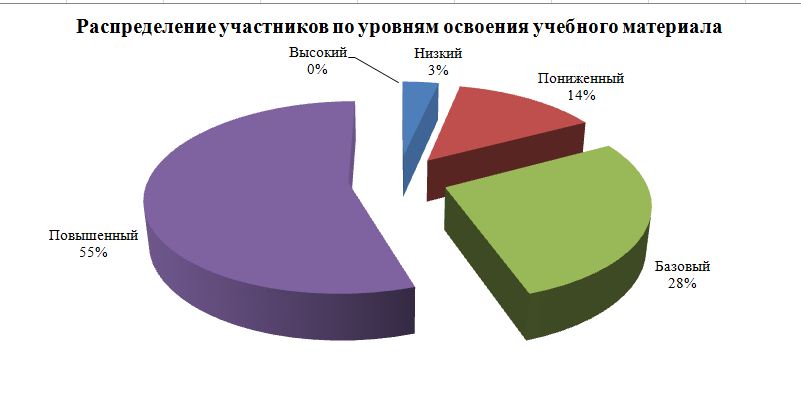 6.2 класс, русский язык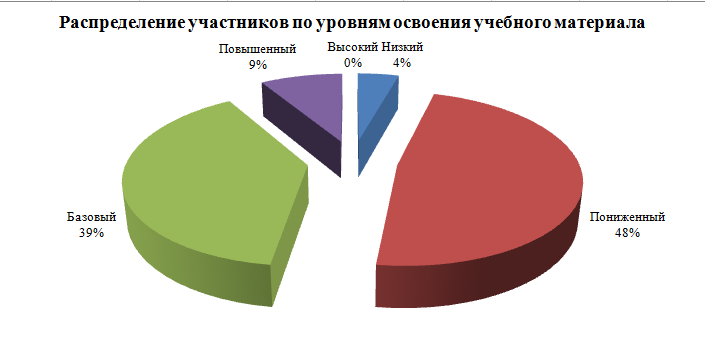 6.1  класс, математика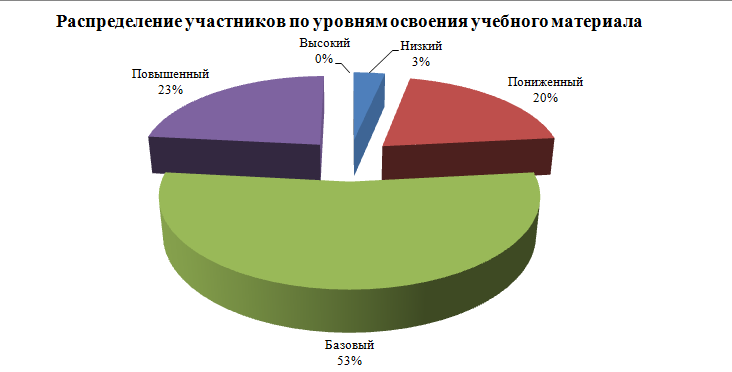 6.2 класс, математика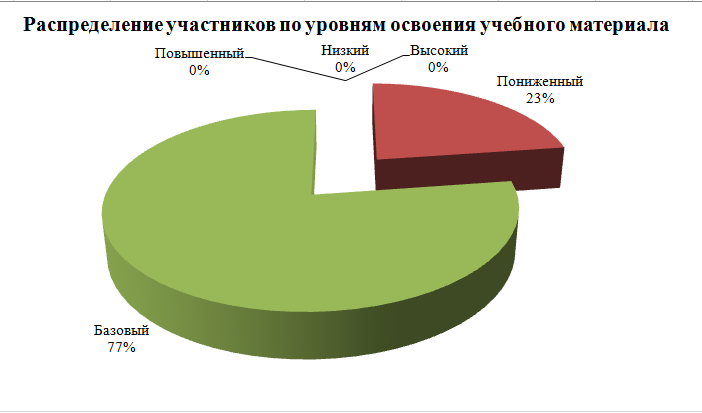 6 класс, английский язык        Содержание контрольно-измерительных материалов по английскому языку было нацелено на проверку уровня сформированности речевых компетенций, определенных планируемыми результатами освоения основной образовательной программы основного общего образования по  предмету «Английский язык» (разработана на основе Федерального государственного образовательного стандарта основного общего образования, утвержден приказом Министерства образования и науки Российской Федерации от «17» декабря 2010 г. № 1897). Каждый вариант мониторинговой работы состоял из 3 разделов, включающих задания по чтению, контролю лексико-грамматических навыков и письменной речи учащихся 6 классов. В работе проверялись следующие умения и навыки:  умение читать текст с пониманием основного содержания и умение понимать в прочитанном тексте запрашиваемую информацию (раздел 1); навыки использования языковых единиц в коммуникативно- значимом контексте (раздел 2);  умение писать личное письмо в ответ на письмо-стимул (раздел 3).         В соответствии с планируемыми результатами освоения программы по английскому языку для основной школы, предлагаемые в итоговой работе задания, относятся к двум уровням сложности: базовому и повышенному. Успешность выполнения заданий базового уровня должна свидетельствовать о способности учащегося использовать полученные знания и освоенные учебные действия для решения простых учебно- познавательных и учебно-практических задач. Успешность выполнения заданий повышенного уровня – о способности переносить полученные знания и умения на решение нестандартных задач.6.1 класс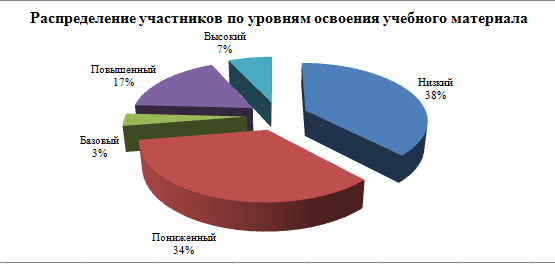 6.2 класс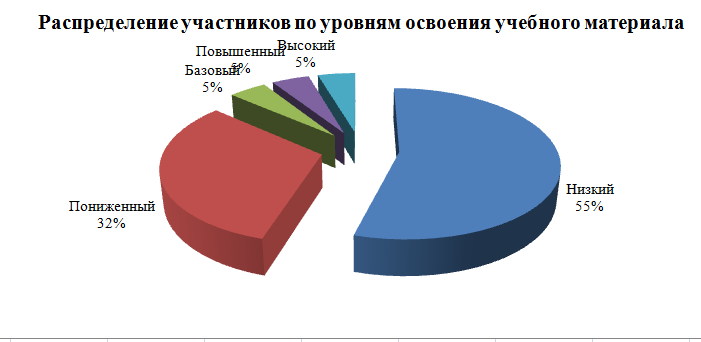          Таким образом, проведённый мониторинг по английскому языку в шестом классе позволил определить «проблемные» вопросы содержания языкового образования в основной школе, к которым по-прежнему относятся: • высокий процент учащихся, демонстрирующих низкий и пониженный уровень овладения основными иноязычными речевыми навыками; • недостаточно высокий уровень владения лексическими и грамматическими аспектами речевой иноязычной деятельности; • низкий уровень освоения навыков письменной речи.        Для повышения уровня языковой и речевой подготовки по английскому языку учащихся основной школы рекомендуется следующее. 1) Развивать навыки самостоятельной работы с учебным материалом, повышая долю индивидуальной работы с учащимися. 2) Систематизировать работу на отработку способов словообразования, расширение лексического запаса; обращать особое внимание на развитие у учащихся навыков работы с лексическими трансформациями.3) Развивать навыки распознавания грамматической структуры предложения, отрабатывать употребление основных грамматических явлений, согласно кодификатору ОГЭ. 4) Развивать умения построения связного высказывания с опорой на текст как в письменной, так и в устной форме. 5) Усилить работу над орфографической и пунктуационной грамотностью письменной речи. 6) Использовать в работе аутентичные учебные тексты, задания из дополнительных учебных источников, выходящие за рамки учебника. 7) Использовать возможности внеурочной деятельности для введения социокультурного компонента. 8) Использовать в урочной деятельности типы заданий, встречающиеся в КИМ основного государственного экзамена; систематически работать над приемами и техниками работы с текстом, построением письменного высказывания.Муниципальные мониторинговые исследования11 класс, диагностическая работа по математике15.02.18 на муниципальном уровне проводилась диагностическая работа по определению уровня подготовка по математике на профильном уровне.Итоги диагностической  работы:Средний балл составил 3,209, процент качества – 25.  Диагностическая работа выявила проблемные зоны, составлены индивидуальные планы обучающихся по подготовке к экзамену по математике. Часть обучающихся отказалась от сдачи экзамена на профильном уровне.11 класс, диагностическая работа по математике15 апреля 2019 года была проведена муниципальная  диагностическая работа с целью определения уровня готовности выпускников к сдаче государственной итоговой аттестацииРезультаты работы приведены в таблице в сравнении с работой от февраля 2018 года.       Таким образом, наблюдается  положительная тенденция, что свидетельствует о планомерной работе учителя по подготовке обучающихся к государственной итоговой аттестации.Муниципальный мониторинг      в начальной школе       В конце  2018-2019учебного года  во 2-х и 3-их классах были проведены контрольные работы по русскому языку и математике. Результаты представлены ниже. 2 класс, русский язык       С контрольной работой за 2018-2019 учебный год учащиеся 2-х классов справились: успеваемость составляет   100%,    качество -   72%, это высокий уровень. 2 класс, математикаС контрольной работой за 2018-2019 учебный год учащиеся 2а и 2 б классов справились на  высоком уровне.. В основном были допущены вычислительные ошибки на сложение и вычитание в пределах 100 с переходом через десяток и на нахождение периметра прямоугольника. 3 класс, русский язык       Учащиеся 3-х классов с контрольной работой за 2018-2019 учебный год справились на достаточном уровне: успеваемость составила 99%,  качество -  58%. 3 класс, математикаС контрольной работой по математике обучающиеся 3-х классов справились на достаточно высоком уровне. Основные ошибки были допущены по теме «Деление и умножение многозначных чисел».           Промежуточная аттестация по итогам года в 5-х – 8-х и 10-х классах описана в отдельном разделе.       Следующее направление внутришкольной оценки качества является  обеспечение открытости и доступности информации о деятельности школы.        Школьный сайт  соответствует требованиям Федерального закона «Об образовании в Российской Федерации», содержит  полную информацию о деятельности школы.   Еще одно направление – это мониторинг удовлетворенности  качеством образования в школе. В анкетировании принимали участие 506  родителей.        Результаты анкетирования свидетельствуют об открытости информации о школе, о взаимодействии педагогов и родителейРабота педагогического коллектива по развитию интеллектуальных способностей обучающихся и выявления одаренных детей имеет выход в олимпиадах и конкурсах.         Всероссийская олимпиада школьниковОбщее количество учащихся (4-11 классы) В  МАОУ «СШ №3» в период с 11.09.18 по 19.10.18 проведен школьный этап Всероссийской олимпиады школьников. Школьная олимпиада является первым этапом Всероссийской олимпиады школьников. Участие в предметной олимпиаде – это итог работы педагогического коллектива с одаренными учащимися не только на уроках, но и во внеурочной деятельности (факультативах, кружках, элективы  и т.д.). Учащиеся показывают знания, полученные вне рамок школьной программы.Основными целями и задачами Олимпиады являются:- создание необходимых условий для выявления и развития у обучающихся творческих способностей и интереса к научно-исследовательской деятельности;- создание необходимых условий для поддержки одаренных детей;активизация работы факультативов, кружков, элективов и других форм внеклассной  и внешкольной работы с учащимися;- оказание помощи старшеклассникам в профессиональном самоопределении.Проведение школьного этапа предметных олимпиад регламентировалось Положением о проведении школьного этапа Всероссийской олимпиады школьников по общеобразовательным предметам», приказом директора школы № 192 от 09.09.2018 г. «О проведении школьного этапа Всероссийской олимпиады школьников по общеобразовательным предметам в 2018-2019 учебном году».	В школьном этапе ВсОШ 2018-2019 учебного года приняло участие 351 учащихся, что составляет 91 % от общего числа учащихся школы. Этот показатель превышает аналогичные цифры прошлых лет.Диаграмма 1 Сравнение количества учащихся, вовлеченных в олимпиадное движение за 2016-2017, 2017-2018, 2018-2019 учебные года.(2016-2017 учебный год - 156 учащихся - 51%, 2017-2018 учебный год – 228 учащихся – 64,9% (прирост составил 13,9%), 2018-2019 учебный год – 351 учащийся – 91 % (прирост 26,1 %, прирост за три года составил 40%).	Из 22 олимпиад приняли участие в 17 (в прошлом году участвовали в 13 олимпиадах).	Количество победителей составило -  28 человек (в 2017-2018 учебном году – 22 человека) (английский язык – Парамонова Е.Н., биология – Казарова И.А., география – Кирсанова Е.Ю., литература - Кораблева Т.Н., Олейник Т.В., математика – Гладнева Е.А., Батурина С.Г., обществознание – Ющенко И.Ю., ОБЖ – Смирнова А.В., русский язык – Бандура Т.Г., Кораблева Т.Н., Олейник Т.В.,  астрономия, физика - Власенко А.Г., физическая культура – Кашкарева Л.А., химия – Медведева В.А., Казарова И.А., экология – Кирсанова Е.Ю. ).	количество призеров – 101 (прошлый год – 82).	Результаты школьного этапа Всероссийской олимпиады школьников МАОУ «СШ № 3» представлены в таблице 1.Таблица 1.	Повышение интереса и познавательной активности учащихся следует из того факта, что ряд учащихся приняли участие более чем в одной олимпиаде (более, чем по одному предмету). В количественное и процентное соотношение это представлено следующим образом:1 предмет – 29 – 9% (в 2017-2018 учебном году - 100 учащихся - 43,67%)        2 предмета – 91 – 28,5% (в 2017-2018 учебном году - 47 учащихся - 20,5%)        3 предмета – 38 – 11,9% (в 2017-2018 учебном году - 33 учащихся - 14,4 %)        4 предмета – 36 – 11,3% (в 2017-2018 учебном году - 19 учащихся - 8,2 %)        5 предметов – 37 -  11,6% (в 2017-2018 учебном году - 17 учащихся - 7,4 %)6 предметов – 30 – 9% (в 2017-2018 учебном году - 6 учащихся - 2,6 %)7 предметов – 21 – 6,6% (в 2017-2018 учебном году - 4 учащихся - 1,7 %)8 предметов – 16 – 5% (в 2017-2018 учебном году - 3 учащихся - 1,3 %)9 предметов – 9 – 2,8% (в 2017-2018 учебном году – 0, 0%)10 предметов – 0 – 0% (в 2017-2018 учебном году – 0 , 0%)11 предметов – 4 – 1,3% (в 2017-2018 учебном году – 0, 0%)12 предметов – 3 – 9,7% (в 2017-2018 учебном году – 0, 0%)13 предметов – 1 – 3% (в 2017-2018 учебном году – 0, 0%)В таблице 2 отражено количество учащихся принявших участие по классам (в сравнение с прошлым годом). Из таблицы четко видна тенденция к увеличению количества участников школьного этапа олимпиады. Таблица 2.Количество учащихся принявших участие по классам (в сравнение с прошлым годом)Ряд учащихся школы принимали участие муниципальном и краевом этапах ВсОШ: 1 человек по химии и 4 человека по ОБЖ - из которых трое стали призерами.Во Всероссийском этапе олимпиады по ОБЖ 1 ученик стал участником.Очевидно, что за последние три года наблюдается увеличение количества участников школьного этапа ВсОШ. Увеличивается количество олимпиад, в которых принимает участие отдельный школьник. Но если сделать перерасчёт в процентном соотношении, то при меньшем количестве участников процент победителей и призеров оказывается большим. Вероятно, следует еще раз на заседаниях методических объединений проанализировать по предметно целесообразность вовлечения в олимпиады большого количества детей, может быть более рациональными окажется работать на качество.	Под руководством педагогов школы учащиеся принимали участие в ряде других конкурсов и олимпиад, в т.ч. дистанционных, конференциях.Международная дистанционная олимпиада «Эрудит II» по русскому языку и литературе ( Кораблёва Т.Н.);Всероссийская олимпиада «Русский медвежонок». (Т.В. Белобородова, Т.Н. Кораблёва, Содоль Т.А., Минякова Т.А., Бандура Т.Г.);Международная дистанционная олимпиада «Инфоурок (английский язык – Парамонова Е.Н., математика – углубленный уровень и базовый – Онищук Е.М., химия – Казарова И.А.);Международная онлайн олимпиада по английскому языку «Навыки XXI века»  (Е.Н. Парамонова);Всероссийская онлайн олимпиада по математике для 5 – 11 классов (платформа Учи.ру) (заочно) (Онищук Е.М.);Всероссийская онлайн олимпиада по математике, русскому языку, окружающему миру, английскому языку для 1 – 4 классов (платформа Учи.ру), в том числе олимпиада «Заврики» (заочно, дистанционно) (Пестова Н.Н., Содоль Т.А., Минякова Т.А., Бандура Т.Г.);Всероссийская олимпиада «ФГОС тест» (дистанц. участие), (география - Кирсанова Е.Ю., биология - Казарова И.А.);Олимпиада «Парад талантов» по географии и биологии (Видеоуроки), (Кирсанова Е.Ю.); Международная олимпиада «Зима 2019» по географии (Интолимп) (дистанц. участие) (Кирсанова Е.Ю., Пестова Н.Н.);  Городская геологическая олимпиада школьников (Кирсанова Е.Ю.); Дистанционная олимпиада по географии (Компэду) (Кирсанова Е.Ю.);Олимпиада «Чей успех» (Содоль Т.А.)Олимпиада «Олимпис» (Содоль Т.А., Минякова Т.А., Бандура Т.Г., Гладнева Е.А.);Олимпиада «Мир олимпиад» (Минякова Т.А.);Эколого- биологическая олимпиада «Люби и знай свой край» (Бандура Т.Г., Кирсанова Е.Ю.);Экологический конкурс «Лосось –чудо природы» (Бандура Т.Г.);Городская предметная олимпиада для учащихся 1-4 классов (Гладнева Е.А., Бандура Т.Г.); Городская научно-практическая конференция «Сохраним нашу Землю голубой и зеленой» (Косатка) (Кирсанова Е.Ю.);Городская научно-практическая конференция «Земля, экология, я» (Казарова И.А.); Международный конкурс «Хочу все знать» по географии «Удивительная география» (Кирсанова Е.Ю.); Международный конкурс «Лига эрудитов», (Е.Н. Парамонова); Международный языковой конкурс «Какаду», (Е.Н. Парамонова); Международный игровой конкурс по английскому языку “British Bulldog”, (Е.Н. Парамонова); Конкурс, посвященный ВОВ, видеоролик «Ветераны Хабаровска говорят». (Е.Ю. Потапеня); Литературный конкурс «Лосось – чудо природы», посвященный Дню Земли в рамках городской акции «Дни защиты от экологической опасности» (Кораблёва Т.Н.); Конкурс «Путешествуя во Вселенной» (Кораблёва Т.Н.); Конкурс сочинений (Т.В. Олейник. Т.Н. Кораблёва).Кроме того, под руководством педагогов школы учащиеся участвовали в различных мероприятиях, акциях и прочее:- «Час парламентаризма» (встреча с депутатом Сокуренко С.). Учащиеся 10-11 классов. (Е.Ю. Потапеня);- Круглый стол «Правоохранительная деятельность как функция государства: история и современность». Участники: 20 человек из 9 и 10 классов. (Е.Ю. Потапеня);- Диктант, посвященный Всемирному дню грамотности. Участвовало 83 учащихся. (Т.Н. Кораблёва);- Марафон по финансовой грамотности в рамках всероссийской недели сбережений (заочно) (3 участника) (Онищук Е.М.);- Страноведческий конкурс по английскому языку «Вокруг Света» (Е.Н. Парамонова);- Тестирование по математике 11 класс, электронная школа «Знаника» (17 человек) (онлайн) (Онищук Е.М.);- «Математический праздник» (ТОГУ) (очное участие) (7 участников) (Батурина С.Г., Онищук Е.М.);- «Турнир городов» (г. Хабаровск) (очное участие) (3 участника) (Онищук Е.М.);- Международная просветительская акция «Географический диктант» (дистанц. участие) (7 участников) (Кирсанова Е.Ю.).Анализ участия в конкурсах показывает ежегодную активность вовлечения одаренных детей к участию в конкурсах различного уровня учителей русского языка и литературы, истории, английского языка. Они же показывают результативность участия в конкурсах.  Результаты участия в олимпиадах и конкурсах вывод:1. высокий процент победителей и призеров школьного этапа олимпиады показан на предметах: ОБЖ, химии, русский язык, физическая культура.2. на олимпиаде по  информатике, праву, физике   учащиеся показали низкий уровень выполнения практических заданий. Это связано с особенностями предметов, а также указывает на недостаточную работу  педагогов-предметников по выявлению талантливых детей на уровне школы.В 2018 году целью воспитательной работы  сталосоздание условий для успешной социализации  и эффективной самореализации детей и молодежи, для формирования личности учащегося – человека, обладающего духовным богатством, готового к самоопределению в жизни, способного к творчеству и самостоятельности в различных сферах.       Воспитательная работа строилась на основе приоритетных задач воспитательной работы школы  по нескольким направлениям: - гражданское и патриотическое воспитание, - нравственное и правовое,- экологическое и эстетическое, - профилактика правонарушений, беспризорности и безнадзорности, - профориентация обучающихся,  - экскурсионно-туристическая работа,- культурно-оздоровительная деятельность.        Учащиеся принимали активное участие в конкурсах школьного, муниципального и краевого уровня.Традиционно  проводится  месячник «Мы за здоровый образ жизни», в рамках которого проведены  мероприятия:-  добровольное тестирование учащихся 8-9– х классов на употребление наркотических средств, в  котором приняли участие 72  учащихся.- социально-психологическое тестирование, в котором  приняли участие все учащиеся 14 – 16 лет.- классные часы, беседы, просмотры видеороликов прошли во всех  классах с использованием интерактивных  средств обучения: « Ответственность подростков за хранение, употребление, распространение психотропных веществ»,- круглый стол «Преодоление проблемных ситуаций»- круглый стол «Информационная безопасность школьников». Проведены мероприятия в рамках месячника здоровья: «Организация правильного питания»: «Всё ли полезно, что вкусно?»; по пионерболу, волейболу и лапте, а также проведены встречи  с представителями правоохранительных органов, медработниками, экскурсий и походов, участие коллектива класса в  спортивных, внутришкольных мероприятиях.«Месячник  оборонно-массовой работы» (январь-февраль),  в рамках которых проводятся классные часы, посвященные историческим датам военной истории России,  уроки мужества «Я горд, что живу в России», акции: «Бессмертный полк», «Ветеран живёт рядом»,  акция « Стена памяти и дружбы», квест-игра «Дети Победы», поздравления ветеранов, уборка захоронений воинов, погибших в горячих точках.Совместная работа с частью МЧС, военно-полевые сборы учащихся 10-х классов  способствуют воспитанию патриотических чувств подростков, социализации, профориентации .В течение года  большая работа уделялась вопросам профориентации организованы встречи учащихся с представителями средних и высших учебных заведений города; организованы экскурсии в   ЗАО «Хабаровская ремонтно-эксплуатационная база флота»,  Пожарная часть  № 35, Фабрика мороженого,  Детская железная дорога, «Мануфактория»  и др. В школе проводили беседы представители высших и средних учебных  заведений .        Родители - это эксперты образовательной системы школы. Создавать условия для развития и укрепления у детей и взрослых чувства любви и уважения к другим людям, основанного на терпимости к особенностям окружающих, гордости за свою семью и край, изучения и сохранения семейных традиций и реликвий; пропагандировать знания о здоровом образе жизни; демонстрировать положительный опыт воспитания детей в семье – задачи школы и родительской общественности в деле воспитания учащихся.Основными формами взаимодействия семья – школа  в 2018 году являлись:4. Оценка системы управления       Непосредственное руководство школой осуществляет директор. В состав администрации образовательной организации входят 3 заместителя директора по учебно-воспитательной работе, заместитель по воспитательной работе, заместитель по безопасности, заместитель по административно-хозяйственной работе. Действуют органы государственно-общественного управления:● общее собрание работников МАОУ «СШ № 3»; ● педагогический совет образовательного учреждения; ● наблюдательный совет; ● Управляющий совет. Главным механизмом эффективности системы управления образовательным процессом в школе является взаимодействие управленческих структур посредством оперативности информационных потоков. В школе имеется система электронного документооборота, соответствующая современным требованиям. Важное место в решении управленческих задач занимают родители (законные представители), обучающиеся, социальные партнеры. Качественные показатели эффективности управления. 1. Выполнение муниципального  задания на 2018 год и плановые 2019, 2020 в полном объеме.2. Выполнение требований действующего законодательства для реализации основных образовательных программ: за 2017-2018 год, в рамках выполнения предписаний ГУ МЧС России по г. Хабаровску и  управления Роспотребнадзора, выполнены следующие работы: - приведены в надлежащее состояние планы эвакуации; - закуплена и установлена школьная мебель; 3. В сентябре 2018 года  учителя русского языка 2-х, 4-х, 5-х, 6-х и 9-х классов участвовали в апробации материалов по русскому языку для проверочных работ в рамках требований ФГОС.4. Организация эффективной физкультурно-оздоровительной работы: подготовка обучающихся  к сдаче норм ГТО, организация данной деятельности.5. Информационная обеспеченность образовательного процесса – наличие сайта образовательного учреждения.6.Развитие кадрового потенциала - аттестация педагогических работников (увеличение количества  педагогов, аттестованных на высшую квалификационную категорию); участие педагогических работников в профессиональных конкурсах педагогических достижений5.Оценка кадрового потенциалаКачественный состав  педагогического коллектива школы.В 2018-2019 учебном году в  школе работало 37 педагогических работников (основных), 5 –внешних совместителей.Сравнительный анализ качественного состава педагогического коллектива за пять последних лет.Анализ данных, приведенных в таблице, позволяет сделать вывод о следующих особенностях развитии кадрового потенциала школы. Образовательный ценз школы достаточно высок. Два  (2) человека (учитель начальных классов Гурзенкова А.Ю., учитель начальных классов Пестова Н.Н.) продолжают обучение в высшем учебном заведении в магистратуре, один (1) (учитель географии Кирсанова Е.Ю.) в аспирантуре. Из числа педагогических работников, имеющих среднее специальное педагогическое образование, два (2) (учитель начальных классов Жмаева Н.И., воспитатель ГПД Брагина В.А.) имеют стаж педагогической работы более 40 лет и вряд ли смогут повысить свой образовательный ценз.Стоит отметить большое количество учителей без категории (32%). Это объясняется тем, что у многих учителей пенсионного возраста закончился срок действия второй или первой квалификационной категории и они не пожелали проходить добровольную аттестацию на первую или высшую квалификационную категории. Высокий показатель количества учителей без категории в этом учебном году связан также с приемом на работу молодых специалистов. В ходе прохождения аттестации  были выявлены проблемы, связанные с уровнем методической готовности к процедуре аттестации:Опора педагогов при анализе результативности собственной педагогической деятельности на личный опыт, воспроизводство традиционной практики обучения, а не на ее обновление;Скептическое отношение к научному знанию, наукооразие в описании педагогической (инновационной) деятельности;Неготовность к самостоятельному педагогическому исследованию.Однако, в 2018-2019 учебном году удалось в два раза увеличить количество учителей с высшей категорией. Администрация школы проводит целенаправленную работу по подготовке аттестации педагогических работников.  В 2018-2019 учебном году прошли аттестацию  5 педагогических работников. Процент аттестованных педагогических работников школы составляет 68%, что на 6% выше предыдущего года.  План работы по аттестации педагогических кадров на 2018-2019 учебный год можно считать выполненнымВажнейшим средством повышения педагогического мастерства учителей, связующим в единое целое всю систему работы образовательного учреждения, является методическая работа.	Методическая работа в школе основывается и планируется на основании «Закона об образовании в Российской Федерации», Устава школы и других нормативных документов.	Методическая работа школы направлена на выполнение поставленных задач и их реализацию через образовательную программу и учебно-воспитательный процесс.Высшей формой коллективной методической работы всегда был и остается педагогический совет.	В 2018-2019 учебном году было проведено 5 тематических педсоветов (запланировано 4):- «Приоритетные направления деятельности образовательной организации в 2018-2019 году» (Коновалова Н.А.).         - «Эффективные технологии в образовательном процессе в соответствии с ФГОС» (Казарова И.А.).       - "Проектная деятельность как средство развития познавательных универсальных учебных действий обучающихся"               (Казарова И.А.).       - «Мастерство и культура педагогического общения» (Казарова И.А.).	Дополнительно было проведено заседание педагогического совета на тему "Конфликты в образовательной среде" (Збирун С.Н.), в соответствие с указаниями управления образования администрации г. Хабаровска.Активное участие в работе педагогических советов приняли следующие педагоги: Смирнова А.В., Фомичева А.Э., Минякова Т.А. (2), Содоль Т.А. (2), Бакалов А.В., Власенко А.Г., Парамонова Е.Н., Смирнова Н.С., Ющенко И.Ю., Вааль М.В., Бандура Т.Г., Кораблева Т.Н., Цыбикова Т.М., Белобородова Т.В.	Продолжил свою работу Методический совет школы. В течение года было проведено 5 заседаний, на которых рассматривались вопросы: рассмотрение планов работы, рассмотрение рабочих программ календарно-тематических планов, организация работы по повышению педагогического мастерства и совершенствованию инновационной деятельности учителя (организация работы учителей по индивидуальным темам, посещение семинаров в школах города, курсовая подготовка учителей), подготовка и проведение школьного этапа  Всероссийской олимпиады школьников, организация промежуточной аттестации в 8,10 классах (подготовка экзаменационных материалов, размещение демоверсий на школьном сайте, информирование учащихся и родителей), проведение предварительных защит индивидуальных проектов, выполняемых учащимися 11 класса, подготовка к научно-практической конференции "Исследовательский дебют", подготовка теоретических семинаров, подготовка и проведение педсоветов, подготовка и проведение предметных недель и др.	В школе создано 5 методических объединений учителей (далее - МО): - методическое объединение учителей начальных классов – руководитель Гладнева Е.А.; - методическое объединение учителей гуманитарного цикла – руководитель Кораблева Т.Н.;- методическое объединение учителей естественнонаучного цикла – руководитель Онищук Е.М.;- методическое объединение «Здоровье, культура и спорт» - руководитель Збирун С.Н;- методическое объединение молодых учителей «Перспектива» - руководитель Кирсанова Е.Ю.;Каждое МО работает над своей методической темой, тесно связанной с методической темой школы, и в своей деятельности прежде всего ориентируется на активизацию профессионального развития педагогического коллектива, организацию методической помощи учителю. 	В рамках организационно-методической деятельности было запланировано проведение 8 теоретических и практических семинаров. Проведено в течение отчетного периода 4 семинарских занятия. Разработка ООП ФГОС СОО, РП учебных предметов, курсов, дисциплин, модулей. Требования к организации учебного пространства в связи с переходом на ФГОС. (Казарова И.А.)2. Роль моего предмета в будущей жизни ученика (Казарова И.А., руководители ШМО).3. Педагогическое проектирование образовательного процесса как условие реализации ФГОС и повышения качества образования (Казарова И.А., МО естественнонаучного цикла - Онищук Е.М.).4.  «Проектно-исследовательская деятельность как условие развития творческой личности школьников" (МО начальная школа - Гладнева Е.А., МО технологии - Збирун С.Н.)	Не получилось проведение 4 семинаров. 2 из них - Правовые вопросы педагогической деятельности (консультация юриста), Психологические особенности современного ребенка - не проведены в связи с неприбытием приглашенных специалистов; еще один - Совершенствование работы с педагогическим коллективом по подготовке к ОГЭ и ЕГЭ выпускников основной и средней школы. ФИПИ как эффективная методика подготовки обучающихся к сдаче итоговой аттестации. -  не проведен в связи с занятостью завуча школы; семинар на тему "Организация, проведение и анализ регионального и внутри школьного мониторинга в ОУ» предлагаю перенести на август.	Проведение подобных семинаров способствует повышению компетентности педагогов, увеличению профессиональной активности, потребности в профессиональной самореализации. Активное участие в работе семинаров приняли следующие педагоги: Содоль Т.А., Минякова Т.А., Гладнева Е.А., Олейник Т.В., Кораблева Т.Н., Вааль М.В., Бакалов А.В., Власенко А.Г., Фомичева А.Э., Ерофеева А.Е., Кохановский М.А., Смирнова А.В., Куликова Н.П., Онищук Е.М., Медведева В.А., Батурина С.Г.Взаимопосещение уроков и проведение открытых и показательных уроков - еще одно направление методической работы.  Результативность посещений: повышение профессионального и методического мастерства членов МО, пополнение банка методических идей, стимул для дальнейшего профессионального роста, повышение рейтинга учителя. К сожалению, нет предоставленных отчетов по количеству и качеству взаимопосещений за анализируемый период. Очевидно, данный вид методической работы необходимо более качественно планировать и осуществлять контроль со стороны руководства.	Традиционным видом методической работы является проведение предметных недель. В 2018-2019 учебном году было проведено 8 предметных недель: неделя русского языка и литературы (педагоги Т.В. Олейник, Т.Н. Кораблёва, Т.В. Белобородова, Л.В. Гацкан), неделя английского языка «Я люблю английский язык» (педагоги Е.Н. Парамонова, Т.М. Цыбикова), Неделя психологии «Мир во мне. Я в мире» (Збирун С.Н.), неделя искусств (Фомичева А.Э.), неделя физической культуры (Кохановский М.А., Кашкарева Л.А.), неделя математики (Абаимова А.В., Батурина С.Г., Онищук Е.М.), неделя химии и биологии (Казарова И.А., Медведева В.А.), неделя географии и экологии (Кирсанова Е.Ю.). Надо отметить разную степень включенности учителей-предметников и учеников в данную работу. Применялись самые разнообразные методы и формы их проведения, активность учащихся была достаточно высока. Были составлены планы и предоставлены отчеты со стороны по результатам предметных недель. Подобные формы работы способствуют развитию познавательного интереса учащихся, но вместе с тем требует методической грамотности и подготовленности педагогов. Формы взаимодействия в процессе проведения мероприятий были разнообразны: интеллектуально- познавательные игры, тематические викторины, конкурсы стенгазет, мини-проекты и т.д. Анализируя мероприятия можно сказать, что учащимся очень нравятся эти формы работы, обучающиеся становятся всё более самостоятельными и дисциплинированными в подготовке и участии в предметных неделях.	Одной из активных форм педагогических технологий, которые развивают высокую мотивацию к учебно-познавательной деятельности и способствуют формированию информационной компетентности учащихся, являются проектные технологии. Ежегодное проведение научно-практической конференции (далее - НПК) в школе направлено на реализацию совместной деятельности учащихся над проектами, демонстрирует широкие возможности сотрудничества, в ходе которого учащиеся распределяют роли, помогающие всесторонне проявить компетентность личности. Очень радует, что в этом учебном году к участию в научно-практической конференции школьников «Исследовательский дебют» присоединились учащиеся начальной школы (3-4 класс – руководители Гладнева Е.А., Содоль Т.А., Бандура Т.Г.). Кроме того, в этом году впервые прошли защиты индивидуальных проектов учащихся 11 классов, которые предусмотрены учебным планом в соответствии с ФГОС. Но, к сожалению, наряду с большим продвижением в направлении реализации технологии проектов обнаруживается недостаточная готовность большого числа педагогов к подобной работе. Поэтому необходимо на следующий год продумать работу над компенсацией этого недостатка. Члены педагогического коллектива в лице ряда молодых учителей также активно участвуют в различных конкурсах и проектах, имеют публикации в различных источниках, проходят тестирование, подтверждающее их профессиональный уровень и прочее. Участие учителей в конкурсах и иных мероприятияхВажным направлением работы МО и администрации школы является постоянное совершенствование педагогического мастерства учительских кадров через курсовую систему повышения квалификации (организацию и контроль) и стимулирование педагогов школы к аттестации на более высокие квалификационные категории.	Повышение квалификации учителей в 2018-2019 учебном году осуществлялось с отрывом от работы и без отрыва от работы.	В прошедшем учебном году повышение квалификации прошли 14 учителей. Участие педагогов в курсах повышения квалификацииНа протяжении всего периода работы нашего учебного заведения происходит рост профессиональной культуры учителей.Педагоги школы активно самообразовываются, проходя онлайн-курсы от компании «Фоксворд», «Дрофа-Вентана-Граф», принимают участие, самосовершенствуя свой уровень за счет посещения городских и краевых, различных дистанционных  семинаров, вебинаров, медианаров и прочее.Сведения о посещенных семинарах, вебинаров и иных мероприятийПроблемой является педагогическая деятельность молодых специалистов, которые затрудняются систематически и целенаправленно организовывать взаимопосещение уроков, подготовку и проведение внеклассной работы по предмету, осваивать современные образовательные технологии, многие из них пассивно относятся к повышению своей квалификации.Вместе с тем, все молодые специалисты и учителя с минимальным стажем работы имели учебную нагрузку от 18 до 24 недельных часов. Проведенный анализ по кадровому составу педагогических работников школы позволяет сделать выводы:отмечается тенденция к росту личностной активности педагогов, в участии школьных мероприятий и совершенствованию своего профессионализма;в лучшую сторону по степени включенности в организацию методической работы (выполнение поручений, организация детей, отработка документации, обучаемость, самообразование  и прочее - своевременность и качество) хотелось бы отметить следующих педагогов: учитель географии Кирсанова Е.Ю., учитель истории Потапеня Е.Ю., учитель английского языка Парамонова Е.Н., учитель начальных классов Бандура Т.Г., учитель начальных классов Содоль Т.А., учитель начальных классов Минякова Т.А., учитель русского языка и литературы Кораблева Т.Н., учитель ОБЖ Смирнова А.В., руководитель МО Збирун С.Н., учитель математики Онищук Е.М., учитель математики Абаимова А.В.	Вместе с тем в организации методической работы есть ряд проблемных вопросов:не в полной мере используются учителями - предметниками преимущества информационных технологий, электронных образовательных ресурсов в обучении.Так выявлено, что не все учителя готовы пока к внедрению новых технологий, созданию индивидуальных образовательных маршрутов, нуждающихся в помощи учителя школьников.Недостаточно ведётся работа учителей по распространению своего педагогического опыта.Наблюдается тенденция некоторой отстраненности начальной школы от основной. Так, в этом году проведение методической недели в начальной школе не было доведено до остальных педагогов. Вместе с тем, со стороны начальной школы все время поднимается вопрос о преемственности. Но это проблема может быть решена только совместными коллективными действиями.Среди педагогического коллектива отмечается определенная пассивность и отсутствие исполнительности в ответ на требования администрации (Фомичева А.Э, Ерофеева А.Е., Власенко А.Г., Бакалов А.В.)Заседания МО проводятся зачастую формально, или не проводятся вовсе.Слабый уровень профессиональной компетентности ряда руководителей методических объединений (неумение анализировать, систематизировать материал), связанный часто с отсутствием опыта работы.В новом учебном году следует: 1. Продолжить работу по основным направлениям методической работы (организационному, технологическому, информационному и контрольно-оценочному). 2. Создать новые условия для включения педагогов в деятельностную парадигму достижения результативности деятельности, особенно совместно с обучающимися. 3. Продолжить и усовершенствовать мониторинг результативности работы педагогических работников в форме рейтинга. Вышепредставленные данные свидетельствуют, что в МАОУ «СШ № 3» созданы условия для непрерывного образования и повышения уровня педагогического мастерства педагогов. Организация методической работы в школе позволяет включить педагогов в такую организацию деятельности школы, которая обеспечивает развитие ОУ. Повышение квалификации и мастерства учителей, эффективное использование современных технологий, системно-деятельностного обучения позволяет связывать содержание и характер методической работы с результатами учебно-воспитательного процесса в школе.          Задачи по развитию кадрового потенциала в 2019 году: 1. Привести в соответствие с Федеральным Законом от 29.12.2012 № 273-ФЗ «Об образовании в Российской  Федерации»и ФГОС нового поколения нормативно-правовую базу школы в области методической работы. 2. Продолжить работу над единой методической темой школы. 3. Продолжить подготовку к введению в действие профессионального стандарта педагога.4. Продолжить внедрение метода исследования и метода проектов в учебно-воспитательную деятельность школы, как основных технологий системно-деятельностного подхода в обучении. 5. Организовать непрерывное повышение педагогического мастерства учителей через курсовую подготовку, корпоративное обучение, сетевые сообщества. Развивать дистанционные формы обучения педагогов.6. Продолжить работу по выявлению, обобщению, распространению положительного педагогического опыта творчески работающих учителей, по формированию портфолио педагогов.6.Оценка качества материально-технической базы        В школе активно используется,  как один из способов оптимизации процесса обучения, работа с информационными образовательными ресурсами. На сегодняшний день эффективно работает компьютерный класс  с подключенным выходом в сеть Интернет, создана локальная компьютерная сеть в школе, позволяющая эффективно использовать информационные материалы по всем предметам, активно используются  мультимедийные установки,  все учебные кабинеты оснащены компьютерами с выходом в интернет и соединенными в единую локальную сеть с полным обеспечением, используются в учебных кабинетах как педагогами, так и обучающимися. 5  учебных кабинетов школы оборудованы интерактивными досками. Электронный модуль «Дневник. Ру» обслуживается с 20 компьютеров.       Оборудование: -Планшетный компьютер – 34 шт.- ноутбук – 3 шт.- принтер – 15 шт.- сканер – 4 шт.- проектор – 13 шт.- многофункциональное устройство – 7 шт.- кабинет физики – 1- видеокамера цифровая – 1 шт.        В школе имеется полный комплект мультимедийного обеспечения по каждому предмету- школьная медиатека. Это обеспечение эффективно используется на уроках и во внеурочное время при подготовке обучающимися и педагогами проектов по различным предметам.         Учебно-методическое обеспечение соответствует реализуемым образовательным программам и требованиям ФГОС.         Школа подключена к государственным сайтам http://bus.gov.ru, http://zakupki.gov.ru, http://roseltorg.gov.ru.В 2018 – 2019 году своевременно велась работа по популяризации информации о деятельности школы.         Материально-техническая база МАОУ «СШ № 3» в полной мере соответствует не только требованиям СанПиН, правилам противопожарной безопасности, требованиям техники безопасности и охраны труда, но и обеспечению безопасности участников образовательных отношений, а также требованиям ФГОС начального и основного общего образования. 7.Итоги самообследованияСамообследование деятельности МАОУ «СШ № 3»  показало:1.Деятельность школы строится в соответствии с Федеральным Законом от 29.12.2012 № 273-ФЗ «Об образовании в Российской Федерации», нормативно-правовой базой, программно-целевыми установками Министерства образования и науки РФ.2. Школа функционирует стабильно. Реализация перспективной Программы развития на 2017-2020 годы позволяет перейти в режим развития. 3.Педагогический коллектив на основе анализа и структурирования возникающих проблем умеет выстроить перспективы развития в соответствии с уровнем требований современного этапа развития общества. 4. Школа предоставляет доступное качественное образование, воспитание и развитие в безопасных, комфортных условиях, адаптированных к возможностям каждого ребенка. 5. Качество образовательных воздействий осуществляется за счет эффективного использования современных образовательных технологий, в том числе, информационно-коммуникационных. 6. Организация образовательного процесса соответствует требованиям СанПиН; учебный план - федеральным стандартам (ФГОС НОО, ФГОС ООО, ФКГОС-2004г.); 7. В управлении школой сочетаются принципы единоначалия с демократичностью школьного уклада. Родители являются участниками органов соуправления школой. 8. Школа планомерно работает над проблемой здоровья школьников, не допуская отрицательной динамики состояния здоровья обучающихся. 9. Обучающиеся школы успешно осваивают программы начального, основного и среднего уровней общего образования; 10. В школе созданы все условия для самореализации ребенка в урочной и внеурочной деятельности, что подтверждается качеством и уровнем участия в олимпиадах, фестивалях, конкурсах, смотрах различного уровня. 11. Повышается профессиональный уровень педагогического коллектива школы через курсы повышения квалификации, семинары, творческие встречи, мастер-классы, корпоративное обучение. 12. Родители, выпускники и местное сообщество высказывают позитивное отношение к деятельности школы. 13. Повышается информационная открытость образовательного учреждения посредством публичного доклада, ежегодно размещаемого на школьном сайте.Ожидаемые результаты: - Дальнейшее повышение качества образованности школьника, уровня его воспитанности, толерантности, личностный рост каждого обучающегося; - Формирование потребности у обучающихся проявлять заботу о своем здоровье и стремления к здоровому образу жизни; увеличение количества обучающихся, сдающих нормы ГТО; - Повышение качества знаний обучающихся по школе до 55%; - Повышение качества подготовки выпускников 9, 11 классов к ГИА в форме ОГЭ и ЕГЭ; -  Готовность обучающихся к самостоятельному выбору и принятию решения для дальнейшего продолжения образования; - Успешное внедрение ФГОС в основной школе.- Успешное введение профстандарта педагога.       Анализ результатов деятельности школы позволяет сделать вывод о том, что школа сохраняет основные параметры, стабильно функционирует и динамично развивается, обеспечивая конституционные права граждан на образование, выбор учебных программ, дополнительные образовательные услуги в комфортной безопасной, здоровьесберегающей среде.РАЗДЕЛ 2. Показатели деятельности МАОУ «СШ № 3»Утверждены
приказом Министерства образования
и науки Российской Федерации
от 10 декабря 2013 г. № 1324Показатели деятельности общеобразовательной организации, подлежащей самообследованиюМуниципальное автономное  общеобразовательное учреждение г. Хабаровска «Средняя школа № 3»Директор МАОУ «СШ № 3»                                              И.Ю.Ющенко                                                                                                   15 марта 20192017-2018 учебный год(на 01.06.2018 г.)2018-2019 учебный год(на 01.06.2019 г.)1 полугодие 2019 – 2020 учебного годаВсего классов/в них  учащихся21/52121/540 (511+29)22/  552(524+28)1 – 4 классы8/2308/2378/2295 – 9 классы11/24111/256 (227+29)12/ 280 (252+28)10 – 11-е классы2/502/472/43Ступени обученияСтруктура классовНачальное общее образование7 общеобразовательных классов (про кадетские)Основное общее образование11 классов: 8 общеобразовательных (кадетские), 3 класса для детей с ОВЗСреднее (полное) общее образование2 класса пожарно- спасательного профиляСтупени обученияСтруктура классовНачальное общее образование8 общеобразовательных классов (про кадетские)Основное общее образование11 классов: 8 общеобразовательных (кадетские), 3 класса для детей с ОВЗСреднее (полное) общее образование2 класса пожарно- спасательного профиляСтупени обученияСтруктура классовНачальное общее образование8 общеобразовательных классов (про кадетские)Основное общее образование11 классов: 8 общеобразовательных (кадетские), 3 класса для детей с ОВЗСреднее (полное) общее образование2 класса пожарно- спасательного профиляСтупени обученияСтруктура классовНачальное общее образование8 общеобразовательных классов (про кадетские)Основное общее образование12 классов: 10 общеобразовательных (кадетские), 2 класса для детей с ОВЗСреднее (полное) общее образование2 класса пожарно- спасательного профиля2018-2019 учебный год(на 01.06.2019 г.)1 полугодие 2019 – 2020 учебного годаВсего классов/в них  учащихся21/540 (511+29)22/  552(524+28)1 – 4 классы8/2378/2295 – 9 классы11/256 (227+29)12/ 280 (252+28)10 – 11-е классы2/472/43учебный год всего учащихся начальная школа среднее звено старшая школа2010-2011258127131-2011-2012271116139162012-2013304142145172013-2014297135148142014-2015379179167332015-2016432179215382016-2017467187235452017-2018  521230241502018-201953024023852Общее кол-во уч-ся на 01.09.19г.Общее кол-во уч-ся на 31.12.19гДети в малообеспеченных семьяхДети в остронуждающихся семьяхДети под опекойНеблагоп. семьи на ВШУДети из социально опасных   семей 53055236179104Успеваемость, %Успеваемость, %Успеваемость, %Качество знаний, %Качество знаний, %Качество знаний, %Качество знаний, %1-4 классы5-9 классы10-11 классы1-4 классы5-9 классы10-11 классы1-11 классы10010010060,851,334,053,2Классы Аттестовано Аттестовано Аттестовано Аттестовано Аттестовано Аттестовано Аттестовано Качество,%Успеваемость, %Классы Всего На «5»На «5»На «4» и «5»На «4» и «5»На «2»На «2»Качество,%Успеваемость, %Классы Всего В выпускныхВсего В выпускныхВсего В выпускныхКачество,%Успеваемость, %1-4 кл.23711499390060,81005-9 кл.22770108140051,310010-11 кл.471115100034,0100Всего 511195222630053,2100Классы Аттестовано Аттестовано Аттестовано Аттестовано Аттестовано Аттестовано Аттестовано Качество,%Успеваемость, %Классы Всего На «5»На «5»На «4» и «5»На «4» и «5»На «2»На «2»Качество,%Успеваемость, %Классы Всего В выпускныхВсего В выпускныхВсего В выпускныхКачество,%Успеваемость, %5-9 кл.29--1---3,5100Всего 29--1---3,5100Класс (взвод)Классный руководительколичество учащихсяна 01.06.2019Успеваемостьза 2018-2019 учебного года              % качестваРезультаты 2017-18учебного года(% качества)1аГурзенкова Александра Юрьевна30100без отметочная1бКокорудз Александра Игоревна26100без отметочная2аМинякова Татьяна Алексеевна3210068,8без отметочная2бСодоль Татьяна Александровна3110032,3без отметочная3аСодоль Татьяна Александровна3010070693бПестова Наталья Николаевна2710051,9                      +10,9414аБандура Татьяна Григорьевна3010063,3                        -3,7674бГладнева Елена Анатольевна3110077,4                    +10,4675.1Збирун Светлана Николаевна2410054,2                     -23,8785.2      Кораблева   Татьяна Николаевна2810060,7                    +18,7426.1Потапеня Екатерина Юрьевна2810067,9                     -4,1726.2Белобородова Татьяна Владимировна2610023                -6,0297.1Цыбикова Татьяна Мункуевна1310061,5                   -19,5427.2Бакалов Александр Валерьевич2610042,3                     -9,7527-в Гацкан   Любовь Васильевна111009                    -22,0318.1Пяткова Алина Эдуардовна2510060                   -10,0508.2Медведева Валентина Александровна2610046,2                      -4,2428-вБатурина Светлана Геннадьевна181000                     +6,069.1Якушева Галина Федоровна3110045,2                     +15,23010.1Казарова Ирина Александровна2110023,8сформирован11.1Парамонова Елена Николаевна2610042,341С одной «4»С одной»3»Неуспевающие 7/3,9%24/13 ,3%Нет Из  47 обучающихся СОО  окончили:Информация по итогам успеваемости обучающихся за 2 четверть 2019/2020 учебного года.Процент качества по школеИнформация по итогам успеваемости обучающихся общеобразовательных классов Информация по итогам успеваемости обучающихся   СКК 7 вида     Из 468/28 обучающихся 2-11 классов успевают  463/27, из них  56 человек 1 класса обучаются по безотметочной системе оценивания.      Аттестованы на «5» - 21/0  человек,  с одной «4»  по разным предметам окончили 7 человек, на «4» и «5» - 177/0 человек.    С тройкой по одному предмету окончили 2 четверть (1 полугодие) 60 человекИз  173 обучающихся НОО (аттестованных бально)окончили:Из  252 обучающихся ООО  окончили:Мониторинг успеваемости обучающихся за 3 года. Вид программы: общеобразовательнаяКлассы/год2017-20182017-20182017-20182017-2018 1 четверть 2019-2020 1 четверть 2019-20202 четверть 2019-20202 четверть 2019-2020Классы/годУспеваем.Качество в %Успеваем.Качество в %Успеваем.Качество в %Успеваем.Качество в %1-4--------5-910012,21003,51000990НОО, ООО10012,21003,510009902015-20162016-20172017-20182018-2019% качества386078,674,2Средний тестовый балл25,627,729,231,4   Средний оценочный балл3,43,73,94,02015-20162016-20172017-20182018-2019% качества2153,33241,9Средний оценочный балл3,33,53,43,42015-2016кол-во сдавших/средний балл/ % качества2016-2017кол-во сдавших/средний балл/ % качества2017-2018кол-во сдавших/средний балл/ % качества2018-2019кол-во сдавших/средний балл/ % качестваГеография -16/2,9/257/3,4/4310/3,1/40Биология 4/2,9/01/3,0/05/3,0/03/3,0/0Химия 1/3,0/01/4,0/1005/3,6/401/3,0/0Обществознание 21/2,9/2427/2,9/2212/3,5/5021/3,2/33История 8/2,9/03/2,7/06/3,5/50-Информатика 6/3,0/336/4,2/66,711/3,4/3615/3,3/27Литература 1/4,0/1001/5,0/1001/4,0/100-Английский язык--3/4,0/673/3,7/33Физика 5/3,1/20-6/3,3/178/3,6/63Всего  уч-ся на конец уч. годаВсего допущено к государственной (итоговой) аттестацииИз общего количества выпускников сдававших ГИАИз общего количества выпускников сдававших ГИАИз общего количества выпускников сдававших ГИАИз общего количества выпускников сдававших ГИАИз общего количества выпускников сдававших ГИАИз общего количества выпускников сдававших ГИАВсего  уч-ся на конец уч. годаВсего допущено к государственной (итоговой) аттестацииСдавали ЕГЭ (ГВЭ)  в основные срокиСдавали в дополнительные сроки по уважительной причинеСдавали в дополнительные сроки по уважительной причинеСдавали в дополнительные сроки по уважительной причинеСдавали повторноСдавали повторноВсего  уч-ся на конец уч. годаВсего допущено к государственной (итоговой) аттестацииВ форме ЕГЭВ форме ГВЭ Смешали формыВ форме ЕГЭВ форме ГВЭ11262626-----Итого 262626-----Предмет Класс Учитель Сдавали экзамен  (ЕГЭ/ГВЭ)Средний тестовый баллНе преодолели «порог»% успеваемостиРусский язык11.1Олейник Т.В.25/152,4-100Математика (база)11.1Онищук Е.М.12/13,4/4,0192№ п/пПредмет Учебный годКоличество участников   ЕГЭ/ГВЭСредний балл (тестовый) по школеКоличество и % учащихся по школе, не преодолевших установленный минимальный порог1.Русский язык2014-2015949,1-1.Русский язык2015-20161757,8-1.Русский язык2016-20172157.5-1.Русский язык2017-20182160,5-1.Русский язык2018-201925/152,4/3,0-2Математика 2014-201593,4-2Математика 2015-2016173,712Математика 2016-2017213,812Математика 2017-2018214,1-2Математика 2018-201912/13,4/4,01Год По спискуКоличество учащихся, сдававших экзамен по выбору/ % от всех участниковКоличество учащихся, сдававших экзамен по выбору/ % от всех участниковКоличество учащихся, сдававших экзамен по выбору/ % от всех участниковКоличество учащихся, сдававших экзамен по выбору/ % от всех участниковКоличество учащихся, сдававших экзамен по выбору/ % от всех участниковКоличество учащихся, сдававших экзамен по выбору/ % от всех участниковКоличество учащихся, сдававших экзамен по выбору/ % от всех участниковКоличество учащихся, сдававших экзамен по выбору/ % от всех участниковКоличество учащихся, сдававших экзамен по выбору/ % от всех участниковКоличество учащихся, сдававших экзамен по выбору/ % от всех участниковГод По спискуМатематика (профиль)обществознаниеисторияфизикалитератураАнглийский языкинформатикабиологияхимиягеография2014-201597/77,78/88,85/55,53/33,3--1/11,1---2015-20161714/82,315/88,26/35,36/35,31/5,91/5,9----2016-2017218/3816/76,27/33,37/33,31/ 4,82/9,51/ 4,8---2017-20182116/7617/818/3810/48-2/9,52/9,53/141/4,81/4,8 2018-20192513/5222/8813/5211/44--3/122/8,02/8,01/4,0Предмет Учитель Сдавали экзаменСредний тестовый баллНе преодолели «порог»% успеваемостиОбществознание Потапеня Е.Ю.2243,210 (45%)55История Потапеня Е.Ю.1339,83 (25%)75География Кирсанова Е.Ю.162,0-100Физика Власенко А.Г.1137,72 (18%)82Химия Казарова И.А.237,01 (50%)50Биология Казарова И.А.233,01 (50%)50Математика (профиль)Онищук Е.М.1337,02 (15%)85Информатика Бакалов А.В.323,02 (67%)33№ п/пПредмет Учебный годКоличество участников   ЕГЭ по выбору% участников  ЕГЭ по выбору по школеСредний балл (тестовый) по школеКоличество и % учащихся по школе, не преодолевших установленный минимальный порог1.Обществознание 2014-2015888,846,051.Обществознание 2015-20161588,248,111.Обществознание 2016-20171676,242,872017-2018178145,962017-2018228843,2102.История2014-2015555,531,222.История2015-2016635,336,522.История2016-2017733,343,132.История2017-201883837,532.История2018-2019135239,833.Физика2014-2015333,340,703.Физика2015-2016635,344,203.Физика2016-2017733,339,123.Физика2017-2018104837,243.Физика2018-2019114437,724.Литература2014-2015----4.Литература2015-201615,996,004.Литература2016-201714,891,004.Литература2017-2018----4.Литература2018-2019----5.Английский язык2014-2015----5.Английский язык2015-201615,951,005.Английский язык2016-201729,564,005.Английский язык2017-201829,556,505.Английский язык2018-2019----6.Химия2017-201814,834,016.Химия2018-201928,037,017.Биология2017-201831445,317.Биология2018-201928,033,018.География 2017-201814,854,008.География 2018-201914,062,009.Информатика 2014-2015111,142,009.Информатика 2015-2016--   --9.Информатика 9.Информатика 2016-201714,859,009.Информатика 9.Информатика 2017-201829,520,529.Информатика 2018-201931223,02№Факторы НормаПовышенная тревожность Высокий уровень тревожности 1Общая тревожность в школе95%(46ч.)5%(3ч.)-2Переживание социального стресса90%(47ч.)5%(3ч.)-3Фрустрация потребности в достижении успеха88%(46ч.)5%(3ч.)-4Страх самовыражения82%(43ч.)5%(3ч.)-5Страх ситуации проверки знаний90%(47ч.)9%(5ч.)-6Страх не соответствовать ожиданиям окружающих76% (40ч.)11%(6ч.)-7Низкая физиологическая сопротивляемость стрессу82%(43ч.)5% (3ч.)-8Проблемы и страхи в отношениях с учителями75% (39ч.)5% (3ч.)-Я испытываю в школеданетСпокойствие 90%10%Благодарность82%18%Желание приходить100%0%Радость90%10%Уверенность76%24%Усталость 5%95%Симпатию к учителям75%25%Сомнение5%95%Скуку 0%0%Раздражение0%0%Чувство унижения0%0%Беспокойство5%95%Неудовлетворенность собой 0%0%Обиду 0%0%Страх 0%0%Тревогу за будущее 0%0%уровеньФедеральный уровеньРегиональный уровеньМуниципальный уровеньШкольный уровеньФормы проведенияВсероссийские проверочные работыМониторинговые исследования и диагностические работыМониторинговые исследования и диагностические работыДиагностические работыЯнварь 2019Диагностические работы по предметам по выбору в рамках подготовки к государственной итоговой аттестации9 и 11 классыМарт 20196 классРусский язык, математика, английский язык, комплексная работа11 классДиагностическая работа по математике (профильный уровень)Апрель 20194 класс русский язык, математика, окружающий мир5 классРусский язык, математика, история, биология11 классГеография, физика, химияДиагностические работы по предметам по выбору в рамках подготовки к государственной итоговой аттестации9 и 11 классыМай 201911 классБиология, история1 классыОценка образовательных достижений учащихся в конце первого классаПромежуточная аттестация по итогам года5 – 8- е,10 классыСентябрь 20181 классыГотовность к школеОктябрь 20182 класс русский язык5 класс русский языкДекабрь 201811 класс математикаКол-во участниковКлассУровни усвоения учебного материалаУровни усвоения учебного материалаУровни усвоения учебного материалаУровни усвоения учебного материалаУровни усвоения учебного материалаУровни усвоения учебного материалаУровни усвоения учебного материалаУровни усвоения учебного материалаКол-во участниковКлассНижний Нижний ПониженныйПониженныйБазовыйБазовыйПовышенный Повышенный Кол-во участниковКласскол-водолякол-водолякол-водолякол-водоля294А0013,4620,72275,9314Б0000825,82374,2600013,41423,34575,0Всероссийские проверочные работы 2019 (4 класс: русский язык, Окружающий мир, Математика)Всероссийские проверочные работы 2019 (4 класс: русский язык, Окружающий мир, Математика)Всероссийские проверочные работы 2019 (4 класс: русский язык, Окружающий мир, Математика)Всероссийские проверочные работы 2019 (4 класс: русский язык, Окружающий мир, Математика)Всероссийские проверочные работы 2019 (4 класс: русский язык, Окружающий мир, Математика)Всероссийские проверочные работы 2019 (4 класс: русский язык, Окружающий мир, Математика)Всероссийские проверочные работы 2019 (4 класс: русский язык, Окружающий мир, Математика)Всероссийские проверочные работы 2019 (4 класс: русский язык, Окружающий мир, Математика)Всероссийские проверочные работы 2019 (4 класс: русский язык, Окружающий мир, Математика)Всероссийские проверочные работы 2019 (4 класс: русский язык, Окружающий мир, Математика)Всероссийские проверочные работы 2019 (4 класс: русский язык, Окружающий мир, Математика)Всероссийские проверочные работы 2019 (4 класс: русский язык, Окружающий мир, Математика)Всероссийские проверочные работы 2019 (4 класс: русский язык, Окружающий мир, Математика)Всероссийские проверочные работы 2019 (4 класс: русский язык, Окружающий мир, Математика)Всероссийские проверочные работы 2019 (4 класс: русский язык, Окружающий мир, Математика)Всероссийские проверочные работы 2019 (4 класс: русский язык, Окружающий мир, Математика)Всероссийские проверочные работы 2019 (4 класс: русский язык, Окружающий мир, Математика)Всероссийские проверочные работы 2019 (4 класс: русский язык, Окружающий мир, Математика)Всероссийские проверочные работы 2019 (4 класс: русский язык, Окружающий мир, Математика)Всероссийские проверочные работы 2019 (4 класс: русский язык, Окружающий мир, Математика)Всероссийские проверочные работы 2019 (4 класс: русский язык, Окружающий мир, Математика)Всероссийские проверочные работы 2019 (4 класс: русский язык, Окружающий мир, Математика)Всероссийские проверочные работы 2019 (4 класс: русский язык, Окружающий мир, Математика)Всероссийские проверочные работы 2019 (4 класс: русский язык, Окружающий мир, Математика)Всероссийские проверочные работы 2019 (4 класс: русский язык, Окружающий мир, Математика)Всероссийские проверочные работы 2019 (4 класс: русский язык, Окружающий мир, Математика)Всероссийские проверочные работы 2019 (4 класс: русский язык, Окружающий мир, Математика)Всероссийские проверочные работы 2019 (4 класс: русский язык, Окружающий мир, Математика)Всероссийские проверочные работы 2019 (4 класс: русский язык, Окружающий мир, Математика)Всероссийские проверочные работы 2019 (4 класс: русский язык, Окружающий мир, Математика)Всероссийские проверочные работы 2019 (4 класс: русский язык, Окружающий мир, Математика)Всероссийские проверочные работы 2019 (4 класс: русский язык, Окружающий мир, Математика)Всероссийские проверочные работы 2019 (4 класс: русский язык, Окружающий мир, Математика)Всероссийские проверочные работы 2019 (4 класс: русский язык, Окружающий мир, Математика)Всероссийские проверочные работы 2019 (4 класс: русский язык, Окружающий мир, Математика)Всероссийские проверочные работы 2019 (4 класс: русский язык, Окружающий мир, Математика)Всероссийские проверочные работы 2019 (4 класс: русский язык, Окружающий мир, Математика)Дата: 15.04.2019-19.04.2019Дата: 15.04.2019-19.04.2019Дата: 15.04.2019-19.04.2019Дата: 15.04.2019-19.04.2019Дата: 15.04.2019-19.04.2019Дата: 15.04.2019-19.04.2019Дата: 15.04.2019-19.04.2019Дата: 15.04.2019-19.04.2019Дата: 15.04.2019-19.04.2019Дата: 15.04.2019-19.04.2019Дата: 15.04.2019-19.04.2019Дата: 15.04.2019-19.04.2019Дата: 15.04.2019-19.04.2019Дата: 15.04.2019-19.04.2019Дата: 15.04.2019-19.04.2019Дата: 15.04.2019-19.04.2019Дата: 15.04.2019-19.04.2019Дата: 15.04.2019-19.04.2019Дата: 15.04.2019-19.04.2019Дата: 15.04.2019-19.04.2019Дата: 15.04.2019-19.04.2019Дата: 15.04.2019-19.04.2019Дата: 15.04.2019-19.04.2019Дата: 15.04.2019-19.04.2019Дата: 15.04.2019-19.04.2019Дата: 15.04.2019-19.04.2019Дата: 15.04.2019-19.04.2019Дата: 15.04.2019-19.04.2019Дата: 15.04.2019-19.04.2019Дата: 15.04.2019-19.04.2019Дата: 15.04.2019-19.04.2019Дата: 15.04.2019-19.04.2019Дата: 15.04.2019-19.04.2019Дата: 15.04.2019-19.04.2019Дата: 15.04.2019-19.04.2019Дата: 15.04.2019-19.04.2019Дата: 15.04.2019-19.04.2019Предмет: Русский языкКлассПредмет: Русский языкКлассПредмет: Русский языкКлассПредмет: Русский языкКлассПредмет: Русский языкКлассПредмет: Русский языкКлассПредмет: Русский языкКлассПредмет: Русский языкКлассПредмет: Русский языкКлассПредмет: Русский языкКлассПредмет: Русский языкКлассПредмет: Русский языкКлассПредмет: Русский языкКлассПредмет: Русский языкКлассПредмет: Русский языкКлассПредмет: Русский языкКлассПредмет: Русский языкКлассПредмет: Русский языкКлассПредмет: Русский языкКлассПредмет: Русский языкКлассПредмет: Русский языкКлассПредмет: Русский языкКлассПредмет: Русский языкКлассПредмет: Русский языкКлассПредмет: Русский языкКлассПредмет: Русский языкКлассПредмет: Русский языкКлассПредмет: Русский языкКлассПредмет: Русский языкКлассПредмет: Русский языкКлассПредмет: Русский языкКлассПредмет: Русский языкКлассПредмет: Русский языкКлассПредмет: Русский языкКлассПредмет: Русский языкКлассПредмет: Русский языкКлассПредмет: Русский языкКлассВыполнение заданийВыполнение заданийВыполнение заданийВыполнение заданийВыполнение заданийВыполнение заданийВыполнение заданийВыполнение заданийВыполнение заданийВыполнение заданийВыполнение заданийВыполнение заданийВыполнение заданийВыполнение заданийВыполнение заданийВыполнение заданийВыполнение заданийВыполнение заданийВыполнение заданийВыполнение заданийВыполнение заданийВыполнение заданийВыполнение заданийВыполнение заданийВыполнение заданийВыполнение заданийВыполнение заданийВыполнение заданийВыполнение заданийВыполнение заданийВыполнение заданийВыполнение заданийВыполнение заданийВыполнение заданийВыполнение заданийВыполнение заданийВыполнение заданий(в % от числа участников)(в % от числа участников)(в % от числа участников)(в % от числа участников)(в % от числа участников)(в % от числа участников)(в % от числа участников)(в % от числа участников)(в % от числа участников)(в % от числа участников)(в % от числа участников)(в % от числа участников)(в % от числа участников)(в % от числа участников)(в % от числа участников)(в % от числа участников)(в % от числа участников)(в % от числа участников)(в % от числа участников)(в % от числа участников)(в % от числа участников)(в % от числа участников)(в % от числа участников)(в % от числа участников)(в % от числа участников)(в % от числа участников)(в % от числа участников)(в % от числа участников)(в % от числа участников)(в % от числа участников)(в % от числа участников)(в % от числа участников)(в % от числа участников)(в % от числа участников)(в % от числа участников)(в % от числа участников)(в % от числа участников)Максимальный первичный балл: 38Максимальный первичный балл: 38Максимальный первичный балл: 38Максимальный первичный балл: 38Максимальный первичный балл: 38Максимальный первичный балл: 38Максимальный первичный балл: 38Максимальный первичный балл: 38Максимальный первичный балл: 38Максимальный первичный балл: 38Максимальный первичный балл: 38Максимальный первичный балл: 38Максимальный первичный балл: 38Максимальный первичный балл: 38Максимальный первичный балл: 38Максимальный первичный балл: 38Максимальный первичный балл: 38Максимальный первичный балл: 38Максимальный первичный балл: 38Максимальный первичный балл: 38Максимальный первичный балл: 38Максимальный первичный балл: 38Максимальный первичный балл: 38Максимальный первичный балл: 38Максимальный первичный балл: 38Максимальный первичный балл: 38Максимальный первичный балл: 38Максимальный первичный балл: 38Максимальный первичный балл: 38Максимальный первичный балл: 38Максимальный первичный балл: 38Максимальный первичный балл: 38Максимальный первичный балл: 38Максимальный первичный балл: 38Максимальный первичный балл: 38Максимальный первичный балл: 38Максимальный первичный балл: 38ООООООООООООООООООООКол-во уч.Кол-во уч.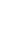 1К11К21К223(1)3(2)4456789101112(1)12(2)13(1)13(2)141415(1)15(2)ООООООООООООООООООООКол-во уч.Кол-во уч.Макс
балл43331322123211212121121Вся выборкаВся выборкаВся выборкаВся выборкаВся выборкаВся выборкаВся выборкаВся выборкаВся выборкаВся выборка153828115382816389897087807878825863687373687571726483834942Хабаровский крайХабаровский крайХабаровский крайХабаровский крайХабаровский крайХабаровский крайХабаровский крайХабаровский крайХабаровский край13303133036288886888777575796066707773677670726284845244город Хабаровскгород Хабаровскгород Хабаровскгород Хабаровскгород Хабаровскгород Хабаровскгород Хабаровскгород Хабаровск589258926689897290797979806471747977688173776686865551МАОУ СШ № 3МАОУ СШ № 3МАОУ СШ № 3МАОУ СШ № 3МАОУ СШ № 3МАОУ СШ № 3МАОУ СШ № 359596795957498868585788490877869769376836488887673Статистика по отметкамСтатистика по отметкамСтатистика по отметкамСтатистика по отметкамСтатистика по отметкамСтатистика по отметкамСтатистика по отметкамСтатистика по отметкамСтатистика по отметкамСтатистика по отметкамСтатистика по отметкамСтатистика по отметкамСтатистика по отметкамСтатистика по отметкамСтатистика по отметкамСтатистика по отметкамСтатистика по отметкамСтатистика по отметкамСтатистика по отметкамСтатистика по отметкамСтатистика по отметкамСтатистика по отметкамСтатистика по отметкамСтатистика по отметкамСтатистика по отметкамСтатистика по отметкамСтатистика по отметкамСтатистика по отметкамСтатистика по отметкамСтатистика по отметкамСтатистика по отметкамСтатистика по отметкамСтатистика по отметкамОбщая гистограмма отметокОбщая гистограмма отметокОбщая гистограмма отметокОбщая гистограмма отметокОбщая гистограмма отметокОбщая гистограмма отметокОбщая гистограмма отметокОбщая гистограмма отметокОбщая гистограмма отметокОбщая гистограмма отметокОбщая гистограмма отметокОбщая гистограмма отметокОбщая гистограмма отметокОбщая гистограмма отметокОбщая гистограмма отметокОбщая гистограмма отметокОбщая гистограмма отметокОбщая гистограмма отметокОбщая гистограмма отметокОбщая гистограмма отметокОбщая гистограмма отметокОбщая гистограмма отметокОбщая гистограмма отметокОбщая гистограмма отметокОбщая гистограмма отметокОбщая гистограмма отметокОбщая гистограмма отметокОбщая гистограмма отметокОбщая гистограмма отметокОбщая гистограмма отметокОбщая гистограмма отметокОбщая гистограмма отметокОбщая гистограмма отметок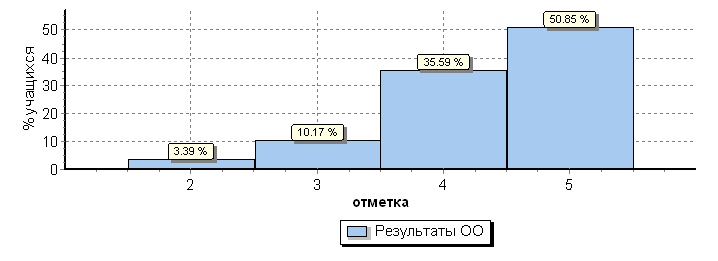 Распределение отметок по вариантамРаспределение отметок по вариантамРаспределение отметок по вариантамРаспределение отметок по вариантамРаспределение отметок по вариантамРаспределение отметок по вариантамРаспределение отметок по вариантамРаспределение отметок по вариантамРаспределение отметок по вариантамРаспределение отметок по вариантамРаспределение отметок по вариантамРаспределение отметок по вариантамРаспределение отметок по вариантамРаспределение отметок по вариантамРаспределение отметок по вариантамРаспределение отметок по вариантамРаспределение отметок по вариантамРаспределение отметок по вариантамРаспределение отметок по вариантамРаспределение отметок по вариантамРаспределение отметок по вариантамРаспределение отметок по вариантамРаспределение отметок по вариантамРаспределение отметок по вариантамРаспределение отметок по вариантамРаспределение отметок по вариантамРаспределение отметок по вариантамРаспределение отметок по вариантамРаспределение отметок по вариантамРаспределение отметок по вариантамРаспределение отметок по вариантамРаспределение отметок по вариантамРаспределение отметок по вариантамОтметкаОтметкаОтметкаОтметкаОтметкаВариантВариантВариантВариант2345Кол-во уч.11111414123122221271828КомплектКомплектКомплектКомплект26213059Гистограмма соответствия отметок за выполненную работу и отметок по журналуГистограмма соответствия отметок за выполненную работу и отметок по журналуГистограмма соответствия отметок за выполненную работу и отметок по журналуГистограмма соответствия отметок за выполненную работу и отметок по журналуГистограмма соответствия отметок за выполненную работу и отметок по журналуГистограмма соответствия отметок за выполненную работу и отметок по журналуГистограмма соответствия отметок за выполненную работу и отметок по журналуГистограмма соответствия отметок за выполненную работу и отметок по журналуГистограмма соответствия отметок за выполненную работу и отметок по журналуГистограмма соответствия отметок за выполненную работу и отметок по журналуГистограмма соответствия отметок за выполненную работу и отметок по журналуГистограмма соответствия отметок за выполненную работу и отметок по журналуГистограмма соответствия отметок за выполненную работу и отметок по журналуГистограмма соответствия отметок за выполненную работу и отметок по журналуГистограмма соответствия отметок за выполненную работу и отметок по журналуГистограмма соответствия отметок за выполненную работу и отметок по журналуГистограмма соответствия отметок за выполненную работу и отметок по журналуГистограмма соответствия отметок за выполненную работу и отметок по журналуГистограмма соответствия отметок за выполненную работу и отметок по журналуГистограмма соответствия отметок за выполненную работу и отметок по журналуГистограмма соответствия отметок за выполненную работу и отметок по журналуГистограмма соответствия отметок за выполненную работу и отметок по журналуГистограмма соответствия отметок за выполненную работу и отметок по журналуГистограмма соответствия отметок за выполненную работу и отметок по журналуГистограмма соответствия отметок за выполненную работу и отметок по журналуГистограмма соответствия отметок за выполненную работу и отметок по журналуГистограмма соответствия отметок за выполненную работу и отметок по журналуГистограмма соответствия отметок за выполненную работу и отметок по журналуГистограмма соответствия отметок за выполненную работу и отметок по журналуГистограмма соответствия отметок за выполненную работу и отметок по журналуГистограмма соответствия отметок за выполненную работу и отметок по журналуГистограмма соответствия отметок за выполненную работу и отметок по журналуГистограмма соответствия отметок за выполненную работу и отметок по журналу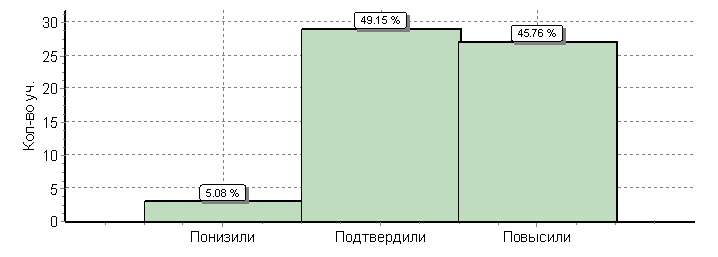 Кол-во уч.Кол-во уч.Кол-во уч.Кол-во уч.%%%%%Понизили ( Отм.< Отм.по журналу)Понизили ( Отм.< Отм.по журналу)Понизили ( Отм.< Отм.по журналу)Понизили ( Отм.< Отм.по журналу)Понизили ( Отм.< Отм.по журналу)Понизили ( Отм.< Отм.по журналу)Понизили ( Отм.< Отм.по журналу)Понизили ( Отм.< Отм.по журналу)Понизили ( Отм.< Отм.по журналу)Понизили ( Отм.< Отм.по журналу)Понизили ( Отм.< Отм.по журналу)333355555Подтвердили(Отм.=Отм.по журналу)Подтвердили(Отм.=Отм.по журналу)Подтвердили(Отм.=Отм.по журналу)Подтвердили(Отм.=Отм.по журналу)Подтвердили(Отм.=Отм.по журналу)Подтвердили(Отм.=Отм.по журналу)Подтвердили(Отм.=Отм.по журналу)Подтвердили(Отм.=Отм.по журналу)Подтвердили(Отм.=Отм.по журналу)Подтвердили(Отм.=Отм.по журналу)Подтвердили(Отм.=Отм.по журналу)292929294949494949Повысили (Отм.> Отм.по журналу)Повысили (Отм.> Отм.по журналу)Повысили (Отм.> Отм.по журналу)Повысили (Отм.> Отм.по журналу)Повысили (Отм.> Отм.по журналу)Повысили (Отм.> Отм.по журналу)Повысили (Отм.> Отм.по журналу)Повысили (Отм.> Отм.по журналу)Повысили (Отм.> Отм.по журналу)Повысили (Отм.> Отм.по журналу)Повысили (Отм.> Отм.по журналу)272727274646464646Всего*:Всего*:Всего*:Всего*:Всего*:Всего*:Всего*:Всего*:Всего*:Всего*:Всего*:59595959100100100100100Достижение планируемых результатов в соответствии с ПООП НОО и ФГОСДостижение планируемых результатов в соответствии с ПООП НОО и ФГОСДостижение планируемых результатов в соответствии с ПООП НОО и ФГОСДостижение планируемых результатов в соответствии с ПООП НОО и ФГОСДостижение планируемых результатов в соответствии с ПООП НОО и ФГОСДостижение планируемых результатов в соответствии с ПООП НОО и ФГОСДостижение планируемых результатов в соответствии с ПООП НОО и ФГОСДостижение планируемых результатов в соответствии с ПООП НОО и ФГОСДостижение планируемых результатов в соответствии с ПООП НОО и ФГОС№Блоки ПООП НООБлоки ПООП НООМакс
баллПо ООСредний % выполнения11№выпускник научится / получит возможность научитьсяМакс
баллПо ООСредний % выполнения11№или проверяемые требования (умения) в соответствии с ФГОСили проверяемые требования (умения) в соответствии с ФГОСМакс
баллПо ООПо регионуПо регионуПо России№Макс
баллПо ООПо регионуПо регионуПо России59 уч.13303 уч.13303 уч.1538281 уч.1К1Умение писать текст под диктовку, соблюдая в практике письма изученные орфографические и пунктуационные нормы. Писать под диктовку тексты в соответствии с изученными правилами правописания; проверять предложенный текст, находить и исправлять орфографические и пунктуационные ошибки. Осознавать место возможного возникновения орфографической ошибки; при работе над ошибками осознавать причины появления ошибки и определять способы действий, помогающие предотвратить ее в последующих письменных работахУмение писать текст под диктовку, соблюдая в практике письма изученные орфографические и пунктуационные нормы. Писать под диктовку тексты в соответствии с изученными правилами правописания; проверять предложенный текст, находить и исправлять орфографические и пунктуационные ошибки. Осознавать место возможного возникновения орфографической ошибки; при работе над ошибками осознавать причины появления ошибки и определять способы действий, помогающие предотвратить ее в последующих письменных работах4676262631К2Умение писать текст под диктовку, соблюдая в практике письма изученные орфографические и пунктуационные нормы. Писать под диктовку тексты в соответствии с изученными правилами правописания; проверять предложенный текст, находить и исправлять орфографические и пунктуационные ошибки. Осознавать место возможного возникновения орфографической ошибки; при работе над ошибками осознавать причины появления ошибки и определять способы действий, помогающие предотвратить ее в последующих письменных работахУмение писать текст под диктовку, соблюдая в практике письма изученные орфографические и пунктуационные нормы. Писать под диктовку тексты в соответствии с изученными правилами правописания; проверять предложенный текст, находить и исправлять орфографические и пунктуационные ошибки. Осознавать место возможного возникновения орфографической ошибки; при работе над ошибками осознавать причины появления ошибки и определять способы действий, помогающие предотвратить ее в последующих письменных работах3958888892Умение распознавать однородные члены предложения. Выделять предложения с однородными членамиУмение распознавать однородные члены предложения. Выделять предложения с однородными членами3746868703(1)Умение распознавать главные члены предложения. Находить главные и второстепенные (без деления на виды) члены предложенияУмение распознавать главные члены предложения. Находить главные и второстепенные (без деления на виды) члены предложения1988888873(2)Умение распознавать части речи. Распознавать грамматические признаки слов; с учетом совокупности выявленных признаков (что называет, на какие вопросы отвечает, как изменяется) относить слова к определенной группе основных частей речиУмение распознавать части речи. Распознавать грамматические признаки слов; с учетом совокупности выявленных признаков (что называет, на какие вопросы отвечает, как изменяется) относить слова к определенной группе основных частей речи3867777804Умение распознавать правильную орфоэпическую норму. Соблюдать нормы русского литературного языка в собственной речи и оценивать соблюдение этих норм в речи собеседников (в объеме представленного в учебнике материала)Умение распознавать правильную орфоэпическую норму. Соблюдать нормы русского литературного языка в собственной речи и оценивать соблюдение этих норм в речи собеседников (в объеме представленного в учебнике материала)2857575785Умение классифицировать согласные звуки. Характеризовать звуки русского языка: согласные звонкие/глухиеУмение классифицировать согласные звуки. Характеризовать звуки русского языка: согласные звонкие/глухие1787979826Умение распознавать основную мысль текста при его письменном предъявлении; адекватно формулировать основную мысль в письменной форме, соблюдая нормы построения предложения и словоупотребления. Определять тему и главную мысль текстаУмение распознавать основную мысль текста при его письменном предъявлении; адекватно формулировать основную мысль в письменной форме, соблюдая нормы построения предложения и словоупотребления. Определять тему и главную мысль текста2846060587Умение составлять план прочитанного текста (адекватно воспроизводить прочитанный текст с заданной степенью свернутости) в письменной форме, соблюдая нормы построения предложения и словоупотребления. Делить тексты на смысловые части, составлять план текстаУмение составлять план прочитанного текста (адекватно воспроизводить прочитанный текст с заданной степенью свернутости) в письменной форме, соблюдая нормы построения предложения и словоупотребления. Делить тексты на смысловые части, составлять план текста3906666638Умение строить речевое высказывание заданной структуры (вопросительное предложение) в письменной форме по содержанию прочитанного текста. Задавать вопросы по содержанию текста и отвечать на них, подтверждая ответ примерами из текстаУмение строить речевое высказывание заданной структуры (вопросительное предложение) в письменной форме по содержанию прочитанного текста. Задавать вопросы по содержанию текста и отвечать на них, подтверждая ответ примерами из текста2877070689Умение распознавать значение слова; адекватно формулировать значение слова в письменной форме, соблюдая нормы построения предложения и словоупотребления. Определять значение слова по тексту  Умение распознавать значение слова; адекватно формулировать значение слова в письменной форме, соблюдая нормы построения предложения и словоупотребления. Определять значение слова по тексту  17877777310Умение подбирать к слову близкие по значению слова. Подбирать синонимы для устранения повторов в текстеУмение подбирать к слову близкие по значению слова. Подбирать синонимы для устранения повторов в тексте16973737311Умение классифицировать слова по составу. Находить в словах с однозначно выделяемыми морфемами окончание, корень, приставку, суффиксУмение классифицировать слова по составу. Находить в словах с однозначно выделяемыми морфемами окончание, корень, приставку, суффикс27667676812(1)Умение распознавать имена существительные в предложении, распознавать грамматические признаки имени существительного. Распознавать грамматические признаки слов, с учетом совокупности выявленных признаков относить слова к определенной группе основных частей речи / Проводить морфологический разбор имен существительных по предложенному в учебнике алгоритму; оценивать правильность проведения морфологического разбора; находить в тексте предлоги с именами существительными, к которым они относятсяУмение распознавать имена существительные в предложении, распознавать грамматические признаки имени существительного. Распознавать грамматические признаки слов, с учетом совокупности выявленных признаков относить слова к определенной группе основных частей речи / Проводить морфологический разбор имен существительных по предложенному в учебнике алгоритму; оценивать правильность проведения морфологического разбора; находить в тексте предлоги с именами существительными, к которым они относятся19376767512(2)Умение распознавать имена существительные в предложении, распознавать грамматические признаки имени существительного. Распознавать грамматические признаки слов, с учетом совокупности выявленных признаков относить слова к определенной группе основных частей речи / Проводить морфологический разбор имен существительных по предложенному в учебнике алгоритму; оценивать правильность проведения морфологического разбора; находить в тексте предлоги с именами существительными, к которым они относятсяУмение распознавать имена существительные в предложении, распознавать грамматические признаки имени существительного. Распознавать грамматические признаки слов, с учетом совокупности выявленных признаков относить слова к определенной группе основных частей речи / Проводить морфологический разбор имен существительных по предложенному в учебнике алгоритму; оценивать правильность проведения морфологического разбора; находить в тексте предлоги с именами существительными, к которым они относятся27670707113(1)Умение распознавать имена прилагательные в предложении, распознавать грамматические признаки имени прилагательного. Распознавать грамматические признаки слов, с учетом совокупности выявленных признаков относить слова к определенной группе основных частей речи / Проводить морфологический разбор имен прилагательных по предложенному в учебнике алгоритму, оценивать правильность проведения морфологического разбораУмение распознавать имена прилагательные в предложении, распознавать грамматические признаки имени прилагательного. Распознавать грамматические признаки слов, с учетом совокупности выявленных признаков относить слова к определенной группе основных частей речи / Проводить морфологический разбор имен прилагательных по предложенному в учебнике алгоритму, оценивать правильность проведения морфологического разбора18372727213(2)Умение распознавать имена прилагательные в предложении, распознавать грамматические признаки имени прилагательного. Распознавать грамматические признаки слов, с учетом совокупности выявленных признаков относить слова к определенной группе основных частей речи / Проводить морфологический разбор имен прилагательных по предложенному в учебнике алгоритму, оценивать правильность проведения морфологического разбора264626414Умение распознавать глаголы в предложении. Распознавать грамматические признаки слов, с учетом совокупности выявленных признаков относить слова к определенной группе основных частей речи 188848315(1)Умение на основе данной информации  и собственного жизненного опыта обучающихся определять конкретную жизненную ситуацию для адекватной интерпретации данной информации, соблюдая при письме изученные орфографические и пунктуационные нормы. Интерпретация содержащейся в тексте информации276524915(2)Умение на основе данной информации  и собственного жизненного опыта обучающихся определять конкретную жизненную ситуацию для адекватной интерпретации данной информации, соблюдая при письме изученные орфографические и пунктуационные нормы. Интерпретация содержащейся в тексте информации1734442Дата: 22.04.2019-26.04.2019Дата: 22.04.2019-26.04.2019Дата: 22.04.2019-26.04.2019Дата: 22.04.2019-26.04.2019Дата: 22.04.2019-26.04.2019Дата: 22.04.2019-26.04.2019Дата: 22.04.2019-26.04.2019Дата: 22.04.2019-26.04.2019Дата: 22.04.2019-26.04.2019Дата: 22.04.2019-26.04.2019Дата: 22.04.2019-26.04.2019Дата: 22.04.2019-26.04.2019Дата: 22.04.2019-26.04.2019Дата: 22.04.2019-26.04.2019Дата: 22.04.2019-26.04.2019Дата: 22.04.2019-26.04.2019Дата: 22.04.2019-26.04.2019Дата: 22.04.2019-26.04.2019Дата: 22.04.2019-26.04.2019Дата: 22.04.2019-26.04.2019Дата: 22.04.2019-26.04.2019Дата: 22.04.2019-26.04.2019Дата: 22.04.2019-26.04.2019Дата: 22.04.2019-26.04.2019Дата: 22.04.2019-26.04.2019Дата: 22.04.2019-26.04.2019Дата: 22.04.2019-26.04.2019Дата: 22.04.2019-26.04.2019Дата: 22.04.2019-26.04.2019Дата: 22.04.2019-26.04.2019Дата: 22.04.2019-26.04.2019Предмет: Окружающий мирПредмет: Окружающий мирПредмет: Окружающий мирПредмет: Окружающий мирПредмет: Окружающий мирПредмет: Окружающий мирПредмет: Окружающий мирПредмет: Окружающий мирПредмет: Окружающий мирПредмет: Окружающий мирПредмет: Окружающий мирПредмет: Окружающий мирПредмет: Окружающий мирПредмет: Окружающий мирПредмет: Окружающий мирПредмет: Окружающий мирПредмет: Окружающий мирПредмет: Окружающий мирПредмет: Окружающий мирПредмет: Окружающий мирПредмет: Окружающий мирПредмет: Окружающий мирПредмет: Окружающий мирПредмет: Окружающий мирПредмет: Окружающий мирПредмет: Окружающий мирПредмет: Окружающий мирПредмет: Окружающий мирПредмет: Окружающий мирПредмет: Окружающий мирПредмет: Окружающий мирВыполнение заданийВыполнение заданийВыполнение заданийВыполнение заданийВыполнение заданийВыполнение заданийВыполнение заданийВыполнение заданийВыполнение заданийВыполнение заданийВыполнение заданийВыполнение заданийВыполнение заданийВыполнение заданийВыполнение заданийВыполнение заданийВыполнение заданийВыполнение заданийВыполнение заданийВыполнение заданийВыполнение заданийВыполнение заданийВыполнение заданийВыполнение заданийВыполнение заданийВыполнение заданийВыполнение заданийВыполнение заданийВыполнение заданийВыполнение заданийВыполнение заданийВыполнение заданий(в % от числа участников)(в % от числа участников)(в % от числа участников)(в % от числа участников)(в % от числа участников)(в % от числа участников)(в % от числа участников)(в % от числа участников)(в % от числа участников)(в % от числа участников)(в % от числа участников)(в % от числа участников)(в % от числа участников)(в % от числа участников)(в % от числа участников)(в % от числа участников)(в % от числа участников)(в % от числа участников)(в % от числа участников)(в % от числа участников)(в % от числа участников)(в % от числа участников)(в % от числа участников)(в % от числа участников)(в % от числа участников)(в % от числа участников)(в % от числа участников)(в % от числа участников)(в % от числа участников)(в % от числа участников)(в % от числа участников)(в % от числа участников)Максимальный первичный балл: 32Максимальный первичный балл: 32Максимальный первичный балл: 32Максимальный первичный балл: 32Максимальный первичный балл: 32Максимальный первичный балл: 32Максимальный первичный балл: 32Максимальный первичный балл: 32Максимальный первичный балл: 32Максимальный первичный балл: 32Максимальный первичный балл: 32Максимальный первичный балл: 32Максимальный первичный балл: 32Максимальный первичный балл: 32Максимальный первичный балл: 32Максимальный первичный балл: 32Максимальный первичный балл: 32Максимальный первичный балл: 32Максимальный первичный балл: 32Максимальный первичный балл: 32Максимальный первичный балл: 32Максимальный первичный балл: 32Максимальный первичный балл: 32Максимальный первичный балл: 32Максимальный первичный балл: 32Максимальный первичный балл: 32Максимальный первичный балл: 32Максимальный первичный балл: 32Максимальный первичный балл: 32Максимальный первичный балл: 32Максимальный первичный балл: 32Максимальный первичный балл: 32ООООООООООООООООООКол-во уч.123(1)3(2)3(3)456(1)6(2)6(3)7(1)7(2)89(1)9(2)9(3)10(1)10(2)10(2)ООООООООООООООООООКол-во уч.Макс
балл2221321112123111244Вся выборкаВся выборкаВся выборкаВся выборкаВся выборкаВся выборкаВся выборкаВся выборкаВся выборка153833593756589607888784837746966908565834949Хабаровский крайХабаровский крайХабаровский крайХабаровский крайХабаровский крайХабаровский крайХабаровский крайХабаровский край1342892716088577887765138746967918468774747город Хабаровскгород Хабаровскгород Хабаровскгород Хабаровскгород Хабаровскгород Хабаровскгород Хабаровск597392726189597888785544777271928672785050МАОУ СШ № 3МАОУ СШ № 3МАОУ СШ № 3МАОУ СШ № 3МАОУ СШ № 3МАОУ СШ № 358986958955797959066564182641009572904646Статистика по отметкамСтатистика по отметкамСтатистика по отметкамСтатистика по отметкамСтатистика по отметкамСтатистика по отметкамСтатистика по отметкамСтатистика по отметкамСтатистика по отметкамСтатистика по отметкамСтатистика по отметкамСтатистика по отметкамСтатистика по отметкамСтатистика по отметкамСтатистика по отметкамСтатистика по отметкамСтатистика по отметкамСтатистика по отметкамСтатистика по отметкамСтатистика по отметкамСтатистика по отметкамСтатистика по отметкамСтатистика по отметкамСтатистика по отметкамСтатистика по отметкамСтатистика по отметкамСтатистика по отметкамСтатистика по отметкамСтатистика по отметкамМаксимальный первичный балл: 32Максимальный первичный балл: 32Максимальный первичный балл: 32Максимальный первичный балл: 32Максимальный первичный балл: 32Максимальный первичный балл: 32Максимальный первичный балл: 32Максимальный первичный балл: 32Максимальный первичный балл: 32Максимальный первичный балл: 32Максимальный первичный балл: 32Максимальный первичный балл: 32Максимальный первичный балл: 32Максимальный первичный балл: 32Максимальный первичный балл: 32Максимальный первичный балл: 32Максимальный первичный балл: 32Максимальный первичный балл: 32Максимальный первичный балл: 32Максимальный первичный балл: 32Максимальный первичный балл: 32Максимальный первичный балл: 32Максимальный первичный балл: 32Максимальный первичный балл: 32Максимальный первичный балл: 32Максимальный первичный балл: 32Максимальный первичный балл: 32Максимальный первичный балл: 32Максимальный первичный балл: 32Общая гистограмма отметокОбщая гистограмма отметокОбщая гистограмма отметокОбщая гистограмма отметокОбщая гистограмма отметокОбщая гистограмма отметокОбщая гистограмма отметокОбщая гистограмма отметокОбщая гистограмма отметокОбщая гистограмма отметокОбщая гистограмма отметокОбщая гистограмма отметокОбщая гистограмма отметокОбщая гистограмма отметокОбщая гистограмма отметокОбщая гистограмма отметокОбщая гистограмма отметокОбщая гистограмма отметокОбщая гистограмма отметокОбщая гистограмма отметокОбщая гистограмма отметокОбщая гистограмма отметокОбщая гистограмма отметокОбщая гистограмма отметокОбщая гистограмма отметокОбщая гистограмма отметокОбщая гистограмма отметокОбщая гистограмма отметокОбщая гистограмма отметок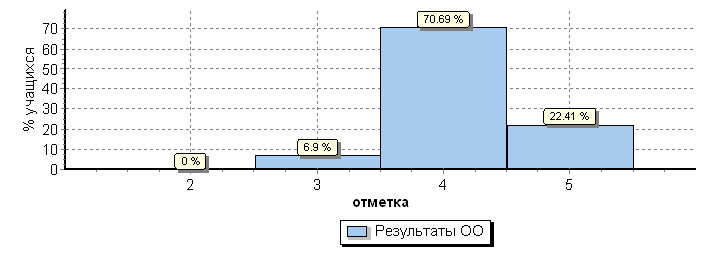 Распределение отметок по вариантамРаспределение отметок по вариантамРаспределение отметок по вариантамРаспределение отметок по вариантамРаспределение отметок по вариантамРаспределение отметок по вариантамРаспределение отметок по вариантамРаспределение отметок по вариантамРаспределение отметок по вариантамРаспределение отметок по вариантамРаспределение отметок по вариантамРаспределение отметок по вариантамРаспределение отметок по вариантамРаспределение отметок по вариантамРаспределение отметок по вариантамРаспределение отметок по вариантамРаспределение отметок по вариантамРаспределение отметок по вариантамРаспределение отметок по вариантамРаспределение отметок по вариантамРаспределение отметок по вариантамРаспределение отметок по вариантамРаспределение отметок по вариантамРаспределение отметок по вариантамРаспределение отметок по вариантамРаспределение отметок по вариантамРаспределение отметок по вариантамРаспределение отметок по вариантамРаспределение отметок по вариантамОтметкаОтметкаОтметкаОтметкаВариантВариантВариантВариант345Кол-во уч.11113217312222120627КомплектКомплектКомплектКомплект4411358Распределение первичных баллов по вариантамРаспределение первичных баллов по вариантамРаспределение первичных баллов по вариантамРаспределение первичных баллов по вариантамРаспределение первичных баллов по вариантамРаспределение первичных баллов по вариантамРаспределение первичных баллов по вариантамРаспределение первичных баллов по вариантамРаспределение первичных баллов по вариантамРаспределение первичных баллов по вариантамРаспределение первичных баллов по вариантамРаспределение первичных баллов по вариантамРаспределение первичных баллов по вариантамРаспределение первичных баллов по вариантамРаспределение первичных баллов по вариантамРаспределение первичных баллов по вариантамРаспределение первичных баллов по вариантамРаспределение первичных баллов по вариантамРаспределение первичных баллов по вариантамРаспределение первичных баллов по вариантамРаспределение первичных баллов по вариантамРаспределение первичных баллов по вариантамВариант1314161819202122232425252627282930Кол-во уч.Кол-во уч.112222524222141131312113233134422112727Комплект112352583766236225858Гистограмма соответствия отметок за выполненную работу и отметок по журналуГистограмма соответствия отметок за выполненную работу и отметок по журналуГистограмма соответствия отметок за выполненную работу и отметок по журналуГистограмма соответствия отметок за выполненную работу и отметок по журналуГистограмма соответствия отметок за выполненную работу и отметок по журналуГистограмма соответствия отметок за выполненную работу и отметок по журналуГистограмма соответствия отметок за выполненную работу и отметок по журналуГистограмма соответствия отметок за выполненную работу и отметок по журналуГистограмма соответствия отметок за выполненную работу и отметок по журналуГистограмма соответствия отметок за выполненную работу и отметок по журналуГистограмма соответствия отметок за выполненную работу и отметок по журналуГистограмма соответствия отметок за выполненную работу и отметок по журналуГистограмма соответствия отметок за выполненную работу и отметок по журналуГистограмма соответствия отметок за выполненную работу и отметок по журналуГистограмма соответствия отметок за выполненную работу и отметок по журналуГистограмма соответствия отметок за выполненную работу и отметок по журналуГистограмма соответствия отметок за выполненную работу и отметок по журналуГистограмма соответствия отметок за выполненную работу и отметок по журналуГистограмма соответствия отметок за выполненную работу и отметок по журналуГистограмма соответствия отметок за выполненную работу и отметок по журналуГистограмма соответствия отметок за выполненную работу и отметок по журналуГистограмма соответствия отметок за выполненную работу и отметок по журналуГистограмма соответствия отметок за выполненную работу и отметок по журналу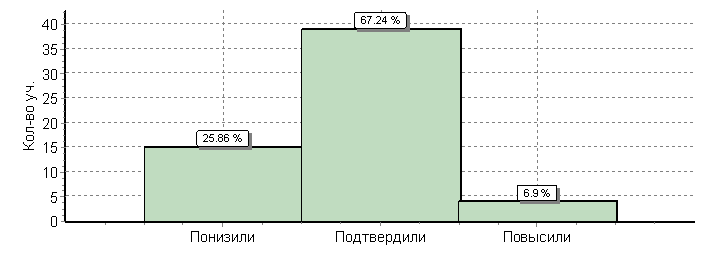 Кол-во уч.Кол-во уч.Кол-во уч.Кол-во уч.Кол-во уч.Кол-во уч.Кол-во уч.%%Понизили ( Отм.< Отм.по журналу)Понизили ( Отм.< Отм.по журналу)Понизили ( Отм.< Отм.по журналу)Понизили ( Отм.< Отм.по журналу)Понизили ( Отм.< Отм.по журналу)Понизили ( Отм.< Отм.по журналу)Понизили ( Отм.< Отм.по журналу)Понизили ( Отм.< Отм.по журналу)Понизили ( Отм.< Отм.по журналу)Понизили ( Отм.< Отм.по журналу)Понизили ( Отм.< Отм.по журналу)Понизили ( Отм.< Отм.по журналу)151515151515152626Подтвердили(Отм.=Отм.по журналу)Подтвердили(Отм.=Отм.по журналу)Подтвердили(Отм.=Отм.по журналу)Подтвердили(Отм.=Отм.по журналу)Подтвердили(Отм.=Отм.по журналу)Подтвердили(Отм.=Отм.по журналу)Подтвердили(Отм.=Отм.по журналу)Подтвердили(Отм.=Отм.по журналу)Подтвердили(Отм.=Отм.по журналу)Подтвердили(Отм.=Отм.по журналу)Подтвердили(Отм.=Отм.по журналу)Подтвердили(Отм.=Отм.по журналу)393939393939396767Повысили (Отм.> Отм.по журналу)Повысили (Отм.> Отм.по журналу)Повысили (Отм.> Отм.по журналу)Повысили (Отм.> Отм.по журналу)Повысили (Отм.> Отм.по журналу)Повысили (Отм.> Отм.по журналу)Повысили (Отм.> Отм.по журналу)Повысили (Отм.> Отм.по журналу)Повысили (Отм.> Отм.по журналу)Повысили (Отм.> Отм.по журналу)Повысили (Отм.> Отм.по журналу)Повысили (Отм.> Отм.по журналу)444444477Всего*:Всего*:Всего*:Всего*:Всего*:Всего*:Всего*:Всего*:Всего*:Всего*:Всего*:Всего*:58585858585858100100Достижение планируемых результатов в соответствии с ПООП НОО и ФГОСДостижение планируемых результатов в соответствии с ПООП НОО и ФГОСДостижение планируемых результатов в соответствии с ПООП НОО и ФГОСДостижение планируемых результатов в соответствии с ПООП НОО и ФГОСДостижение планируемых результатов в соответствии с ПООП НОО и ФГОСДостижение планируемых результатов в соответствии с ПООП НОО и ФГОСДостижение планируемых результатов в соответствии с ПООП НОО и ФГОСДостижение планируемых результатов в соответствии с ПООП НОО и ФГОСДостижение планируемых результатов в соответствии с ПООП НОО и ФГОСДостижение планируемых результатов в соответствии с ПООП НОО и ФГОСДостижение планируемых результатов в соответствии с ПООП НОО и ФГОСДостижение планируемых результатов в соответствии с ПООП НОО и ФГОСДостижение планируемых результатов в соответствии с ПООП НОО и ФГОСДостижение планируемых результатов в соответствии с ПООП НОО и ФГОСДостижение планируемых результатов в соответствии с ПООП НОО и ФГОСДостижение планируемых результатов в соответствии с ПООП НОО и ФГОСДостижение планируемых результатов в соответствии с ПООП НОО и ФГОСДостижение планируемых результатов в соответствии с ПООП НОО и ФГОСДостижение планируемых результатов в соответствии с ПООП НОО и ФГОСДостижение планируемых результатов в соответствии с ПООП НОО и ФГОСДостижение планируемых результатов в соответствии с ПООП НОО и ФГОСДостижение планируемых результатов в соответствии с ПООП НОО и ФГОСДостижение планируемых результатов в соответствии с ПООП НОО и ФГОСДостижение планируемых результатов в соответствии с ПООП НОО и ФГОСДостижение планируемых результатов в соответствии с ПООП НОО и ФГОСДостижение планируемых результатов в соответствии с ПООП НОО и ФГОСДостижение планируемых результатов в соответствии с ПООП НОО и ФГОСДостижение планируемых результатов в соответствии с ПООП НОО и ФГОСДостижение планируемых результатов в соответствии с ПООП НОО и ФГОСДостижение планируемых результатов в соответствии с ПООП НОО и ФГОСДостижение планируемых результатов в соответствии с ПООП НОО и ФГОСДостижение планируемых результатов в соответствии с ПООП НОО и ФГОСДостижение планируемых результатов в соответствии с ПООП НОО и ФГОСДостижение планируемых результатов в соответствии с ПООП НОО и ФГОС№№№Блоки ПООП НООБлоки ПООП НООБлоки ПООП НООБлоки ПООП НООБлоки ПООП НООБлоки ПООП НООБлоки ПООП НООБлоки ПООП НООБлоки ПООП НООБлоки ПООП НООБлоки ПООП НООБлоки ПООП НООБлоки ПООП НООБлоки ПООП НООБлоки ПООП НООБлоки ПООП НООБлоки ПООП НООБлоки ПООП НООБлоки ПООП НООБлоки ПООП НООБлоки ПООП НООМакс
баллМакс
баллПо ООПо ООСредний % выполненияСредний % выполненияСредний % выполненияСредний % выполненияСредний % выполнения11№№№выпускник научится / выпускник научится / выпускник научится / выпускник научится / выпускник научится / выпускник научится / выпускник научится / выпускник научится / выпускник научится / получит возможность научитьсяполучит возможность научитьсяполучит возможность научитьсяполучит возможность научитьсяполучит возможность научитьсяполучит возможность научитьсяполучит возможность научитьсяполучит возможность научитьсяполучит возможность научитьсяполучит возможность научитьсяполучит возможность научитьсяполучит возможность научитьсяМакс
баллМакс
баллПо ООПо ООСредний % выполненияСредний % выполненияСредний % выполненияСредний % выполненияСредний % выполнения11№№№или проверяемые требования (умения) в соответствии с ФГОСили проверяемые требования (умения) в соответствии с ФГОСили проверяемые требования (умения) в соответствии с ФГОСили проверяемые требования (умения) в соответствии с ФГОСили проверяемые требования (умения) в соответствии с ФГОСили проверяемые требования (умения) в соответствии с ФГОСили проверяемые требования (умения) в соответствии с ФГОСили проверяемые требования (умения) в соответствии с ФГОСили проверяемые требования (умения) в соответствии с ФГОСили проверяемые требования (умения) в соответствии с ФГОСили проверяемые требования (умения) в соответствии с ФГОСили проверяемые требования (умения) в соответствии с ФГОСили проверяемые требования (умения) в соответствии с ФГОСили проверяемые требования (умения) в соответствии с ФГОСили проверяемые требования (умения) в соответствии с ФГОСили проверяемые требования (умения) в соответствии с ФГОСили проверяемые требования (умения) в соответствии с ФГОСили проверяемые требования (умения) в соответствии с ФГОСили проверяемые требования (умения) в соответствии с ФГОСили проверяемые требования (умения) в соответствии с ФГОСили проверяемые требования (умения) в соответствии с ФГОСМакс
баллМакс
баллПо ООПо ООПо регионуПо регионуПо регионуПо РоссииПо РоссииПо РоссииПо России№№№Макс
баллМакс
баллПо ООПо ООПо регионуПо регионуПо регионуПо РоссииПо РоссииПо РоссииПо России58 уч.58 уч.13428 уч.13428 уч.13428 уч.1538335 уч.1538335 уч.1538335 уч.1538335 уч.111Овладение начальными сведениями о сущности и особенностях объектов, процессов и явлений действительности (природных, социальных, культурных, технических и др.); использование различных способов анализа, передачи информации в соответствии с познавательными задачами; в том числе умение анализировать изображения. Узнавать изученные объекты и явления живой и неживой природы; использовать знаково­символические средства для решения задач. Овладение начальными сведениями о сущности и особенностях объектов, процессов и явлений действительности (природных, социальных, культурных, технических и др.); использование различных способов анализа, передачи информации в соответствии с познавательными задачами; в том числе умение анализировать изображения. Узнавать изученные объекты и явления живой и неживой природы; использовать знаково­символические средства для решения задач. Овладение начальными сведениями о сущности и особенностях объектов, процессов и явлений действительности (природных, социальных, культурных, технических и др.); использование различных способов анализа, передачи информации в соответствии с познавательными задачами; в том числе умение анализировать изображения. Узнавать изученные объекты и явления живой и неживой природы; использовать знаково­символические средства для решения задач. Овладение начальными сведениями о сущности и особенностях объектов, процессов и явлений действительности (природных, социальных, культурных, технических и др.); использование различных способов анализа, передачи информации в соответствии с познавательными задачами; в том числе умение анализировать изображения. Узнавать изученные объекты и явления живой и неживой природы; использовать знаково­символические средства для решения задач. Овладение начальными сведениями о сущности и особенностях объектов, процессов и явлений действительности (природных, социальных, культурных, технических и др.); использование различных способов анализа, передачи информации в соответствии с познавательными задачами; в том числе умение анализировать изображения. Узнавать изученные объекты и явления живой и неживой природы; использовать знаково­символические средства для решения задач. Овладение начальными сведениями о сущности и особенностях объектов, процессов и явлений действительности (природных, социальных, культурных, технических и др.); использование различных способов анализа, передачи информации в соответствии с познавательными задачами; в том числе умение анализировать изображения. Узнавать изученные объекты и явления живой и неживой природы; использовать знаково­символические средства для решения задач. Овладение начальными сведениями о сущности и особенностях объектов, процессов и явлений действительности (природных, социальных, культурных, технических и др.); использование различных способов анализа, передачи информации в соответствии с познавательными задачами; в том числе умение анализировать изображения. Узнавать изученные объекты и явления живой и неживой природы; использовать знаково­символические средства для решения задач. Овладение начальными сведениями о сущности и особенностях объектов, процессов и явлений действительности (природных, социальных, культурных, технических и др.); использование различных способов анализа, передачи информации в соответствии с познавательными задачами; в том числе умение анализировать изображения. Узнавать изученные объекты и явления живой и неживой природы; использовать знаково­символические средства для решения задач. Овладение начальными сведениями о сущности и особенностях объектов, процессов и явлений действительности (природных, социальных, культурных, технических и др.); использование различных способов анализа, передачи информации в соответствии с познавательными задачами; в том числе умение анализировать изображения. Узнавать изученные объекты и явления живой и неживой природы; использовать знаково­символические средства для решения задач. Овладение начальными сведениями о сущности и особенностях объектов, процессов и явлений действительности (природных, социальных, культурных, технических и др.); использование различных способов анализа, передачи информации в соответствии с познавательными задачами; в том числе умение анализировать изображения. Узнавать изученные объекты и явления живой и неживой природы; использовать знаково­символические средства для решения задач. Овладение начальными сведениями о сущности и особенностях объектов, процессов и явлений действительности (природных, социальных, культурных, технических и др.); использование различных способов анализа, передачи информации в соответствии с познавательными задачами; в том числе умение анализировать изображения. Узнавать изученные объекты и явления живой и неживой природы; использовать знаково­символические средства для решения задач. Овладение начальными сведениями о сущности и особенностях объектов, процессов и явлений действительности (природных, социальных, культурных, технических и др.); использование различных способов анализа, передачи информации в соответствии с познавательными задачами; в том числе умение анализировать изображения. Узнавать изученные объекты и явления живой и неживой природы; использовать знаково­символические средства для решения задач. Овладение начальными сведениями о сущности и особенностях объектов, процессов и явлений действительности (природных, социальных, культурных, технических и др.); использование различных способов анализа, передачи информации в соответствии с познавательными задачами; в том числе умение анализировать изображения. Узнавать изученные объекты и явления живой и неживой природы; использовать знаково­символические средства для решения задач. Овладение начальными сведениями о сущности и особенностях объектов, процессов и явлений действительности (природных, социальных, культурных, технических и др.); использование различных способов анализа, передачи информации в соответствии с познавательными задачами; в том числе умение анализировать изображения. Узнавать изученные объекты и явления живой и неживой природы; использовать знаково­символические средства для решения задач. Овладение начальными сведениями о сущности и особенностях объектов, процессов и явлений действительности (природных, социальных, культурных, технических и др.); использование различных способов анализа, передачи информации в соответствии с познавательными задачами; в том числе умение анализировать изображения. Узнавать изученные объекты и явления живой и неживой природы; использовать знаково­символические средства для решения задач. Овладение начальными сведениями о сущности и особенностях объектов, процессов и явлений действительности (природных, социальных, культурных, технических и др.); использование различных способов анализа, передачи информации в соответствии с познавательными задачами; в том числе умение анализировать изображения. Узнавать изученные объекты и явления живой и неживой природы; использовать знаково­символические средства для решения задач. Овладение начальными сведениями о сущности и особенностях объектов, процессов и явлений действительности (природных, социальных, культурных, технических и др.); использование различных способов анализа, передачи информации в соответствии с познавательными задачами; в том числе умение анализировать изображения. Узнавать изученные объекты и явления живой и неживой природы; использовать знаково­символические средства для решения задач. Овладение начальными сведениями о сущности и особенностях объектов, процессов и явлений действительности (природных, социальных, культурных, технических и др.); использование различных способов анализа, передачи информации в соответствии с познавательными задачами; в том числе умение анализировать изображения. Узнавать изученные объекты и явления живой и неживой природы; использовать знаково­символические средства для решения задач. Овладение начальными сведениями о сущности и особенностях объектов, процессов и явлений действительности (природных, социальных, культурных, технических и др.); использование различных способов анализа, передачи информации в соответствии с познавательными задачами; в том числе умение анализировать изображения. Узнавать изученные объекты и явления живой и неживой природы; использовать знаково­символические средства для решения задач. Овладение начальными сведениями о сущности и особенностях объектов, процессов и явлений действительности (природных, социальных, культурных, технических и др.); использование различных способов анализа, передачи информации в соответствии с познавательными задачами; в том числе умение анализировать изображения. Узнавать изученные объекты и явления живой и неживой природы; использовать знаково­символические средства для решения задач. Овладение начальными сведениями о сущности и особенностях объектов, процессов и явлений действительности (природных, социальных, культурных, технических и др.); использование различных способов анализа, передачи информации в соответствии с познавательными задачами; в том числе умение анализировать изображения. Узнавать изученные объекты и явления живой и неживой природы; использовать знаково­символические средства для решения задач. 22989892929293939393222Использование различных способов анализа, организации, передачи и интерпретации информации в соответствии с познавательными задачами; освоение доступных способов изучения природы. Использовать знаково­символические средства для решения задач; понимать информацию, представленную разными способами: словесно, в виде таблицы, схемы.Использование различных способов анализа, организации, передачи и интерпретации информации в соответствии с познавательными задачами; освоение доступных способов изучения природы. Использовать знаково­символические средства для решения задач; понимать информацию, представленную разными способами: словесно, в виде таблицы, схемы.Использование различных способов анализа, организации, передачи и интерпретации информации в соответствии с познавательными задачами; освоение доступных способов изучения природы. Использовать знаково­символические средства для решения задач; понимать информацию, представленную разными способами: словесно, в виде таблицы, схемы.Использование различных способов анализа, организации, передачи и интерпретации информации в соответствии с познавательными задачами; освоение доступных способов изучения природы. Использовать знаково­символические средства для решения задач; понимать информацию, представленную разными способами: словесно, в виде таблицы, схемы.Использование различных способов анализа, организации, передачи и интерпретации информации в соответствии с познавательными задачами; освоение доступных способов изучения природы. Использовать знаково­символические средства для решения задач; понимать информацию, представленную разными способами: словесно, в виде таблицы, схемы.Использование различных способов анализа, организации, передачи и интерпретации информации в соответствии с познавательными задачами; освоение доступных способов изучения природы. Использовать знаково­символические средства для решения задач; понимать информацию, представленную разными способами: словесно, в виде таблицы, схемы.Использование различных способов анализа, организации, передачи и интерпретации информации в соответствии с познавательными задачами; освоение доступных способов изучения природы. Использовать знаково­символические средства для решения задач; понимать информацию, представленную разными способами: словесно, в виде таблицы, схемы.Использование различных способов анализа, организации, передачи и интерпретации информации в соответствии с познавательными задачами; освоение доступных способов изучения природы. Использовать знаково­символические средства для решения задач; понимать информацию, представленную разными способами: словесно, в виде таблицы, схемы.Использование различных способов анализа, организации, передачи и интерпретации информации в соответствии с познавательными задачами; освоение доступных способов изучения природы. Использовать знаково­символические средства для решения задач; понимать информацию, представленную разными способами: словесно, в виде таблицы, схемы.Использование различных способов анализа, организации, передачи и интерпретации информации в соответствии с познавательными задачами; освоение доступных способов изучения природы. Использовать знаково­символические средства для решения задач; понимать информацию, представленную разными способами: словесно, в виде таблицы, схемы.Использование различных способов анализа, организации, передачи и интерпретации информации в соответствии с познавательными задачами; освоение доступных способов изучения природы. Использовать знаково­символические средства для решения задач; понимать информацию, представленную разными способами: словесно, в виде таблицы, схемы.Использование различных способов анализа, организации, передачи и интерпретации информации в соответствии с познавательными задачами; освоение доступных способов изучения природы. Использовать знаково­символические средства для решения задач; понимать информацию, представленную разными способами: словесно, в виде таблицы, схемы.Использование различных способов анализа, организации, передачи и интерпретации информации в соответствии с познавательными задачами; освоение доступных способов изучения природы. Использовать знаково­символические средства для решения задач; понимать информацию, представленную разными способами: словесно, в виде таблицы, схемы.Использование различных способов анализа, организации, передачи и интерпретации информации в соответствии с познавательными задачами; освоение доступных способов изучения природы. Использовать знаково­символические средства для решения задач; понимать информацию, представленную разными способами: словесно, в виде таблицы, схемы.Использование различных способов анализа, организации, передачи и интерпретации информации в соответствии с познавательными задачами; освоение доступных способов изучения природы. Использовать знаково­символические средства для решения задач; понимать информацию, представленную разными способами: словесно, в виде таблицы, схемы.Использование различных способов анализа, организации, передачи и интерпретации информации в соответствии с познавательными задачами; освоение доступных способов изучения природы. Использовать знаково­символические средства для решения задач; понимать информацию, представленную разными способами: словесно, в виде таблицы, схемы.Использование различных способов анализа, организации, передачи и интерпретации информации в соответствии с познавательными задачами; освоение доступных способов изучения природы. Использовать знаково­символические средства для решения задач; понимать информацию, представленную разными способами: словесно, в виде таблицы, схемы.Использование различных способов анализа, организации, передачи и интерпретации информации в соответствии с познавательными задачами; освоение доступных способов изучения природы. Использовать знаково­символические средства для решения задач; понимать информацию, представленную разными способами: словесно, в виде таблицы, схемы.Использование различных способов анализа, организации, передачи и интерпретации информации в соответствии с познавательными задачами; освоение доступных способов изучения природы. Использовать знаково­символические средства для решения задач; понимать информацию, представленную разными способами: словесно, в виде таблицы, схемы.Использование различных способов анализа, организации, передачи и интерпретации информации в соответствии с познавательными задачами; освоение доступных способов изучения природы. Использовать знаково­символические средства для решения задач; понимать информацию, представленную разными способами: словесно, в виде таблицы, схемы.Использование различных способов анализа, организации, передачи и интерпретации информации в соответствии с познавательными задачами; освоение доступных способов изучения природы. Использовать знаково­символические средства для решения задач; понимать информацию, представленную разными способами: словесно, в виде таблицы, схемы.226969717171757575753(1)3(1)3(1)Овладение начальными сведениями о сущности и особенностях объектов, процессов и явлений действительности (природных, социальных, культурных, технических и др.);Овладение начальными сведениями о сущности и особенностях объектов, процессов и явлений действительности (природных, социальных, культурных, технических и др.);Овладение начальными сведениями о сущности и особенностях объектов, процессов и явлений действительности (природных, социальных, культурных, технических и др.);Овладение начальными сведениями о сущности и особенностях объектов, процессов и явлений действительности (природных, социальных, культурных, технических и др.);Овладение начальными сведениями о сущности и особенностях объектов, процессов и явлений действительности (природных, социальных, культурных, технических и др.);Овладение начальными сведениями о сущности и особенностях объектов, процессов и явлений действительности (природных, социальных, культурных, технических и др.);Овладение начальными сведениями о сущности и особенностях объектов, процессов и явлений действительности (природных, социальных, культурных, технических и др.);Овладение начальными сведениями о сущности и особенностях объектов, процессов и явлений действительности (природных, социальных, культурных, технических и др.);Овладение начальными сведениями о сущности и особенностях объектов, процессов и явлений действительности (природных, социальных, культурных, технических и др.);Овладение начальными сведениями о сущности и особенностях объектов, процессов и явлений действительности (природных, социальных, культурных, технических и др.);Овладение начальными сведениями о сущности и особенностях объектов, процессов и явлений действительности (природных, социальных, культурных, технических и др.);Овладение начальными сведениями о сущности и особенностях объектов, процессов и явлений действительности (природных, социальных, культурных, технических и др.);Овладение начальными сведениями о сущности и особенностях объектов, процессов и явлений действительности (природных, социальных, культурных, технических и др.);Овладение начальными сведениями о сущности и особенностях объектов, процессов и явлений действительности (природных, социальных, культурных, технических и др.);Овладение начальными сведениями о сущности и особенностях объектов, процессов и явлений действительности (природных, социальных, культурных, технических и др.);Овладение начальными сведениями о сущности и особенностях объектов, процессов и явлений действительности (природных, социальных, культурных, технических и др.);Овладение начальными сведениями о сущности и особенностях объектов, процессов и явлений действительности (природных, социальных, культурных, технических и др.);Овладение начальными сведениями о сущности и особенностях объектов, процессов и явлений действительности (природных, социальных, культурных, технических и др.);Овладение начальными сведениями о сущности и особенностях объектов, процессов и явлений действительности (природных, социальных, культурных, технических и др.);Овладение начальными сведениями о сущности и особенностях объектов, процессов и явлений действительности (природных, социальных, культурных, технических и др.);Овладение начальными сведениями о сущности и особенностях объектов, процессов и явлений действительности (природных, социальных, культурных, технических и др.);225858606060656565653(2)3(2)3(2)овладение логическими действиями анализа, синтеза, обобщения, классификации по родовидовым признакам. Использовать готовые модели (глобус, карту, план)овладение логическими действиями анализа, синтеза, обобщения, классификации по родовидовым признакам. Использовать готовые модели (глобус, карту, план)овладение логическими действиями анализа, синтеза, обобщения, классификации по родовидовым признакам. Использовать готовые модели (глобус, карту, план)овладение логическими действиями анализа, синтеза, обобщения, классификации по родовидовым признакам. Использовать готовые модели (глобус, карту, план)овладение логическими действиями анализа, синтеза, обобщения, классификации по родовидовым признакам. Использовать готовые модели (глобус, карту, план)овладение логическими действиями анализа, синтеза, обобщения, классификации по родовидовым признакам. Использовать готовые модели (глобус, карту, план)овладение логическими действиями анализа, синтеза, обобщения, классификации по родовидовым признакам. Использовать готовые модели (глобус, карту, план)овладение логическими действиями анализа, синтеза, обобщения, классификации по родовидовым признакам. Использовать готовые модели (глобус, карту, план)овладение логическими действиями анализа, синтеза, обобщения, классификации по родовидовым признакам. Использовать готовые модели (глобус, карту, план)овладение логическими действиями анализа, синтеза, обобщения, классификации по родовидовым признакам. Использовать готовые модели (глобус, карту, план)овладение логическими действиями анализа, синтеза, обобщения, классификации по родовидовым признакам. Использовать готовые модели (глобус, карту, план)овладение логическими действиями анализа, синтеза, обобщения, классификации по родовидовым признакам. Использовать готовые модели (глобус, карту, план)овладение логическими действиями анализа, синтеза, обобщения, классификации по родовидовым признакам. Использовать готовые модели (глобус, карту, план)овладение логическими действиями анализа, синтеза, обобщения, классификации по родовидовым признакам. Использовать готовые модели (глобус, карту, план)овладение логическими действиями анализа, синтеза, обобщения, классификации по родовидовым признакам. Использовать готовые модели (глобус, карту, план)овладение логическими действиями анализа, синтеза, обобщения, классификации по родовидовым признакам. Использовать готовые модели (глобус, карту, план)овладение логическими действиями анализа, синтеза, обобщения, классификации по родовидовым признакам. Использовать готовые модели (глобус, карту, план)овладение логическими действиями анализа, синтеза, обобщения, классификации по родовидовым признакам. Использовать готовые модели (глобус, карту, план)овладение логическими действиями анализа, синтеза, обобщения, классификации по родовидовым признакам. Использовать готовые модели (глобус, карту, план)овладение логическими действиями анализа, синтеза, обобщения, классификации по родовидовым признакам. Использовать готовые модели (глобус, карту, план)овладение логическими действиями анализа, синтеза, обобщения, классификации по родовидовым признакам. Использовать готовые модели (глобус, карту, план)119595888888898989893(3)3(3)3(3)для объяснения явлений или описания свойств объектов; обнаруживать простейшие взаимосвязи между живой и неживой природой, взаимосвязи в живой природе.для объяснения явлений или описания свойств объектов; обнаруживать простейшие взаимосвязи между живой и неживой природой, взаимосвязи в живой природе.для объяснения явлений или описания свойств объектов; обнаруживать простейшие взаимосвязи между живой и неживой природой, взаимосвязи в живой природе.для объяснения явлений или описания свойств объектов; обнаруживать простейшие взаимосвязи между живой и неживой природой, взаимосвязи в живой природе.для объяснения явлений или описания свойств объектов; обнаруживать простейшие взаимосвязи между живой и неживой природой, взаимосвязи в живой природе.для объяснения явлений или описания свойств объектов; обнаруживать простейшие взаимосвязи между живой и неживой природой, взаимосвязи в живой природе.для объяснения явлений или описания свойств объектов; обнаруживать простейшие взаимосвязи между живой и неживой природой, взаимосвязи в живой природе.для объяснения явлений или описания свойств объектов; обнаруживать простейшие взаимосвязи между живой и неживой природой, взаимосвязи в живой природе.для объяснения явлений или описания свойств объектов; обнаруживать простейшие взаимосвязи между живой и неживой природой, взаимосвязи в живой природе.для объяснения явлений или описания свойств объектов; обнаруживать простейшие взаимосвязи между живой и неживой природой, взаимосвязи в живой природе.для объяснения явлений или описания свойств объектов; обнаруживать простейшие взаимосвязи между живой и неживой природой, взаимосвязи в живой природе.для объяснения явлений или описания свойств объектов; обнаруживать простейшие взаимосвязи между живой и неживой природой, взаимосвязи в живой природе.для объяснения явлений или описания свойств объектов; обнаруживать простейшие взаимосвязи между живой и неживой природой, взаимосвязи в живой природе.для объяснения явлений или описания свойств объектов; обнаруживать простейшие взаимосвязи между живой и неживой природой, взаимосвязи в живой природе.для объяснения явлений или описания свойств объектов; обнаруживать простейшие взаимосвязи между живой и неживой природой, взаимосвязи в живой природе.для объяснения явлений или описания свойств объектов; обнаруживать простейшие взаимосвязи между живой и неживой природой, взаимосвязи в живой природе.для объяснения явлений или описания свойств объектов; обнаруживать простейшие взаимосвязи между живой и неживой природой, взаимосвязи в живой природе.для объяснения явлений или описания свойств объектов; обнаруживать простейшие взаимосвязи между живой и неживой природой, взаимосвязи в живой природе.для объяснения явлений или описания свойств объектов; обнаруживать простейшие взаимосвязи между живой и неживой природой, взаимосвязи в живой природе.для объяснения явлений или описания свойств объектов; обнаруживать простейшие взаимосвязи между живой и неживой природой, взаимосвязи в живой природе.для объяснения явлений или описания свойств объектов; обнаруживать простейшие взаимосвязи между живой и неживой природой, взаимосвязи в живой природе.33575757575760606060444Овладение начальными сведениями о сущности и особенностях объектов, процессов и явлений действительности; умение анализировать изображения. узнавать изученные объекты и явления живой и неживой природы; использовать знаково­символические средства, в том числе модели, для решения задач.Овладение начальными сведениями о сущности и особенностях объектов, процессов и явлений действительности; умение анализировать изображения. узнавать изученные объекты и явления живой и неживой природы; использовать знаково­символические средства, в том числе модели, для решения задач.Овладение начальными сведениями о сущности и особенностях объектов, процессов и явлений действительности; умение анализировать изображения. узнавать изученные объекты и явления живой и неживой природы; использовать знаково­символические средства, в том числе модели, для решения задач.Овладение начальными сведениями о сущности и особенностях объектов, процессов и явлений действительности; умение анализировать изображения. узнавать изученные объекты и явления живой и неживой природы; использовать знаково­символические средства, в том числе модели, для решения задач.Овладение начальными сведениями о сущности и особенностях объектов, процессов и явлений действительности; умение анализировать изображения. узнавать изученные объекты и явления живой и неживой природы; использовать знаково­символические средства, в том числе модели, для решения задач.Овладение начальными сведениями о сущности и особенностях объектов, процессов и явлений действительности; умение анализировать изображения. узнавать изученные объекты и явления живой и неживой природы; использовать знаково­символические средства, в том числе модели, для решения задач.Овладение начальными сведениями о сущности и особенностях объектов, процессов и явлений действительности; умение анализировать изображения. узнавать изученные объекты и явления живой и неживой природы; использовать знаково­символические средства, в том числе модели, для решения задач.Овладение начальными сведениями о сущности и особенностях объектов, процессов и явлений действительности; умение анализировать изображения. узнавать изученные объекты и явления живой и неживой природы; использовать знаково­символические средства, в том числе модели, для решения задач.Овладение начальными сведениями о сущности и особенностях объектов, процессов и явлений действительности; умение анализировать изображения. узнавать изученные объекты и явления живой и неживой природы; использовать знаково­символические средства, в том числе модели, для решения задач.Овладение начальными сведениями о сущности и особенностях объектов, процессов и явлений действительности; умение анализировать изображения. узнавать изученные объекты и явления живой и неживой природы; использовать знаково­символические средства, в том числе модели, для решения задач.Овладение начальными сведениями о сущности и особенностях объектов, процессов и явлений действительности; умение анализировать изображения. узнавать изученные объекты и явления живой и неживой природы; использовать знаково­символические средства, в том числе модели, для решения задач.Овладение начальными сведениями о сущности и особенностях объектов, процессов и явлений действительности; умение анализировать изображения. узнавать изученные объекты и явления живой и неживой природы; использовать знаково­символические средства, в том числе модели, для решения задач.Овладение начальными сведениями о сущности и особенностях объектов, процессов и явлений действительности; умение анализировать изображения. узнавать изученные объекты и явления живой и неживой природы; использовать знаково­символические средства, в том числе модели, для решения задач.Овладение начальными сведениями о сущности и особенностях объектов, процессов и явлений действительности; умение анализировать изображения. узнавать изученные объекты и явления живой и неживой природы; использовать знаково­символические средства, в том числе модели, для решения задач.Овладение начальными сведениями о сущности и особенностях объектов, процессов и явлений действительности; умение анализировать изображения. узнавать изученные объекты и явления живой и неживой природы; использовать знаково­символические средства, в том числе модели, для решения задач.Овладение начальными сведениями о сущности и особенностях объектов, процессов и явлений действительности; умение анализировать изображения. узнавать изученные объекты и явления живой и неживой природы; использовать знаково­символические средства, в том числе модели, для решения задач.Овладение начальными сведениями о сущности и особенностях объектов, процессов и явлений действительности; умение анализировать изображения. узнавать изученные объекты и явления живой и неживой природы; использовать знаково­символические средства, в том числе модели, для решения задач.Овладение начальными сведениями о сущности и особенностях объектов, процессов и явлений действительности; умение анализировать изображения. узнавать изученные объекты и явления живой и неживой природы; использовать знаково­символические средства, в том числе модели, для решения задач.Овладение начальными сведениями о сущности и особенностях объектов, процессов и явлений действительности; умение анализировать изображения. узнавать изученные объекты и явления живой и неживой природы; использовать знаково­символические средства, в том числе модели, для решения задач.Овладение начальными сведениями о сущности и особенностях объектов, процессов и явлений действительности; умение анализировать изображения. узнавать изученные объекты и явления живой и неживой природы; использовать знаково­символические средства, в том числе модели, для решения задач.Овладение начальными сведениями о сущности и особенностях объектов, процессов и явлений действительности; умение анализировать изображения. узнавать изученные объекты и явления живой и неживой природы; использовать знаково­символические средства, в том числе модели, для решения задач.22979778787878787878555Освоение элементарных норм здоровьесберегающего поведения в природной и социальной среде. Понимать необходимость здорового образа жизни, соблюдения правил безопасного поведения; использовать знания о строении и функционировании организма человека для сохранения и укрепления своего здоровья.Освоение элементарных норм здоровьесберегающего поведения в природной и социальной среде. Понимать необходимость здорового образа жизни, соблюдения правил безопасного поведения; использовать знания о строении и функционировании организма человека для сохранения и укрепления своего здоровья.Освоение элементарных норм здоровьесберегающего поведения в природной и социальной среде. Понимать необходимость здорового образа жизни, соблюдения правил безопасного поведения; использовать знания о строении и функционировании организма человека для сохранения и укрепления своего здоровья.Освоение элементарных норм здоровьесберегающего поведения в природной и социальной среде. Понимать необходимость здорового образа жизни, соблюдения правил безопасного поведения; использовать знания о строении и функционировании организма человека для сохранения и укрепления своего здоровья.Освоение элементарных норм здоровьесберегающего поведения в природной и социальной среде. Понимать необходимость здорового образа жизни, соблюдения правил безопасного поведения; использовать знания о строении и функционировании организма человека для сохранения и укрепления своего здоровья.Освоение элементарных норм здоровьесберегающего поведения в природной и социальной среде. Понимать необходимость здорового образа жизни, соблюдения правил безопасного поведения; использовать знания о строении и функционировании организма человека для сохранения и укрепления своего здоровья.Освоение элементарных норм здоровьесберегающего поведения в природной и социальной среде. Понимать необходимость здорового образа жизни, соблюдения правил безопасного поведения; использовать знания о строении и функционировании организма человека для сохранения и укрепления своего здоровья.Освоение элементарных норм здоровьесберегающего поведения в природной и социальной среде. Понимать необходимость здорового образа жизни, соблюдения правил безопасного поведения; использовать знания о строении и функционировании организма человека для сохранения и укрепления своего здоровья.Освоение элементарных норм здоровьесберегающего поведения в природной и социальной среде. Понимать необходимость здорового образа жизни, соблюдения правил безопасного поведения; использовать знания о строении и функционировании организма человека для сохранения и укрепления своего здоровья.Освоение элементарных норм здоровьесберегающего поведения в природной и социальной среде. Понимать необходимость здорового образа жизни, соблюдения правил безопасного поведения; использовать знания о строении и функционировании организма человека для сохранения и укрепления своего здоровья.Освоение элементарных норм здоровьесберегающего поведения в природной и социальной среде. Понимать необходимость здорового образа жизни, соблюдения правил безопасного поведения; использовать знания о строении и функционировании организма человека для сохранения и укрепления своего здоровья.Освоение элементарных норм здоровьесберегающего поведения в природной и социальной среде. Понимать необходимость здорового образа жизни, соблюдения правил безопасного поведения; использовать знания о строении и функционировании организма человека для сохранения и укрепления своего здоровья.Освоение элементарных норм здоровьесберегающего поведения в природной и социальной среде. Понимать необходимость здорового образа жизни, соблюдения правил безопасного поведения; использовать знания о строении и функционировании организма человека для сохранения и укрепления своего здоровья.Освоение элементарных норм здоровьесберегающего поведения в природной и социальной среде. Понимать необходимость здорового образа жизни, соблюдения правил безопасного поведения; использовать знания о строении и функционировании организма человека для сохранения и укрепления своего здоровья.Освоение элементарных норм здоровьесберегающего поведения в природной и социальной среде. Понимать необходимость здорового образа жизни, соблюдения правил безопасного поведения; использовать знания о строении и функционировании организма человека для сохранения и укрепления своего здоровья.Освоение элементарных норм здоровьесберегающего поведения в природной и социальной среде. Понимать необходимость здорового образа жизни, соблюдения правил безопасного поведения; использовать знания о строении и функционировании организма человека для сохранения и укрепления своего здоровья.Освоение элементарных норм здоровьесберегающего поведения в природной и социальной среде. Понимать необходимость здорового образа жизни, соблюдения правил безопасного поведения; использовать знания о строении и функционировании организма человека для сохранения и укрепления своего здоровья.Освоение элементарных норм здоровьесберегающего поведения в природной и социальной среде. Понимать необходимость здорового образа жизни, соблюдения правил безопасного поведения; использовать знания о строении и функционировании организма человека для сохранения и укрепления своего здоровья.Освоение элементарных норм здоровьесберегающего поведения в природной и социальной среде. Понимать необходимость здорового образа жизни, соблюдения правил безопасного поведения; использовать знания о строении и функционировании организма человека для сохранения и укрепления своего здоровья.Освоение элементарных норм здоровьесберегающего поведения в природной и социальной среде. Понимать необходимость здорового образа жизни, соблюдения правил безопасного поведения; использовать знания о строении и функционировании организма человека для сохранения и укрепления своего здоровья.Освоение элементарных норм здоровьесберегающего поведения в природной и социальной среде. Понимать необходимость здорового образа жизни, соблюдения правил безопасного поведения; использовать знания о строении и функционировании организма человека для сохранения и укрепления своего здоровья.119595878787888888886(1)6(1)6(1)Освоение доступных способов изучения природы (наблюдение, измерение, опыт); овладение логическими действиями сравнения, анализа, синтеза, установления аналогий и причинно- следственных связей, построения рассуждений; осознанно строить речевое высказываниеОсвоение доступных способов изучения природы (наблюдение, измерение, опыт); овладение логическими действиями сравнения, анализа, синтеза, установления аналогий и причинно- следственных связей, построения рассуждений; осознанно строить речевое высказываниеОсвоение доступных способов изучения природы (наблюдение, измерение, опыт); овладение логическими действиями сравнения, анализа, синтеза, установления аналогий и причинно- следственных связей, построения рассуждений; осознанно строить речевое высказываниеОсвоение доступных способов изучения природы (наблюдение, измерение, опыт); овладение логическими действиями сравнения, анализа, синтеза, установления аналогий и причинно- следственных связей, построения рассуждений; осознанно строить речевое высказываниеОсвоение доступных способов изучения природы (наблюдение, измерение, опыт); овладение логическими действиями сравнения, анализа, синтеза, установления аналогий и причинно- следственных связей, построения рассуждений; осознанно строить речевое высказываниеОсвоение доступных способов изучения природы (наблюдение, измерение, опыт); овладение логическими действиями сравнения, анализа, синтеза, установления аналогий и причинно- следственных связей, построения рассуждений; осознанно строить речевое высказываниеОсвоение доступных способов изучения природы (наблюдение, измерение, опыт); овладение логическими действиями сравнения, анализа, синтеза, установления аналогий и причинно- следственных связей, построения рассуждений; осознанно строить речевое высказываниеОсвоение доступных способов изучения природы (наблюдение, измерение, опыт); овладение логическими действиями сравнения, анализа, синтеза, установления аналогий и причинно- следственных связей, построения рассуждений; осознанно строить речевое высказываниеОсвоение доступных способов изучения природы (наблюдение, измерение, опыт); овладение логическими действиями сравнения, анализа, синтеза, установления аналогий и причинно- следственных связей, построения рассуждений; осознанно строить речевое высказываниеОсвоение доступных способов изучения природы (наблюдение, измерение, опыт); овладение логическими действиями сравнения, анализа, синтеза, установления аналогий и причинно- следственных связей, построения рассуждений; осознанно строить речевое высказываниеОсвоение доступных способов изучения природы (наблюдение, измерение, опыт); овладение логическими действиями сравнения, анализа, синтеза, установления аналогий и причинно- следственных связей, построения рассуждений; осознанно строить речевое высказываниеОсвоение доступных способов изучения природы (наблюдение, измерение, опыт); овладение логическими действиями сравнения, анализа, синтеза, установления аналогий и причинно- следственных связей, построения рассуждений; осознанно строить речевое высказываниеОсвоение доступных способов изучения природы (наблюдение, измерение, опыт); овладение логическими действиями сравнения, анализа, синтеза, установления аналогий и причинно- следственных связей, построения рассуждений; осознанно строить речевое высказываниеОсвоение доступных способов изучения природы (наблюдение, измерение, опыт); овладение логическими действиями сравнения, анализа, синтеза, установления аналогий и причинно- следственных связей, построения рассуждений; осознанно строить речевое высказываниеОсвоение доступных способов изучения природы (наблюдение, измерение, опыт); овладение логическими действиями сравнения, анализа, синтеза, установления аналогий и причинно- следственных связей, построения рассуждений; осознанно строить речевое высказываниеОсвоение доступных способов изучения природы (наблюдение, измерение, опыт); овладение логическими действиями сравнения, анализа, синтеза, установления аналогий и причинно- следственных связей, построения рассуждений; осознанно строить речевое высказываниеОсвоение доступных способов изучения природы (наблюдение, измерение, опыт); овладение логическими действиями сравнения, анализа, синтеза, установления аналогий и причинно- следственных связей, построения рассуждений; осознанно строить речевое высказываниеОсвоение доступных способов изучения природы (наблюдение, измерение, опыт); овладение логическими действиями сравнения, анализа, синтеза, установления аналогий и причинно- следственных связей, построения рассуждений; осознанно строить речевое высказываниеОсвоение доступных способов изучения природы (наблюдение, измерение, опыт); овладение логическими действиями сравнения, анализа, синтеза, установления аналогий и причинно- следственных связей, построения рассуждений; осознанно строить речевое высказываниеОсвоение доступных способов изучения природы (наблюдение, измерение, опыт); овладение логическими действиями сравнения, анализа, синтеза, установления аналогий и причинно- следственных связей, построения рассуждений; осознанно строить речевое высказываниеОсвоение доступных способов изучения природы (наблюдение, измерение, опыт); овладение логическими действиями сравнения, анализа, синтеза, установления аналогий и причинно- следственных связей, построения рассуждений; осознанно строить речевое высказывание119090767676787878786(2)6(2)6(2)в соответствии с задачами коммуникации. Вычленять содержащиеся в тексте основные события; сравнивать между собой объекты, описанные в тексте, выделяя 2-3 существенных признака;в соответствии с задачами коммуникации. Вычленять содержащиеся в тексте основные события; сравнивать между собой объекты, описанные в тексте, выделяя 2-3 существенных признака;в соответствии с задачами коммуникации. Вычленять содержащиеся в тексте основные события; сравнивать между собой объекты, описанные в тексте, выделяя 2-3 существенных признака;в соответствии с задачами коммуникации. Вычленять содержащиеся в тексте основные события; сравнивать между собой объекты, описанные в тексте, выделяя 2-3 существенных признака;в соответствии с задачами коммуникации. Вычленять содержащиеся в тексте основные события; сравнивать между собой объекты, описанные в тексте, выделяя 2-3 существенных признака;в соответствии с задачами коммуникации. Вычленять содержащиеся в тексте основные события; сравнивать между собой объекты, описанные в тексте, выделяя 2-3 существенных признака;в соответствии с задачами коммуникации. Вычленять содержащиеся в тексте основные события; сравнивать между собой объекты, описанные в тексте, выделяя 2-3 существенных признака;в соответствии с задачами коммуникации. Вычленять содержащиеся в тексте основные события; сравнивать между собой объекты, описанные в тексте, выделяя 2-3 существенных признака;в соответствии с задачами коммуникации. Вычленять содержащиеся в тексте основные события; сравнивать между собой объекты, описанные в тексте, выделяя 2-3 существенных признака;в соответствии с задачами коммуникации. Вычленять содержащиеся в тексте основные события; сравнивать между собой объекты, описанные в тексте, выделяя 2-3 существенных признака;в соответствии с задачами коммуникации. Вычленять содержащиеся в тексте основные события; сравнивать между собой объекты, описанные в тексте, выделяя 2-3 существенных признака;в соответствии с задачами коммуникации. Вычленять содержащиеся в тексте основные события; сравнивать между собой объекты, описанные в тексте, выделяя 2-3 существенных признака;в соответствии с задачами коммуникации. Вычленять содержащиеся в тексте основные события; сравнивать между собой объекты, описанные в тексте, выделяя 2-3 существенных признака;в соответствии с задачами коммуникации. Вычленять содержащиеся в тексте основные события; сравнивать между собой объекты, описанные в тексте, выделяя 2-3 существенных признака;в соответствии с задачами коммуникации. Вычленять содержащиеся в тексте основные события; сравнивать между собой объекты, описанные в тексте, выделяя 2-3 существенных признака;в соответствии с задачами коммуникации. Вычленять содержащиеся в тексте основные события; сравнивать между собой объекты, описанные в тексте, выделяя 2-3 существенных признака;в соответствии с задачами коммуникации. Вычленять содержащиеся в тексте основные события; сравнивать между собой объекты, описанные в тексте, выделяя 2-3 существенных признака;в соответствии с задачами коммуникации. Вычленять содержащиеся в тексте основные события; сравнивать между собой объекты, описанные в тексте, выделяя 2-3 существенных признака;в соответствии с задачами коммуникации. Вычленять содержащиеся в тексте основные события; сравнивать между собой объекты, описанные в тексте, выделяя 2-3 существенных признака;в соответствии с задачами коммуникации. Вычленять содержащиеся в тексте основные события; сравнивать между собой объекты, описанные в тексте, выделяя 2-3 существенных признака;в соответствии с задачами коммуникации. Вычленять содержащиеся в тексте основные события; сравнивать между собой объекты, описанные в тексте, выделяя 2-3 существенных признака;116666515151484848486(3)6(3)6(3)проводить несложные наблюдения в окружающей среде и ставить опыты, используя простейшее лабораторное оборудование;проводить несложные наблюдения в окружающей среде и ставить опыты, используя простейшее лабораторное оборудование;проводить несложные наблюдения в окружающей среде и ставить опыты, используя простейшее лабораторное оборудование;проводить несложные наблюдения в окружающей среде и ставить опыты, используя простейшее лабораторное оборудование;проводить несложные наблюдения в окружающей среде и ставить опыты, используя простейшее лабораторное оборудование;проводить несложные наблюдения в окружающей среде и ставить опыты, используя простейшее лабораторное оборудование;проводить несложные наблюдения в окружающей среде и ставить опыты, используя простейшее лабораторное оборудование;проводить несложные наблюдения в окружающей среде и ставить опыты, используя простейшее лабораторное оборудование;проводить несложные наблюдения в окружающей среде и ставить опыты, используя простейшее лабораторное оборудование;проводить несложные наблюдения в окружающей среде и ставить опыты, используя простейшее лабораторное оборудование;проводить несложные наблюдения в окружающей среде и ставить опыты, используя простейшее лабораторное оборудование;проводить несложные наблюдения в окружающей среде и ставить опыты, используя простейшее лабораторное оборудование;проводить несложные наблюдения в окружающей среде и ставить опыты, используя простейшее лабораторное оборудование;проводить несложные наблюдения в окружающей среде и ставить опыты, используя простейшее лабораторное оборудование;проводить несложные наблюдения в окружающей среде и ставить опыты, используя простейшее лабораторное оборудование;проводить несложные наблюдения в окружающей среде и ставить опыты, используя простейшее лабораторное оборудование;проводить несложные наблюдения в окружающей среде и ставить опыты, используя простейшее лабораторное оборудование;проводить несложные наблюдения в окружающей среде и ставить опыты, используя простейшее лабораторное оборудование;проводить несложные наблюдения в окружающей среде и ставить опыты, используя простейшее лабораторное оборудование;проводить несложные наблюдения в окружающей среде и ставить опыты, используя простейшее лабораторное оборудование;проводить несложные наблюдения в окружающей среде и ставить опыты, используя простейшее лабораторное оборудование;225656383838373737376(3)6(3)6(3)создавать и преобразовывать модели и схемы для решения задач.создавать и преобразовывать модели и схемы для решения задач.создавать и преобразовывать модели и схемы для решения задач.создавать и преобразовывать модели и схемы для решения задач.создавать и преобразовывать модели и схемы для решения задач.создавать и преобразовывать модели и схемы для решения задач.создавать и преобразовывать модели и схемы для решения задач.создавать и преобразовывать модели и схемы для решения задач.создавать и преобразовывать модели и схемы для решения задач.создавать и преобразовывать модели и схемы для решения задач.создавать и преобразовывать модели и схемы для решения задач.создавать и преобразовывать модели и схемы для решения задач.создавать и преобразовывать модели и схемы для решения задач.создавать и преобразовывать модели и схемы для решения задач.создавать и преобразовывать модели и схемы для решения задач.создавать и преобразовывать модели и схемы для решения задач.создавать и преобразовывать модели и схемы для решения задач.создавать и преобразовывать модели и схемы для решения задач.создавать и преобразовывать модели и схемы для решения задач.создавать и преобразовывать модели и схемы для решения задач.создавать и преобразовывать модели и схемы для решения задач.225656383838373737377(1)7(1)7(1)Освоение элементарных правил нравственного поведения в мире природы и людей; использование знаково-символических средств представления информации для создания моделей изучаемых объектов и процессов; осознанно строить речевое высказывание в соответствии с задачами коммуникации.Освоение элементарных правил нравственного поведения в мире природы и людей; использование знаково-символических средств представления информации для создания моделей изучаемых объектов и процессов; осознанно строить речевое высказывание в соответствии с задачами коммуникации.Освоение элементарных правил нравственного поведения в мире природы и людей; использование знаково-символических средств представления информации для создания моделей изучаемых объектов и процессов; осознанно строить речевое высказывание в соответствии с задачами коммуникации.Освоение элементарных правил нравственного поведения в мире природы и людей; использование знаково-символических средств представления информации для создания моделей изучаемых объектов и процессов; осознанно строить речевое высказывание в соответствии с задачами коммуникации.Освоение элементарных правил нравственного поведения в мире природы и людей; использование знаково-символических средств представления информации для создания моделей изучаемых объектов и процессов; осознанно строить речевое высказывание в соответствии с задачами коммуникации.Освоение элементарных правил нравственного поведения в мире природы и людей; использование знаково-символических средств представления информации для создания моделей изучаемых объектов и процессов; осознанно строить речевое высказывание в соответствии с задачами коммуникации.Освоение элементарных правил нравственного поведения в мире природы и людей; использование знаково-символических средств представления информации для создания моделей изучаемых объектов и процессов; осознанно строить речевое высказывание в соответствии с задачами коммуникации.Освоение элементарных правил нравственного поведения в мире природы и людей; использование знаково-символических средств представления информации для создания моделей изучаемых объектов и процессов; осознанно строить речевое высказывание в соответствии с задачами коммуникации.Освоение элементарных правил нравственного поведения в мире природы и людей; использование знаково-символических средств представления информации для создания моделей изучаемых объектов и процессов; осознанно строить речевое высказывание в соответствии с задачами коммуникации.Освоение элементарных правил нравственного поведения в мире природы и людей; использование знаково-символических средств представления информации для создания моделей изучаемых объектов и процессов; осознанно строить речевое высказывание в соответствии с задачами коммуникации.Освоение элементарных правил нравственного поведения в мире природы и людей; использование знаково-символических средств представления информации для создания моделей изучаемых объектов и процессов; осознанно строить речевое высказывание в соответствии с задачами коммуникации.Освоение элементарных правил нравственного поведения в мире природы и людей; использование знаково-символических средств представления информации для создания моделей изучаемых объектов и процессов; осознанно строить речевое высказывание в соответствии с задачами коммуникации.Освоение элементарных правил нравственного поведения в мире природы и людей; использование знаково-символических средств представления информации для создания моделей изучаемых объектов и процессов; осознанно строить речевое высказывание в соответствии с задачами коммуникации.Освоение элементарных правил нравственного поведения в мире природы и людей; использование знаково-символических средств представления информации для создания моделей изучаемых объектов и процессов; осознанно строить речевое высказывание в соответствии с задачами коммуникации.Освоение элементарных правил нравственного поведения в мире природы и людей; использование знаково-символических средств представления информации для создания моделей изучаемых объектов и процессов; осознанно строить речевое высказывание в соответствии с задачами коммуникации.Освоение элементарных правил нравственного поведения в мире природы и людей; использование знаково-символических средств представления информации для создания моделей изучаемых объектов и процессов; осознанно строить речевое высказывание в соответствии с задачами коммуникации.Освоение элементарных правил нравственного поведения в мире природы и людей; использование знаково-символических средств представления информации для создания моделей изучаемых объектов и процессов; осознанно строить речевое высказывание в соответствии с задачами коммуникации.Освоение элементарных правил нравственного поведения в мире природы и людей; использование знаково-символических средств представления информации для создания моделей изучаемых объектов и процессов; осознанно строить речевое высказывание в соответствии с задачами коммуникации.Освоение элементарных правил нравственного поведения в мире природы и людей; использование знаково-символических средств представления информации для создания моделей изучаемых объектов и процессов; осознанно строить речевое высказывание в соответствии с задачами коммуникации.Освоение элементарных правил нравственного поведения в мире природы и людей; использование знаково-символических средств представления информации для создания моделей изучаемых объектов и процессов; осознанно строить речевое высказывание в соответствии с задачами коммуникации.Освоение элементарных правил нравственного поведения в мире природы и людей; использование знаково-символических средств представления информации для создания моделей изучаемых объектов и процессов; осознанно строить речевое высказывание в соответствии с задачами коммуникации.114141747474747474747(2)7(2)7(2) Использовать знаково­символические средства, в том числе модели, для решения задач/ Использовать знаково­символические средства, в том числе модели, для решения задач/ Использовать знаково­символические средства, в том числе модели, для решения задач/ Использовать знаково­символические средства, в том числе модели, для решения задач/ Использовать знаково­символические средства, в том числе модели, для решения задач/ Использовать знаково­символические средства, в том числе модели, для решения задач/ Использовать знаково­символические средства, в том числе модели, для решения задач/ Использовать знаково­символические средства, в том числе модели, для решения задач/ Использовать знаково­символические средства, в том числе модели, для решения задач/ Использовать знаково­символические средства, в том числе модели, для решения задач/ Использовать знаково­символические средства, в том числе модели, для решения задач/ Использовать знаково­символические средства, в том числе модели, для решения задач/ Использовать знаково­символические средства, в том числе модели, для решения задач/ Использовать знаково­символические средства, в том числе модели, для решения задач/ Использовать знаково­символические средства, в том числе модели, для решения задач/ Использовать знаково­символические средства, в том числе модели, для решения задач/ Использовать знаково­символические средства, в том числе модели, для решения задач/ Использовать знаково­символические средства, в том числе модели, для решения задач/ Использовать знаково­символические средства, в том числе модели, для решения задач/ Использовать знаково­символические средства, в том числе модели, для решения задач/ Использовать знаково­символические средства, в том числе модели, для решения задач/228282696969696969697(2)7(2)7(2)выполнять правила безопасного поведения в доме, на улице, природной средевыполнять правила безопасного поведения в доме, на улице, природной средевыполнять правила безопасного поведения в доме, на улице, природной средевыполнять правила безопасного поведения в доме, на улице, природной средевыполнять правила безопасного поведения в доме, на улице, природной средевыполнять правила безопасного поведения в доме, на улице, природной средевыполнять правила безопасного поведения в доме, на улице, природной средевыполнять правила безопасного поведения в доме, на улице, природной средевыполнять правила безопасного поведения в доме, на улице, природной средевыполнять правила безопасного поведения в доме, на улице, природной средевыполнять правила безопасного поведения в доме, на улице, природной средевыполнять правила безопасного поведения в доме, на улице, природной средевыполнять правила безопасного поведения в доме, на улице, природной средевыполнять правила безопасного поведения в доме, на улице, природной средевыполнять правила безопасного поведения в доме, на улице, природной средевыполнять правила безопасного поведения в доме, на улице, природной средевыполнять правила безопасного поведения в доме, на улице, природной средевыполнять правила безопасного поведения в доме, на улице, природной средевыполнять правила безопасного поведения в доме, на улице, природной средевыполнять правила безопасного поведения в доме, на улице, природной средевыполнять правила безопасного поведения в доме, на улице, природной среде22828269696969696969888Овладение начальными сведениями о сущности и особенностях объектов, процессов и явлений действительности (социальных); осознанно строить речевое высказывание в соответствии с задачами коммуникации. Оценивать характер взаимоотношений людей в различных социальных группах.Овладение начальными сведениями о сущности и особенностях объектов, процессов и явлений действительности (социальных); осознанно строить речевое высказывание в соответствии с задачами коммуникации. Оценивать характер взаимоотношений людей в различных социальных группах.Овладение начальными сведениями о сущности и особенностях объектов, процессов и явлений действительности (социальных); осознанно строить речевое высказывание в соответствии с задачами коммуникации. Оценивать характер взаимоотношений людей в различных социальных группах.Овладение начальными сведениями о сущности и особенностях объектов, процессов и явлений действительности (социальных); осознанно строить речевое высказывание в соответствии с задачами коммуникации. Оценивать характер взаимоотношений людей в различных социальных группах.Овладение начальными сведениями о сущности и особенностях объектов, процессов и явлений действительности (социальных); осознанно строить речевое высказывание в соответствии с задачами коммуникации. Оценивать характер взаимоотношений людей в различных социальных группах.Овладение начальными сведениями о сущности и особенностях объектов, процессов и явлений действительности (социальных); осознанно строить речевое высказывание в соответствии с задачами коммуникации. Оценивать характер взаимоотношений людей в различных социальных группах.Овладение начальными сведениями о сущности и особенностях объектов, процессов и явлений действительности (социальных); осознанно строить речевое высказывание в соответствии с задачами коммуникации. Оценивать характер взаимоотношений людей в различных социальных группах.Овладение начальными сведениями о сущности и особенностях объектов, процессов и явлений действительности (социальных); осознанно строить речевое высказывание в соответствии с задачами коммуникации. Оценивать характер взаимоотношений людей в различных социальных группах.Овладение начальными сведениями о сущности и особенностях объектов, процессов и явлений действительности (социальных); осознанно строить речевое высказывание в соответствии с задачами коммуникации. Оценивать характер взаимоотношений людей в различных социальных группах.Овладение начальными сведениями о сущности и особенностях объектов, процессов и явлений действительности (социальных); осознанно строить речевое высказывание в соответствии с задачами коммуникации. Оценивать характер взаимоотношений людей в различных социальных группах.Овладение начальными сведениями о сущности и особенностях объектов, процессов и явлений действительности (социальных); осознанно строить речевое высказывание в соответствии с задачами коммуникации. Оценивать характер взаимоотношений людей в различных социальных группах.Овладение начальными сведениями о сущности и особенностях объектов, процессов и явлений действительности (социальных); осознанно строить речевое высказывание в соответствии с задачами коммуникации. Оценивать характер взаимоотношений людей в различных социальных группах.Овладение начальными сведениями о сущности и особенностях объектов, процессов и явлений действительности (социальных); осознанно строить речевое высказывание в соответствии с задачами коммуникации. Оценивать характер взаимоотношений людей в различных социальных группах.Овладение начальными сведениями о сущности и особенностях объектов, процессов и явлений действительности (социальных); осознанно строить речевое высказывание в соответствии с задачами коммуникации. Оценивать характер взаимоотношений людей в различных социальных группах.Овладение начальными сведениями о сущности и особенностях объектов, процессов и явлений действительности (социальных); осознанно строить речевое высказывание в соответствии с задачами коммуникации. Оценивать характер взаимоотношений людей в различных социальных группах.Овладение начальными сведениями о сущности и особенностях объектов, процессов и явлений действительности (социальных); осознанно строить речевое высказывание в соответствии с задачами коммуникации. Оценивать характер взаимоотношений людей в различных социальных группах.Овладение начальными сведениями о сущности и особенностях объектов, процессов и явлений действительности (социальных); осознанно строить речевое высказывание в соответствии с задачами коммуникации. Оценивать характер взаимоотношений людей в различных социальных группах.Овладение начальными сведениями о сущности и особенностях объектов, процессов и явлений действительности (социальных); осознанно строить речевое высказывание в соответствии с задачами коммуникации. Оценивать характер взаимоотношений людей в различных социальных группах.Овладение начальными сведениями о сущности и особенностях объектов, процессов и явлений действительности (социальных); осознанно строить речевое высказывание в соответствии с задачами коммуникации. Оценивать характер взаимоотношений людей в различных социальных группах.Овладение начальными сведениями о сущности и особенностях объектов, процессов и явлений действительности (социальных); осознанно строить речевое высказывание в соответствии с задачами коммуникации. Оценивать характер взаимоотношений людей в различных социальных группах.Овладение начальными сведениями о сущности и особенностях объектов, процессов и явлений действительности (социальных); осознанно строить речевое высказывание в соответствии с задачами коммуникации. Оценивать характер взаимоотношений людей в различных социальных группах.336464676767666666669(1)9(1)9(1)Сформированность уважительного отношения к России, своей семье, культуре нашей страны, её современной жизни; готовность излагать свое мнение и аргументировать свою точку зрения; осознанно строить речевое высказывание в соответствии с задачами коммуникации.Сформированность уважительного отношения к России, своей семье, культуре нашей страны, её современной жизни; готовность излагать свое мнение и аргументировать свою точку зрения; осознанно строить речевое высказывание в соответствии с задачами коммуникации.Сформированность уважительного отношения к России, своей семье, культуре нашей страны, её современной жизни; готовность излагать свое мнение и аргументировать свою точку зрения; осознанно строить речевое высказывание в соответствии с задачами коммуникации.Сформированность уважительного отношения к России, своей семье, культуре нашей страны, её современной жизни; готовность излагать свое мнение и аргументировать свою точку зрения; осознанно строить речевое высказывание в соответствии с задачами коммуникации.Сформированность уважительного отношения к России, своей семье, культуре нашей страны, её современной жизни; готовность излагать свое мнение и аргументировать свою точку зрения; осознанно строить речевое высказывание в соответствии с задачами коммуникации.Сформированность уважительного отношения к России, своей семье, культуре нашей страны, её современной жизни; готовность излагать свое мнение и аргументировать свою точку зрения; осознанно строить речевое высказывание в соответствии с задачами коммуникации.Сформированность уважительного отношения к России, своей семье, культуре нашей страны, её современной жизни; готовность излагать свое мнение и аргументировать свою точку зрения; осознанно строить речевое высказывание в соответствии с задачами коммуникации.Сформированность уважительного отношения к России, своей семье, культуре нашей страны, её современной жизни; готовность излагать свое мнение и аргументировать свою точку зрения; осознанно строить речевое высказывание в соответствии с задачами коммуникации.Сформированность уважительного отношения к России, своей семье, культуре нашей страны, её современной жизни; готовность излагать свое мнение и аргументировать свою точку зрения; осознанно строить речевое высказывание в соответствии с задачами коммуникации.Сформированность уважительного отношения к России, своей семье, культуре нашей страны, её современной жизни; готовность излагать свое мнение и аргументировать свою точку зрения; осознанно строить речевое высказывание в соответствии с задачами коммуникации.Сформированность уважительного отношения к России, своей семье, культуре нашей страны, её современной жизни; готовность излагать свое мнение и аргументировать свою точку зрения; осознанно строить речевое высказывание в соответствии с задачами коммуникации.Сформированность уважительного отношения к России, своей семье, культуре нашей страны, её современной жизни; готовность излагать свое мнение и аргументировать свою точку зрения; осознанно строить речевое высказывание в соответствии с задачами коммуникации.Сформированность уважительного отношения к России, своей семье, культуре нашей страны, её современной жизни; готовность излагать свое мнение и аргументировать свою точку зрения; осознанно строить речевое высказывание в соответствии с задачами коммуникации.Сформированность уважительного отношения к России, своей семье, культуре нашей страны, её современной жизни; готовность излагать свое мнение и аргументировать свою точку зрения; осознанно строить речевое высказывание в соответствии с задачами коммуникации.Сформированность уважительного отношения к России, своей семье, культуре нашей страны, её современной жизни; готовность излагать свое мнение и аргументировать свою точку зрения; осознанно строить речевое высказывание в соответствии с задачами коммуникации.Сформированность уважительного отношения к России, своей семье, культуре нашей страны, её современной жизни; готовность излагать свое мнение и аргументировать свою точку зрения; осознанно строить речевое высказывание в соответствии с задачами коммуникации.Сформированность уважительного отношения к России, своей семье, культуре нашей страны, её современной жизни; готовность излагать свое мнение и аргументировать свою точку зрения; осознанно строить речевое высказывание в соответствии с задачами коммуникации.Сформированность уважительного отношения к России, своей семье, культуре нашей страны, её современной жизни; готовность излагать свое мнение и аргументировать свою точку зрения; осознанно строить речевое высказывание в соответствии с задачами коммуникации.Сформированность уважительного отношения к России, своей семье, культуре нашей страны, её современной жизни; готовность излагать свое мнение и аргументировать свою точку зрения; осознанно строить речевое высказывание в соответствии с задачами коммуникации.Сформированность уважительного отношения к России, своей семье, культуре нашей страны, её современной жизни; готовность излагать свое мнение и аргументировать свою точку зрения; осознанно строить речевое высказывание в соответствии с задачами коммуникации.Сформированность уважительного отношения к России, своей семье, культуре нашей страны, её современной жизни; готовность излагать свое мнение и аргументировать свою точку зрения; осознанно строить речевое высказывание в соответствии с задачами коммуникации.11100100919191909090909(2)9(2)9(2)[Будут сформированы] основы гражданской идентичности, своей этнической принадлежности в форме осознания «Я» как члена семьи, представителя народа, гражданина России;[Будут сформированы] основы гражданской идентичности, своей этнической принадлежности в форме осознания «Я» как члена семьи, представителя народа, гражданина России;[Будут сформированы] основы гражданской идентичности, своей этнической принадлежности в форме осознания «Я» как члена семьи, представителя народа, гражданина России;[Будут сформированы] основы гражданской идентичности, своей этнической принадлежности в форме осознания «Я» как члена семьи, представителя народа, гражданина России;[Будут сформированы] основы гражданской идентичности, своей этнической принадлежности в форме осознания «Я» как члена семьи, представителя народа, гражданина России;[Будут сформированы] основы гражданской идентичности, своей этнической принадлежности в форме осознания «Я» как члена семьи, представителя народа, гражданина России;[Будут сформированы] основы гражданской идентичности, своей этнической принадлежности в форме осознания «Я» как члена семьи, представителя народа, гражданина России;[Будут сформированы] основы гражданской идентичности, своей этнической принадлежности в форме осознания «Я» как члена семьи, представителя народа, гражданина России;[Будут сформированы] основы гражданской идентичности, своей этнической принадлежности в форме осознания «Я» как члена семьи, представителя народа, гражданина России;[Будут сформированы] основы гражданской идентичности, своей этнической принадлежности в форме осознания «Я» как члена семьи, представителя народа, гражданина России;[Будут сформированы] основы гражданской идентичности, своей этнической принадлежности в форме осознания «Я» как члена семьи, представителя народа, гражданина России;[Будут сформированы] основы гражданской идентичности, своей этнической принадлежности в форме осознания «Я» как члена семьи, представителя народа, гражданина России;[Будут сформированы] основы гражданской идентичности, своей этнической принадлежности в форме осознания «Я» как члена семьи, представителя народа, гражданина России;[Будут сформированы] основы гражданской идентичности, своей этнической принадлежности в форме осознания «Я» как члена семьи, представителя народа, гражданина России;[Будут сформированы] основы гражданской идентичности, своей этнической принадлежности в форме осознания «Я» как члена семьи, представителя народа, гражданина России;[Будут сформированы] основы гражданской идентичности, своей этнической принадлежности в форме осознания «Я» как члена семьи, представителя народа, гражданина России;[Будут сформированы] основы гражданской идентичности, своей этнической принадлежности в форме осознания «Я» как члена семьи, представителя народа, гражданина России;[Будут сформированы] основы гражданской идентичности, своей этнической принадлежности в форме осознания «Я» как члена семьи, представителя народа, гражданина России;[Будут сформированы] основы гражданской идентичности, своей этнической принадлежности в форме осознания «Я» как члена семьи, представителя народа, гражданина России;[Будут сформированы] основы гражданской идентичности, своей этнической принадлежности в форме осознания «Я» как члена семьи, представителя народа, гражданина России;[Будут сформированы] основы гражданской идентичности, своей этнической принадлежности в форме осознания «Я» как члена семьи, представителя народа, гражданина России;119595848484858585859(3)9(3)9(3)осознавать свою неразрывную связь с окружающими социальными группами.осознавать свою неразрывную связь с окружающими социальными группами.осознавать свою неразрывную связь с окружающими социальными группами.осознавать свою неразрывную связь с окружающими социальными группами.осознавать свою неразрывную связь с окружающими социальными группами.осознавать свою неразрывную связь с окружающими социальными группами.осознавать свою неразрывную связь с окружающими социальными группами.осознавать свою неразрывную связь с окружающими социальными группами.осознавать свою неразрывную связь с окружающими социальными группами.осознавать свою неразрывную связь с окружающими социальными группами.осознавать свою неразрывную связь с окружающими социальными группами.осознавать свою неразрывную связь с окружающими социальными группами.осознавать свою неразрывную связь с окружающими социальными группами.осознавать свою неразрывную связь с окружающими социальными группами.осознавать свою неразрывную связь с окружающими социальными группами.осознавать свою неразрывную связь с окружающими социальными группами.осознавать свою неразрывную связь с окружающими социальными группами.осознавать свою неразрывную связь с окружающими социальными группами.осознавать свою неразрывную связь с окружающими социальными группами.осознавать свою неразрывную связь с окружающими социальными группами.осознавать свою неразрывную связь с окружающими социальными группами.1172726868686565656510(1)10(1)10(1)Сформированность уважительного отношения к родному краю; осознанно строить речевое высказывание в соответствии с задачами коммуникации.Сформированность уважительного отношения к родному краю; осознанно строить речевое высказывание в соответствии с задачами коммуникации.Сформированность уважительного отношения к родному краю; осознанно строить речевое высказывание в соответствии с задачами коммуникации.Сформированность уважительного отношения к родному краю; осознанно строить речевое высказывание в соответствии с задачами коммуникации.Сформированность уважительного отношения к родному краю; осознанно строить речевое высказывание в соответствии с задачами коммуникации.Сформированность уважительного отношения к родному краю; осознанно строить речевое высказывание в соответствии с задачами коммуникации.Сформированность уважительного отношения к родному краю; осознанно строить речевое высказывание в соответствии с задачами коммуникации.Сформированность уважительного отношения к родному краю; осознанно строить речевое высказывание в соответствии с задачами коммуникации.Сформированность уважительного отношения к родному краю; осознанно строить речевое высказывание в соответствии с задачами коммуникации.Сформированность уважительного отношения к родному краю; осознанно строить речевое высказывание в соответствии с задачами коммуникации.Сформированность уважительного отношения к родному краю; осознанно строить речевое высказывание в соответствии с задачами коммуникации.Сформированность уважительного отношения к родному краю; осознанно строить речевое высказывание в соответствии с задачами коммуникации.Сформированность уважительного отношения к родному краю; осознанно строить речевое высказывание в соответствии с задачами коммуникации.Сформированность уважительного отношения к родному краю; осознанно строить речевое высказывание в соответствии с задачами коммуникации.Сформированность уважительного отношения к родному краю; осознанно строить речевое высказывание в соответствии с задачами коммуникации.Сформированность уважительного отношения к родному краю; осознанно строить речевое высказывание в соответствии с задачами коммуникации.Сформированность уважительного отношения к родному краю; осознанно строить речевое высказывание в соответствии с задачами коммуникации.Сформированность уважительного отношения к родному краю; осознанно строить речевое высказывание в соответствии с задачами коммуникации.Сформированность уважительного отношения к родному краю; осознанно строить речевое высказывание в соответствии с задачами коммуникации.Сформированность уважительного отношения к родному краю; осознанно строить речевое высказывание в соответствии с задачами коммуникации.Сформированность уважительного отношения к родному краю; осознанно строить речевое высказывание в соответствии с задачами коммуникации.2290907777778383838310(2)10(2)10(2)[Будут сформированы] основы гражданской идентичности, своей этнической принадлежности в форме осознания «Я» как члена семьи, представителя народа, гражданина России; описывать достопримечательности столицы и родного края.[Будут сформированы] основы гражданской идентичности, своей этнической принадлежности в форме осознания «Я» как члена семьи, представителя народа, гражданина России; описывать достопримечательности столицы и родного края.[Будут сформированы] основы гражданской идентичности, своей этнической принадлежности в форме осознания «Я» как члена семьи, представителя народа, гражданина России; описывать достопримечательности столицы и родного края.[Будут сформированы] основы гражданской идентичности, своей этнической принадлежности в форме осознания «Я» как члена семьи, представителя народа, гражданина России; описывать достопримечательности столицы и родного края.[Будут сформированы] основы гражданской идентичности, своей этнической принадлежности в форме осознания «Я» как члена семьи, представителя народа, гражданина России; описывать достопримечательности столицы и родного края.[Будут сформированы] основы гражданской идентичности, своей этнической принадлежности в форме осознания «Я» как члена семьи, представителя народа, гражданина России; описывать достопримечательности столицы и родного края.[Будут сформированы] основы гражданской идентичности, своей этнической принадлежности в форме осознания «Я» как члена семьи, представителя народа, гражданина России; описывать достопримечательности столицы и родного края.[Будут сформированы] основы гражданской идентичности, своей этнической принадлежности в форме осознания «Я» как члена семьи, представителя народа, гражданина России; описывать достопримечательности столицы и родного края.[Будут сформированы] основы гражданской идентичности, своей этнической принадлежности в форме осознания «Я» как члена семьи, представителя народа, гражданина России; описывать достопримечательности столицы и родного края.[Будут сформированы] основы гражданской идентичности, своей этнической принадлежности в форме осознания «Я» как члена семьи, представителя народа, гражданина России; описывать достопримечательности столицы и родного края.[Будут сформированы] основы гражданской идентичности, своей этнической принадлежности в форме осознания «Я» как члена семьи, представителя народа, гражданина России; описывать достопримечательности столицы и родного края.[Будут сформированы] основы гражданской идентичности, своей этнической принадлежности в форме осознания «Я» как члена семьи, представителя народа, гражданина России; описывать достопримечательности столицы и родного края.[Будут сформированы] основы гражданской идентичности, своей этнической принадлежности в форме осознания «Я» как члена семьи, представителя народа, гражданина России; описывать достопримечательности столицы и родного края.[Будут сформированы] основы гражданской идентичности, своей этнической принадлежности в форме осознания «Я» как члена семьи, представителя народа, гражданина России; описывать достопримечательности столицы и родного края.[Будут сформированы] основы гражданской идентичности, своей этнической принадлежности в форме осознания «Я» как члена семьи, представителя народа, гражданина России; описывать достопримечательности столицы и родного края.[Будут сформированы] основы гражданской идентичности, своей этнической принадлежности в форме осознания «Я» как члена семьи, представителя народа, гражданина России; описывать достопримечательности столицы и родного края.[Будут сформированы] основы гражданской идентичности, своей этнической принадлежности в форме осознания «Я» как члена семьи, представителя народа, гражданина России; описывать достопримечательности столицы и родного края.[Будут сформированы] основы гражданской идентичности, своей этнической принадлежности в форме осознания «Я» как члена семьи, представителя народа, гражданина России; описывать достопримечательности столицы и родного края.[Будут сформированы] основы гражданской идентичности, своей этнической принадлежности в форме осознания «Я» как члена семьи, представителя народа, гражданина России; описывать достопримечательности столицы и родного края.[Будут сформированы] основы гражданской идентичности, своей этнической принадлежности в форме осознания «Я» как члена семьи, представителя народа, гражданина России; описывать достопримечательности столицы и родного края.[Будут сформированы] основы гражданской идентичности, своей этнической принадлежности в форме осознания «Я» как члена семьи, представителя народа, гражданина России; описывать достопримечательности столицы и родного края.44464647474749494949Дата: 22.04.2019-26.04.2019Дата: 22.04.2019-26.04.2019Дата: 22.04.2019-26.04.2019Дата: 22.04.2019-26.04.2019Дата: 22.04.2019-26.04.2019Дата: 22.04.2019-26.04.2019Дата: 22.04.2019-26.04.2019Дата: 22.04.2019-26.04.2019Дата: 22.04.2019-26.04.2019Дата: 22.04.2019-26.04.2019Дата: 22.04.2019-26.04.2019Дата: 22.04.2019-26.04.2019Дата: 22.04.2019-26.04.2019Дата: 22.04.2019-26.04.2019Дата: 22.04.2019-26.04.2019Дата: 22.04.2019-26.04.2019Дата: 22.04.2019-26.04.2019Дата: 22.04.2019-26.04.2019Дата: 22.04.2019-26.04.2019Дата: 22.04.2019-26.04.2019Дата: 22.04.2019-26.04.2019Дата: 22.04.2019-26.04.2019Дата: 22.04.2019-26.04.2019Дата: 22.04.2019-26.04.2019Дата: 22.04.2019-26.04.2019Дата: 22.04.2019-26.04.2019Дата: 22.04.2019-26.04.2019Дата: 22.04.2019-26.04.2019Дата: 22.04.2019-26.04.2019Дата: 22.04.2019-26.04.2019Дата: 22.04.2019-26.04.2019Дата: 22.04.2019-26.04.2019Дата: 22.04.2019-26.04.2019Дата: 22.04.2019-26.04.2019Предмет: МатематикаПредмет: МатематикаПредмет: МатематикаПредмет: МатематикаПредмет: МатематикаПредмет: МатематикаПредмет: МатематикаПредмет: МатематикаПредмет: МатематикаПредмет: МатематикаПредмет: МатематикаПредмет: МатематикаПредмет: МатематикаПредмет: МатематикаПредмет: МатематикаПредмет: МатематикаПредмет: МатематикаПредмет: МатематикаПредмет: МатематикаПредмет: МатематикаПредмет: МатематикаПредмет: МатематикаПредмет: МатематикаПредмет: МатематикаПредмет: МатематикаПредмет: МатематикаПредмет: МатематикаПредмет: МатематикаПредмет: МатематикаПредмет: МатематикаПредмет: МатематикаПредмет: МатематикаПредмет: МатематикаПредмет: МатематикаВыполнение заданийВыполнение заданийВыполнение заданийВыполнение заданийВыполнение заданийВыполнение заданийВыполнение заданийВыполнение заданийВыполнение заданийВыполнение заданийВыполнение заданийВыполнение заданийВыполнение заданийВыполнение заданийВыполнение заданийВыполнение заданийВыполнение заданийВыполнение заданийВыполнение заданийВыполнение заданийВыполнение заданийВыполнение заданийВыполнение заданийВыполнение заданийВыполнение заданийВыполнение заданийВыполнение заданийВыполнение заданийВыполнение заданийВыполнение заданийВыполнение заданийВыполнение заданийВыполнение заданийВыполнение заданий(в % от числа участников)(в % от числа участников)(в % от числа участников)(в % от числа участников)(в % от числа участников)(в % от числа участников)(в % от числа участников)(в % от числа участников)(в % от числа участников)(в % от числа участников)(в % от числа участников)(в % от числа участников)(в % от числа участников)(в % от числа участников)(в % от числа участников)(в % от числа участников)(в % от числа участников)(в % от числа участников)(в % от числа участников)(в % от числа участников)(в % от числа участников)(в % от числа участников)(в % от числа участников)(в % от числа участников)(в % от числа участников)(в % от числа участников)(в % от числа участников)(в % от числа участников)(в % от числа участников)(в % от числа участников)(в % от числа участников)(в % от числа участников)(в % от числа участников)(в % от числа участников)Максимальный первичный балл: 20Максимальный первичный балл: 20Максимальный первичный балл: 20Максимальный первичный балл: 20Максимальный первичный балл: 20Максимальный первичный балл: 20Максимальный первичный балл: 20Максимальный первичный балл: 20Максимальный первичный балл: 20Максимальный первичный балл: 20Максимальный первичный балл: 20Максимальный первичный балл: 20Максимальный первичный балл: 20Максимальный первичный балл: 20Максимальный первичный балл: 20Максимальный первичный балл: 20Максимальный первичный балл: 20Максимальный первичный балл: 20Максимальный первичный балл: 20Максимальный первичный балл: 20Максимальный первичный балл: 20Максимальный первичный балл: 20Максимальный первичный балл: 20Максимальный первичный балл: 20Максимальный первичный балл: 20Максимальный первичный балл: 20Максимальный первичный балл: 20Максимальный первичный балл: 20Максимальный первичный балл: 20Максимальный первичный балл: 20Максимальный первичный балл: 20Максимальный первичный балл: 20Максимальный первичный балл: 20Максимальный первичный балл: 20ООООООООООООООООООООООКол-во уч.Кол-во уч.12345(1)5(2)6(1)6(2)7889(1)9(2)1010111212ООООООООООООООООООООООКол-во уч.Кол-во уч.Макс
балл112111111221122222Вся выборкаВся выборкаВся выборкаВся выборкаВся выборкаВся выборкаВся выборкаВся выборкаВся выборкаВся выборкаВся выборка15481891548189958787677360938871494956454646742020Хабаровский крайХабаровский крайХабаровский крайХабаровский крайХабаровский крайХабаровский крайХабаровский крайХабаровский крайХабаровский крайХабаровский край1347713477948687657160938869484857454747762222город Хабаровскгород Хабаровскгород Хабаровскгород Хабаровскгород Хабаровскгород Хабаровскгород Хабаровскгород Хабаровскгород Хабаровск60116011958789677362948972555562505353792626МАОУ СШ № 3МАОУ СШ № 3МАОУ СШ № 3МАОУ СШ № 3МАОУ СШ № 3МАОУ СШ № 3МАОУ СШ № 360601009587638872939078575747526262682020Статистика по отметкамСтатистика по отметкамСтатистика по отметкамСтатистика по отметкамСтатистика по отметкамСтатистика по отметкамСтатистика по отметкамСтатистика по отметкамСтатистика по отметкамСтатистика по отметкамСтатистика по отметкамСтатистика по отметкамСтатистика по отметкамСтатистика по отметкамСтатистика по отметкамСтатистика по отметкамСтатистика по отметкамСтатистика по отметкамСтатистика по отметкамСтатистика по отметкамСтатистика по отметкамСтатистика по отметкамСтатистика по отметкамСтатистика по отметкамСтатистика по отметкамСтатистика по отметкамСтатистика по отметкамСтатистика по отметкамСтатистика по отметкамСтатистика по отметкамСтатистика по отметкамСтатистика по отметкамСтатистика по отметкамСтатистика по отметкамСтатистика по отметкамСтатистика по отметкамРаспределение отметок по вариантамРаспределение отметок по вариантамРаспределение отметок по вариантамРаспределение отметок по вариантамРаспределение отметок по вариантамРаспределение отметок по вариантамРаспределение отметок по вариантамРаспределение отметок по вариантамРаспределение отметок по вариантамРаспределение отметок по вариантамРаспределение отметок по вариантамРаспределение отметок по вариантамРаспределение отметок по вариантамРаспределение отметок по вариантамРаспределение отметок по вариантамРаспределение отметок по вариантамРаспределение отметок по вариантамРаспределение отметок по вариантамРаспределение отметок по вариантамРаспределение отметок по вариантамРаспределение отметок по вариантамРаспределение отметок по вариантамРаспределение отметок по вариантамРаспределение отметок по вариантамРаспределение отметок по вариантамРаспределение отметок по вариантамРаспределение отметок по вариантамРаспределение отметок по вариантамРаспределение отметок по вариантамРаспределение отметок по вариантамРаспределение отметок по вариантамРаспределение отметок по вариантамРаспределение отметок по вариантамРаспределение отметок по вариантамРаспределение отметок по вариантамРаспределение отметок по вариантамОтметкаОтметкаОтметкаОтметкаОтметкаВариантВариантВариантВариантВариант2345Кол-во уч.111111615312222213141129КомплектКомплектКомплектКомплектКомплект13302660Распределение первичных баллов по вариантамРаспределение первичных баллов по вариантамРаспределение первичных баллов по вариантамРаспределение первичных баллов по вариантамРаспределение первичных баллов по вариантамРаспределение первичных баллов по вариантамРаспределение первичных баллов по вариантамРаспределение первичных баллов по вариантамРаспределение первичных баллов по вариантамРаспределение первичных баллов по вариантамРаспределение первичных баллов по вариантамРаспределение первичных баллов по вариантамРаспределение первичных баллов по вариантамРаспределение первичных баллов по вариантамРаспределение первичных баллов по вариантамРаспределение первичных баллов по вариантамРаспределение первичных баллов по вариантамРаспределение первичных баллов по вариантамРаспределение первичных баллов по вариантамРаспределение первичных баллов по вариантамВариант569101112131415161718181920Кол-во уч.1114648231113121124141442311129Комплект112528781246221160Гистограмма соответствия отметок за выполненную работу и отметок по журналуГистограмма соответствия отметок за выполненную работу и отметок по журналуГистограмма соответствия отметок за выполненную работу и отметок по журналуГистограмма соответствия отметок за выполненную работу и отметок по журналуГистограмма соответствия отметок за выполненную работу и отметок по журналуГистограмма соответствия отметок за выполненную работу и отметок по журналуГистограмма соответствия отметок за выполненную работу и отметок по журналуГистограмма соответствия отметок за выполненную работу и отметок по журналуГистограмма соответствия отметок за выполненную работу и отметок по журналуГистограмма соответствия отметок за выполненную работу и отметок по журналуГистограмма соответствия отметок за выполненную работу и отметок по журналуГистограмма соответствия отметок за выполненную работу и отметок по журналуГистограмма соответствия отметок за выполненную работу и отметок по журналуГистограмма соответствия отметок за выполненную работу и отметок по журналуГистограмма соответствия отметок за выполненную работу и отметок по журналуГистограмма соответствия отметок за выполненную работу и отметок по журналуГистограмма соответствия отметок за выполненную работу и отметок по журналуГистограмма соответствия отметок за выполненную работу и отметок по журналуГистограмма соответствия отметок за выполненную работу и отметок по журналуГистограмма соответствия отметок за выполненную работу и отметок по журналуГистограмма соответствия отметок за выполненную работу и отметок по журналу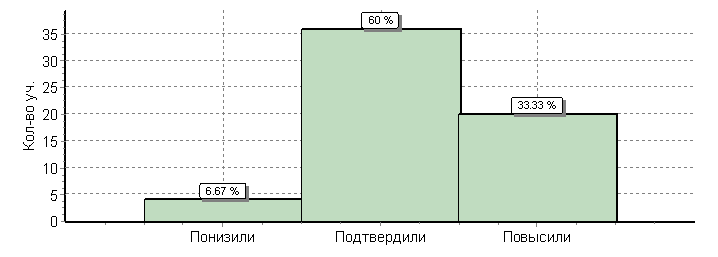 Кол-во уч.Кол-во уч.Кол-во уч.Кол-во уч.Кол-во уч.%Понизили ( Отм.< Отм.по журналу)Понизили ( Отм.< Отм.по журналу)Понизили ( Отм.< Отм.по журналу)Понизили ( Отм.< Отм.по журналу)Понизили ( Отм.< Отм.по журналу)Понизили ( Отм.< Отм.по журналу)Понизили ( Отм.< Отм.по журналу)Понизили ( Отм.< Отм.по журналу)Понизили ( Отм.< Отм.по журналу)Понизили ( Отм.< Отм.по журналу)Понизили ( Отм.< Отм.по журналу)Понизили ( Отм.< Отм.по журналу)Понизили ( Отм.< Отм.по журналу)444447Подтвердили(Отм.=Отм.по журналу)Подтвердили(Отм.=Отм.по журналу)Подтвердили(Отм.=Отм.по журналу)Подтвердили(Отм.=Отм.по журналу)Подтвердили(Отм.=Отм.по журналу)Подтвердили(Отм.=Отм.по журналу)Подтвердили(Отм.=Отм.по журналу)Подтвердили(Отм.=Отм.по журналу)Подтвердили(Отм.=Отм.по журналу)Подтвердили(Отм.=Отм.по журналу)Подтвердили(Отм.=Отм.по журналу)Подтвердили(Отм.=Отм.по журналу)Подтвердили(Отм.=Отм.по журналу)363636363660Повысили (Отм.> Отм.по журналу)Повысили (Отм.> Отм.по журналу)Повысили (Отм.> Отм.по журналу)Повысили (Отм.> Отм.по журналу)Повысили (Отм.> Отм.по журналу)Повысили (Отм.> Отм.по журналу)Повысили (Отм.> Отм.по журналу)Повысили (Отм.> Отм.по журналу)Повысили (Отм.> Отм.по журналу)Повысили (Отм.> Отм.по журналу)Повысили (Отм.> Отм.по журналу)Повысили (Отм.> Отм.по журналу)Повысили (Отм.> Отм.по журналу)202020202033Всего*:Всего*:Всего*:Всего*:Всего*:Всего*:Всего*:Всего*:Всего*:Всего*:Всего*:Всего*:Всего*:6060606060100Достижение планируемых результатов в соответствии с ПООП НОО и ФГОСДостижение планируемых результатов в соответствии с ПООП НОО и ФГОСДостижение планируемых результатов в соответствии с ПООП НОО и ФГОСДостижение планируемых результатов в соответствии с ПООП НОО и ФГОСДостижение планируемых результатов в соответствии с ПООП НОО и ФГОСДостижение планируемых результатов в соответствии с ПООП НОО и ФГОСДостижение планируемых результатов в соответствии с ПООП НОО и ФГОСДостижение планируемых результатов в соответствии с ПООП НОО и ФГОСДостижение планируемых результатов в соответствии с ПООП НОО и ФГОС№Блоки ПООП НООБлоки ПООП НООМакс
баллПо ООСредний % выполненияСредний % выполнения1№выпускник научится / получит возможность научитьсяМакс
баллПо ООСредний % выполненияСредний % выполнения1№или проверяемые требования (умения) в соответствии с ФГОСили проверяемые требования (умения) в соответствии с ФГОСМакс
баллПо ООПо регионуПо РоссииПо России№Макс
баллПо ООПо регионуПо РоссииПо России60 уч.13477 уч.1548189 уч.1548189 уч.1Умение выполнять арифметические действия с числами и числовыми выражениями. Выполнять устно сложение, вычитание, умножение и деление однозначных, двузначных и трехзначных чисел в случаях, сводимых к действиям в пределах 100 (в том числе с нулем и числом 1).Умение выполнять арифметические действия с числами и числовыми выражениями. Выполнять устно сложение, вычитание, умножение и деление однозначных, двузначных и трехзначных чисел в случаях, сводимых к действиям в пределах 100 (в том числе с нулем и числом 1).11009495952Умение выполнять арифметические действия с числами и числовыми выражениями. Вычислять значение числового выражения (содержащего 2–3 арифметических действия, со скобками и без скобок).Умение выполнять арифметические действия с числами и числовыми выражениями. Вычислять значение числового выражения (содержащего 2–3 арифметических действия, со скобками и без скобок).1958687873Использование начальных математических знаний для описания и объяснения окружающих предметов, процессов, явлений, для оценки количественных и пространственных отношений предметов, процессов, явлений. Решать арифметическим способом (в 1–2 действия) учебные задачи и задачи, связанные с повседневной жизнью.Использование начальных математических знаний для описания и объяснения окружающих предметов, процессов, явлений, для оценки количественных и пространственных отношений предметов, процессов, явлений. Решать арифметическим способом (в 1–2 действия) учебные задачи и задачи, связанные с повседневной жизнью.2878787874Использование начальных математических знаний для описания и объяснения окружающих предметов, процессов, явлений, для оценки количественных и пространственных отношений предметов, процессов, явлений. Читать, записывать и сравнивать величины (массу, время, длину, площадь, скорость), используя основные единицы измерения величин и соотношения между ними (килограмм – грамм; час – минута, минута – секунда; километр – метр, метр – дециметр, дециметр – сантиметр, метр – сантиметр, сантиметр – миллиметр); выделять неизвестный компонент арифметического действия и находить его значение; решать арифметическим способом (в 1–2 действия) учебные задачи и задачи, связанные с повседневной жизнью.Использование начальных математических знаний для описания и объяснения окружающих предметов, процессов, явлений, для оценки количественных и пространственных отношений предметов, процессов, явлений. Читать, записывать и сравнивать величины (массу, время, длину, площадь, скорость), используя основные единицы измерения величин и соотношения между ними (килограмм – грамм; час – минута, минута – секунда; километр – метр, метр – дециметр, дециметр – сантиметр, метр – сантиметр, сантиметр – миллиметр); выделять неизвестный компонент арифметического действия и находить его значение; решать арифметическим способом (в 1–2 действия) учебные задачи и задачи, связанные с повседневной жизнью.1636567675(1)Умение исследовать, распознавать геометрические фигуры. Вычислять периметр треугольника, прямоугольника и квадрата, площадь прямоугольника и квадрата.Умение исследовать, распознавать геометрические фигуры. Вычислять периметр треугольника, прямоугольника и квадрата, площадь прямоугольника и квадрата.1887173735(2)Умение изображать геометрические фигуры. Выполнять построение геометрических фигур с заданными измерениями (отрезок, квадрат, прямоугольник) с помощью линейки, угольника.Умение изображать геометрические фигуры. Выполнять построение геометрических фигур с заданными измерениями (отрезок, квадрат, прямоугольник) с помощью линейки, угольника.1726060606(1)Умение работать с таблицами, схемами, графиками диаграммами. Читать несложные готовые таблицы.Умение работать с таблицами, схемами, графиками диаграммами. Читать несложные готовые таблицы.1939393936(2)Умение работать с таблицами, схемами, графиками диаграммами, анализировать и интерпретировать данные.Умение работать с таблицами, схемами, графиками диаграммами, анализировать и интерпретировать данные.1908888886(2)Сравнивать и обобщать информацию, представленную в строках и столбцах несложных таблиц и диаграмм.Сравнивать и обобщать информацию, представленную в строках и столбцах несложных таблиц и диаграмм.1908888887Умение выполнять арифметические действия с числами и числовыми выражениями. Выполнять письменно действия с многозначными числами (сложение, вычитание, умножение и деление на однозначное, двузначное числа в пределах 10 000) с использованием таблиц сложения и умножения чисел, алгоритмов письменных арифметических действий (в том числе деления с остатком).Умение выполнять арифметические действия с числами и числовыми выражениями. Выполнять письменно действия с многозначными числами (сложение, вычитание, умножение и деление на однозначное, двузначное числа в пределах 10 000) с использованием таблиц сложения и умножения чисел, алгоритмов письменных арифметических действий (в том числе деления с остатком).1786971718Умение решать текстовые задачи. Читать, записывать и сравнивать величины (массу, время, длину, площадь, скорость), используя основные единицы измерения величин и соотношения между ними (килограмм – грамм; час – минута, минута – секунда; километр – метр, метр – дециметр, дециметр – сантиметр, метр – сантиметр, сантиметр – миллиметр);Умение решать текстовые задачи. Читать, записывать и сравнивать величины (массу, время, длину, площадь, скорость), используя основные единицы измерения величин и соотношения между ними (килограмм – грамм; час – минута, минута – секунда; километр – метр, метр – дециметр, дециметр – сантиметр, метр – сантиметр, сантиметр – миллиметр);2574849498решать задачи в 3–4 действиярешать задачи в 3–4 действия2574849499(1)Овладение основами логического и алгоритмического мышления. Интерпретировать информацию, полученную при проведении несложных исследований (объяснять, сравнивать и обобщать данные, делать выводы и прогнозы).Овладение основами логического и алгоритмического мышления. Интерпретировать информацию, полученную при проведении несложных исследований (объяснять, сравнивать и обобщать данные, делать выводы и прогнозы).1475756569(2)Интерпретировать информацию, полученную при проведении несложных исследований (объяснять, сравнивать и обобщать данные, делать выводы и прогнозы).Интерпретировать информацию, полученную при проведении несложных исследований (объяснять, сравнивать и обобщать данные, делать выводы и прогнозы).15245454510Овладение основами логического и алгоритмического мышленияОвладение основами логического и алгоритмического мышления26247464610Собирать, представлять, интерпретировать информациюСобирать, представлять, интерпретировать информацию26247464611Овладение основами пространственного воображения. Описывать взаимное расположение предметов в пространстве и на плоскости.Овладение основами пространственного воображения. Описывать взаимное расположение предметов в пространстве и на плоскости.26876747412Овладение основами логического и алгоритмического мышления. Овладение основами логического и алгоритмического мышления. 220222020Всероссийские проверочные работы 2019 (5 класс: рус.язык, математика, история, биология)Всероссийские проверочные работы 2019 (5 класс: рус.язык, математика, история, биология)Всероссийские проверочные работы 2019 (5 класс: рус.язык, математика, история, биология)Всероссийские проверочные работы 2019 (5 класс: рус.язык, математика, история, биология)Всероссийские проверочные работы 2019 (5 класс: рус.язык, математика, история, биология)Всероссийские проверочные работы 2019 (5 класс: рус.язык, математика, история, биология)Всероссийские проверочные работы 2019 (5 класс: рус.язык, математика, история, биология)Всероссийские проверочные работы 2019 (5 класс: рус.язык, математика, история, биология)Всероссийские проверочные работы 2019 (5 класс: рус.язык, математика, история, биология)Всероссийские проверочные работы 2019 (5 класс: рус.язык, математика, история, биология)Всероссийские проверочные работы 2019 (5 класс: рус.язык, математика, история, биология)Всероссийские проверочные работы 2019 (5 класс: рус.язык, математика, история, биология)Всероссийские проверочные работы 2019 (5 класс: рус.язык, математика, история, биология)Всероссийские проверочные работы 2019 (5 класс: рус.язык, математика, история, биология)Всероссийские проверочные работы 2019 (5 класс: рус.язык, математика, история, биология)Всероссийские проверочные работы 2019 (5 класс: рус.язык, математика, история, биология)Всероссийские проверочные работы 2019 (5 класс: рус.язык, математика, история, биология)Всероссийские проверочные работы 2019 (5 класс: рус.язык, математика, история, биология)Всероссийские проверочные работы 2019 (5 класс: рус.язык, математика, история, биология)Всероссийские проверочные работы 2019 (5 класс: рус.язык, математика, история, биология)Всероссийские проверочные работы 2019 (5 класс: рус.язык, математика, история, биология)Всероссийские проверочные работы 2019 (5 класс: рус.язык, математика, история, биология)Всероссийские проверочные работы 2019 (5 класс: рус.язык, математика, история, биология)Всероссийские проверочные работы 2019 (5 класс: рус.язык, математика, история, биология)Всероссийские проверочные работы 2019 (5 класс: рус.язык, математика, история, биология)Всероссийские проверочные работы 2019 (5 класс: рус.язык, математика, история, биология)Всероссийские проверочные работы 2019 (5 класс: рус.язык, математика, история, биология)Всероссийские проверочные работы 2019 (5 класс: рус.язык, математика, история, биология)Всероссийские проверочные работы 2019 (5 класс: рус.язык, математика, история, биология)Всероссийские проверочные работы 2019 (5 класс: рус.язык, математика, история, биология)Всероссийские проверочные работы 2019 (5 класс: рус.язык, математика, история, биология)Всероссийские проверочные работы 2019 (5 класс: рус.язык, математика, история, биология)Всероссийские проверочные работы 2019 (5 класс: рус.язык, математика, история, биология)Всероссийские проверочные работы 2019 (5 класс: рус.язык, математика, история, биология)Всероссийские проверочные работы 2019 (5 класс: рус.язык, математика, история, биология)Всероссийские проверочные работы 2019 (5 класс: рус.язык, математика, история, биология)Всероссийские проверочные работы 2019 (5 класс: рус.язык, математика, история, биология)Всероссийские проверочные работы 2019 (5 класс: рус.язык, математика, история, биология)Всероссийские проверочные работы 2019 (5 класс: рус.язык, математика, история, биология)Всероссийские проверочные работы 2019 (5 класс: рус.язык, математика, история, биология)Всероссийские проверочные работы 2019 (5 класс: рус.язык, математика, история, биология)Всероссийские проверочные работы 2019 (5 класс: рус.язык, математика, история, биология)Всероссийские проверочные работы 2019 (5 класс: рус.язык, математика, история, биология)Всероссийские проверочные работы 2019 (5 класс: рус.язык, математика, история, биология)Дата: 25.04.2019Дата: 25.04.2019Дата: 25.04.2019Дата: 25.04.2019Дата: 25.04.2019Дата: 25.04.2019Дата: 25.04.2019Дата: 25.04.2019Дата: 25.04.2019Дата: 25.04.2019Дата: 25.04.2019Дата: 25.04.2019Дата: 25.04.2019Дата: 25.04.2019Дата: 25.04.2019Дата: 25.04.2019Дата: 25.04.2019Дата: 25.04.2019Дата: 25.04.2019Дата: 25.04.2019Дата: 25.04.2019Дата: 25.04.2019Дата: 25.04.2019Дата: 25.04.2019Дата: 25.04.2019Дата: 25.04.2019Дата: 25.04.2019Дата: 25.04.2019Дата: 25.04.2019Дата: 25.04.2019Дата: 25.04.2019Дата: 25.04.2019Дата: 25.04.2019Дата: 25.04.2019Дата: 25.04.2019Дата: 25.04.2019Дата: 25.04.2019Дата: 25.04.2019Дата: 25.04.2019Дата: 25.04.2019Дата: 25.04.2019Дата: 25.04.2019Дата: 25.04.2019Дата: 25.04.2019Предмет: Русский языкПредмет: Русский языкПредмет: Русский языкПредмет: Русский языкПредмет: Русский языкПредмет: Русский языкПредмет: Русский языкПредмет: Русский языкПредмет: Русский языкПредмет: Русский языкПредмет: Русский языкПредмет: Русский языкПредмет: Русский языкПредмет: Русский языкПредмет: Русский языкПредмет: Русский языкПредмет: Русский языкПредмет: Русский языкПредмет: Русский языкПредмет: Русский языкПредмет: Русский языкПредмет: Русский языкПредмет: Русский языкПредмет: Русский языкПредмет: Русский языкПредмет: Русский языкПредмет: Русский языкПредмет: Русский языкПредмет: Русский языкПредмет: Русский языкПредмет: Русский языкПредмет: Русский языкПредмет: Русский языкПредмет: Русский языкПредмет: Русский языкПредмет: Русский языкПредмет: Русский языкПредмет: Русский языкПредмет: Русский языкПредмет: Русский языкПредмет: Русский языкПредмет: Русский языкПредмет: Русский языкПредмет: Русский языкВыполнение заданийВыполнение заданийВыполнение заданийВыполнение заданийВыполнение заданийВыполнение заданийВыполнение заданийВыполнение заданийВыполнение заданийВыполнение заданийВыполнение заданийВыполнение заданийВыполнение заданийВыполнение заданийВыполнение заданийВыполнение заданийВыполнение заданийВыполнение заданийВыполнение заданийВыполнение заданийВыполнение заданийВыполнение заданийВыполнение заданийВыполнение заданийВыполнение заданийВыполнение заданийВыполнение заданийВыполнение заданийВыполнение заданийВыполнение заданийВыполнение заданийВыполнение заданийВыполнение заданийВыполнение заданийВыполнение заданийВыполнение заданийВыполнение заданийВыполнение заданийВыполнение заданийВыполнение заданийВыполнение заданийВыполнение заданийВыполнение заданийВыполнение заданий(в % от числа участников)(в % от числа участников)(в % от числа участников)(в % от числа участников)(в % от числа участников)(в % от числа участников)(в % от числа участников)(в % от числа участников)(в % от числа участников)(в % от числа участников)(в % от числа участников)(в % от числа участников)(в % от числа участников)(в % от числа участников)(в % от числа участников)(в % от числа участников)(в % от числа участников)(в % от числа участников)(в % от числа участников)(в % от числа участников)(в % от числа участников)(в % от числа участников)(в % от числа участников)(в % от числа участников)(в % от числа участников)(в % от числа участников)(в % от числа участников)(в % от числа участников)(в % от числа участников)(в % от числа участников)(в % от числа участников)(в % от числа участников)(в % от числа участников)(в % от числа участников)(в % от числа участников)(в % от числа участников)(в % от числа участников)(в % от числа участников)(в % от числа участников)(в % от числа участников)(в % от числа участников)(в % от числа участников)(в % от числа участников)(в % от числа участников)Максимальный первичный балл: 45Максимальный первичный балл: 45Максимальный первичный балл: 45Максимальный первичный балл: 45Максимальный первичный балл: 45Максимальный первичный балл: 45Максимальный первичный балл: 45Максимальный первичный балл: 45Максимальный первичный балл: 45Максимальный первичный балл: 45Максимальный первичный балл: 45Максимальный первичный балл: 45Максимальный первичный балл: 45Максимальный первичный балл: 45Максимальный первичный балл: 45Максимальный первичный балл: 45Максимальный первичный балл: 45Максимальный первичный балл: 45Максимальный первичный балл: 45Максимальный первичный балл: 45Максимальный первичный балл: 45Максимальный первичный балл: 45Максимальный первичный балл: 45Максимальный первичный балл: 45Максимальный первичный балл: 45Максимальный первичный балл: 45Максимальный первичный балл: 45Максимальный первичный балл: 45Максимальный первичный балл: 45Максимальный первичный балл: 45Максимальный первичный балл: 45Максимальный первичный балл: 45Максимальный первичный балл: 45Максимальный первичный балл: 45Максимальный первичный балл: 45Максимальный первичный балл: 45Максимальный первичный балл: 45Максимальный первичный балл: 45Максимальный первичный балл: 45Максимальный первичный балл: 45Максимальный первичный балл: 45Максимальный первичный балл: 45Максимальный первичный балл: 45Максимальный первичный балл: 45ООООООООООООООООООООКол-во уч.Кол-во уч.1К11К21К32К12К22К32К434(1)4(2)5(1)5(2)6(1)6(2)6(2)7(1)7(2)8899101112ООООООООООООООООООООКол-во уч.Кол-во уч.Макс
балл432333323222211212222111Вся выборкаВся выборкаВся выборкаВся выборкаВся выборкаВся выборкаВся выборкаВся выборкаВся выборкаВся выборка14084991408499575489568250567676555947615252584846465151497084Хабаровский крайХабаровский крайХабаровский крайХабаровский крайХабаровский крайХабаровский крайХабаровский крайХабаровский крайХабаровский край1199711997545088517841527269485541544343534243434949466480город Хабаровскгород Хабаровскгород Хабаровскгород Хабаровскгород Хабаровскгород Хабаровскгород Хабаровскгород Хабаровск53575357575188517843537569475338554444544245455050456481МАОУ СШ № 3МАОУ СШ № 3МАОУ СШ № 3МАОУ СШ № 3МАОУ СШ № 3МАОУ СШ № 3МАОУ СШ № 3474761749535895244733613928543838562850506464368185Общая гистограмма отметокОбщая гистограмма отметокОбщая гистограмма отметокОбщая гистограмма отметокОбщая гистограмма отметокОбщая гистограмма отметокОбщая гистограмма отметокОбщая гистограмма отметокОбщая гистограмма отметокОбщая гистограмма отметокОбщая гистограмма отметокОбщая гистограмма отметокОбщая гистограмма отметокОбщая гистограмма отметокОбщая гистограмма отметокОбщая гистограмма отметокОбщая гистограмма отметокОбщая гистограмма отметокОбщая гистограмма отметокОбщая гистограмма отметокОбщая гистограмма отметокОбщая гистограмма отметокОбщая гистограмма отметокОбщая гистограмма отметокОбщая гистограмма отметокОбщая гистограмма отметокОбщая гистограмма отметокОбщая гистограмма отметокОбщая гистограмма отметокОбщая гистограмма отметокОбщая гистограмма отметокОбщая гистограмма отметокОбщая гистограмма отметок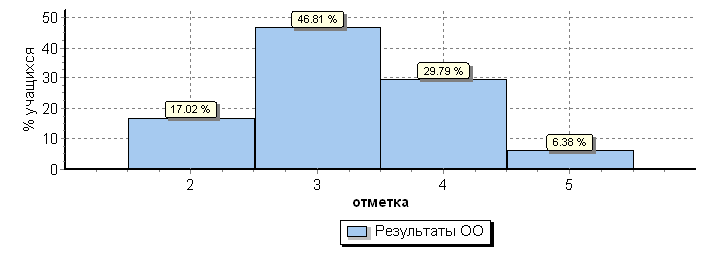 Распределение отметок по вариантамРаспределение отметок по вариантамРаспределение отметок по вариантамРаспределение отметок по вариантамРаспределение отметок по вариантамРаспределение отметок по вариантамРаспределение отметок по вариантамРаспределение отметок по вариантамРаспределение отметок по вариантамРаспределение отметок по вариантамРаспределение отметок по вариантамРаспределение отметок по вариантамРаспределение отметок по вариантамРаспределение отметок по вариантамРаспределение отметок по вариантамРаспределение отметок по вариантамРаспределение отметок по вариантамРаспределение отметок по вариантамРаспределение отметок по вариантамРаспределение отметок по вариантамРаспределение отметок по вариантамРаспределение отметок по вариантамРаспределение отметок по вариантамРаспределение отметок по вариантамРаспределение отметок по вариантамРаспределение отметок по вариантамРаспределение отметок по вариантамРаспределение отметок по вариантамРаспределение отметок по вариантамРаспределение отметок по вариантамРаспределение отметок по вариантамРаспределение отметок по вариантамРаспределение отметок по вариантамОтметкаОтметкаОтметкаОтметкаОтметкаВариантВариантВариантВариант2345Кол-во уч.11116693242222216523КомплектКомплектКомплектКомплект82214347Достижение планируемых результатов в соответствии с ПООП ОООДостижение планируемых результатов в соответствии с ПООП ОООДостижение планируемых результатов в соответствии с ПООП ОООДостижение планируемых результатов в соответствии с ПООП ОООДостижение планируемых результатов в соответствии с ПООП ОООДостижение планируемых результатов в соответствии с ПООП ОООДостижение планируемых результатов в соответствии с ПООП ОООДостижение планируемых результатов в соответствии с ПООП ОООДостижение планируемых результатов в соответствии с ПООП ОООДостижение планируемых результатов в соответствии с ПООП ОООДостижение планируемых результатов в соответствии с ПООП ОООДостижение планируемых результатов в соответствии с ПООП ОООДостижение планируемых результатов в соответствии с ПООП ОООДостижение планируемых результатов в соответствии с ПООП ОООДостижение планируемых результатов в соответствии с ПООП ОООДостижение планируемых результатов в соответствии с ПООП ОООДостижение планируемых результатов в соответствии с ПООП ОООДостижение планируемых результатов в соответствии с ПООП ОООДостижение планируемых результатов в соответствии с ПООП ОООДостижение планируемых результатов в соответствии с ПООП ОООДостижение планируемых результатов в соответствии с ПООП ОООДостижение планируемых результатов в соответствии с ПООП ОООДостижение планируемых результатов в соответствии с ПООП ОООДостижение планируемых результатов в соответствии с ПООП ОООДостижение планируемых результатов в соответствии с ПООП ОООДостижение планируемых результатов в соответствии с ПООП ОООДостижение планируемых результатов в соответствии с ПООП ОООДостижение планируемых результатов в соответствии с ПООП ОООДостижение планируемых результатов в соответствии с ПООП ОООДостижение планируемых результатов в соответствии с ПООП ОООДостижение планируемых результатов в соответствии с ПООП ОООДостижение планируемых результатов в соответствии с ПООП ОООДостижение планируемых результатов в соответствии с ПООП ОООДостижение планируемых результатов в соответствии с ПООП ОООДостижение планируемых результатов в соответствии с ПООП ОООДостижение планируемых результатов в соответствии с ПООП ОООДостижение планируемых результатов в соответствии с ПООП ОООДостижение планируемых результатов в соответствии с ПООП ОООДостижение планируемых результатов в соответствии с ПООП ОООДостижение планируемых результатов в соответствии с ПООП ОООДостижение планируемых результатов в соответствии с ПООП ОООДостижение планируемых результатов в соответствии с ПООП ОООДостижение планируемых результатов в соответствии с ПООП ООО№№№Блоки ПООП ОООБлоки ПООП ОООБлоки ПООП ОООБлоки ПООП ОООБлоки ПООП ОООБлоки ПООП ОООБлоки ПООП ОООБлоки ПООП ОООБлоки ПООП ОООБлоки ПООП ОООБлоки ПООП ОООБлоки ПООП ОООБлоки ПООП ОООБлоки ПООП ОООБлоки ПООП ОООБлоки ПООП ОООБлоки ПООП ОООБлоки ПООП ОООБлоки ПООП ОООБлоки ПООП ОООБлоки ПООП ОООБлоки ПООП ОООБлоки ПООП ОООБлоки ПООП ОООМакс
баллМакс
баллМакс
баллМакс
баллПо ООПо ООПо ООПо ООПо ООПо ООПо ООСредний % выполнения11№№№выпускник научится / выпускник научится / выпускник научится / выпускник научится / выпускник научится / выпускник научится / выпускник научится / выпускник научится / получит возможность научитьсяполучит возможность научитьсяполучит возможность научитьсяполучит возможность научитьсяполучит возможность научитьсяполучит возможность научитьсяполучит возможность научитьсяполучит возможность научитьсяполучит возможность научитьсяполучит возможность научитьсяполучит возможность научитьсяполучит возможность научитьсяполучит возможность научитьсяполучит возможность научитьсяполучит возможность научитьсяполучит возможность научитьсяМакс
баллМакс
баллМакс
баллМакс
баллПо ООПо ООПо ООПо ООПо ООПо ООПо ООСредний % выполнения11№№№или проверяемые требования (умения) в соответствии с ФГОСили проверяемые требования (умения) в соответствии с ФГОСили проверяемые требования (умения) в соответствии с ФГОСили проверяемые требования (умения) в соответствии с ФГОСили проверяемые требования (умения) в соответствии с ФГОСили проверяемые требования (умения) в соответствии с ФГОСили проверяемые требования (умения) в соответствии с ФГОСили проверяемые требования (умения) в соответствии с ФГОСили проверяемые требования (умения) в соответствии с ФГОСили проверяемые требования (умения) в соответствии с ФГОСили проверяемые требования (умения) в соответствии с ФГОСили проверяемые требования (умения) в соответствии с ФГОСили проверяемые требования (умения) в соответствии с ФГОСили проверяемые требования (умения) в соответствии с ФГОСили проверяемые требования (умения) в соответствии с ФГОСили проверяемые требования (умения) в соответствии с ФГОСили проверяемые требования (умения) в соответствии с ФГОСили проверяемые требования (умения) в соответствии с ФГОСили проверяемые требования (умения) в соответствии с ФГОСили проверяемые требования (умения) в соответствии с ФГОСили проверяемые требования (умения) в соответствии с ФГОСили проверяемые требования (умения) в соответствии с ФГОСили проверяемые требования (умения) в соответствии с ФГОСили проверяемые требования (умения) в соответствии с ФГОСМакс
баллМакс
баллМакс
баллМакс
баллПо ООПо ООПо ООПо ООПо ООПо ООПо ООПо регионуПо регионуПо России№№№Макс
баллМакс
баллМакс
баллМакс
баллПо ООПо ООПо ООПо ООПо ООПо ООПо ООПо регионуПо регионуПо России47 уч.47 уч.47 уч.47 уч.47 уч.47 уч.47 уч.11997 уч.11997 уч.1408499 уч.1К11К11К1Совершенствование видов речевой деятельности (чтения, письма), обеспечивающих эффективное овладение разными учебными предметами; Совершенствование видов речевой деятельности (чтения, письма), обеспечивающих эффективное овладение разными учебными предметами; Совершенствование видов речевой деятельности (чтения, письма), обеспечивающих эффективное овладение разными учебными предметами; Совершенствование видов речевой деятельности (чтения, письма), обеспечивающих эффективное овладение разными учебными предметами; Совершенствование видов речевой деятельности (чтения, письма), обеспечивающих эффективное овладение разными учебными предметами; Совершенствование видов речевой деятельности (чтения, письма), обеспечивающих эффективное овладение разными учебными предметами; Совершенствование видов речевой деятельности (чтения, письма), обеспечивающих эффективное овладение разными учебными предметами; Совершенствование видов речевой деятельности (чтения, письма), обеспечивающих эффективное овладение разными учебными предметами; Совершенствование видов речевой деятельности (чтения, письма), обеспечивающих эффективное овладение разными учебными предметами; Совершенствование видов речевой деятельности (чтения, письма), обеспечивающих эффективное овладение разными учебными предметами; Совершенствование видов речевой деятельности (чтения, письма), обеспечивающих эффективное овладение разными учебными предметами; Совершенствование видов речевой деятельности (чтения, письма), обеспечивающих эффективное овладение разными учебными предметами; Совершенствование видов речевой деятельности (чтения, письма), обеспечивающих эффективное овладение разными учебными предметами; Совершенствование видов речевой деятельности (чтения, письма), обеспечивающих эффективное овладение разными учебными предметами; Совершенствование видов речевой деятельности (чтения, письма), обеспечивающих эффективное овладение разными учебными предметами; Совершенствование видов речевой деятельности (чтения, письма), обеспечивающих эффективное овладение разными учебными предметами; Совершенствование видов речевой деятельности (чтения, письма), обеспечивающих эффективное овладение разными учебными предметами; Совершенствование видов речевой деятельности (чтения, письма), обеспечивающих эффективное овладение разными учебными предметами; Совершенствование видов речевой деятельности (чтения, письма), обеспечивающих эффективное овладение разными учебными предметами; Совершенствование видов речевой деятельности (чтения, письма), обеспечивающих эффективное овладение разными учебными предметами; Совершенствование видов речевой деятельности (чтения, письма), обеспечивающих эффективное овладение разными учебными предметами; Совершенствование видов речевой деятельности (чтения, письма), обеспечивающих эффективное овладение разными учебными предметами; Совершенствование видов речевой деятельности (чтения, письма), обеспечивающих эффективное овладение разными учебными предметами; Совершенствование видов речевой деятельности (чтения, письма), обеспечивающих эффективное овладение разными учебными предметами; 4444616161616161615454571К21К21К2овладение основными нормами литературного языка (орфографическими, пунктуационными); стремление к речевому самосовершенствованию. овладение основными нормами литературного языка (орфографическими, пунктуационными); стремление к речевому самосовершенствованию. овладение основными нормами литературного языка (орфографическими, пунктуационными); стремление к речевому самосовершенствованию. овладение основными нормами литературного языка (орфографическими, пунктуационными); стремление к речевому самосовершенствованию. овладение основными нормами литературного языка (орфографическими, пунктуационными); стремление к речевому самосовершенствованию. овладение основными нормами литературного языка (орфографическими, пунктуационными); стремление к речевому самосовершенствованию. овладение основными нормами литературного языка (орфографическими, пунктуационными); стремление к речевому самосовершенствованию. овладение основными нормами литературного языка (орфографическими, пунктуационными); стремление к речевому самосовершенствованию. овладение основными нормами литературного языка (орфографическими, пунктуационными); стремление к речевому самосовершенствованию. овладение основными нормами литературного языка (орфографическими, пунктуационными); стремление к речевому самосовершенствованию. овладение основными нормами литературного языка (орфографическими, пунктуационными); стремление к речевому самосовершенствованию. овладение основными нормами литературного языка (орфографическими, пунктуационными); стремление к речевому самосовершенствованию. овладение основными нормами литературного языка (орфографическими, пунктуационными); стремление к речевому самосовершенствованию. овладение основными нормами литературного языка (орфографическими, пунктуационными); стремление к речевому самосовершенствованию. овладение основными нормами литературного языка (орфографическими, пунктуационными); стремление к речевому самосовершенствованию. овладение основными нормами литературного языка (орфографическими, пунктуационными); стремление к речевому самосовершенствованию. овладение основными нормами литературного языка (орфографическими, пунктуационными); стремление к речевому самосовершенствованию. овладение основными нормами литературного языка (орфографическими, пунктуационными); стремление к речевому самосовершенствованию. овладение основными нормами литературного языка (орфографическими, пунктуационными); стремление к речевому самосовершенствованию. овладение основными нормами литературного языка (орфографическими, пунктуационными); стремление к речевому самосовершенствованию. овладение основными нормами литературного языка (орфографическими, пунктуационными); стремление к речевому самосовершенствованию. овладение основными нормами литературного языка (орфографическими, пунктуационными); стремление к речевому самосовершенствованию. овладение основными нормами литературного языка (орфографическими, пунктуационными); стремление к речевому самосовершенствованию. овладение основными нормами литературного языка (орфографическими, пунктуационными); стремление к речевому самосовершенствованию. 3333747474747474745050541К31К31К3Соблюдать основные языковые нормы в письменной речи; редактировать письменные тексты разных стилей и жанров с соблюдением норм современного русского литературного языкаСоблюдать основные языковые нормы в письменной речи; редактировать письменные тексты разных стилей и жанров с соблюдением норм современного русского литературного языкаСоблюдать основные языковые нормы в письменной речи; редактировать письменные тексты разных стилей и жанров с соблюдением норм современного русского литературного языкаСоблюдать основные языковые нормы в письменной речи; редактировать письменные тексты разных стилей и жанров с соблюдением норм современного русского литературного языкаСоблюдать основные языковые нормы в письменной речи; редактировать письменные тексты разных стилей и жанров с соблюдением норм современного русского литературного языкаСоблюдать основные языковые нормы в письменной речи; редактировать письменные тексты разных стилей и жанров с соблюдением норм современного русского литературного языкаСоблюдать основные языковые нормы в письменной речи; редактировать письменные тексты разных стилей и жанров с соблюдением норм современного русского литературного языкаСоблюдать основные языковые нормы в письменной речи; редактировать письменные тексты разных стилей и жанров с соблюдением норм современного русского литературного языкаСоблюдать основные языковые нормы в письменной речи; редактировать письменные тексты разных стилей и жанров с соблюдением норм современного русского литературного языкаСоблюдать основные языковые нормы в письменной речи; редактировать письменные тексты разных стилей и жанров с соблюдением норм современного русского литературного языкаСоблюдать основные языковые нормы в письменной речи; редактировать письменные тексты разных стилей и жанров с соблюдением норм современного русского литературного языкаСоблюдать основные языковые нормы в письменной речи; редактировать письменные тексты разных стилей и жанров с соблюдением норм современного русского литературного языкаСоблюдать основные языковые нормы в письменной речи; редактировать письменные тексты разных стилей и жанров с соблюдением норм современного русского литературного языкаСоблюдать основные языковые нормы в письменной речи; редактировать письменные тексты разных стилей и жанров с соблюдением норм современного русского литературного языкаСоблюдать основные языковые нормы в письменной речи; редактировать письменные тексты разных стилей и жанров с соблюдением норм современного русского литературного языкаСоблюдать основные языковые нормы в письменной речи; редактировать письменные тексты разных стилей и жанров с соблюдением норм современного русского литературного языкаСоблюдать основные языковые нормы в письменной речи; редактировать письменные тексты разных стилей и жанров с соблюдением норм современного русского литературного языкаСоблюдать основные языковые нормы в письменной речи; редактировать письменные тексты разных стилей и жанров с соблюдением норм современного русского литературного языкаСоблюдать основные языковые нормы в письменной речи; редактировать письменные тексты разных стилей и жанров с соблюдением норм современного русского литературного языкаСоблюдать основные языковые нормы в письменной речи; редактировать письменные тексты разных стилей и жанров с соблюдением норм современного русского литературного языкаСоблюдать основные языковые нормы в письменной речи; редактировать письменные тексты разных стилей и жанров с соблюдением норм современного русского литературного языкаСоблюдать основные языковые нормы в письменной речи; редактировать письменные тексты разных стилей и жанров с соблюдением норм современного русского литературного языкаСоблюдать основные языковые нормы в письменной речи; редактировать письменные тексты разных стилей и жанров с соблюдением норм современного русского литературного языкаСоблюдать основные языковые нормы в письменной речи; редактировать письменные тексты разных стилей и жанров с соблюдением норм современного русского литературного языка2222959595959595958888892К12К12К1Расширение и систематизация научных знаний о языке; осознание взаимосвязи его уровней и единиц; освоение базовых понятий лингвистики, основных единиц и грамматических категорийРасширение и систематизация научных знаний о языке; осознание взаимосвязи его уровней и единиц; освоение базовых понятий лингвистики, основных единиц и грамматических категорийРасширение и систематизация научных знаний о языке; осознание взаимосвязи его уровней и единиц; освоение базовых понятий лингвистики, основных единиц и грамматических категорийРасширение и систематизация научных знаний о языке; осознание взаимосвязи его уровней и единиц; освоение базовых понятий лингвистики, основных единиц и грамматических категорийРасширение и систематизация научных знаний о языке; осознание взаимосвязи его уровней и единиц; освоение базовых понятий лингвистики, основных единиц и грамматических категорийРасширение и систематизация научных знаний о языке; осознание взаимосвязи его уровней и единиц; освоение базовых понятий лингвистики, основных единиц и грамматических категорийРасширение и систематизация научных знаний о языке; осознание взаимосвязи его уровней и единиц; освоение базовых понятий лингвистики, основных единиц и грамматических категорийРасширение и систематизация научных знаний о языке; осознание взаимосвязи его уровней и единиц; освоение базовых понятий лингвистики, основных единиц и грамматических категорийРасширение и систематизация научных знаний о языке; осознание взаимосвязи его уровней и единиц; освоение базовых понятий лингвистики, основных единиц и грамматических категорийРасширение и систематизация научных знаний о языке; осознание взаимосвязи его уровней и единиц; освоение базовых понятий лингвистики, основных единиц и грамматических категорийРасширение и систематизация научных знаний о языке; осознание взаимосвязи его уровней и единиц; освоение базовых понятий лингвистики, основных единиц и грамматических категорийРасширение и систематизация научных знаний о языке; осознание взаимосвязи его уровней и единиц; освоение базовых понятий лингвистики, основных единиц и грамматических категорийРасширение и систематизация научных знаний о языке; осознание взаимосвязи его уровней и единиц; освоение базовых понятий лингвистики, основных единиц и грамматических категорийРасширение и систематизация научных знаний о языке; осознание взаимосвязи его уровней и единиц; освоение базовых понятий лингвистики, основных единиц и грамматических категорийРасширение и систематизация научных знаний о языке; осознание взаимосвязи его уровней и единиц; освоение базовых понятий лингвистики, основных единиц и грамматических категорийРасширение и систематизация научных знаний о языке; осознание взаимосвязи его уровней и единиц; освоение базовых понятий лингвистики, основных единиц и грамматических категорийРасширение и систематизация научных знаний о языке; осознание взаимосвязи его уровней и единиц; освоение базовых понятий лингвистики, основных единиц и грамматических категорийРасширение и систематизация научных знаний о языке; осознание взаимосвязи его уровней и единиц; освоение базовых понятий лингвистики, основных единиц и грамматических категорийРасширение и систематизация научных знаний о языке; осознание взаимосвязи его уровней и единиц; освоение базовых понятий лингвистики, основных единиц и грамматических категорийРасширение и систематизация научных знаний о языке; осознание взаимосвязи его уровней и единиц; освоение базовых понятий лингвистики, основных единиц и грамматических категорийРасширение и систематизация научных знаний о языке; осознание взаимосвязи его уровней и единиц; освоение базовых понятий лингвистики, основных единиц и грамматических категорийРасширение и систематизация научных знаний о языке; осознание взаимосвязи его уровней и единиц; освоение базовых понятий лингвистики, основных единиц и грамматических категорийРасширение и систематизация научных знаний о языке; осознание взаимосвязи его уровней и единиц; освоение базовых понятий лингвистики, основных единиц и грамматических категорийРасширение и систематизация научных знаний о языке; осознание взаимосвязи его уровней и единиц; освоение базовых понятий лингвистики, основных единиц и грамматических категорий3333353535353535355151562К22К22К2  языка; формирование навыков проведения различных видов анализа слова (фонетического, морфемного, словообразовательного, лексического, морфологического),  языка; формирование навыков проведения различных видов анализа слова (фонетического, морфемного, словообразовательного, лексического, морфологического),  языка; формирование навыков проведения различных видов анализа слова (фонетического, морфемного, словообразовательного, лексического, морфологического),  языка; формирование навыков проведения различных видов анализа слова (фонетического, морфемного, словообразовательного, лексического, морфологического),  языка; формирование навыков проведения различных видов анализа слова (фонетического, морфемного, словообразовательного, лексического, морфологического),  языка; формирование навыков проведения различных видов анализа слова (фонетического, морфемного, словообразовательного, лексического, морфологического),  языка; формирование навыков проведения различных видов анализа слова (фонетического, морфемного, словообразовательного, лексического, морфологического),  языка; формирование навыков проведения различных видов анализа слова (фонетического, морфемного, словообразовательного, лексического, морфологического),  языка; формирование навыков проведения различных видов анализа слова (фонетического, морфемного, словообразовательного, лексического, морфологического),  языка; формирование навыков проведения различных видов анализа слова (фонетического, морфемного, словообразовательного, лексического, морфологического),  языка; формирование навыков проведения различных видов анализа слова (фонетического, морфемного, словообразовательного, лексического, морфологического),  языка; формирование навыков проведения различных видов анализа слова (фонетического, морфемного, словообразовательного, лексического, морфологического),  языка; формирование навыков проведения различных видов анализа слова (фонетического, морфемного, словообразовательного, лексического, морфологического),  языка; формирование навыков проведения различных видов анализа слова (фонетического, морфемного, словообразовательного, лексического, морфологического),  языка; формирование навыков проведения различных видов анализа слова (фонетического, морфемного, словообразовательного, лексического, морфологического),  языка; формирование навыков проведения различных видов анализа слова (фонетического, морфемного, словообразовательного, лексического, морфологического),  языка; формирование навыков проведения различных видов анализа слова (фонетического, морфемного, словообразовательного, лексического, морфологического),  языка; формирование навыков проведения различных видов анализа слова (фонетического, морфемного, словообразовательного, лексического, морфологического),  языка; формирование навыков проведения различных видов анализа слова (фонетического, морфемного, словообразовательного, лексического, морфологического),  языка; формирование навыков проведения различных видов анализа слова (фонетического, морфемного, словообразовательного, лексического, морфологического),  языка; формирование навыков проведения различных видов анализа слова (фонетического, морфемного, словообразовательного, лексического, морфологического),  языка; формирование навыков проведения различных видов анализа слова (фонетического, морфемного, словообразовательного, лексического, морфологического),  языка; формирование навыков проведения различных видов анализа слова (фонетического, морфемного, словообразовательного, лексического, морфологического),  языка; формирование навыков проведения различных видов анализа слова (фонетического, морфемного, словообразовательного, лексического, морфологического),3333898989898989897878822К32К32К3 синтаксического анализа словосочетания и предложения. Проводить фонетический анализ слова; проводить морфемный анализ слов; синтаксического анализа словосочетания и предложения. Проводить фонетический анализ слова; проводить морфемный анализ слов; синтаксического анализа словосочетания и предложения. Проводить фонетический анализ слова; проводить морфемный анализ слов; синтаксического анализа словосочетания и предложения. Проводить фонетический анализ слова; проводить морфемный анализ слов; синтаксического анализа словосочетания и предложения. Проводить фонетический анализ слова; проводить морфемный анализ слов; синтаксического анализа словосочетания и предложения. Проводить фонетический анализ слова; проводить морфемный анализ слов; синтаксического анализа словосочетания и предложения. Проводить фонетический анализ слова; проводить морфемный анализ слов; синтаксического анализа словосочетания и предложения. Проводить фонетический анализ слова; проводить морфемный анализ слов; синтаксического анализа словосочетания и предложения. Проводить фонетический анализ слова; проводить морфемный анализ слов; синтаксического анализа словосочетания и предложения. Проводить фонетический анализ слова; проводить морфемный анализ слов; синтаксического анализа словосочетания и предложения. Проводить фонетический анализ слова; проводить морфемный анализ слов; синтаксического анализа словосочетания и предложения. Проводить фонетический анализ слова; проводить морфемный анализ слов; синтаксического анализа словосочетания и предложения. Проводить фонетический анализ слова; проводить морфемный анализ слов; синтаксического анализа словосочетания и предложения. Проводить фонетический анализ слова; проводить морфемный анализ слов; синтаксического анализа словосочетания и предложения. Проводить фонетический анализ слова; проводить морфемный анализ слов; синтаксического анализа словосочетания и предложения. Проводить фонетический анализ слова; проводить морфемный анализ слов; синтаксического анализа словосочетания и предложения. Проводить фонетический анализ слова; проводить морфемный анализ слов; синтаксического анализа словосочетания и предложения. Проводить фонетический анализ слова; проводить морфемный анализ слов; синтаксического анализа словосочетания и предложения. Проводить фонетический анализ слова; проводить морфемный анализ слов; синтаксического анализа словосочетания и предложения. Проводить фонетический анализ слова; проводить морфемный анализ слов; синтаксического анализа словосочетания и предложения. Проводить фонетический анализ слова; проводить морфемный анализ слов; синтаксического анализа словосочетания и предложения. Проводить фонетический анализ слова; проводить морфемный анализ слов; синтаксического анализа словосочетания и предложения. Проводить фонетический анализ слова; проводить морфемный анализ слов; синтаксического анализа словосочетания и предложения. Проводить фонетический анализ слова; проводить морфемный анализ слов;3333525252525252524141502К42К42К4проводить морфологический анализ слова; проводить синтаксический анализ словосочетания и предложения.проводить морфологический анализ слова; проводить синтаксический анализ словосочетания и предложения.проводить морфологический анализ слова; проводить синтаксический анализ словосочетания и предложения.проводить морфологический анализ слова; проводить синтаксический анализ словосочетания и предложения.проводить морфологический анализ слова; проводить синтаксический анализ словосочетания и предложения.проводить морфологический анализ слова; проводить синтаксический анализ словосочетания и предложения.проводить морфологический анализ слова; проводить синтаксический анализ словосочетания и предложения.проводить морфологический анализ слова; проводить синтаксический анализ словосочетания и предложения.проводить морфологический анализ слова; проводить синтаксический анализ словосочетания и предложения.проводить морфологический анализ слова; проводить синтаксический анализ словосочетания и предложения.проводить морфологический анализ слова; проводить синтаксический анализ словосочетания и предложения.проводить морфологический анализ слова; проводить синтаксический анализ словосочетания и предложения.проводить морфологический анализ слова; проводить синтаксический анализ словосочетания и предложения.проводить морфологический анализ слова; проводить синтаксический анализ словосочетания и предложения.проводить морфологический анализ слова; проводить синтаксический анализ словосочетания и предложения.проводить морфологический анализ слова; проводить синтаксический анализ словосочетания и предложения.проводить морфологический анализ слова; проводить синтаксический анализ словосочетания и предложения.проводить морфологический анализ слова; проводить синтаксический анализ словосочетания и предложения.проводить морфологический анализ слова; проводить синтаксический анализ словосочетания и предложения.проводить морфологический анализ слова; проводить синтаксический анализ словосочетания и предложения.проводить морфологический анализ слова; проводить синтаксический анализ словосочетания и предложения.проводить морфологический анализ слова; проводить синтаксический анализ словосочетания и предложения.проводить морфологический анализ слова; проводить синтаксический анализ словосочетания и предложения.проводить морфологический анализ слова; проводить синтаксический анализ словосочетания и предложения.333344444444444444525256333Совершенствование видов речевой деятельности (чтения, говорения), обеспечивающих эффективное овладение разными учебными предметами и взаимодействие с окружающими людьми; овладение основными нормами литературного языка (орфоэпическими). Проводить орфоэпический анализ слова; определять место ударного слогаСовершенствование видов речевой деятельности (чтения, говорения), обеспечивающих эффективное овладение разными учебными предметами и взаимодействие с окружающими людьми; овладение основными нормами литературного языка (орфоэпическими). Проводить орфоэпический анализ слова; определять место ударного слогаСовершенствование видов речевой деятельности (чтения, говорения), обеспечивающих эффективное овладение разными учебными предметами и взаимодействие с окружающими людьми; овладение основными нормами литературного языка (орфоэпическими). Проводить орфоэпический анализ слова; определять место ударного слогаСовершенствование видов речевой деятельности (чтения, говорения), обеспечивающих эффективное овладение разными учебными предметами и взаимодействие с окружающими людьми; овладение основными нормами литературного языка (орфоэпическими). Проводить орфоэпический анализ слова; определять место ударного слогаСовершенствование видов речевой деятельности (чтения, говорения), обеспечивающих эффективное овладение разными учебными предметами и взаимодействие с окружающими людьми; овладение основными нормами литературного языка (орфоэпическими). Проводить орфоэпический анализ слова; определять место ударного слогаСовершенствование видов речевой деятельности (чтения, говорения), обеспечивающих эффективное овладение разными учебными предметами и взаимодействие с окружающими людьми; овладение основными нормами литературного языка (орфоэпическими). Проводить орфоэпический анализ слова; определять место ударного слогаСовершенствование видов речевой деятельности (чтения, говорения), обеспечивающих эффективное овладение разными учебными предметами и взаимодействие с окружающими людьми; овладение основными нормами литературного языка (орфоэпическими). Проводить орфоэпический анализ слова; определять место ударного слогаСовершенствование видов речевой деятельности (чтения, говорения), обеспечивающих эффективное овладение разными учебными предметами и взаимодействие с окружающими людьми; овладение основными нормами литературного языка (орфоэпическими). Проводить орфоэпический анализ слова; определять место ударного слогаСовершенствование видов речевой деятельности (чтения, говорения), обеспечивающих эффективное овладение разными учебными предметами и взаимодействие с окружающими людьми; овладение основными нормами литературного языка (орфоэпическими). Проводить орфоэпический анализ слова; определять место ударного слогаСовершенствование видов речевой деятельности (чтения, говорения), обеспечивающих эффективное овладение разными учебными предметами и взаимодействие с окружающими людьми; овладение основными нормами литературного языка (орфоэпическими). Проводить орфоэпический анализ слова; определять место ударного слогаСовершенствование видов речевой деятельности (чтения, говорения), обеспечивающих эффективное овладение разными учебными предметами и взаимодействие с окружающими людьми; овладение основными нормами литературного языка (орфоэпическими). Проводить орфоэпический анализ слова; определять место ударного слогаСовершенствование видов речевой деятельности (чтения, говорения), обеспечивающих эффективное овладение разными учебными предметами и взаимодействие с окружающими людьми; овладение основными нормами литературного языка (орфоэпическими). Проводить орфоэпический анализ слова; определять место ударного слогаСовершенствование видов речевой деятельности (чтения, говорения), обеспечивающих эффективное овладение разными учебными предметами и взаимодействие с окружающими людьми; овладение основными нормами литературного языка (орфоэпическими). Проводить орфоэпический анализ слова; определять место ударного слогаСовершенствование видов речевой деятельности (чтения, говорения), обеспечивающих эффективное овладение разными учебными предметами и взаимодействие с окружающими людьми; овладение основными нормами литературного языка (орфоэпическими). Проводить орфоэпический анализ слова; определять место ударного слогаСовершенствование видов речевой деятельности (чтения, говорения), обеспечивающих эффективное овладение разными учебными предметами и взаимодействие с окружающими людьми; овладение основными нормами литературного языка (орфоэпическими). Проводить орфоэпический анализ слова; определять место ударного слогаСовершенствование видов речевой деятельности (чтения, говорения), обеспечивающих эффективное овладение разными учебными предметами и взаимодействие с окружающими людьми; овладение основными нормами литературного языка (орфоэпическими). Проводить орфоэпический анализ слова; определять место ударного слогаСовершенствование видов речевой деятельности (чтения, говорения), обеспечивающих эффективное овладение разными учебными предметами и взаимодействие с окружающими людьми; овладение основными нормами литературного языка (орфоэпическими). Проводить орфоэпический анализ слова; определять место ударного слогаСовершенствование видов речевой деятельности (чтения, говорения), обеспечивающих эффективное овладение разными учебными предметами и взаимодействие с окружающими людьми; овладение основными нормами литературного языка (орфоэпическими). Проводить орфоэпический анализ слова; определять место ударного слогаСовершенствование видов речевой деятельности (чтения, говорения), обеспечивающих эффективное овладение разными учебными предметами и взаимодействие с окружающими людьми; овладение основными нормами литературного языка (орфоэпическими). Проводить орфоэпический анализ слова; определять место ударного слогаСовершенствование видов речевой деятельности (чтения, говорения), обеспечивающих эффективное овладение разными учебными предметами и взаимодействие с окружающими людьми; овладение основными нормами литературного языка (орфоэпическими). Проводить орфоэпический анализ слова; определять место ударного слогаСовершенствование видов речевой деятельности (чтения, говорения), обеспечивающих эффективное овладение разными учебными предметами и взаимодействие с окружающими людьми; овладение основными нормами литературного языка (орфоэпическими). Проводить орфоэпический анализ слова; определять место ударного слогаСовершенствование видов речевой деятельности (чтения, говорения), обеспечивающих эффективное овладение разными учебными предметами и взаимодействие с окружающими людьми; овладение основными нормами литературного языка (орфоэпическими). Проводить орфоэпический анализ слова; определять место ударного слогаСовершенствование видов речевой деятельности (чтения, говорения), обеспечивающих эффективное овладение разными учебными предметами и взаимодействие с окружающими людьми; овладение основными нормами литературного языка (орфоэпическими). Проводить орфоэпический анализ слова; определять место ударного слогаСовершенствование видов речевой деятельности (чтения, говорения), обеспечивающих эффективное овладение разными учебными предметами и взаимодействие с окружающими людьми; овладение основными нормами литературного языка (орфоэпическими). Проводить орфоэпический анализ слова; определять место ударного слога2222737373737373737272764(1)4(1)4(1)Расширение и систематизация научных знаний о языке; осознание взаимосвязи его уровней и единиц; освоение базовых понятий лингвистики, основных единиц и грамматических категорийРасширение и систематизация научных знаний о языке; осознание взаимосвязи его уровней и единиц; освоение базовых понятий лингвистики, основных единиц и грамматических категорийРасширение и систематизация научных знаний о языке; осознание взаимосвязи его уровней и единиц; освоение базовых понятий лингвистики, основных единиц и грамматических категорийРасширение и систематизация научных знаний о языке; осознание взаимосвязи его уровней и единиц; освоение базовых понятий лингвистики, основных единиц и грамматических категорийРасширение и систематизация научных знаний о языке; осознание взаимосвязи его уровней и единиц; освоение базовых понятий лингвистики, основных единиц и грамматических категорийРасширение и систематизация научных знаний о языке; осознание взаимосвязи его уровней и единиц; освоение базовых понятий лингвистики, основных единиц и грамматических категорийРасширение и систематизация научных знаний о языке; осознание взаимосвязи его уровней и единиц; освоение базовых понятий лингвистики, основных единиц и грамматических категорийРасширение и систематизация научных знаний о языке; осознание взаимосвязи его уровней и единиц; освоение базовых понятий лингвистики, основных единиц и грамматических категорийРасширение и систематизация научных знаний о языке; осознание взаимосвязи его уровней и единиц; освоение базовых понятий лингвистики, основных единиц и грамматических категорийРасширение и систематизация научных знаний о языке; осознание взаимосвязи его уровней и единиц; освоение базовых понятий лингвистики, основных единиц и грамматических категорийРасширение и систематизация научных знаний о языке; осознание взаимосвязи его уровней и единиц; освоение базовых понятий лингвистики, основных единиц и грамматических категорийРасширение и систематизация научных знаний о языке; осознание взаимосвязи его уровней и единиц; освоение базовых понятий лингвистики, основных единиц и грамматических категорийРасширение и систематизация научных знаний о языке; осознание взаимосвязи его уровней и единиц; освоение базовых понятий лингвистики, основных единиц и грамматических категорийРасширение и систематизация научных знаний о языке; осознание взаимосвязи его уровней и единиц; освоение базовых понятий лингвистики, основных единиц и грамматических категорийРасширение и систематизация научных знаний о языке; осознание взаимосвязи его уровней и единиц; освоение базовых понятий лингвистики, основных единиц и грамматических категорийРасширение и систематизация научных знаний о языке; осознание взаимосвязи его уровней и единиц; освоение базовых понятий лингвистики, основных единиц и грамматических категорийРасширение и систематизация научных знаний о языке; осознание взаимосвязи его уровней и единиц; освоение базовых понятий лингвистики, основных единиц и грамматических категорийРасширение и систематизация научных знаний о языке; осознание взаимосвязи его уровней и единиц; освоение базовых понятий лингвистики, основных единиц и грамматических категорийРасширение и систематизация научных знаний о языке; осознание взаимосвязи его уровней и единиц; освоение базовых понятий лингвистики, основных единиц и грамматических категорийРасширение и систематизация научных знаний о языке; осознание взаимосвязи его уровней и единиц; освоение базовых понятий лингвистики, основных единиц и грамматических категорийРасширение и систематизация научных знаний о языке; осознание взаимосвязи его уровней и единиц; освоение базовых понятий лингвистики, основных единиц и грамматических категорийРасширение и систематизация научных знаний о языке; осознание взаимосвязи его уровней и единиц; освоение базовых понятий лингвистики, основных единиц и грамматических категорийРасширение и систематизация научных знаний о языке; осознание взаимосвязи его уровней и единиц; освоение базовых понятий лингвистики, основных единиц и грамматических категорийРасширение и систематизация научных знаний о языке; осознание взаимосвязи его уровней и единиц; освоение базовых понятий лингвистики, основных единиц и грамматических категорий3333363636363636366969764(2)4(2)4(2) языка. Опознавать самостоятельные части речи и их формы, а также служебные части речи и междометия языка. Опознавать самостоятельные части речи и их формы, а также служебные части речи и междометия языка. Опознавать самостоятельные части речи и их формы, а также служебные части речи и междометия языка. Опознавать самостоятельные части речи и их формы, а также служебные части речи и междометия языка. Опознавать самостоятельные части речи и их формы, а также служебные части речи и междометия языка. Опознавать самостоятельные части речи и их формы, а также служебные части речи и междометия языка. Опознавать самостоятельные части речи и их формы, а также служебные части речи и междометия языка. Опознавать самостоятельные части речи и их формы, а также служебные части речи и междометия языка. Опознавать самостоятельные части речи и их формы, а также служебные части речи и междометия языка. Опознавать самостоятельные части речи и их формы, а также служебные части речи и междометия языка. Опознавать самостоятельные части речи и их формы, а также служебные части речи и междометия языка. Опознавать самостоятельные части речи и их формы, а также служебные части речи и междометия языка. Опознавать самостоятельные части речи и их формы, а также служебные части речи и междометия языка. Опознавать самостоятельные части речи и их формы, а также служебные части речи и междометия языка. Опознавать самостоятельные части речи и их формы, а также служебные части речи и междометия языка. Опознавать самостоятельные части речи и их формы, а также служебные части речи и междометия языка. Опознавать самостоятельные части речи и их формы, а также служебные части речи и междометия языка. Опознавать самостоятельные части речи и их формы, а также служебные части речи и междометия языка. Опознавать самостоятельные части речи и их формы, а также служебные части речи и междометия языка. Опознавать самостоятельные части речи и их формы, а также служебные части речи и междометия языка. Опознавать самостоятельные части речи и их формы, а также служебные части речи и междометия языка. Опознавать самостоятельные части речи и их формы, а также служебные части речи и междометия языка. Опознавать самостоятельные части речи и их формы, а также служебные части речи и междометия языка. Опознавать самостоятельные части речи и их формы, а также служебные части речи и междометия222211111114848555(1)5(1)5(1)Совершенствование видов речевой деятельности (чтения, письма), обеспечивающих эффективное овладение разными учебными предметами и взаимодействие с окружающими людьми; расширение и систематизация научных знаний о языке; осознание взаимосвязи его уровней и единиц; освоение базовых понятий лингвистики, основных единиц и грамматических категорий языка; овладение основными нормами литературного языка (пунктуационными).Совершенствование видов речевой деятельности (чтения, письма), обеспечивающих эффективное овладение разными учебными предметами и взаимодействие с окружающими людьми; расширение и систематизация научных знаний о языке; осознание взаимосвязи его уровней и единиц; освоение базовых понятий лингвистики, основных единиц и грамматических категорий языка; овладение основными нормами литературного языка (пунктуационными).Совершенствование видов речевой деятельности (чтения, письма), обеспечивающих эффективное овладение разными учебными предметами и взаимодействие с окружающими людьми; расширение и систематизация научных знаний о языке; осознание взаимосвязи его уровней и единиц; освоение базовых понятий лингвистики, основных единиц и грамматических категорий языка; овладение основными нормами литературного языка (пунктуационными).Совершенствование видов речевой деятельности (чтения, письма), обеспечивающих эффективное овладение разными учебными предметами и взаимодействие с окружающими людьми; расширение и систематизация научных знаний о языке; осознание взаимосвязи его уровней и единиц; освоение базовых понятий лингвистики, основных единиц и грамматических категорий языка; овладение основными нормами литературного языка (пунктуационными).Совершенствование видов речевой деятельности (чтения, письма), обеспечивающих эффективное овладение разными учебными предметами и взаимодействие с окружающими людьми; расширение и систематизация научных знаний о языке; осознание взаимосвязи его уровней и единиц; освоение базовых понятий лингвистики, основных единиц и грамматических категорий языка; овладение основными нормами литературного языка (пунктуационными).Совершенствование видов речевой деятельности (чтения, письма), обеспечивающих эффективное овладение разными учебными предметами и взаимодействие с окружающими людьми; расширение и систематизация научных знаний о языке; осознание взаимосвязи его уровней и единиц; освоение базовых понятий лингвистики, основных единиц и грамматических категорий языка; овладение основными нормами литературного языка (пунктуационными).Совершенствование видов речевой деятельности (чтения, письма), обеспечивающих эффективное овладение разными учебными предметами и взаимодействие с окружающими людьми; расширение и систематизация научных знаний о языке; осознание взаимосвязи его уровней и единиц; освоение базовых понятий лингвистики, основных единиц и грамматических категорий языка; овладение основными нормами литературного языка (пунктуационными).Совершенствование видов речевой деятельности (чтения, письма), обеспечивающих эффективное овладение разными учебными предметами и взаимодействие с окружающими людьми; расширение и систематизация научных знаний о языке; осознание взаимосвязи его уровней и единиц; освоение базовых понятий лингвистики, основных единиц и грамматических категорий языка; овладение основными нормами литературного языка (пунктуационными).Совершенствование видов речевой деятельности (чтения, письма), обеспечивающих эффективное овладение разными учебными предметами и взаимодействие с окружающими людьми; расширение и систематизация научных знаний о языке; осознание взаимосвязи его уровней и единиц; освоение базовых понятий лингвистики, основных единиц и грамматических категорий языка; овладение основными нормами литературного языка (пунктуационными).Совершенствование видов речевой деятельности (чтения, письма), обеспечивающих эффективное овладение разными учебными предметами и взаимодействие с окружающими людьми; расширение и систематизация научных знаний о языке; осознание взаимосвязи его уровней и единиц; освоение базовых понятий лингвистики, основных единиц и грамматических категорий языка; овладение основными нормами литературного языка (пунктуационными).Совершенствование видов речевой деятельности (чтения, письма), обеспечивающих эффективное овладение разными учебными предметами и взаимодействие с окружающими людьми; расширение и систематизация научных знаний о языке; осознание взаимосвязи его уровней и единиц; освоение базовых понятий лингвистики, основных единиц и грамматических категорий языка; овладение основными нормами литературного языка (пунктуационными).Совершенствование видов речевой деятельности (чтения, письма), обеспечивающих эффективное овладение разными учебными предметами и взаимодействие с окружающими людьми; расширение и систематизация научных знаний о языке; осознание взаимосвязи его уровней и единиц; освоение базовых понятий лингвистики, основных единиц и грамматических категорий языка; овладение основными нормами литературного языка (пунктуационными).Совершенствование видов речевой деятельности (чтения, письма), обеспечивающих эффективное овладение разными учебными предметами и взаимодействие с окружающими людьми; расширение и систематизация научных знаний о языке; осознание взаимосвязи его уровней и единиц; освоение базовых понятий лингвистики, основных единиц и грамматических категорий языка; овладение основными нормами литературного языка (пунктуационными).Совершенствование видов речевой деятельности (чтения, письма), обеспечивающих эффективное овладение разными учебными предметами и взаимодействие с окружающими людьми; расширение и систематизация научных знаний о языке; осознание взаимосвязи его уровней и единиц; освоение базовых понятий лингвистики, основных единиц и грамматических категорий языка; овладение основными нормами литературного языка (пунктуационными).Совершенствование видов речевой деятельности (чтения, письма), обеспечивающих эффективное овладение разными учебными предметами и взаимодействие с окружающими людьми; расширение и систематизация научных знаний о языке; осознание взаимосвязи его уровней и единиц; освоение базовых понятий лингвистики, основных единиц и грамматических категорий языка; овладение основными нормами литературного языка (пунктуационными).Совершенствование видов речевой деятельности (чтения, письма), обеспечивающих эффективное овладение разными учебными предметами и взаимодействие с окружающими людьми; расширение и систематизация научных знаний о языке; осознание взаимосвязи его уровней и единиц; освоение базовых понятий лингвистики, основных единиц и грамматических категорий языка; овладение основными нормами литературного языка (пунктуационными).Совершенствование видов речевой деятельности (чтения, письма), обеспечивающих эффективное овладение разными учебными предметами и взаимодействие с окружающими людьми; расширение и систематизация научных знаний о языке; осознание взаимосвязи его уровней и единиц; освоение базовых понятий лингвистики, основных единиц и грамматических категорий языка; овладение основными нормами литературного языка (пунктуационными).Совершенствование видов речевой деятельности (чтения, письма), обеспечивающих эффективное овладение разными учебными предметами и взаимодействие с окружающими людьми; расширение и систематизация научных знаний о языке; осознание взаимосвязи его уровней и единиц; освоение базовых понятий лингвистики, основных единиц и грамматических категорий языка; овладение основными нормами литературного языка (пунктуационными).Совершенствование видов речевой деятельности (чтения, письма), обеспечивающих эффективное овладение разными учебными предметами и взаимодействие с окружающими людьми; расширение и систематизация научных знаний о языке; осознание взаимосвязи его уровней и единиц; освоение базовых понятий лингвистики, основных единиц и грамматических категорий языка; овладение основными нормами литературного языка (пунктуационными).Совершенствование видов речевой деятельности (чтения, письма), обеспечивающих эффективное овладение разными учебными предметами и взаимодействие с окружающими людьми; расширение и систематизация научных знаний о языке; осознание взаимосвязи его уровней и единиц; освоение базовых понятий лингвистики, основных единиц и грамматических категорий языка; овладение основными нормами литературного языка (пунктуационными).Совершенствование видов речевой деятельности (чтения, письма), обеспечивающих эффективное овладение разными учебными предметами и взаимодействие с окружающими людьми; расширение и систематизация научных знаний о языке; осознание взаимосвязи его уровней и единиц; освоение базовых понятий лингвистики, основных единиц и грамматических категорий языка; овладение основными нормами литературного языка (пунктуационными).Совершенствование видов речевой деятельности (чтения, письма), обеспечивающих эффективное овладение разными учебными предметами и взаимодействие с окружающими людьми; расширение и систематизация научных знаний о языке; осознание взаимосвязи его уровней и единиц; освоение базовых понятий лингвистики, основных единиц и грамматических категорий языка; овладение основными нормами литературного языка (пунктуационными).Совершенствование видов речевой деятельности (чтения, письма), обеспечивающих эффективное овладение разными учебными предметами и взаимодействие с окружающими людьми; расширение и систематизация научных знаний о языке; осознание взаимосвязи его уровней и единиц; освоение базовых понятий лингвистики, основных единиц и грамматических категорий языка; овладение основными нормами литературного языка (пунктуационными).Совершенствование видов речевой деятельности (чтения, письма), обеспечивающих эффективное овладение разными учебными предметами и взаимодействие с окружающими людьми; расширение и систематизация научных знаний о языке; осознание взаимосвязи его уровней и единиц; освоение базовых понятий лингвистики, основных единиц и грамматических категорий языка; овладение основными нормами литературного языка (пунктуационными).2222393939393939395555595(2)5(2)5(2)Анализировать различные виды словосочетаний и предложений с точки зрения их структурно-смысловой организации и функциональных особенностей; соблюдать основные языковые нормы в письменной речи; опираться на грамматико-интонационный анализ при объяснении расстановки знаков препинания в предложенииАнализировать различные виды словосочетаний и предложений с точки зрения их структурно-смысловой организации и функциональных особенностей; соблюдать основные языковые нормы в письменной речи; опираться на грамматико-интонационный анализ при объяснении расстановки знаков препинания в предложенииАнализировать различные виды словосочетаний и предложений с точки зрения их структурно-смысловой организации и функциональных особенностей; соблюдать основные языковые нормы в письменной речи; опираться на грамматико-интонационный анализ при объяснении расстановки знаков препинания в предложенииАнализировать различные виды словосочетаний и предложений с точки зрения их структурно-смысловой организации и функциональных особенностей; соблюдать основные языковые нормы в письменной речи; опираться на грамматико-интонационный анализ при объяснении расстановки знаков препинания в предложенииАнализировать различные виды словосочетаний и предложений с точки зрения их структурно-смысловой организации и функциональных особенностей; соблюдать основные языковые нормы в письменной речи; опираться на грамматико-интонационный анализ при объяснении расстановки знаков препинания в предложенииАнализировать различные виды словосочетаний и предложений с точки зрения их структурно-смысловой организации и функциональных особенностей; соблюдать основные языковые нормы в письменной речи; опираться на грамматико-интонационный анализ при объяснении расстановки знаков препинания в предложенииАнализировать различные виды словосочетаний и предложений с точки зрения их структурно-смысловой организации и функциональных особенностей; соблюдать основные языковые нормы в письменной речи; опираться на грамматико-интонационный анализ при объяснении расстановки знаков препинания в предложенииАнализировать различные виды словосочетаний и предложений с точки зрения их структурно-смысловой организации и функциональных особенностей; соблюдать основные языковые нормы в письменной речи; опираться на грамматико-интонационный анализ при объяснении расстановки знаков препинания в предложенииАнализировать различные виды словосочетаний и предложений с точки зрения их структурно-смысловой организации и функциональных особенностей; соблюдать основные языковые нормы в письменной речи; опираться на грамматико-интонационный анализ при объяснении расстановки знаков препинания в предложенииАнализировать различные виды словосочетаний и предложений с точки зрения их структурно-смысловой организации и функциональных особенностей; соблюдать основные языковые нормы в письменной речи; опираться на грамматико-интонационный анализ при объяснении расстановки знаков препинания в предложенииАнализировать различные виды словосочетаний и предложений с точки зрения их структурно-смысловой организации и функциональных особенностей; соблюдать основные языковые нормы в письменной речи; опираться на грамматико-интонационный анализ при объяснении расстановки знаков препинания в предложенииАнализировать различные виды словосочетаний и предложений с точки зрения их структурно-смысловой организации и функциональных особенностей; соблюдать основные языковые нормы в письменной речи; опираться на грамматико-интонационный анализ при объяснении расстановки знаков препинания в предложенииАнализировать различные виды словосочетаний и предложений с точки зрения их структурно-смысловой организации и функциональных особенностей; соблюдать основные языковые нормы в письменной речи; опираться на грамматико-интонационный анализ при объяснении расстановки знаков препинания в предложенииАнализировать различные виды словосочетаний и предложений с точки зрения их структурно-смысловой организации и функциональных особенностей; соблюдать основные языковые нормы в письменной речи; опираться на грамматико-интонационный анализ при объяснении расстановки знаков препинания в предложенииАнализировать различные виды словосочетаний и предложений с точки зрения их структурно-смысловой организации и функциональных особенностей; соблюдать основные языковые нормы в письменной речи; опираться на грамматико-интонационный анализ при объяснении расстановки знаков препинания в предложенииАнализировать различные виды словосочетаний и предложений с точки зрения их структурно-смысловой организации и функциональных особенностей; соблюдать основные языковые нормы в письменной речи; опираться на грамматико-интонационный анализ при объяснении расстановки знаков препинания в предложенииАнализировать различные виды словосочетаний и предложений с точки зрения их структурно-смысловой организации и функциональных особенностей; соблюдать основные языковые нормы в письменной речи; опираться на грамматико-интонационный анализ при объяснении расстановки знаков препинания в предложенииАнализировать различные виды словосочетаний и предложений с точки зрения их структурно-смысловой организации и функциональных особенностей; соблюдать основные языковые нормы в письменной речи; опираться на грамматико-интонационный анализ при объяснении расстановки знаков препинания в предложенииАнализировать различные виды словосочетаний и предложений с точки зрения их структурно-смысловой организации и функциональных особенностей; соблюдать основные языковые нормы в письменной речи; опираться на грамматико-интонационный анализ при объяснении расстановки знаков препинания в предложенииАнализировать различные виды словосочетаний и предложений с точки зрения их структурно-смысловой организации и функциональных особенностей; соблюдать основные языковые нормы в письменной речи; опираться на грамматико-интонационный анализ при объяснении расстановки знаков препинания в предложенииАнализировать различные виды словосочетаний и предложений с точки зрения их структурно-смысловой организации и функциональных особенностей; соблюдать основные языковые нормы в письменной речи; опираться на грамматико-интонационный анализ при объяснении расстановки знаков препинания в предложенииАнализировать различные виды словосочетаний и предложений с точки зрения их структурно-смысловой организации и функциональных особенностей; соблюдать основные языковые нормы в письменной речи; опираться на грамматико-интонационный анализ при объяснении расстановки знаков препинания в предложенииАнализировать различные виды словосочетаний и предложений с точки зрения их структурно-смысловой организации и функциональных особенностей; соблюдать основные языковые нормы в письменной речи; опираться на грамматико-интонационный анализ при объяснении расстановки знаков препинания в предложенииАнализировать различные виды словосочетаний и предложений с точки зрения их структурно-смысловой организации и функциональных особенностей; соблюдать основные языковые нормы в письменной речи; опираться на грамматико-интонационный анализ при объяснении расстановки знаков препинания в предложении2222282828282828284141476(1)6(1)6(1)Совершенствование видов речевой деятельности (чтения, письма), обеспечивающих эффективное овладение разными учебными предметами и взаимодействие с окружающими людьми; расширение и систематизация научных знаний о языке; осознание взаимосвязи его уровней и единиц; освоение базовых понятий лингвистики, основных единиц и грамматических категорий языка; овладение основными нормами литературного языка (пунктуационными). Совершенствование видов речевой деятельности (чтения, письма), обеспечивающих эффективное овладение разными учебными предметами и взаимодействие с окружающими людьми; расширение и систематизация научных знаний о языке; осознание взаимосвязи его уровней и единиц; освоение базовых понятий лингвистики, основных единиц и грамматических категорий языка; овладение основными нормами литературного языка (пунктуационными). Совершенствование видов речевой деятельности (чтения, письма), обеспечивающих эффективное овладение разными учебными предметами и взаимодействие с окружающими людьми; расширение и систематизация научных знаний о языке; осознание взаимосвязи его уровней и единиц; освоение базовых понятий лингвистики, основных единиц и грамматических категорий языка; овладение основными нормами литературного языка (пунктуационными). Совершенствование видов речевой деятельности (чтения, письма), обеспечивающих эффективное овладение разными учебными предметами и взаимодействие с окружающими людьми; расширение и систематизация научных знаний о языке; осознание взаимосвязи его уровней и единиц; освоение базовых понятий лингвистики, основных единиц и грамматических категорий языка; овладение основными нормами литературного языка (пунктуационными). Совершенствование видов речевой деятельности (чтения, письма), обеспечивающих эффективное овладение разными учебными предметами и взаимодействие с окружающими людьми; расширение и систематизация научных знаний о языке; осознание взаимосвязи его уровней и единиц; освоение базовых понятий лингвистики, основных единиц и грамматических категорий языка; овладение основными нормами литературного языка (пунктуационными). Совершенствование видов речевой деятельности (чтения, письма), обеспечивающих эффективное овладение разными учебными предметами и взаимодействие с окружающими людьми; расширение и систематизация научных знаний о языке; осознание взаимосвязи его уровней и единиц; освоение базовых понятий лингвистики, основных единиц и грамматических категорий языка; овладение основными нормами литературного языка (пунктуационными). Совершенствование видов речевой деятельности (чтения, письма), обеспечивающих эффективное овладение разными учебными предметами и взаимодействие с окружающими людьми; расширение и систематизация научных знаний о языке; осознание взаимосвязи его уровней и единиц; освоение базовых понятий лингвистики, основных единиц и грамматических категорий языка; овладение основными нормами литературного языка (пунктуационными). Совершенствование видов речевой деятельности (чтения, письма), обеспечивающих эффективное овладение разными учебными предметами и взаимодействие с окружающими людьми; расширение и систематизация научных знаний о языке; осознание взаимосвязи его уровней и единиц; освоение базовых понятий лингвистики, основных единиц и грамматических категорий языка; овладение основными нормами литературного языка (пунктуационными). Совершенствование видов речевой деятельности (чтения, письма), обеспечивающих эффективное овладение разными учебными предметами и взаимодействие с окружающими людьми; расширение и систематизация научных знаний о языке; осознание взаимосвязи его уровней и единиц; освоение базовых понятий лингвистики, основных единиц и грамматических категорий языка; овладение основными нормами литературного языка (пунктуационными). Совершенствование видов речевой деятельности (чтения, письма), обеспечивающих эффективное овладение разными учебными предметами и взаимодействие с окружающими людьми; расширение и систематизация научных знаний о языке; осознание взаимосвязи его уровней и единиц; освоение базовых понятий лингвистики, основных единиц и грамматических категорий языка; овладение основными нормами литературного языка (пунктуационными). Совершенствование видов речевой деятельности (чтения, письма), обеспечивающих эффективное овладение разными учебными предметами и взаимодействие с окружающими людьми; расширение и систематизация научных знаний о языке; осознание взаимосвязи его уровней и единиц; освоение базовых понятий лингвистики, основных единиц и грамматических категорий языка; овладение основными нормами литературного языка (пунктуационными). Совершенствование видов речевой деятельности (чтения, письма), обеспечивающих эффективное овладение разными учебными предметами и взаимодействие с окружающими людьми; расширение и систематизация научных знаний о языке; осознание взаимосвязи его уровней и единиц; освоение базовых понятий лингвистики, основных единиц и грамматических категорий языка; овладение основными нормами литературного языка (пунктуационными). Совершенствование видов речевой деятельности (чтения, письма), обеспечивающих эффективное овладение разными учебными предметами и взаимодействие с окружающими людьми; расширение и систематизация научных знаний о языке; осознание взаимосвязи его уровней и единиц; освоение базовых понятий лингвистики, основных единиц и грамматических категорий языка; овладение основными нормами литературного языка (пунктуационными). Совершенствование видов речевой деятельности (чтения, письма), обеспечивающих эффективное овладение разными учебными предметами и взаимодействие с окружающими людьми; расширение и систематизация научных знаний о языке; осознание взаимосвязи его уровней и единиц; освоение базовых понятий лингвистики, основных единиц и грамматических категорий языка; овладение основными нормами литературного языка (пунктуационными). Совершенствование видов речевой деятельности (чтения, письма), обеспечивающих эффективное овладение разными учебными предметами и взаимодействие с окружающими людьми; расширение и систематизация научных знаний о языке; осознание взаимосвязи его уровней и единиц; освоение базовых понятий лингвистики, основных единиц и грамматических категорий языка; овладение основными нормами литературного языка (пунктуационными). Совершенствование видов речевой деятельности (чтения, письма), обеспечивающих эффективное овладение разными учебными предметами и взаимодействие с окружающими людьми; расширение и систематизация научных знаний о языке; осознание взаимосвязи его уровней и единиц; освоение базовых понятий лингвистики, основных единиц и грамматических категорий языка; овладение основными нормами литературного языка (пунктуационными). Совершенствование видов речевой деятельности (чтения, письма), обеспечивающих эффективное овладение разными учебными предметами и взаимодействие с окружающими людьми; расширение и систематизация научных знаний о языке; осознание взаимосвязи его уровней и единиц; освоение базовых понятий лингвистики, основных единиц и грамматических категорий языка; овладение основными нормами литературного языка (пунктуационными). Совершенствование видов речевой деятельности (чтения, письма), обеспечивающих эффективное овладение разными учебными предметами и взаимодействие с окружающими людьми; расширение и систематизация научных знаний о языке; осознание взаимосвязи его уровней и единиц; освоение базовых понятий лингвистики, основных единиц и грамматических категорий языка; овладение основными нормами литературного языка (пунктуационными). Совершенствование видов речевой деятельности (чтения, письма), обеспечивающих эффективное овладение разными учебными предметами и взаимодействие с окружающими людьми; расширение и систематизация научных знаний о языке; осознание взаимосвязи его уровней и единиц; освоение базовых понятий лингвистики, основных единиц и грамматических категорий языка; овладение основными нормами литературного языка (пунктуационными). Совершенствование видов речевой деятельности (чтения, письма), обеспечивающих эффективное овладение разными учебными предметами и взаимодействие с окружающими людьми; расширение и систематизация научных знаний о языке; осознание взаимосвязи его уровней и единиц; освоение базовых понятий лингвистики, основных единиц и грамматических категорий языка; овладение основными нормами литературного языка (пунктуационными). Совершенствование видов речевой деятельности (чтения, письма), обеспечивающих эффективное овладение разными учебными предметами и взаимодействие с окружающими людьми; расширение и систематизация научных знаний о языке; осознание взаимосвязи его уровней и единиц; освоение базовых понятий лингвистики, основных единиц и грамматических категорий языка; овладение основными нормами литературного языка (пунктуационными). Совершенствование видов речевой деятельности (чтения, письма), обеспечивающих эффективное овладение разными учебными предметами и взаимодействие с окружающими людьми; расширение и систематизация научных знаний о языке; осознание взаимосвязи его уровней и единиц; освоение базовых понятий лингвистики, основных единиц и грамматических категорий языка; овладение основными нормами литературного языка (пунктуационными). Совершенствование видов речевой деятельности (чтения, письма), обеспечивающих эффективное овладение разными учебными предметами и взаимодействие с окружающими людьми; расширение и систематизация научных знаний о языке; осознание взаимосвязи его уровней и единиц; освоение базовых понятий лингвистики, основных единиц и грамматических категорий языка; овладение основными нормами литературного языка (пунктуационными). Совершенствование видов речевой деятельности (чтения, письма), обеспечивающих эффективное овладение разными учебными предметами и взаимодействие с окружающими людьми; расширение и систематизация научных знаний о языке; осознание взаимосвязи его уровней и единиц; освоение базовых понятий лингвистики, основных единиц и грамматических категорий языка; овладение основными нормами литературного языка (пунктуационными). 2222545454545454545454616(2)6(2)6(2)Анализировать различные виды словосочетаний и предложений с точки зрения их структурно-смысловой организации и функциональных особенностей; соблюдать основные языковые нормы в письменной речи; опираться на грамматико-интонационный анализ при объяснении расстановки знаков препинания в предложенииАнализировать различные виды словосочетаний и предложений с точки зрения их структурно-смысловой организации и функциональных особенностей; соблюдать основные языковые нормы в письменной речи; опираться на грамматико-интонационный анализ при объяснении расстановки знаков препинания в предложенииАнализировать различные виды словосочетаний и предложений с точки зрения их структурно-смысловой организации и функциональных особенностей; соблюдать основные языковые нормы в письменной речи; опираться на грамматико-интонационный анализ при объяснении расстановки знаков препинания в предложенииАнализировать различные виды словосочетаний и предложений с точки зрения их структурно-смысловой организации и функциональных особенностей; соблюдать основные языковые нормы в письменной речи; опираться на грамматико-интонационный анализ при объяснении расстановки знаков препинания в предложенииАнализировать различные виды словосочетаний и предложений с точки зрения их структурно-смысловой организации и функциональных особенностей; соблюдать основные языковые нормы в письменной речи; опираться на грамматико-интонационный анализ при объяснении расстановки знаков препинания в предложенииАнализировать различные виды словосочетаний и предложений с точки зрения их структурно-смысловой организации и функциональных особенностей; соблюдать основные языковые нормы в письменной речи; опираться на грамматико-интонационный анализ при объяснении расстановки знаков препинания в предложенииАнализировать различные виды словосочетаний и предложений с точки зрения их структурно-смысловой организации и функциональных особенностей; соблюдать основные языковые нормы в письменной речи; опираться на грамматико-интонационный анализ при объяснении расстановки знаков препинания в предложенииАнализировать различные виды словосочетаний и предложений с точки зрения их структурно-смысловой организации и функциональных особенностей; соблюдать основные языковые нормы в письменной речи; опираться на грамматико-интонационный анализ при объяснении расстановки знаков препинания в предложенииАнализировать различные виды словосочетаний и предложений с точки зрения их структурно-смысловой организации и функциональных особенностей; соблюдать основные языковые нормы в письменной речи; опираться на грамматико-интонационный анализ при объяснении расстановки знаков препинания в предложенииАнализировать различные виды словосочетаний и предложений с точки зрения их структурно-смысловой организации и функциональных особенностей; соблюдать основные языковые нормы в письменной речи; опираться на грамматико-интонационный анализ при объяснении расстановки знаков препинания в предложенииАнализировать различные виды словосочетаний и предложений с точки зрения их структурно-смысловой организации и функциональных особенностей; соблюдать основные языковые нормы в письменной речи; опираться на грамматико-интонационный анализ при объяснении расстановки знаков препинания в предложенииАнализировать различные виды словосочетаний и предложений с точки зрения их структурно-смысловой организации и функциональных особенностей; соблюдать основные языковые нормы в письменной речи; опираться на грамматико-интонационный анализ при объяснении расстановки знаков препинания в предложенииАнализировать различные виды словосочетаний и предложений с точки зрения их структурно-смысловой организации и функциональных особенностей; соблюдать основные языковые нормы в письменной речи; опираться на грамматико-интонационный анализ при объяснении расстановки знаков препинания в предложенииАнализировать различные виды словосочетаний и предложений с точки зрения их структурно-смысловой организации и функциональных особенностей; соблюдать основные языковые нормы в письменной речи; опираться на грамматико-интонационный анализ при объяснении расстановки знаков препинания в предложенииАнализировать различные виды словосочетаний и предложений с точки зрения их структурно-смысловой организации и функциональных особенностей; соблюдать основные языковые нормы в письменной речи; опираться на грамматико-интонационный анализ при объяснении расстановки знаков препинания в предложенииАнализировать различные виды словосочетаний и предложений с точки зрения их структурно-смысловой организации и функциональных особенностей; соблюдать основные языковые нормы в письменной речи; опираться на грамматико-интонационный анализ при объяснении расстановки знаков препинания в предложенииАнализировать различные виды словосочетаний и предложений с точки зрения их структурно-смысловой организации и функциональных особенностей; соблюдать основные языковые нормы в письменной речи; опираться на грамматико-интонационный анализ при объяснении расстановки знаков препинания в предложенииАнализировать различные виды словосочетаний и предложений с точки зрения их структурно-смысловой организации и функциональных особенностей; соблюдать основные языковые нормы в письменной речи; опираться на грамматико-интонационный анализ при объяснении расстановки знаков препинания в предложенииАнализировать различные виды словосочетаний и предложений с точки зрения их структурно-смысловой организации и функциональных особенностей; соблюдать основные языковые нормы в письменной речи; опираться на грамматико-интонационный анализ при объяснении расстановки знаков препинания в предложенииАнализировать различные виды словосочетаний и предложений с точки зрения их структурно-смысловой организации и функциональных особенностей; соблюдать основные языковые нормы в письменной речи; опираться на грамматико-интонационный анализ при объяснении расстановки знаков препинания в предложенииАнализировать различные виды словосочетаний и предложений с точки зрения их структурно-смысловой организации и функциональных особенностей; соблюдать основные языковые нормы в письменной речи; опираться на грамматико-интонационный анализ при объяснении расстановки знаков препинания в предложенииАнализировать различные виды словосочетаний и предложений с точки зрения их структурно-смысловой организации и функциональных особенностей; соблюдать основные языковые нормы в письменной речи; опираться на грамматико-интонационный анализ при объяснении расстановки знаков препинания в предложенииАнализировать различные виды словосочетаний и предложений с точки зрения их структурно-смысловой организации и функциональных особенностей; соблюдать основные языковые нормы в письменной речи; опираться на грамматико-интонационный анализ при объяснении расстановки знаков препинания в предложенииАнализировать различные виды словосочетаний и предложений с точки зрения их структурно-смысловой организации и функциональных особенностей; соблюдать основные языковые нормы в письменной речи; опираться на грамматико-интонационный анализ при объяснении расстановки знаков препинания в предложении1111383838383838384343527(1)7(1)7(1)Совершенствование видов речевой деятельности (чтения, письма), обеспечивающих эффективное овладение разными учебными предметами и взаимодействие с окружающими людьми; расширение и систематизация научных знаний о языке; осознание взаимосвязи его уровней и единиц; освоение базовых понятий лингвистики, основных единиц и грамматических категорий языка;овладение основными нормами литературного языка (пунктуационными).Совершенствование видов речевой деятельности (чтения, письма), обеспечивающих эффективное овладение разными учебными предметами и взаимодействие с окружающими людьми; расширение и систематизация научных знаний о языке; осознание взаимосвязи его уровней и единиц; освоение базовых понятий лингвистики, основных единиц и грамматических категорий языка;овладение основными нормами литературного языка (пунктуационными).Совершенствование видов речевой деятельности (чтения, письма), обеспечивающих эффективное овладение разными учебными предметами и взаимодействие с окружающими людьми; расширение и систематизация научных знаний о языке; осознание взаимосвязи его уровней и единиц; освоение базовых понятий лингвистики, основных единиц и грамматических категорий языка;овладение основными нормами литературного языка (пунктуационными).Совершенствование видов речевой деятельности (чтения, письма), обеспечивающих эффективное овладение разными учебными предметами и взаимодействие с окружающими людьми; расширение и систематизация научных знаний о языке; осознание взаимосвязи его уровней и единиц; освоение базовых понятий лингвистики, основных единиц и грамматических категорий языка;овладение основными нормами литературного языка (пунктуационными).Совершенствование видов речевой деятельности (чтения, письма), обеспечивающих эффективное овладение разными учебными предметами и взаимодействие с окружающими людьми; расширение и систематизация научных знаний о языке; осознание взаимосвязи его уровней и единиц; освоение базовых понятий лингвистики, основных единиц и грамматических категорий языка;овладение основными нормами литературного языка (пунктуационными).Совершенствование видов речевой деятельности (чтения, письма), обеспечивающих эффективное овладение разными учебными предметами и взаимодействие с окружающими людьми; расширение и систематизация научных знаний о языке; осознание взаимосвязи его уровней и единиц; освоение базовых понятий лингвистики, основных единиц и грамматических категорий языка;овладение основными нормами литературного языка (пунктуационными).Совершенствование видов речевой деятельности (чтения, письма), обеспечивающих эффективное овладение разными учебными предметами и взаимодействие с окружающими людьми; расширение и систематизация научных знаний о языке; осознание взаимосвязи его уровней и единиц; освоение базовых понятий лингвистики, основных единиц и грамматических категорий языка;овладение основными нормами литературного языка (пунктуационными).Совершенствование видов речевой деятельности (чтения, письма), обеспечивающих эффективное овладение разными учебными предметами и взаимодействие с окружающими людьми; расширение и систематизация научных знаний о языке; осознание взаимосвязи его уровней и единиц; освоение базовых понятий лингвистики, основных единиц и грамматических категорий языка;овладение основными нормами литературного языка (пунктуационными).Совершенствование видов речевой деятельности (чтения, письма), обеспечивающих эффективное овладение разными учебными предметами и взаимодействие с окружающими людьми; расширение и систематизация научных знаний о языке; осознание взаимосвязи его уровней и единиц; освоение базовых понятий лингвистики, основных единиц и грамматических категорий языка;овладение основными нормами литературного языка (пунктуационными).Совершенствование видов речевой деятельности (чтения, письма), обеспечивающих эффективное овладение разными учебными предметами и взаимодействие с окружающими людьми; расширение и систематизация научных знаний о языке; осознание взаимосвязи его уровней и единиц; освоение базовых понятий лингвистики, основных единиц и грамматических категорий языка;овладение основными нормами литературного языка (пунктуационными).Совершенствование видов речевой деятельности (чтения, письма), обеспечивающих эффективное овладение разными учебными предметами и взаимодействие с окружающими людьми; расширение и систематизация научных знаний о языке; осознание взаимосвязи его уровней и единиц; освоение базовых понятий лингвистики, основных единиц и грамматических категорий языка;овладение основными нормами литературного языка (пунктуационными).Совершенствование видов речевой деятельности (чтения, письма), обеспечивающих эффективное овладение разными учебными предметами и взаимодействие с окружающими людьми; расширение и систематизация научных знаний о языке; осознание взаимосвязи его уровней и единиц; освоение базовых понятий лингвистики, основных единиц и грамматических категорий языка;овладение основными нормами литературного языка (пунктуационными).Совершенствование видов речевой деятельности (чтения, письма), обеспечивающих эффективное овладение разными учебными предметами и взаимодействие с окружающими людьми; расширение и систематизация научных знаний о языке; осознание взаимосвязи его уровней и единиц; освоение базовых понятий лингвистики, основных единиц и грамматических категорий языка;овладение основными нормами литературного языка (пунктуационными).Совершенствование видов речевой деятельности (чтения, письма), обеспечивающих эффективное овладение разными учебными предметами и взаимодействие с окружающими людьми; расширение и систематизация научных знаний о языке; осознание взаимосвязи его уровней и единиц; освоение базовых понятий лингвистики, основных единиц и грамматических категорий языка;овладение основными нормами литературного языка (пунктуационными).Совершенствование видов речевой деятельности (чтения, письма), обеспечивающих эффективное овладение разными учебными предметами и взаимодействие с окружающими людьми; расширение и систематизация научных знаний о языке; осознание взаимосвязи его уровней и единиц; освоение базовых понятий лингвистики, основных единиц и грамматических категорий языка;овладение основными нормами литературного языка (пунктуационными).Совершенствование видов речевой деятельности (чтения, письма), обеспечивающих эффективное овладение разными учебными предметами и взаимодействие с окружающими людьми; расширение и систематизация научных знаний о языке; осознание взаимосвязи его уровней и единиц; освоение базовых понятий лингвистики, основных единиц и грамматических категорий языка;овладение основными нормами литературного языка (пунктуационными).Совершенствование видов речевой деятельности (чтения, письма), обеспечивающих эффективное овладение разными учебными предметами и взаимодействие с окружающими людьми; расширение и систематизация научных знаний о языке; осознание взаимосвязи его уровней и единиц; освоение базовых понятий лингвистики, основных единиц и грамматических категорий языка;овладение основными нормами литературного языка (пунктуационными).Совершенствование видов речевой деятельности (чтения, письма), обеспечивающих эффективное овладение разными учебными предметами и взаимодействие с окружающими людьми; расширение и систематизация научных знаний о языке; осознание взаимосвязи его уровней и единиц; освоение базовых понятий лингвистики, основных единиц и грамматических категорий языка;овладение основными нормами литературного языка (пунктуационными).Совершенствование видов речевой деятельности (чтения, письма), обеспечивающих эффективное овладение разными учебными предметами и взаимодействие с окружающими людьми; расширение и систематизация научных знаний о языке; осознание взаимосвязи его уровней и единиц; освоение базовых понятий лингвистики, основных единиц и грамматических категорий языка;овладение основными нормами литературного языка (пунктуационными).Совершенствование видов речевой деятельности (чтения, письма), обеспечивающих эффективное овладение разными учебными предметами и взаимодействие с окружающими людьми; расширение и систематизация научных знаний о языке; осознание взаимосвязи его уровней и единиц; освоение базовых понятий лингвистики, основных единиц и грамматических категорий языка;овладение основными нормами литературного языка (пунктуационными).Совершенствование видов речевой деятельности (чтения, письма), обеспечивающих эффективное овладение разными учебными предметами и взаимодействие с окружающими людьми; расширение и систематизация научных знаний о языке; осознание взаимосвязи его уровней и единиц; освоение базовых понятий лингвистики, основных единиц и грамматических категорий языка;овладение основными нормами литературного языка (пунктуационными).Совершенствование видов речевой деятельности (чтения, письма), обеспечивающих эффективное овладение разными учебными предметами и взаимодействие с окружающими людьми; расширение и систематизация научных знаний о языке; осознание взаимосвязи его уровней и единиц; освоение базовых понятий лингвистики, основных единиц и грамматических категорий языка;овладение основными нормами литературного языка (пунктуационными).Совершенствование видов речевой деятельности (чтения, письма), обеспечивающих эффективное овладение разными учебными предметами и взаимодействие с окружающими людьми; расширение и систематизация научных знаний о языке; осознание взаимосвязи его уровней и единиц; освоение базовых понятий лингвистики, основных единиц и грамматических категорий языка;овладение основными нормами литературного языка (пунктуационными).Совершенствование видов речевой деятельности (чтения, письма), обеспечивающих эффективное овладение разными учебными предметами и взаимодействие с окружающими людьми; расширение и систематизация научных знаний о языке; осознание взаимосвязи его уровней и единиц; освоение базовых понятий лингвистики, основных единиц и грамматических категорий языка;овладение основными нормами литературного языка (пунктуационными).2222565656565656565353587(2)7(2)7(2)Анализировать различные виды словосочетаний и предложений с точки зрения их структурно- смысловой организации и функциональных особенностей; соблюдать основные языковые нормы в письменной речи; опираться на грамматико-интонационный анализ при объяснении расстановки знаков препинания в предложенииАнализировать различные виды словосочетаний и предложений с точки зрения их структурно- смысловой организации и функциональных особенностей; соблюдать основные языковые нормы в письменной речи; опираться на грамматико-интонационный анализ при объяснении расстановки знаков препинания в предложенииАнализировать различные виды словосочетаний и предложений с точки зрения их структурно- смысловой организации и функциональных особенностей; соблюдать основные языковые нормы в письменной речи; опираться на грамматико-интонационный анализ при объяснении расстановки знаков препинания в предложенииАнализировать различные виды словосочетаний и предложений с точки зрения их структурно- смысловой организации и функциональных особенностей; соблюдать основные языковые нормы в письменной речи; опираться на грамматико-интонационный анализ при объяснении расстановки знаков препинания в предложенииАнализировать различные виды словосочетаний и предложений с точки зрения их структурно- смысловой организации и функциональных особенностей; соблюдать основные языковые нормы в письменной речи; опираться на грамматико-интонационный анализ при объяснении расстановки знаков препинания в предложенииАнализировать различные виды словосочетаний и предложений с точки зрения их структурно- смысловой организации и функциональных особенностей; соблюдать основные языковые нормы в письменной речи; опираться на грамматико-интонационный анализ при объяснении расстановки знаков препинания в предложенииАнализировать различные виды словосочетаний и предложений с точки зрения их структурно- смысловой организации и функциональных особенностей; соблюдать основные языковые нормы в письменной речи; опираться на грамматико-интонационный анализ при объяснении расстановки знаков препинания в предложенииАнализировать различные виды словосочетаний и предложений с точки зрения их структурно- смысловой организации и функциональных особенностей; соблюдать основные языковые нормы в письменной речи; опираться на грамматико-интонационный анализ при объяснении расстановки знаков препинания в предложенииАнализировать различные виды словосочетаний и предложений с точки зрения их структурно- смысловой организации и функциональных особенностей; соблюдать основные языковые нормы в письменной речи; опираться на грамматико-интонационный анализ при объяснении расстановки знаков препинания в предложенииАнализировать различные виды словосочетаний и предложений с точки зрения их структурно- смысловой организации и функциональных особенностей; соблюдать основные языковые нормы в письменной речи; опираться на грамматико-интонационный анализ при объяснении расстановки знаков препинания в предложенииАнализировать различные виды словосочетаний и предложений с точки зрения их структурно- смысловой организации и функциональных особенностей; соблюдать основные языковые нормы в письменной речи; опираться на грамматико-интонационный анализ при объяснении расстановки знаков препинания в предложенииАнализировать различные виды словосочетаний и предложений с точки зрения их структурно- смысловой организации и функциональных особенностей; соблюдать основные языковые нормы в письменной речи; опираться на грамматико-интонационный анализ при объяснении расстановки знаков препинания в предложенииАнализировать различные виды словосочетаний и предложений с точки зрения их структурно- смысловой организации и функциональных особенностей; соблюдать основные языковые нормы в письменной речи; опираться на грамматико-интонационный анализ при объяснении расстановки знаков препинания в предложенииАнализировать различные виды словосочетаний и предложений с точки зрения их структурно- смысловой организации и функциональных особенностей; соблюдать основные языковые нормы в письменной речи; опираться на грамматико-интонационный анализ при объяснении расстановки знаков препинания в предложенииАнализировать различные виды словосочетаний и предложений с точки зрения их структурно- смысловой организации и функциональных особенностей; соблюдать основные языковые нормы в письменной речи; опираться на грамматико-интонационный анализ при объяснении расстановки знаков препинания в предложенииАнализировать различные виды словосочетаний и предложений с точки зрения их структурно- смысловой организации и функциональных особенностей; соблюдать основные языковые нормы в письменной речи; опираться на грамматико-интонационный анализ при объяснении расстановки знаков препинания в предложенииАнализировать различные виды словосочетаний и предложений с точки зрения их структурно- смысловой организации и функциональных особенностей; соблюдать основные языковые нормы в письменной речи; опираться на грамматико-интонационный анализ при объяснении расстановки знаков препинания в предложенииАнализировать различные виды словосочетаний и предложений с точки зрения их структурно- смысловой организации и функциональных особенностей; соблюдать основные языковые нормы в письменной речи; опираться на грамматико-интонационный анализ при объяснении расстановки знаков препинания в предложенииАнализировать различные виды словосочетаний и предложений с точки зрения их структурно- смысловой организации и функциональных особенностей; соблюдать основные языковые нормы в письменной речи; опираться на грамматико-интонационный анализ при объяснении расстановки знаков препинания в предложенииАнализировать различные виды словосочетаний и предложений с точки зрения их структурно- смысловой организации и функциональных особенностей; соблюдать основные языковые нормы в письменной речи; опираться на грамматико-интонационный анализ при объяснении расстановки знаков препинания в предложенииАнализировать различные виды словосочетаний и предложений с точки зрения их структурно- смысловой организации и функциональных особенностей; соблюдать основные языковые нормы в письменной речи; опираться на грамматико-интонационный анализ при объяснении расстановки знаков препинания в предложенииАнализировать различные виды словосочетаний и предложений с точки зрения их структурно- смысловой организации и функциональных особенностей; соблюдать основные языковые нормы в письменной речи; опираться на грамматико-интонационный анализ при объяснении расстановки знаков препинания в предложенииАнализировать различные виды словосочетаний и предложений с точки зрения их структурно- смысловой организации и функциональных особенностей; соблюдать основные языковые нормы в письменной речи; опираться на грамматико-интонационный анализ при объяснении расстановки знаков препинания в предложенииАнализировать различные виды словосочетаний и предложений с точки зрения их структурно- смысловой организации и функциональных особенностей; соблюдать основные языковые нормы в письменной речи; опираться на грамматико-интонационный анализ при объяснении расстановки знаков препинания в предложении111128282828282828424248888Совершенствование видов речевой деятельности (чтения), обеспечивающих эффективное овладение разными учебными предметами; формирование навыков проведения многоаспектного анализа текста; овладение основными стилистическими ресурсами лексики и фразеологии языка, основными нормами литературного языка; приобретение опыта их использования в речевой практике при создании письменных высказываний. Владеть навыками различных видов чтения (изучающим, ознакомительным, просмотровым) и информационной переработки прочитанного материала; адекватно понимать тексты различных функционально-смысловых типов речи и функциональных разновидностей языка; анализировать текст с точки зрения его темы, цели, основной мысли, основной и дополнительной информацииСовершенствование видов речевой деятельности (чтения), обеспечивающих эффективное овладение разными учебными предметами; формирование навыков проведения многоаспектного анализа текста; овладение основными стилистическими ресурсами лексики и фразеологии языка, основными нормами литературного языка; приобретение опыта их использования в речевой практике при создании письменных высказываний. Владеть навыками различных видов чтения (изучающим, ознакомительным, просмотровым) и информационной переработки прочитанного материала; адекватно понимать тексты различных функционально-смысловых типов речи и функциональных разновидностей языка; анализировать текст с точки зрения его темы, цели, основной мысли, основной и дополнительной информацииСовершенствование видов речевой деятельности (чтения), обеспечивающих эффективное овладение разными учебными предметами; формирование навыков проведения многоаспектного анализа текста; овладение основными стилистическими ресурсами лексики и фразеологии языка, основными нормами литературного языка; приобретение опыта их использования в речевой практике при создании письменных высказываний. Владеть навыками различных видов чтения (изучающим, ознакомительным, просмотровым) и информационной переработки прочитанного материала; адекватно понимать тексты различных функционально-смысловых типов речи и функциональных разновидностей языка; анализировать текст с точки зрения его темы, цели, основной мысли, основной и дополнительной информацииСовершенствование видов речевой деятельности (чтения), обеспечивающих эффективное овладение разными учебными предметами; формирование навыков проведения многоаспектного анализа текста; овладение основными стилистическими ресурсами лексики и фразеологии языка, основными нормами литературного языка; приобретение опыта их использования в речевой практике при создании письменных высказываний. Владеть навыками различных видов чтения (изучающим, ознакомительным, просмотровым) и информационной переработки прочитанного материала; адекватно понимать тексты различных функционально-смысловых типов речи и функциональных разновидностей языка; анализировать текст с точки зрения его темы, цели, основной мысли, основной и дополнительной информацииСовершенствование видов речевой деятельности (чтения), обеспечивающих эффективное овладение разными учебными предметами; формирование навыков проведения многоаспектного анализа текста; овладение основными стилистическими ресурсами лексики и фразеологии языка, основными нормами литературного языка; приобретение опыта их использования в речевой практике при создании письменных высказываний. Владеть навыками различных видов чтения (изучающим, ознакомительным, просмотровым) и информационной переработки прочитанного материала; адекватно понимать тексты различных функционально-смысловых типов речи и функциональных разновидностей языка; анализировать текст с точки зрения его темы, цели, основной мысли, основной и дополнительной информацииСовершенствование видов речевой деятельности (чтения), обеспечивающих эффективное овладение разными учебными предметами; формирование навыков проведения многоаспектного анализа текста; овладение основными стилистическими ресурсами лексики и фразеологии языка, основными нормами литературного языка; приобретение опыта их использования в речевой практике при создании письменных высказываний. Владеть навыками различных видов чтения (изучающим, ознакомительным, просмотровым) и информационной переработки прочитанного материала; адекватно понимать тексты различных функционально-смысловых типов речи и функциональных разновидностей языка; анализировать текст с точки зрения его темы, цели, основной мысли, основной и дополнительной информацииСовершенствование видов речевой деятельности (чтения), обеспечивающих эффективное овладение разными учебными предметами; формирование навыков проведения многоаспектного анализа текста; овладение основными стилистическими ресурсами лексики и фразеологии языка, основными нормами литературного языка; приобретение опыта их использования в речевой практике при создании письменных высказываний. Владеть навыками различных видов чтения (изучающим, ознакомительным, просмотровым) и информационной переработки прочитанного материала; адекватно понимать тексты различных функционально-смысловых типов речи и функциональных разновидностей языка; анализировать текст с точки зрения его темы, цели, основной мысли, основной и дополнительной информацииСовершенствование видов речевой деятельности (чтения), обеспечивающих эффективное овладение разными учебными предметами; формирование навыков проведения многоаспектного анализа текста; овладение основными стилистическими ресурсами лексики и фразеологии языка, основными нормами литературного языка; приобретение опыта их использования в речевой практике при создании письменных высказываний. Владеть навыками различных видов чтения (изучающим, ознакомительным, просмотровым) и информационной переработки прочитанного материала; адекватно понимать тексты различных функционально-смысловых типов речи и функциональных разновидностей языка; анализировать текст с точки зрения его темы, цели, основной мысли, основной и дополнительной информацииСовершенствование видов речевой деятельности (чтения), обеспечивающих эффективное овладение разными учебными предметами; формирование навыков проведения многоаспектного анализа текста; овладение основными стилистическими ресурсами лексики и фразеологии языка, основными нормами литературного языка; приобретение опыта их использования в речевой практике при создании письменных высказываний. Владеть навыками различных видов чтения (изучающим, ознакомительным, просмотровым) и информационной переработки прочитанного материала; адекватно понимать тексты различных функционально-смысловых типов речи и функциональных разновидностей языка; анализировать текст с точки зрения его темы, цели, основной мысли, основной и дополнительной информацииСовершенствование видов речевой деятельности (чтения), обеспечивающих эффективное овладение разными учебными предметами; формирование навыков проведения многоаспектного анализа текста; овладение основными стилистическими ресурсами лексики и фразеологии языка, основными нормами литературного языка; приобретение опыта их использования в речевой практике при создании письменных высказываний. Владеть навыками различных видов чтения (изучающим, ознакомительным, просмотровым) и информационной переработки прочитанного материала; адекватно понимать тексты различных функционально-смысловых типов речи и функциональных разновидностей языка; анализировать текст с точки зрения его темы, цели, основной мысли, основной и дополнительной информацииСовершенствование видов речевой деятельности (чтения), обеспечивающих эффективное овладение разными учебными предметами; формирование навыков проведения многоаспектного анализа текста; овладение основными стилистическими ресурсами лексики и фразеологии языка, основными нормами литературного языка; приобретение опыта их использования в речевой практике при создании письменных высказываний. Владеть навыками различных видов чтения (изучающим, ознакомительным, просмотровым) и информационной переработки прочитанного материала; адекватно понимать тексты различных функционально-смысловых типов речи и функциональных разновидностей языка; анализировать текст с точки зрения его темы, цели, основной мысли, основной и дополнительной информацииСовершенствование видов речевой деятельности (чтения), обеспечивающих эффективное овладение разными учебными предметами; формирование навыков проведения многоаспектного анализа текста; овладение основными стилистическими ресурсами лексики и фразеологии языка, основными нормами литературного языка; приобретение опыта их использования в речевой практике при создании письменных высказываний. Владеть навыками различных видов чтения (изучающим, ознакомительным, просмотровым) и информационной переработки прочитанного материала; адекватно понимать тексты различных функционально-смысловых типов речи и функциональных разновидностей языка; анализировать текст с точки зрения его темы, цели, основной мысли, основной и дополнительной информацииСовершенствование видов речевой деятельности (чтения), обеспечивающих эффективное овладение разными учебными предметами; формирование навыков проведения многоаспектного анализа текста; овладение основными стилистическими ресурсами лексики и фразеологии языка, основными нормами литературного языка; приобретение опыта их использования в речевой практике при создании письменных высказываний. Владеть навыками различных видов чтения (изучающим, ознакомительным, просмотровым) и информационной переработки прочитанного материала; адекватно понимать тексты различных функционально-смысловых типов речи и функциональных разновидностей языка; анализировать текст с точки зрения его темы, цели, основной мысли, основной и дополнительной информацииСовершенствование видов речевой деятельности (чтения), обеспечивающих эффективное овладение разными учебными предметами; формирование навыков проведения многоаспектного анализа текста; овладение основными стилистическими ресурсами лексики и фразеологии языка, основными нормами литературного языка; приобретение опыта их использования в речевой практике при создании письменных высказываний. Владеть навыками различных видов чтения (изучающим, ознакомительным, просмотровым) и информационной переработки прочитанного материала; адекватно понимать тексты различных функционально-смысловых типов речи и функциональных разновидностей языка; анализировать текст с точки зрения его темы, цели, основной мысли, основной и дополнительной информацииСовершенствование видов речевой деятельности (чтения), обеспечивающих эффективное овладение разными учебными предметами; формирование навыков проведения многоаспектного анализа текста; овладение основными стилистическими ресурсами лексики и фразеологии языка, основными нормами литературного языка; приобретение опыта их использования в речевой практике при создании письменных высказываний. Владеть навыками различных видов чтения (изучающим, ознакомительным, просмотровым) и информационной переработки прочитанного материала; адекватно понимать тексты различных функционально-смысловых типов речи и функциональных разновидностей языка; анализировать текст с точки зрения его темы, цели, основной мысли, основной и дополнительной информацииСовершенствование видов речевой деятельности (чтения), обеспечивающих эффективное овладение разными учебными предметами; формирование навыков проведения многоаспектного анализа текста; овладение основными стилистическими ресурсами лексики и фразеологии языка, основными нормами литературного языка; приобретение опыта их использования в речевой практике при создании письменных высказываний. Владеть навыками различных видов чтения (изучающим, ознакомительным, просмотровым) и информационной переработки прочитанного материала; адекватно понимать тексты различных функционально-смысловых типов речи и функциональных разновидностей языка; анализировать текст с точки зрения его темы, цели, основной мысли, основной и дополнительной информацииСовершенствование видов речевой деятельности (чтения), обеспечивающих эффективное овладение разными учебными предметами; формирование навыков проведения многоаспектного анализа текста; овладение основными стилистическими ресурсами лексики и фразеологии языка, основными нормами литературного языка; приобретение опыта их использования в речевой практике при создании письменных высказываний. Владеть навыками различных видов чтения (изучающим, ознакомительным, просмотровым) и информационной переработки прочитанного материала; адекватно понимать тексты различных функционально-смысловых типов речи и функциональных разновидностей языка; анализировать текст с точки зрения его темы, цели, основной мысли, основной и дополнительной информацииСовершенствование видов речевой деятельности (чтения), обеспечивающих эффективное овладение разными учебными предметами; формирование навыков проведения многоаспектного анализа текста; овладение основными стилистическими ресурсами лексики и фразеологии языка, основными нормами литературного языка; приобретение опыта их использования в речевой практике при создании письменных высказываний. Владеть навыками различных видов чтения (изучающим, ознакомительным, просмотровым) и информационной переработки прочитанного материала; адекватно понимать тексты различных функционально-смысловых типов речи и функциональных разновидностей языка; анализировать текст с точки зрения его темы, цели, основной мысли, основной и дополнительной информацииСовершенствование видов речевой деятельности (чтения), обеспечивающих эффективное овладение разными учебными предметами; формирование навыков проведения многоаспектного анализа текста; овладение основными стилистическими ресурсами лексики и фразеологии языка, основными нормами литературного языка; приобретение опыта их использования в речевой практике при создании письменных высказываний. Владеть навыками различных видов чтения (изучающим, ознакомительным, просмотровым) и информационной переработки прочитанного материала; адекватно понимать тексты различных функционально-смысловых типов речи и функциональных разновидностей языка; анализировать текст с точки зрения его темы, цели, основной мысли, основной и дополнительной информацииСовершенствование видов речевой деятельности (чтения), обеспечивающих эффективное овладение разными учебными предметами; формирование навыков проведения многоаспектного анализа текста; овладение основными стилистическими ресурсами лексики и фразеологии языка, основными нормами литературного языка; приобретение опыта их использования в речевой практике при создании письменных высказываний. Владеть навыками различных видов чтения (изучающим, ознакомительным, просмотровым) и информационной переработки прочитанного материала; адекватно понимать тексты различных функционально-смысловых типов речи и функциональных разновидностей языка; анализировать текст с точки зрения его темы, цели, основной мысли, основной и дополнительной информацииСовершенствование видов речевой деятельности (чтения), обеспечивающих эффективное овладение разными учебными предметами; формирование навыков проведения многоаспектного анализа текста; овладение основными стилистическими ресурсами лексики и фразеологии языка, основными нормами литературного языка; приобретение опыта их использования в речевой практике при создании письменных высказываний. Владеть навыками различных видов чтения (изучающим, ознакомительным, просмотровым) и информационной переработки прочитанного материала; адекватно понимать тексты различных функционально-смысловых типов речи и функциональных разновидностей языка; анализировать текст с точки зрения его темы, цели, основной мысли, основной и дополнительной информацииСовершенствование видов речевой деятельности (чтения), обеспечивающих эффективное овладение разными учебными предметами; формирование навыков проведения многоаспектного анализа текста; овладение основными стилистическими ресурсами лексики и фразеологии языка, основными нормами литературного языка; приобретение опыта их использования в речевой практике при создании письменных высказываний. Владеть навыками различных видов чтения (изучающим, ознакомительным, просмотровым) и информационной переработки прочитанного материала; адекватно понимать тексты различных функционально-смысловых типов речи и функциональных разновидностей языка; анализировать текст с точки зрения его темы, цели, основной мысли, основной и дополнительной информацииСовершенствование видов речевой деятельности (чтения), обеспечивающих эффективное овладение разными учебными предметами; формирование навыков проведения многоаспектного анализа текста; овладение основными стилистическими ресурсами лексики и фразеологии языка, основными нормами литературного языка; приобретение опыта их использования в речевой практике при создании письменных высказываний. Владеть навыками различных видов чтения (изучающим, ознакомительным, просмотровым) и информационной переработки прочитанного материала; адекватно понимать тексты различных функционально-смысловых типов речи и функциональных разновидностей языка; анализировать текст с точки зрения его темы, цели, основной мысли, основной и дополнительной информацииСовершенствование видов речевой деятельности (чтения), обеспечивающих эффективное овладение разными учебными предметами; формирование навыков проведения многоаспектного анализа текста; овладение основными стилистическими ресурсами лексики и фразеологии языка, основными нормами литературного языка; приобретение опыта их использования в речевой практике при создании письменных высказываний. Владеть навыками различных видов чтения (изучающим, ознакомительным, просмотровым) и информационной переработки прочитанного материала; адекватно понимать тексты различных функционально-смысловых типов речи и функциональных разновидностей языка; анализировать текст с точки зрения его темы, цели, основной мысли, основной и дополнительной информации2222505050505050504343469Совершенствование видов речевой деятельности (чтения), обеспечивающих эффективное овладение разными учебными предметами; формирование навыков проведения многоаспектного анализа текста; овладение основными стилистическими ресурсами лексики и фразеологии языка, основными нормами литературного языка; приобретение опыта их использования в речевой практике при создании письменных высказываний. Владеть навыками различных видов чтения (изучающим, ознакомительным, просмотровым) и информационной переработки прочитанного материала; адекватно понимать тексты различных функционально-смысловых типов речи и функциональных разновидностей языка; анализировать текст с точки зрения его темы, цели, основной мысли, основной и дополнительной информации264495110Совершенствование видов речевой деятельности (чтения), обеспечивающих эффективное овладение разными учебными предметами; расширение и систематизация научных знаний о языке; осознание взаимосвязи его уровней и единиц; освоение базовых понятий лингвистики, основных единиц и грамматических категорий языка; формирование навыков проведения многоаспектного анализа текста; овладение основными стилистическими ресурсами лексики и фразеологии языка, основными нормами литературного языка; приобретение опыта их использования в речевой практике при создании письменных высказываний. Владеть навыками различных видов чтения (изучающим, ознакомительным, просмотровым) и информационной переработки прочитанного материала; адекватно понимать тексты различных функционально-смысловых типов речи и функциональных разновидностей языка; анализировать текст с точки зрения его принадлежности к функционально-смысловому типу речи и функциональной разновидности языка136464911Совершенствование видов речевой деятельности (чтения, письма), обеспечивающих эффективное овладение разными учебными предметами и взаимодействие с окружающими людьми в ситуациях формального и неформального межличностного и межкультурного общения; использование коммуникативно-эстетических возможностей русского языка; расширение и систематизацию научных знаний о языке; осознание взаимосвязи его уровней и единиц; освоение базовых понятий лингвистики, основных единиц и грамматических категорий языка; формирование навыков проведения различных видов анализа слова (лексического), а также многоаспектного анализа текста; овладение основными стилистическими ресурсами лексики и фразеологии языка, основными нормами литературного языка. Владеть навыками различных видов чтения (изучающим, ознакомительным, просмотровым) и информационной переработки прочитанного материала; адекватно понимать тексты различных функционально-смысловых типов речи и функциональных разновидностей языка; проводить лексический анализ слова; опознавать лексические средства выразительности181647012Совершенствование видов речевой деятельности (чтения, письма), обеспечивающих эффективное овладение разными учебными предметами и взаимодействие с окружающими людьми в ситуациях формального и неформального межличностного и межкультурного общения; использование коммуникативно-эстетических возможностей русского языка; расширение и систематизацию научных знаний о языке; осознание взаимосвязи его уровней и единиц; освоение базовых понятий лингвистики, основных единиц и грамматических категорий языка; формирование навыков проведения различных видов анализа слова (лексического), а также многоаспектного анализа текста; овладение основными стилистическими ресурсами лексики и фразеологии языка, основными нормами литературного языка. Владеть навыками различных видов чтения (изучающим, ознакомительным, просмотровым) и информационной переработки прочитанного материала; адекватно понимать тексты различных функционально- смысловых типов речи и функциональных разновидностей языка; проводить лексический анализ слова; опознавать лексические средства выразительности.1858084Гистограмма соответствия отметок за выполненную работу и отметок по журналуГистограмма соответствия отметок за выполненную работу и отметок по журналуГистограмма соответствия отметок за выполненную работу и отметок по журналуГистограмма соответствия отметок за выполненную работу и отметок по журналу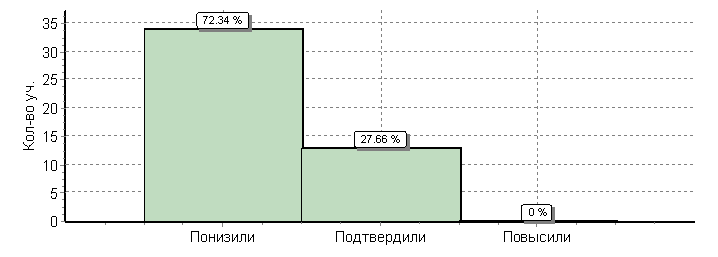 Кол-во уч.%Понизили ( Отм.< Отм.по журналу)3472Подтвердили(Отм.=Отм.по журналу)1328Повысили (Отм.> Отм.по журналу)00Всего*:47100Дата: 23.04.2019Дата: 23.04.2019Дата: 23.04.2019Дата: 23.04.2019Дата: 23.04.2019Дата: 23.04.2019Дата: 23.04.2019Дата: 23.04.2019Дата: 23.04.2019Дата: 23.04.2019Дата: 23.04.2019Дата: 23.04.2019Дата: 23.04.2019Дата: 23.04.2019Дата: 23.04.2019Дата: 23.04.2019Дата: 23.04.2019Дата: 23.04.2019Дата: 23.04.2019Дата: 23.04.2019Дата: 23.04.2019Дата: 23.04.2019Дата: 23.04.2019Дата: 23.04.2019Дата: 23.04.2019Дата: 23.04.2019Дата: 23.04.2019Дата: 23.04.2019Дата: 23.04.2019Дата: 23.04.2019Дата: 23.04.2019Дата: 23.04.2019Предмет: МатематикаПредмет: МатематикаПредмет: МатематикаПредмет: МатематикаПредмет: МатематикаПредмет: МатематикаПредмет: МатематикаПредмет: МатематикаПредмет: МатематикаПредмет: МатематикаПредмет: МатематикаПредмет: МатематикаПредмет: МатематикаПредмет: МатематикаПредмет: МатематикаПредмет: МатематикаПредмет: МатематикаПредмет: МатематикаПредмет: МатематикаПредмет: МатематикаПредмет: МатематикаПредмет: МатематикаПредмет: МатематикаПредмет: МатематикаПредмет: МатематикаПредмет: МатематикаПредмет: МатематикаПредмет: МатематикаПредмет: МатематикаПредмет: МатематикаПредмет: МатематикаПредмет: МатематикаВыполнение заданийВыполнение заданийВыполнение заданийВыполнение заданийВыполнение заданийВыполнение заданийВыполнение заданийВыполнение заданийВыполнение заданийВыполнение заданийВыполнение заданийВыполнение заданийВыполнение заданийВыполнение заданийВыполнение заданийВыполнение заданийВыполнение заданийВыполнение заданийВыполнение заданийВыполнение заданийВыполнение заданийВыполнение заданийВыполнение заданийВыполнение заданийВыполнение заданийВыполнение заданийВыполнение заданийВыполнение заданийВыполнение заданийВыполнение заданийВыполнение заданийВыполнение заданий(в % от числа участников)(в % от числа участников)(в % от числа участников)(в % от числа участников)(в % от числа участников)(в % от числа участников)(в % от числа участников)(в % от числа участников)(в % от числа участников)(в % от числа участников)(в % от числа участников)(в % от числа участников)(в % от числа участников)(в % от числа участников)(в % от числа участников)(в % от числа участников)(в % от числа участников)(в % от числа участников)(в % от числа участников)(в % от числа участников)(в % от числа участников)(в % от числа участников)(в % от числа участников)(в % от числа участников)(в % от числа участников)(в % от числа участников)(в % от числа участников)(в % от числа участников)(в % от числа участников)(в % от числа участников)(в % от числа участников)(в % от числа участников)Максимальный первичный балл: 20Максимальный первичный балл: 20Максимальный первичный балл: 20Максимальный первичный балл: 20Максимальный первичный балл: 20Максимальный первичный балл: 20Максимальный первичный балл: 20Максимальный первичный балл: 20Максимальный первичный балл: 20Максимальный первичный балл: 20Максимальный первичный балл: 20Максимальный первичный балл: 20Максимальный первичный балл: 20Максимальный первичный балл: 20Максимальный первичный балл: 20Максимальный первичный балл: 20Максимальный первичный балл: 20Максимальный первичный балл: 20Максимальный первичный балл: 20Максимальный первичный балл: 20Максимальный первичный балл: 20Максимальный первичный балл: 20Максимальный первичный балл: 20Максимальный первичный балл: 20Максимальный первичный балл: 20Максимальный первичный балл: 20Максимальный первичный балл: 20Максимальный первичный балл: 20Максимальный первичный балл: 20Максимальный первичный балл: 20Максимальный первичный балл: 20Максимальный первичный балл: 20ООООООООООООООКол-во уч.1223445566788991011(1)11(2)12(1)12(2)1314ООООООООООООООКол-во уч.Макс
балл1111111122111222111112Вся выборкаВся выборкаВся выборкаВся выборкаВся выборкаВся выборкаВся выборка141949880555564515186864747533232575743887569683610Хабаровский крайХабаровский крайХабаровский крайХабаровский крайХабаровский крайХабаровский край1205177545457484884844646502727545442867264653210город Хабаровскгород Хабаровскгород Хабаровскгород Хабаровск534078505059515185855151532929575746867466703412МАОУ СШ № 3МАОУ СШ № 3499035358073739090696965676755553984826159458ООООООООООООООООООООООКол-во уч.Кол-во уч.Кол-во уч.Распределение групп баллов в %Распределение групп баллов в %Распределение групп баллов в %Распределение групп баллов в %Распределение групп баллов в %Распределение групп баллов в %Распределение групп баллов в %Распределение групп баллов в %Распределение групп баллов в %ООООООООООООООООООООООКол-во уч.Кол-во уч.Кол-во уч.223344455Вся выборкаВся выборкаВся выборкаВся выборкаВся выборкаВся выборкаВся выборкаВся выборкаВся выборкаВся выборкаВся выборка14194981419498141949811.611.634.234.233.633.633.620.620.6Хабаровский крайХабаровский крайХабаровский крайХабаровский крайХабаровский крайХабаровский крайХабаровский крайХабаровский крайХабаровский край12051120511205115.615.634.534.532.232.232.217.717.7город Хабаровскгород Хабаровскгород Хабаровскгород Хабаровскгород Хабаровскгород Хабаровскгород Хабаровск53405340534015.615.630.630.632.132.132.121.721.7(sch273159) МАОУ СШ № 3(sch273159) МАОУ СШ № 3(sch273159) МАОУ СШ № 3(sch273159) МАОУ СШ № 3(sch273159) МАОУ СШ № 34949498.28.232.732.722.422.422.436.736.7Общая гистограмма отметокОбщая гистограмма отметокОбщая гистограмма отметокОбщая гистограмма отметокОбщая гистограмма отметокОбщая гистограмма отметокОбщая гистограмма отметок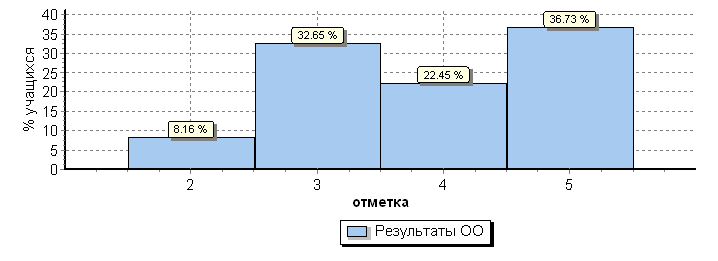 Распределение отметок по вариантамРаспределение отметок по вариантамРаспределение отметок по вариантамРаспределение отметок по вариантамРаспределение отметок по вариантамРаспределение отметок по вариантамРаспределение отметок по вариантамОтметкаОтметкаОтметкаОтметкаОтметкаВариант2345Кол-во уч.1137132423134525Комплект416111849Гистограмма соответствия отметок за выполненную работу и отметок по журналуГистограмма соответствия отметок за выполненную работу и отметок по журналуГистограмма соответствия отметок за выполненную работу и отметок по журналуГистограмма соответствия отметок за выполненную работу и отметок по журналу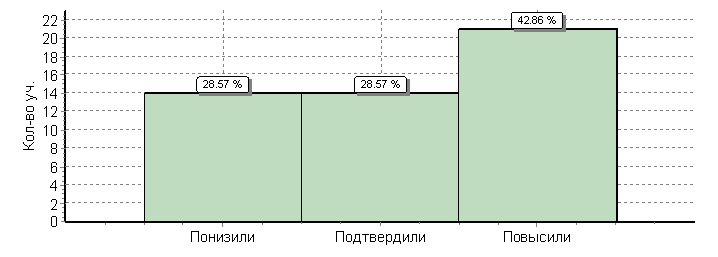 Кол-во уч.%Понизили ( Отм.< Отм.по журналу)1429Подтвердили(Отм.=Отм.по журналу)1429Повысили (Отм.> Отм.по журналу)2143Всего*:49100Достижение планируемых результатов в соответствии с ПООП ОООДостижение планируемых результатов в соответствии с ПООП ОООДостижение планируемых результатов в соответствии с ПООП ОООДостижение планируемых результатов в соответствии с ПООП ОООДостижение планируемых результатов в соответствии с ПООП ООО№Блоки ПООП ОООБлоки ПООП ОООМакс
баллПо ООПо ООСредний % выполненияСредний % выполнения1№выпускник научится / получит возможность научитьсяМакс
баллПо ООПо ООСредний % выполненияСредний % выполнения1№или проверяемые требования (умения) в соответствии с ФГОСили проверяемые требования (умения) в соответствии с ФГОСМакс
баллПо ООПо ООПо регионуПо РоссииПо России№Макс
баллПо ООПо ООПо регионуПо РоссииПо России49 уч.49 уч.12051 уч.1419498 уч.1419498 уч.1Развитие представлений о числе и числовых системах от натуральных до действительных чисел. Оперировать на базовом уровне понятием «натуральное число».Развитие представлений о числе и числовых системах от натуральных до действительных чисел. Оперировать на базовом уровне понятием «натуральное число».190907780802Развитие представлений о числе и числовых системах от натуральных до действительных чисел. Оперировать на базовом уровне понятием «обыкновенная дробь».Развитие представлений о числе и числовых системах от натуральных до действительных чисел. Оперировать на базовом уровне понятием «обыкновенная дробь».135355455553Развитие представлений о числе и числовых системах от натуральных до действительных чисел. Оперировать на базовом уровне понятием «десятичная дробь».Развитие представлений о числе и числовых системах от натуральных до действительных чисел. Оперировать на базовом уровне понятием «десятичная дробь».180805764644Развитие представлений о числе и числовых системах от натуральных до действительных чисел. Решать задачи на нахождение части числа и числа по его части.Развитие представлений о числе и числовых системах от натуральных до действительных чисел. Решать задачи на нахождение части числа и числа по его части.173734851515Овладение приемами выполнения тождественных преобразований выражений. Использовать свойства чисел и правила действий с рациональными числами при выполнении вычислений.Овладение приемами выполнения тождественных преобразований выражений. Использовать свойства чисел и правила действий с рациональными числами при выполнении вычислений.190908486866Умение применять изученные понятия, результаты, методы для решения задач практического характера и задач из смежных дисциплин. Решать задачи разных типов (на работу, на движение), связыва¬ющих три величины; выделять эти величины и отношения между ними; знать различие скоростей объекта в стоячей воде, против течения и по течению реки.Умение применять изученные понятия, результаты, методы для решения задач практического характера и задач из смежных дисциплин. Решать задачи разных типов (на работу, на движение), связыва¬ющих три величины; выделять эти величины и отношения между ними; знать различие скоростей объекта в стоячей воде, против течения и по течению реки.269694647477Умение применять изученные понятия, результаты, методы для решения задач практического характера и задач из смежных дисциплин. Решать несложные сюжетные задачи разных типов на все арифметические действия.Умение применять изученные понятия, результаты, методы для решения задач практического характера и задач из смежных дисциплин. Решать несложные сюжетные задачи разных типов на все арифметические действия.165655053538Умение применять изученные понятия, результаты, методы для решения задач практического характера и задач из смежных дисциплин. Находить процент от числа, число по проценту от него; находить процентное отношение двух чисел; находить процентное снижение или процентное повышение величины.Умение применять изученные понятия, результаты, методы для решения задач практического характера и задач из смежных дисциплин. Находить процент от числа, число по проценту от него; находить процентное отношение двух чисел; находить процентное снижение или процентное повышение величины.167672732329Овладение навыками письменных вычислений. Использовать свойства чисел и правила действий с рациональными числами при выполнении вычислений / выполнять вычисления, в том числе с использованием приемов рациональных вычислений, обосновывать алгоритмы выполнения действий.Овладение навыками письменных вычислений. Использовать свойства чисел и правила действий с рациональными числами при выполнении вычислений / выполнять вычисления, в том числе с использованием приемов рациональных вычислений, обосновывать алгоритмы выполнения действий.2555554575710Умение применять изученные понятия, результаты, методы для решения задач практического характера и задач из смежных дисциплин. Решать задачи на покупки, решать несложные логические задачи методом рассуждений.Умение применять изученные понятия, результаты, методы для решения задач практического характера и задач из смежных дисциплин. Решать задачи на покупки, решать несложные логические задачи методом рассуждений.2393942434311(1)Умение извлекать информацию, представленную в таблицах, на диаграммах. Читать информацию, представленную в виде таблицы, диаграммы.Умение извлекать информацию, представленную в таблицах, на диаграммах. Читать информацию, представленную в виде таблицы, диаграммы.1848486888811(2)Умение извлекать информацию, представленную в таблицах, на диаграммах. Читать информацию, представленную в виде таблицы, диаграммы / извлекать, интерпретировать информацию, представленную в таблицах и на диаграммах, отражающую свойства и характеристики реальных процессов и явлений.Умение извлекать информацию, представленную в таблицах, на диаграммах. Читать информацию, представленную в виде таблицы, диаграммы / извлекать, интерпретировать информацию, представленную в таблицах и на диаграммах, отражающую свойства и характеристики реальных процессов и явлений.1828272757512(1)Умение применять изученные понятия, результаты, методы для решения задач практического характера и задач из смежных дисциплин. Вычислять расстояния на местности в стандартных ситуациях.Умение применять изученные понятия, результаты, методы для решения задач практического характера и задач из смежных дисциплин. Вычислять расстояния на местности в стандартных ситуациях.1616164696912(2)Развитие умений моделирования реальных ситуаций на языке геометрии, развитие изобразительных умений. Выполнять простейшие постро¬ения и измерения на местности, необходимые в реальной жизни.Развитие умений моделирования реальных ситуаций на языке геометрии, развитие изобразительных умений. Выполнять простейшие постро¬ения и измерения на местности, необходимые в реальной жизни.1595965686813Развитие пространственных представлений. Оперировать на базовом уровне понятиями: «прямоугольный параллелепипед», «куб», «шар». Развитие пространственных представлений. Оперировать на базовом уровне понятиями: «прямоугольный параллелепипед», «куб», «шар». 1454532363614Умение проводить логические обоснования, доказательства математических утверждений. Решать простые и сложные задачи разных типов, а также задачи повышенной трудности.Умение проводить логические обоснования, доказательства математических утверждений. Решать простые и сложные задачи разных типов, а также задачи повышенной трудности.288101010Дата: 16.04.2019Дата: 16.04.2019Дата: 16.04.2019Дата: 16.04.2019Дата: 16.04.2019Дата: 16.04.2019Дата: 16.04.2019Дата: 16.04.2019Дата: 16.04.2019Дата: 16.04.2019Дата: 16.04.2019Дата: 16.04.2019Дата: 16.04.2019Дата: 16.04.2019Дата: 16.04.2019Предмет: ИсторияПредмет: ИсторияПредмет: ИсторияПредмет: ИсторияПредмет: ИсторияПредмет: ИсторияПредмет: ИсторияПредмет: ИсторияПредмет: ИсторияПредмет: ИсторияПредмет: ИсторияПредмет: ИсторияПредмет: ИсторияПредмет: ИсторияПредмет: ИсторияВыполнение заданий(в % от числа участников)Выполнение заданий(в % от числа участников)Выполнение заданий(в % от числа участников)Выполнение заданий(в % от числа участников)Выполнение заданий(в % от числа участников)Выполнение заданий(в % от числа участников)Выполнение заданий(в % от числа участников)Выполнение заданий(в % от числа участников)Выполнение заданий(в % от числа участников)Выполнение заданий(в % от числа участников)Выполнение заданий(в % от числа участников)Выполнение заданий(в % от числа участников)Выполнение заданий(в % от числа участников)Выполнение заданий(в % от числа участников)Выполнение заданий(в % от числа участников)Максимальный первичный балл: 15Максимальный первичный балл: 15Максимальный первичный балл: 15Максимальный первичный балл: 15Максимальный первичный балл: 15Максимальный первичный балл: 15Максимальный первичный балл: 15Максимальный первичный балл: 15Максимальный первичный балл: 15Максимальный первичный балл: 15Максимальный первичный балл: 15Максимальный первичный балл: 15Максимальный первичный балл: 15Максимальный первичный балл: 15Максимальный первичный балл: 15ООООООООКол-во уч.12345678ООООООООКол-во уч.Макс
балл21331212Вся выборкаВся выборкаВся выборкаВся выборка14219396073444477446743Хабаровский крайХабаровский крайХабаровский край122617983564878435230город Хабаровскгород Хабаровск55278085585075475532МАОУ СШ № 3507686635168484230ООООООООКол-во уч.Распределение групп баллов в %Распределение групп баллов в %Распределение групп баллов в %Распределение групп баллов в %ООООООООКол-во уч.2345Вся выборкаВся выборкаВся выборкаВся выборка14219397.939.137.315.7Хабаровский крайХабаровский крайХабаровский край122615.834.841.118.3город Хабаровскгород Хабаровск55275.132.341.920.7(sch273159) МАОУ СШ № 3504383226Общая гистограмма отметокОбщая гистограмма отметокОбщая гистограмма отметокОбщая гистограмма отметокОбщая гистограмма отметокОбщая гистограмма отметокОбщая гистограмма отметок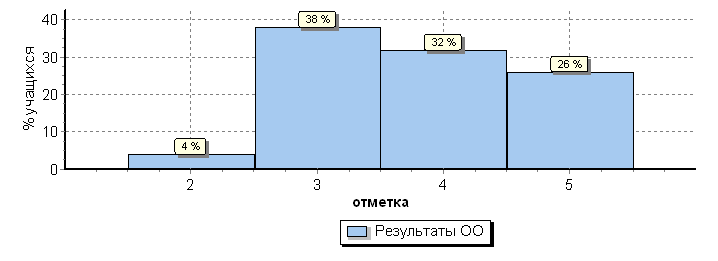 Распределение отметок по вариантамРаспределение отметок по вариантамРаспределение отметок по вариантамРаспределение отметок по вариантамРаспределение отметок по вариантамРаспределение отметок по вариантамРаспределение отметок по вариантамОтметкаОтметкаОтметкаОтметкаОтметкаВариант2345Кол-во уч.921085251098825Комплект219161350Гистограмма соответствия отметок за выполненную работу и отметок по журналуГистограмма соответствия отметок за выполненную работу и отметок по журналуГистограмма соответствия отметок за выполненную работу и отметок по журналуГистограмма соответствия отметок за выполненную работу и отметок по журналу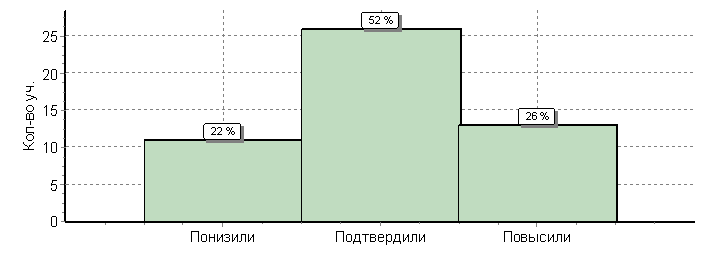 Кол-во уч.%Понизили ( Отм.< Отм.по журналу)1122Подтвердили(Отм.=Отм.по журналу)2652Повысили (Отм.> Отм.по журналу)1326Всего*:50100Достижение планируемых результатов в соответствии с ПООП ОООДостижение планируемых результатов в соответствии с ПООП ОООДостижение планируемых результатов в соответствии с ПООП ОООДостижение планируемых результатов в соответствии с ПООП ОООДостижение планируемых результатов в соответствии с ПООП ООО№Блоки ПООП ОООБлоки ПООП ОООМакс
баллПо ООПо ООСредний % выполненияСредний % выполнения1№выпускник научится / получит возможность научитьсяМакс
баллПо ООПо ООСредний % выполненияСредний % выполнения1№или проверяемые требования (умения) в соответствии с ФГОСили проверяемые требования (умения) в соответствии с ФГОСМакс
баллПо ООПо ООПо регионуПо РоссииПо России№Макс
баллПо ООПо ООПо регионуПо РоссииПо России50 уч.50 уч.12261 уч.1421939 уч.1421939 уч.1Умение создавать, применять и преобразовывать знаки и символы, модели и схемы для решения учебных и познавательных задач. Работать с изобразительными историческими источниками, понимать и интерпретировать содержащуюся в них информацию.Умение создавать, применять и преобразовывать знаки и символы, модели и схемы для решения учебных и познавательных задач. Работать с изобразительными историческими источниками, понимать и интерпретировать содержащуюся в них информацию.276767960602Смысловое чтение. Умение проводить поиск информации в отрывках исторических текстов, материальных памятниках Древнего мира.Смысловое чтение. Умение проводить поиск информации в отрывках исторических текстов, материальных памятниках Древнего мира.186868373733Умение определять понятия, создавать обобщения, устанавливать аналогии, классифицировать, самостоятельно выбирать основания и критерии для классификации; владение основами самоконтроля, самооценки, принятия решений и осуществления осознанного выбора в учебной и познавательной деятельности. Умение объяснять смысл основных хронологических понятий, терминов.Умение определять понятия, создавать обобщения, устанавливать аналогии, классифицировать, самостоятельно выбирать основания и критерии для классификации; владение основами самоконтроля, самооценки, принятия решений и осуществления осознанного выбора в учебной и познавательной деятельности. Умение объяснять смысл основных хронологических понятий, терминов.363635644444Умение осознанно использовать речевые средства в соответствии с задачей коммуникации; владение основами самоконтроля, самооценки, принятия решений и осуществления осознанного выбора в учебной и познавательной деятельности. Умение рассказывать о событиях древней истории.Умение осознанно использовать речевые средства в соответствии с задачей коммуникации; владение основами самоконтроля, самооценки, принятия решений и осуществления осознанного выбора в учебной и познавательной деятельности. Умение рассказывать о событиях древней истории.351514844445Умение создавать, применять и преобразовывать знаки и символы, модели и схемы для решения учебных и познавательных задач; владение основами самоконтроля, самооценки, принятия решений и осуществления осознанного выбора в учебной и познавательной деятельности. Умение использовать историческую карту как источник информации о расселении общностей в эпохи первобытности и Древнего мира, расположении древних цивилизаций и государств, местах важнейших событий.Умение создавать, применять и преобразовывать знаки и символы, модели и схемы для решения учебных и познавательных задач; владение основами самоконтроля, самооценки, принятия решений и осуществления осознанного выбора в учебной и познавательной деятельности. Умение использовать историческую карту как источник информации о расселении общностей в эпохи первобытности и Древнего мира, расположении древних цивилизаций и государств, местах важнейших событий.168687877776Умение устанавливать причинно-следственные связи, строить логическое рассуждение, умозаключение (индуктивное, дедуктивное и по аналогии) и делать выводы; владение основами самоконтроля, самооценки, принятия решений и осуществления осознанного выбора в учебной и познавательной деятельности. Умение описывать условия существования, основные занятия, образ жизни людей в древности.Умение устанавливать причинно-следственные связи, строить логическое рассуждение, умозаключение (индуктивное, дедуктивное и по аналогии) и делать выводы; владение основами самоконтроля, самооценки, принятия решений и осуществления осознанного выбора в учебной и познавательной деятельности. Умение описывать условия существования, основные занятия, образ жизни людей в древности.248484344447Умение определять понятия, создавать обобщения, устанавливать аналогии, классифицировать, самостоятельно выбирать основания и критерии для классификации. Реализация историко-культурологическо¬го подхода, формирующего способности к межкультурному диалогу, восприятию и бережному отношению к культурному наследию Родины.Умение определять понятия, создавать обобщения, устанавливать аналогии, классифицировать, самостоятельно выбирать основания и критерии для классификации. Реализация историко-культурологическо¬го подхода, формирующего способности к межкультурному диалогу, восприятию и бережному отношению к культурному наследию Родины.142425267678Умение создавать обобщения, классифицировать, самостоятельно выбирать основания и критерии для классификации; формирование важнейших культурно-исторических ориентиров для гражданской, этнонациональной, социальной, культурной самоидентификации личности. Реализация историко-культурологическо¬го подхода, формирующего способности к межкультурному диалогу, восприятию и бережному отношению к культурному наследию Родины.Умение создавать обобщения, классифицировать, самостоятельно выбирать основания и критерии для классификации; формирование важнейших культурно-исторических ориентиров для гражданской, этнонациональной, социальной, культурной самоидентификации личности. Реализация историко-культурологическо¬го подхода, формирующего способности к межкультурному диалогу, восприятию и бережному отношению к культурному наследию Родины.23030304343Дата: 18.04.2019Дата: 18.04.2019Дата: 18.04.2019Дата: 18.04.2019Дата: 18.04.2019Дата: 18.04.2019Дата: 18.04.2019Дата: 18.04.2019Дата: 18.04.2019Дата: 18.04.2019Дата: 18.04.2019Дата: 18.04.2019Дата: 18.04.2019Дата: 18.04.2019Дата: 18.04.2019Дата: 18.04.2019Дата: 18.04.2019Дата: 18.04.2019Дата: 18.04.2019Дата: 18.04.2019Дата: 18.04.2019Дата: 18.04.2019Дата: 18.04.2019Дата: 18.04.2019Дата: 18.04.2019Предмет: БиологияПредмет: БиологияПредмет: БиологияПредмет: БиологияПредмет: БиологияПредмет: БиологияПредмет: БиологияПредмет: БиологияПредмет: БиологияПредмет: БиологияПредмет: БиологияПредмет: БиологияПредмет: БиологияПредмет: БиологияПредмет: БиологияПредмет: БиологияПредмет: БиологияПредмет: БиологияПредмет: БиологияПредмет: БиологияПредмет: БиологияПредмет: БиологияПредмет: БиологияПредмет: БиологияПредмет: БиологияВыполнение заданийВыполнение заданийВыполнение заданийВыполнение заданийВыполнение заданийВыполнение заданийВыполнение заданийВыполнение заданийВыполнение заданийВыполнение заданийВыполнение заданийВыполнение заданийВыполнение заданийВыполнение заданийВыполнение заданийВыполнение заданийВыполнение заданийВыполнение заданийВыполнение заданийВыполнение заданийВыполнение заданийВыполнение заданийВыполнение заданийВыполнение заданийВыполнение заданий(в % от числа участников)(в % от числа участников)(в % от числа участников)(в % от числа участников)(в % от числа участников)(в % от числа участников)(в % от числа участников)(в % от числа участников)(в % от числа участников)(в % от числа участников)(в % от числа участников)(в % от числа участников)(в % от числа участников)(в % от числа участников)(в % от числа участников)(в % от числа участников)(в % от числа участников)(в % от числа участников)(в % от числа участников)(в % от числа участников)(в % от числа участников)(в % от числа участников)(в % от числа участников)(в % от числа участников)(в % от числа участников)Максимальный первичный балл: 27Максимальный первичный балл: 27Максимальный первичный балл: 27Максимальный первичный балл: 27Максимальный первичный балл: 27Максимальный первичный балл: 27Максимальный первичный балл: 27Максимальный первичный балл: 27Максимальный первичный балл: 27Максимальный первичный балл: 27Максимальный первичный балл: 27Максимальный первичный балл: 27Максимальный первичный балл: 27Максимальный первичный балл: 27Максимальный первичный балл: 27Максимальный первичный балл: 27Максимальный первичный балл: 27Максимальный первичный балл: 27Максимальный первичный балл: 27Максимальный первичный балл: 27Максимальный первичный балл: 27Максимальный первичный балл: 27Максимальный первичный балл: 27Максимальный первичный балл: 27Максимальный первичный балл: 27ООООООООКол-во уч.1(1)1(2)1(3)2345(1)5(2)6(1)6(2)6(3)7(1)7(2)8910K110K210K3ООООООООКол-во уч.Макс
балл212121122112222111Вся выборкаВся выборкаВся выборкаВся выборка1411463807051796866506962726049595267837846Хабаровский крайХабаровский крайХабаровский край12161878041796770477577776539656077716534город Хабаровскгород Хабаровск5469888140836769437778756539655978706637МАОУ СШ № 349938656828676868980908665807483928835ООООООООКол-во уч.Распределение групп баллов в %Распределение групп баллов в %Распределение групп баллов в %Распределение групп баллов в %ООООООООКол-во уч.2345Вся выборкаВся выборкаВся выборкаВся выборка14114632.936.34713.8Хабаровский крайХабаровский крайХабаровский край121612.332.951.613.2город Хабаровскгород Хабаровск54691.932.952.113(sch273159) МАОУ СШ № 34908.246.944.9Общая гистограмма отметокОбщая гистограмма отметокОбщая гистограмма отметокОбщая гистограмма отметокОбщая гистограмма отметокОбщая гистограмма отметок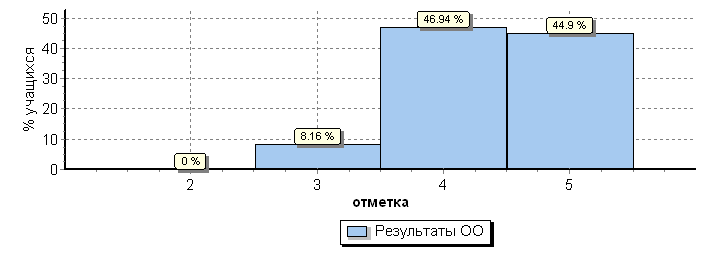 Распределение отметок по вариантамРаспределение отметок по вариантамРаспределение отметок по вариантамРаспределение отметок по вариантамРаспределение отметок по вариантамРаспределение отметок по вариантамОтметкаОтметкаОтметкаОтметкаВариант345Кол-во уч.1141372412101525Комплект4232249Гистограмма соответствия отметок за выполненную работу и отметок по журналуГистограмма соответствия отметок за выполненную работу и отметок по журналуГистограмма соответствия отметок за выполненную работу и отметок по журналуГистограмма соответствия отметок за выполненную работу и отметок по журналу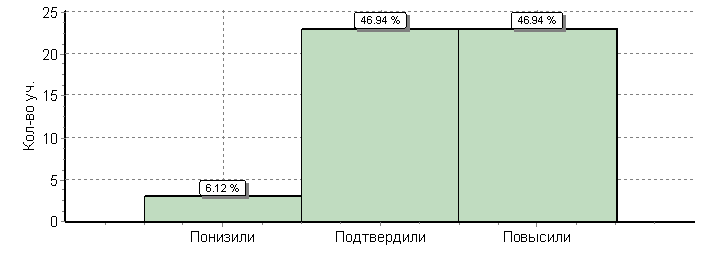 Кол-во уч.%Понизили ( Отм.< Отм.по журналу)36Подтвердили(Отм.=Отм.по журналу)2347Повысили (Отм.> Отм.по журналу)2347Всего*:49100Достижение планируемых результатов в соответствии с ПООП ОООДостижение планируемых результатов в соответствии с ПООП ОООДостижение планируемых результатов в соответствии с ПООП ОООДостижение планируемых результатов в соответствии с ПООП ОООДостижение планируемых результатов в соответствии с ПООП ОООДостижение планируемых результатов в соответствии с ПООП ОООДостижение планируемых результатов в соответствии с ПООП ОООДостижение планируемых результатов в соответствии с ПООП ОООДостижение планируемых результатов в соответствии с ПООП ООО№Блоки ПООП ОООБлоки ПООП ОООМакс
баллПо ООСредний % выполненияСредний % выполнения1№выпускник научится / получит возможность научитьсяМакс
баллПо ООСредний % выполненияСредний % выполнения1№или проверяемые требования (умения) в соответствии с ФГОСили проверяемые требования (умения) в соответствии с ФГОСМакс
баллПо ООПо регионуПо РоссииПо России№Макс
баллПо ООПо регионуПо РоссииПо России49 уч.12161 уч.1411463 уч.1411463 уч.1(1)Строение и значение цветка. Соцветия. Опыление. Виды опыления. Общее знакомство с животными Строение и значение цветка. Соцветия. Опыление. Виды опыления. Общее знакомство с животными 2938780801(2)Строение и значение цветка. Соцветия. Опыление. Виды опыления. Общее знакомство с животными Строение и значение цветка. Соцветия. Опыление. Виды опыления. Общее знакомство с животными 1868070701(3)Строение и значение цветка. Соцветия. Опыление. Виды опыления. Общее знакомство с животнымиСтроение и значение цветка. Соцветия. Опыление. Виды опыления. Общее знакомство с животными2564151512Свойства живых организмов
Умение определять понятия, создавать обобщения; формирование первоначальных систематизированных представлений о биологических объектах, процессах, явлениях, закономерностях. Сравнивать биологические объекты (растения, животные), процессы жизнедеятельности; делать выводы и умозаключения на основе сравнения.Свойства живых организмов
Умение определять понятия, создавать обобщения; формирование первоначальных систематизированных представлений о биологических объектах, процессах, явлениях, закономерностях. Сравнивать биологические объекты (растения, животные), процессы жизнедеятельности; делать выводы и умозаключения на основе сравнения.1827979793Строение листа. Листорасположение. Жилкование листа. Общее знакомство с животными
Умение классифицировать, самостоятельно выбирать основания и критерии для классификации; приобретение опыта использования методов биологической науки и проведения несложных биологических экспериментов для изучения живых организмов.  различать по внешнему виду, схемам и описаниям реальные биологические объекты или их изображения, выявлять отличительные признаки биологических объектов.Строение листа. Листорасположение. Жилкование листа. Общее знакомство с животными
Умение классифицировать, самостоятельно выбирать основания и критерии для классификации; приобретение опыта использования методов биологической науки и проведения несложных биологических экспериментов для изучения живых организмов.  различать по внешнему виду, схемам и описаниям реальные биологические объекты или их изображения, выявлять отличительные признаки биологических объектов.2866768684Клетка – основа строения и жизнедеятельности организмов
Приобретение опыта использования методов биологической науки и проведения несложных биологических экспериментов для изучения живых организмов и человека, проведения экологического мониторинга в окружающей средеКлетка – основа строения и жизнедеятельности организмов
Приобретение опыта использования методов биологической науки и проведения несложных биологических экспериментов для изучения живых организмов и человека, проведения экологического мониторинга в окружающей среде1767066665(1)Умение устанавливать причинно-следственные связи, строить логическое рассуждение, умозаключение (индуктивное, дедуктивное и по аналогии) и делать выводы
Описывать и использовать приемы выращивания и размножения культурных растений, ухода за ними Умение устанавливать причинно-следственные связи, строить логическое рассуждение, умозаключение (индуктивное, дедуктивное и по аналогии) и делать выводы
Описывать и использовать приемы выращивания и размножения культурных растений, ухода за ними 1864750505(2)Умение устанавливать причинно-следственные связи, строить логическое рассуждение, умозаключение (индуктивное, дедуктивное и по аналогии) и делать выводыУмение устанавливать причинно-следственные связи, строить логическое рассуждение, умозаключение (индуктивное, дедуктивное и по аналогии) и делать выводы2897569696(1)Жизнедеятельность цветковых растений 
Формирование первоначальных систематизированных представлений о биологических объектах, процессах, явлениях, закономерностях, об основных биологических теориях, об экосистемной организации жизни, о взаимосвязи живого и неживого в биосфере, о наследственности и изменчивости; овладение понятийным аппаратом биологии Жизнедеятельность цветковых растений 
Формирование первоначальных систематизированных представлений о биологических объектах, процессах, явлениях, закономерностях, об основных биологических теориях, об экосистемной организации жизни, о взаимосвязи живого и неживого в биосфере, о наследственности и изменчивости; овладение понятийным аппаратом биологии 2807762626(2)Жизнедеятельность цветковых растений 
Формирование первоначальных систематизированных представлений о биологических объектах, процессах, явлениях, закономерностях, об основных биологических теориях, об экосистемной организации жизни, о взаимосвязи живого и неживого в биосфере, о наследственности и изменчивости; овладение понятийным аппаратом биологии Жизнедеятельность цветковых растений 
Формирование первоначальных систематизированных представлений о биологических объектах, процессах, явлениях, закономерностях, об основных биологических теориях, об экосистемной организации жизни, о взаимосвязи живого и неживого в биосфере, о наследственности и изменчивости; овладение понятийным аппаратом биологии 1907772726(3)Жизнедеятельность цветковых растений Жизнедеятельность цветковых растений 1866560607(1)Царство Растения  Царство Животные
Умение осознанно использовать речевые средства в соответствии с задачей коммуникации; формирование первоначальных систематизированных представлений о биологических объектах, процессах, явлениях, закономерностях, овладение понятийным аппаратом биологии.Царство Растения  Царство Животные
Умение осознанно использовать речевые средства в соответствии с задачей коммуникации; формирование первоначальных систематизированных представлений о биологических объектах, процессах, явлениях, закономерностях, овладение понятийным аппаратом биологии.2653949497(2)Сравнивать биологические объекты (растения, животные), процессы жизнедеятельности; делать выводы и умозаключения на основе сравнения / создавать собственные письменные и устные сообщения о растениях, животных на основе нескольких источников информацииСравнивать биологические объекты (растения, животные), процессы жизнедеятельности; делать выводы и умозаключения на основе сравнения / создавать собственные письменные и устные сообщения о растениях, животных на основе нескольких источников информации2806559598Среды жизни Формирование основ экологической грамотности: способности оценивать последствия деятельности человека в природе, влияние факторов риска на здоровье человека; выбирать целевые и смысловые установки в своих действиях и поступках по отношению к живой природе, здоровью своему и окружающих; осознание необходимости действий по сохранению биоразнообразия и природных местообитаний видов растений и животныхСреды жизни Формирование основ экологической грамотности: способности оценивать последствия деятельности человека в природе, влияние факторов риска на здоровье человека; выбирать целевые и смысловые установки в своих действиях и поступках по отношению к живой природе, здоровью своему и окружающих; осознание необходимости действий по сохранению биоразнообразия и природных местообитаний видов растений и животных2746052529Соблюдение правил поведения в окружающей среде. Бережное отношение к природе. Охрана биологических объектов 
Формирование представлений о значении биологических наук в решении проблем необходимости рационального природопользования защиты здоровья людей в условиях быстрого изменения экологического качества окружающей средыСоблюдение правил поведения в окружающей среде. Бережное отношение к природе. Охрана биологических объектов 
Формирование представлений о значении биологических наук в решении проблем необходимости рационального природопользования защиты здоровья людей в условиях быстрого изменения экологического качества окружающей среды2837767670K1Умение осознанно использовать речевые средства в соответствии с задачей коммуникации; планирование и регуляция своей деятельности; владение устной и письменной речью, монологической контекстной речью
Формирование представлений о значении биологических наук в решении проблем необходимости рационального природопользования.
Раскрывать роль биологии в практической деятельности людей Умение осознанно использовать речевые средства в соответствии с задачей коммуникации; планирование и регуляция своей деятельности; владение устной и письменной речью, монологической контекстной речью
Формирование представлений о значении биологических наук в решении проблем необходимости рационального природопользования.
Раскрывать роль биологии в практической деятельности людей 19271838310K2Умение осознанно использовать речевые средства в соответствии с задачей коммуникации; планирование и регуляция своей деятельности; владение устной и письменной речью, монологической контекстной речью
Формирование представлений о значении биологических наук в решении проблем необходимости рационального природопользования.
Раскрывать роль биологии в практической деятельности людей Умение осознанно использовать речевые средства в соответствии с задачей коммуникации; планирование и регуляция своей деятельности; владение устной и письменной речью, монологической контекстной речью
Формирование представлений о значении биологических наук в решении проблем необходимости рационального природопользования.
Раскрывать роль биологии в практической деятельности людей 18865787810K3Умение осознанно использовать речевые средства в соответствии с задачей коммуникации; планирование и регуляция своей деятельности; владение устной и письменной речью, монологической контекстной речью
Формирование представлений о значении биологических наук в решении проблем необходимости рационального природопользования.
Раскрывать роль биологии в практической деятельности людейУмение осознанно использовать речевые средства в соответствии с задачей коммуникации; планирование и регуляция своей деятельности; владение устной и письменной речью, монологической контекстной речью
Формирование представлений о значении биологических наук в решении проблем необходимости рационального природопользования.
Раскрывать роль биологии в практической деятельности людей135344646Кол-во участниковДата проведенияУровни усвоения учебного материалаУровни усвоения учебного материалаУровни усвоения учебного материалаУровни усвоения учебного материалаУровни усвоения учебного материалаУровни усвоения учебного материалаУровни усвоения учебного материалаУровни усвоения учебного материалаУровни усвоения учебного материалаУровни усвоения учебного материалаКол-во участниковДата проведенияНижний Нижний ПониженныйПониженныйБазовыйБазовыйПовышенный Повышенный Высокий Высокий Кол-во участниковДата проведениякол-водолякол-водолякол-водолякол-водолякол-водоля2111.12.1814,8942,91152,40000классКол-во по спискуКол-во писавших работу (базовый уровень)2345% успеваемости% качестваСредний балл1125120642100503,6классКол-во по спискуКол-во писавших работу (профильный уровень)2345% успеваемости% качестваСредний балл112510361070102,8классКол-во по спискуКол-во писавших работу (базовый уровень)2345% успеваемости% качестваСредний балл111290351100673,8классКол-во по спискуКол-во писавших работу (профильный уровень)2345% успеваемости% качестваСредний балл11121119109193№ работыклассКол-во по спискуКол-во писавших работу2345% успеваемости% качестваСредний балл1 работа (февраль)2512120642100503,72 работа (апрель)251290351100673.8№ работыклассКол-во по спискуКол-во писавших работу2345% успеваемости% качестваСредний балл1 работа (февраль)251210361070102,82 работа (апрель)25121119109193Результаты работыРезультаты работыРезультаты работыРезультаты работыОтметки за пред.семестрОтметки за пред.семестрОтметки за пред.семестрОтметки за пред.семестр"5""4""3""2""5""4""3""2"% уч-ся% уч-ся0%25%59%16%34%41%25%0%кол-во уч-сякол-во уч-ся0811541380КлассКол-во по спискуКол-во писавших работу2345% успеваемости% качестваСр.балл11 (проф)1 работа2118387083393,211 (проф)1 работа21160673100633,8№2а2бИтого%1.Количество учащихся в классе292992100%2.Количество учащихся выполнявших работу292992100%3.Выполнили работу на "5"7116174.Выполнили работу на "4"132151555.Выполнили работу на "3"9725276.Выполнили работу на "2"--7Средний балл3,93,88Успеваемость (%)100%100%100%9Качество (%)67,8 77%  72%№2а2бИтого%1.Количество учащихся в классе292992100%2.Количество учащихся выполнявших работу282992  100%3.Выполнили работу на "5"4416174.Выполнили работу на "4"162260655.Выполнили работу на "3"8323256.Выполнили работу на "2"--7Средний балл3,83,98.Успеваемость (%)100%100% 100%9.Качество (%)71% 87% 83%№3а3бИтого%1.Количество учащихся в классе3030871002.Количество учащихся выполнявших работу293086993.Выполнили работу на "5"01564.Выполнили работу на "4"161446505.Выполнили работу на "3"131434396.Выполнили работу на "2"01117Средний балл3,63,68.Успеваемость (%)10097999.Качество (%)625558№3а3бИтого%1.Количество учащихся в классе3030871002.Количество учащихся выполнявших работу293086993.Выполнили работу на "5"07894.Выполнили работу на "4"191151595.Выполнили работу на "3"101126306.Выполнили работу на "2"01117Средний балл3,73,88.Успеваемость (%)10097999.Качество (%)706469№ п/пвопроспоказатель1Удовлетворены ли Вы существующей системой образования?Да – 438 чел.Скорее да – 45чел.2Как Вам кажется, качество  работы системы образования Улучшилось – 221 чел.Несколько улучшилось – 137 чел.Не изменилось – 148 чел.3Уверены ли в том, что Вы, дети могут получить хорошее образование в России?Уверен – 458 чел.4Удовлетворены ли Вы материально-техническим обеспечением школы, где обучается ребенок?Доля положительных ответов – 96,05Удовлетворены ли Вы качеством предоставляемых услуг?Доля положительных ответов – 91,26Рекомендовали бы школу?Доля положительных ответов – 92,07Удовлетворены ли Вы доброжелательностью и вежливостью педагогических работников?Доля положительных ответов – 94,48Удовлетворены ли Вы компетентностями педагогов?Доля положительных ответов – 93,5Предмет, по которому проведена олимпиада (22 олимпиада)Количество учеников, принявших участие в  школьном этапе ВсОШКоличество учеников, принявших участие в  школьном этапе ВсОШПредмет, по которому проведена олимпиада (22 олимпиада)Количество учеников, участвовавших в школьном этапе ВсОШ% от общего количества учащихся 4-11 классов (4-11 для русского и математики)астрономия71Русский язык33 (4 класс)+132 (5-11класс)=16530технология 19(дев) +20 (мал) = 397Китайский язык10,1Информатика305обществознание387английский язык5410физика81Французский язык10,1Биология 346Физическая культура366химия20,2право50,9ОБЖ326География6411,5Математика32(4 класс)+148(5-11 кл)=18032,3Экономика51Литература193,4История132,3МХК30,5ИТОГО:736132Предмет, по которому проведена олимпиада (17 олимпиада)Количество учеников, принявших участие в  школьном этапе ВсОШКоличество учеников, принявших участие в  школьном этапе ВсОШПредмет, по которому проведена олимпиада (17 олимпиада)Количество учеников, участвовавших в школьном этапе ВсОШ % от общего количества учащихся 4-11 классов (4-11 для русского и математики)Астрономия103,4%Литература4615,9%Обществознание3411,7%Английский язык186,2%Русский язык5315,1%Экономика20,7%ОБЖ165,5%Биология269%Физкультура51,7%География165,5%Математика3811%История124,1%Химия93,1%Право20,7%Экономика62,1%Физика62,1%Информатика206,7%ИТОГО:31991%КлассКоличество участвовавших в олимпиаде (чел) 2018-2019Количество участвовавших в олимпиаде (чел) 2017-2018Количество участвовавших в олимпиаде (чел) 2016-201745543955138306393229745282285129239322118102224181124147ИТОГО:319229156Наименование олимпиады или конкурсаКоличество участниковрезультатМеждународная дистанционная олимпиада «Эрудит II» по русскому языку71 – победитель, 4  - призера, 2 – участникаМеждународная дистанционная олимпиада «Эрудит II» по литературе21 – победитель, 1  - призерВсероссийская олимпиада «Русский медвежонок».46Дипломы грамоты сертификатыМеждународная дистанционная олимпиада «Инфоурок», английский язык382 дипломаМеждународная онлайн олимпиада по английскому языку «Навыки XXI века»5участиеМеждународная олимпиада «Инфоурок» математика – углубленный уровень8участиеМеждународная олимпиада «Инфоурок» математика – углубленный уровень12участиеМеждународная олимпиада «Инфоурок» химия3участиеВсероссийская онлайн олимпиада по математике для 5 – 11 классов (платформа Учи.ру) (заочно),20участиеВсероссийская онлайн олимпиада для 1 – 4 классов по русскому языку, математике, окружающему миру, английскому языку (в том числе Заврики) (платформа Учи.ру) (заочно),194Дипломы грамоты сертификатыВсероссийская олимпиада «ФГОС тест» (дистанц. участие), география14участиеВсероссийская олимпиада «ФГОС тест» (дистанц. участие), биология1участиеОлимпиада «Парад талантов» по географии (Видеоуроки),1участиеОлимпиада «Парад талантов» по биологии (Видеоуроки),1участиеМеждународная олимпиада «Зима 2019» по географии (Интолимп) (дистанц. участие),3участиеМеждународные олимпиады (Интолимп) (дистанц. участие), начальная школа12Победитель 1 степени -3Призер 2 степени - 3Призер 3 степени - 2Городская геологическая олимпиада школьников,1участиеНаименование олимпиады или конкурсаКоличество участниковрезультатДистанционная олимпиада по географии (Компэду), 4участиеОлимпиада  «Чей успех»15ГрамотыдипломыОлимпиада «Олимпис»103Дипломы грамоты сертификатыОлимпиада «Мир олимпиад»32ГрамотыДипломысертификатыГородская предметная олимпиада для учащихся 1-4 классов16участиеЭкологический конкурс «Лосось –чудо природы»2ДипломграмотаГородская эколого-биологическая олимпиада «Люби и знай свой край» (Косатка),  2Участие, сертификатГородская научно-практическая конференция «Сохраним нашу Землю голубой и зеленой» (Косатка)8участиеГородская научно-практическая конференция «Земля, экология, я»1Сертификат участникаIII Международная очно-заочная научно-практическая конференция обучающихся «Мир моих исследований» (Новокузнецк)3участиеМеждународный конкурс «Хочу все знать» по географии «Удивительная география»1участиеМеждународный конкурс «Лига эрудитов», 11сертификаты об участииМеждународный языковой конкурс «Какаду»,  16диплом 1 степени – 1, диплом 2 степени – 2, диплом 3 степени – 2 и сертификаты об участииМеждународный игровой конкурс по английскому языку “British Bulldog”, 42Результаты по школе. 1 место – 7 человек 2 место – 8 человек 3 место – 6 человек Результаты по району. 1ч - 7 место 1ч -  12 местоКонкурс, посвященный ВОВ, видеоролик «Ветераны Хабаровска говорят». 3участиеНаименование олимпиады или конкурсаКоличество участниковрезультатЛитературный конкурс «Лосось – чудо природы», посвященный Дню Земли в рамках городской акции «Дни защиты от экологической опасности». 2участиеКонкурс «Путешествуя во Вселенной». 1участиеКонкурс сочинений. 2Сертификаты участниковпредметКоличество дипломов победителейКоличество дипломов призеровОбщее количествоАнглийский язык51116астрономия033Биология189География 033Информатика и ИКТ022История 213Литература 033Математика 41014Обществознание 246Основы безопасности жизнедеятельности022Мировая художественная культура123Право 000Русский язык41418Технология 91625Физика 000Физическая культура42125Химия 000французский язык011Экономика000Китайский язык000№Мероприятия результат1Конкурс Новогодней ИгрушкиКировский районпобедительВыставка «Мой старый любимый Хабаровск»Пединститут ТОГУучастник3Конкурс выразительного чтения на английском языкеГородской конкурспобедитель4Письмо Санта КлаусуИнтернет-конкурсучастник5Дистанционные  олимпиады по биологии, русскому языку, математике, экологииИнтернет-конкурсПризеры, участники6Конкурс исследовательских работг. ХабаровскучастиеКонкур по организации летнего отдыхаг. ХабаровскПобедительМарш трудовых  отрядовг. ХабаровскПобедитель«WorldSkills» ЮниорХабаровский крайучастникиВоенно-патриотическая игра «Дальневосточный рубеж»г.ХабаровскучастникиУчастие в юнармейских соревнованиях г. Хабаровскучастники«У войны не женское лицо» г. ХабаровскучастникиФестиваль «Хабаровск. НАШ»г. ХабаровскучастникиКонкурс социальных и бизнес-проектов «Хабаровск. НАШ»Хабаровский крайучастникиУчастие в движении « Готов к труду и обороне»Всероссийский уровеньзначкиКонкурс рисунков по основам безопасности жизнедеятельности «Осторожно, гололед!», «МЧС» и др. г. ХабаровскПризеры, участники «Молодежь России» Фестиваль «Конструкторы будущего – 2038»г. ХабаровскучастникиФормы совместной деятельности педагогов, родителей и учащихсямероприятия1Досуговая деятельность: мероприятия (конкурсы, соревнования, экскурсии, игровые программы, творческие отчёты, выставки, конкурсы и т.д.;«Неторопливые слова любви»; родительские собрания «Семь Я»; концерты для родителей «Семья и семейные ценности», Праздники «Последний звонок» (4, 9,11 классы), выезды на экскурсии, выходы в музеи, театры ( все классы), выезды в загородный оздоровительный лагерь «Созвездие» ( 6-9 классы) , выезды на космодром «Восточный»; день открытых дверей; экскурсия по школе для родителей будущих первоклассников; акция «Здоровый образ жизни – выбор молодых»  и др. 2Трудовая деятельность: оформление кабинетов, благоустройство и озеленение территории, выставка семейных поделок и т.д.; В оформлении кабинетов к праздникам, подготовка к новому учебному году участвовали родители всех классов; озеленение территории школы ( высадка рассады, разбивка клумб, уход за цветами) ;Субботник во дворе дома, где живет моя семья»;   «Новую жизнь книге!» - сбор макулатуры; открытие и др.3Родительские собрания«Семья и школа: равные возможности разным детям » ;  Семейные традиции:  Новый год и Рождество. Праздничные мероприятия ко Дню Матери, 23 февраля, 8 мартаПоказатели (абсолютные)2018-2019 учебный  год1Общее количество педагогических работников (основные работники)37из них:        1 категории10 (27%)        высшей категории7 (19%)       СЗД8 (22%)        с высшим образованием35 (95%)        с высшим педагогическим образованием35 (95%)        без категории12 (из них молодых специалистов 5)        работающих  пенсионеров7 (19%)        молодых специалистов (всего)5 (14%)         из них:            работают 1-ый год2 (5%)            работают 2-ой  год1 (2,7%)            работают 3-ий  год2 (5%)        кандидатов наук0        докторов наук0        обучающихся в педагогических ВУЗах (магистратура)2 (5%)        обучающихся в аспирантуре1 (2,7%)2Стаж работы по специальности: от 1 до 3 лет6 (16%)от 3 до 5 лет1 (2,7%) от 5 до 10 лет13 (35%)от 10 до 20 лет8 (22%)Свыше 20 лет14 (38%)3Средний возраст учителей424Кол-во педагогических работников, имеющих ведомственные государственные награды («Отличник народного образования», «Почетный работник общего образования»,  «Почетный работник среднего профессионального образования»,  «Заслуженный учитель РФ»)4 (11%)Учебный годОбщее количество учителейКоличество учителей, без категории, %Количество учителей с СЗД, %Количество учителей, имеющих 1 категорию, %Количество учителей, имеющих высшую категорию, %2014-2015 уч.год 3621(58%) из них 5 молодых СП2 (6%)10 (28%)3 (8%)2015-2016 уч.год362016-2017 уч.год362017-2018 уч.год3714 (38%)из них 2 молодых СП.12 (32%)7 (19%)4 (11%)2018-2019 уч.год3712 (32%)из них 5 молодых СП.8 (22%)10 (27%)7 (19%)№ п.п.ФИОНазвание мероприятия, результатсроки1Кирсанова Екатерина ЮрьевнаХII конкурс-конференцию научных работ молодых ученых Тихоокеанского государственного университета, диплом, 2 место25.10.2018Кирсанова Екатерина ЮрьевнаПубликация «Ребусы по географии» часть 3. Мультиурок25.03.2019Кирсанова Екатерина ЮрьевнаМежрегиональная профессиональная игра  молодых педагогов «Олимп» (Якутск-Хабаровск), участие02.11.2018Кирсанова Екатерина ЮрьевнаХII конкурс-конференцию научных работ молодых ученых Тихоокеанского государственного университета Jam speech диплом за 2 место25 октября 2018 г. Кирсанова Екатерина ЮрьевнаПервый Дальневосточный форум молодых педагогов22-24 августа 2018 г.Кирсанова Екатерина ЮрьевнаВсероссийская научно-практическая конференция творческой молодежи с международным участием «Научно-техническое и социально-экономическое развитие транспорта и промышленности стран АТР»16 апреля 2019 г.2Бакалов Александр ВалерьевичГородской конкурс «Самый классный «классный», сертификат3Онищук Елена МаратовнаВсероссийский конкурс «Внеурочная деятельность как неотъемлемая часть образовательного процесса», диплом05.01.20193Онищук Елена МаратовнаТестирование по теме «Теория и методика преподавания математики в образовательной организации» (сайт Инфоурок)01.12.20183Онищук Елена МаратовнаПубликации учебных материалов на сайте педагога (25 материалов) https://uchportfolio.ru/s61539495В течение учебного года4Пестова Наталья НиколаевнаВсероссийское тестирование "взаимодействие педагога и родителей", Диплом 1 место4Пестова Наталья НиколаевнаВсероссийское тестирование "специфика проведение ЕГЭ в России", Диплом 1 место4Пестова Наталья НиколаевнаВсероссийская олимпиада "начальное школьное звено ФГОС", Диплом лауреата 1 степени4Пестова Наталья НиколаевнаПедагогический конкурс.  Свидетельство о публикации в средстве массовой информации4Пестова Наталья НиколаевнаПедагогический конкурс.  Диплом 1 место4Пестова Наталья НиколаевнаСтатья в журнал "Наука 21 век", Свидетельство, справка5Смирнова Анна ВалерьевнаГородской конкурс «Педагогический вездопад» в 2019 году. Заняла 1 место в номинации «Лучший преподаватель – организатор ОБЖ». Диплом 6Збирун Светлана НиколаевнаГородской конкурс «Педагогический звездопад» в 2019 году в номинации «Лучший педагог – психолог». Участник Диплом Краевой конкурс «Учитель года 2019 году»в номинации «Лучший педагог – психолог». Участник Диплом7Коновалова Надежда Александровнаучастие в Коллегии при мэре г. Хабаровска апрель7Коновалова Надежда Александровнаучастие в Городском, краевом фотоконкурсе «В объективе – охрана труда!» в рамках Года охраны труда. благодарность8Белобородова Татьяна Владимировнаучастие на форуме «Педагоги России», дипломсентябрь 20189Кораблёва Татьяна Николаевнаучастие во Всероссийской олимпиаде «Педагогический успех» в номинации «Требования ФГОС к классным руководителям», дипломмай 2019 г10Куликова Наталья ПетровнаУчастие в Конференции для учителей по физической культуре. Академический   лицей 28.02.19г.11Власенко Алексей ГеннадьевичКонкурс молодых специалистов по физике (при содействии МФТИ), победитель заочного этапа№ФИОТемаОрганизатор курсовсроки2Онищук Елена Маратовна«Развитие математических способностей школьников через систему дополнительных занятий и олимпиад»ДВФУ27.10 – 04.11. 20183Кирсанова Екатерина ЮрьевнаКурс «Педагогическая VIP молодежь или технологии инфобизнеса как инструмент продвижения лучших образовательных идей» ХК ИРО27.11 – 16.12.20184Медведева Валентина Александровна«Системные изменения в химии и биологии в условиях реализации ФГОС»ХК ИРО13.03 – 30.03.20196Власенко Алексей  Геннадьевич«Преподавание астрономии в условиях ФГОС»ХК ИРООктябрь 20187Смирнова Анна Валерьевна-Курсы повышения квалификации в в объеме 72 часа  в период -Курсы повышения квалификации в  в количестве 36 часов по теме «Применение межпредметных технологий на уроках ОБЖ в период Учебно- методическом центре по ГО , чрезвычайным ситуациям и пожарной безопасностиЦентре непрерывного развития Минобрнауки КБРс 06.11.2018. по 16.11.2018.с 22.04.2019. по 26.04.2019.8Парамонова Елена Николаевна «Особенности подготовки к сдаче ОГЭ по английскому языку в условиях реализации ФГОС ООО»«Работа классного руководителя по организации взаимодействия семьи и школы» «Инфоурок»«Инфоурок»23.01.201912.09.2018 9Коновалова Надежда Александровна«Подготовка уполномоченных представителей ГЭК»ХК ИРОАпрель 2019 г10Олейник Татьяна Владимировна«Системные изменения в преподавании русского языка и литературы в условиях реализации ФГОС» ХК ИРОиюнь 2019 11Гладнева Елена Анатольевна «Методологические и дидактические основы технологий развивающего обучения как механизм достижения образовательных результатов ФГОС НОО» ХК ИРОиюнь 2019 12Бандура Татьяна Григорьевна  «Методологические и дидактические основы технологий развивающего обучения как механизм достижения образовательных результатов ФГОС НОО»ХК ИРОиюнь 2019 13Содоль Татьяна Александровна«Методологические и дидактические основы технологий развивающего обучения как механизм достижения образовательных результатов ФГОС НОО» ХК ИРОиюнь 2019 14Минякова Татьяна Алексеевна«Методологические и дидактические основы технологий развивающего обучения как механизм достижения образовательных результатов ФГОС НОО» ХК ИРОиюнь 2019 № п.п.ФИОТемасроки1Батурина Светлана Геннадьевна- Семинар - практикум «Система работы по подготовке к ОГЭ и ЕГЭ по математике» (МАОУ «Математический лицей»)- Семинар по организации методического сопровождения и использованию методической литературы при подготовке к ГИА» (МАОУ «СШ с УИОП № 80»12.12.2018Апрель 20192Бакалов Александр Валерьевич- Семинар по информатизации «Разработка информационных продуктов и применение ИКТ средств для формирования компетенций обучающихся основной и средней школы» (МАОУ «СШ с УИОП № 80»)22.11.20183Онищук Елена Маратовна- Семинар по информатизации «Разработка информационных продуктов и применение ИКТ средств для формирования компетенций обучающихся основной и средней школы» (МАОУ «СШ с УИОП № 80»)- Семинар – практикум «Система подготовки к ОГЭ и ЕГЭ по математике» (МАОУ «Математический лицей»)- Семинар по организации методического сопровождения и использованию методической литературы при подготовке к ГИА» (МАОУ «СШ с УИОП № 80»- Вебинар корпорации «Российский учебник» по теме «Подготовка к ЕГЭ по математике профильного уровня»- Вебинар международного образовательного исследователь-ского проекта «ГлобалЛаб» по теме «Развитие универсальных учебных действий средствами совместной сетевой проектно-исследовательской деятельности»- Вебинар Школы БИНОМ по теме «Подготовка к ЕГЭ по алгебре (сложные темы)»- Вебинар Школы БИНОМ по теме «Подготовка к ОГЭ по геометрии»- Вебинар корпорации «Российский учебник» по теме «ЕГЭ – 2019 по математике: решение уравнений, неравенств и их систем»- Вебинар учебного центра «Урок» по теме «Проектно-исследовательская деятельность школьников. Организация цифрового сопровождения»22.11.201812.12.2018Апрель 201911.02.201913.03.201919.03.201921.03.201915.04.201918.04.20194Кирсанова Екатерина Юрьевна- Краевой семинар по вопросам обучения детей, получающих образование на дому с применением дистанционных образовательных технологий в системе МЭО (КЦО)01.11.20185Фомичева Алина Эдуардовна- Семинар «Информационно-коммуникационные технологии в работе учителя изобразительного искусства».21.11.20186Кохановский Михаил Александрович- Семинар «Электронная форма учебника как эффективный инструмент организации деятельности учителей по физической культуре». МБОУ СОШ №33. 13.02.2019г.7Куликова Наталья Петровна- Семинар учителей города. Подготовка по гимнастике к олимпиаде школьников (практическое занятие). «Президентские состязания». Академический лицей28.02.2019 г8Кашкарева Любовь Анатольевна- Семинар по ГТО (судейство по плаванию) - Семинар по ГТО (судейство лыжные гонки) 24.03.1904.03.19г.9Белобородова Татьяна Владимировнаучастие в Межрегиональном семинаре «Использование актуальных подходов и технологий. Обеспечивающих качество преподавания русского языка» октябрь 2018 г., сертификат10Кораблева Татьяна Николаевна- участие в педагогическом медианаре на тему «Инновационная деятельность как условие профессионального развития педагога» (2018 г., свидетельство).- участие в Международном вебинаре «Основные направления реализации Концепции преподавания русского языка и литературы в РФ»11Парамонова Елена Николаевна- участие в Краевом семинаре по вопросам обучения детей-инвалидов, получающих образование на дому, с применением дистанционных образовательных технологий в системе «Мобильное электронное образование» (2018 г.).12Пестова Наталья Николаевна- вебинар  «Как достичь высокой успеваемости детей? 12 эффективных упражнений, которые  пригодятся в работе учителя»  - вебинар «Дети и гаджеты. Как вернуть ребенка в реальный мир» 24.04.2019г13.02.201913Гурзенкова Александра ЮрьевнаСеминар  « Использование айти технологий в образовательной системе»Апрель 2019 год.14Кокорудз Александра ИгоревнаСеминар « Готовность первоклассников к обучению в школе» Сентябрь 2018 год.15Содоль Татьяна Александровна3 вебинара всероссийского уровня в дистанционном режиме, сертификатыНаименованиеКол-воНаименованиеКол-воУчебные кабинеты17Компьютерные классы1Спортивные залы1Медицинский кабинет1Процедурный  кабинет1Столовая на  100 мест1Библиотека1Книгохранилище0Пришкольная спортивная площадка1Тир1№ п/пПоказателиЕдиница измерения1Образовательная деятельность1.1.Общая численность учащихся5201.2Численность учащихся по образовательной программе начального общего образования2301.3.Численность учащихся по образовательной программе основного общего образования199+411.4.Численность учащихся по образовательной программе среднего общего образования501.5.Численность/удельный вес численности учащихся, успевающих на «4» и «5» по результатам промежуточной аттестации, в общей численности учащихся2041.6. Средний балл государственной итоговой аттестации выпускников 9 классов по русскому языку3,91.7.Средний балл государственной итоговой аттестации выпускников 9 классов по математике3,41.8.Средний балл единого государственного экзамена выпускников 11 класса по русскому языку60,51.9.Средний балл единого государственного экзамена выпускников 11 класса по математике (профиль)34,91.10Численность/удельный вес численности выпускников 9 классов, получивших неудовлетворительные результаты на государственной итоговой аттестации по русскому языку, в общей численности выпускников 9 классов01.11Численность/удельный вес численности выпускников 9 классов, получивших неудовлетворительные результаты на государственной итоговой аттестации по математике, в общей численности выпускников 9 классов01.12Численность/удельный вес численности выпускников 11 класса, получивших результаты ниже установленного минимального количества баллов единого государственного экзамена по русскому языку, в общей численности выпускников 11 класса01.13Численность/удельный вес численности выпускников 11 класса, получивших результаты ниже установленного минимального количества баллов единого государственного экзамена по математике, в общей численности выпускников 11 класса01.14Численность/удельный вес численности выпускников 9 классов, не получивших аттестаты об основном общем образовании, в общей численности выпускников 9 классов01.15Численность/удельный вес численности выпускников 11класса, не получивших аттестаты об среднем общем образовании, в общей численности выпускников 11класса01.16Численность/удельный вес численности выпускников 9 классов, получивших аттестаты об основном общем образовании с отличием, в общей численности выпускников 9 классов01.17Численность/удельный вес численности выпускников 11класса, получивших аттестаты о среднем общем образовании с отличием, в общей численности выпускников 11 класса1/ 5%1.18Численность/удельный вес численности учащихся, принявших участие в различных олимпиадах, смотрах, конкурсах, в общей численности учащихся441/ 60%1.19Численность/удельный вес численности учащихся-победителей и призеров олимпиад, смотров, конкурсов, в общей численности учащихся, в том числе:1.19.1Регионального уровня21.19.2Федерального уровня01.19.3Международного уровня01.20Численность/удельный вес численности учащихся, получающих образование с углубленным изучением отдельных учебных предметов, в общей численности учащихся01.21Численность/удельный вес численности учащихся, получающих образование в рамках профильного обучения, в общей численности учащихся75/ 9,41.22Численность/удельный вес численности учащихся, получающих образование с применением дистанционных образовательных технологий, электронного обучения, в общей численности учащихся162/ 20,01.23Численность/удельный вес численности учащихся, получающих образование  в рамках сетевой формы реализации образовательных программ, в общей численности обучающихся89/ 10,52Кадровое обеспечение учебного процесса2.1Общая численность педагогических работников, в том числе:422.2Численность/удельный вес численности педагогических работников, имеющих высшее образование, в общей численности педагогических работников37/ 92,52.3Численность/удельный вес численности педагогических работников, имеющих высшее образование педагогической направленности (профиля), в общей численности педагогических работников40/ 1002.4Численность/удельный вес численности  педагогических работников, имеющих среднее профессиональное образование, в общей численности педагогических работников2/ 7,52.5Численность/удельный вес численности педагогических работников, имеющих среднее профессиональное образование педагогической направленности (профиля) , в общей численности педагогических работников2/ 7,52.6Численность/удельный вес численности педагогических работников, которым по результатам аттестации присвоена квалификационная категория в общей численности педагогических работников, в том числе:24/ 57,12.6.1Высшая3/7%2.6.2Первая13/30,5%2.7Численность/удельный вес численности педагогических работников, в общей численности педагогических работников, педагогический стаж которых составляет:2.7.1До 5 лет8/ 202.7.2Свыше 30 лет14/ 352.8Численность/удельный вес численности педагогических работников в общей численности педагогических работников в возрасте до 30 лет,5/ 12,52.9Численность/удельный вес численности педагогических работников в общей численности педагогических работников в возрасте от 55 лет13/ 32,52.10Численность/удельный вес численности педагогических и управленческих кадров, прошедших за последние 5 лет повышение квалификации/профессиональную переподготовку по профилю педагогической деятельности или иной осуществляемой в образовательной организации деятельности, в общей численности педагогических и управленческих кадров40/1002.11Численность/удельный вес численности педагогических и административно-хозяйственных работников, прошедших за последние 5 лет повышение квалификации по применению в образовательном процессе федеральных государственных образовательных стандартов в общей численности педагогических и управленческих кадров40/1003Инфраструктура3.1.Количество персональных компьютеров в расчете на 1 учащегося0,113.2.Количество экземпляров учебной и учебно-методической литературы из общего количества единиц хранения библиотечного фонда, состоящих на учете, в расчете на одного обучающегося15 экз3.3.Наличие в образовательной организации системы электронного документооборотада3.4.Наличие читального зала библиотеки, в том числе:да3.4.1С обеспечением возможности работы на стационарных компьютерах или использования переносных компьютеровда3.4.2С медиатекойда3.4.3Оснащенного средствами сканирования и распознавания текстовда3.4.4.С выходом в Интернет с компьютеров, расположенных в помещении библиотекида3.4.5С контролируемой распечаткой бумажных материаловда3.5.Численность/удельный вес численности  учащихся, которым обеспечена возможность пользования широкополосным Интернетом (не менее 2 Мб/с), в общей численности учащихся 520/1003.6.Общая площадь помещений, в которых осуществляется образовательная деятельность, в расчете на одного учащегося2 кв м